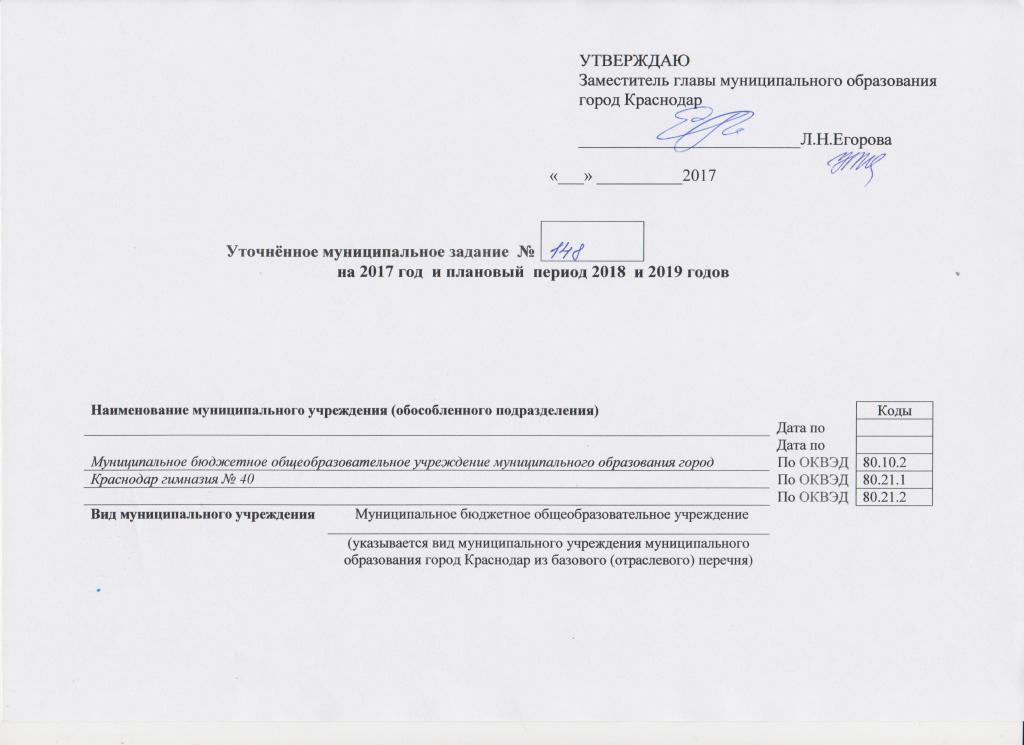 Часть 1. Сведения об оказываемых муниципальных услугах 2)Часть 1. Сведения об оказываемых муниципальных услугах 2)Часть 1. Сведения об оказываемых муниципальных услугах 2)Часть 1. Сведения об оказываемых муниципальных услугах 2)Часть 1. Сведения об оказываемых муниципальных услугах 2)Часть 1. Сведения об оказываемых муниципальных услугах 2)Часть 1. Сведения об оказываемых муниципальных услугах 2)Часть 1. Сведения об оказываемых муниципальных услугах 2)Часть 1. Сведения об оказываемых муниципальных услугах 2)Часть 1. Сведения об оказываемых муниципальных услугах 2)Часть 1. Сведения об оказываемых муниципальных услугах 2)Часть 1. Сведения об оказываемых муниципальных услугах 2)Часть 1. Сведения об оказываемых муниципальных услугах 2)Часть 1. Сведения об оказываемых муниципальных услугах 2)Часть 1. Сведения об оказываемых муниципальных услугах 2)Часть 1. Сведения об оказываемых муниципальных услугах 2)Часть 1. Сведения об оказываемых муниципальных услугах 2)Часть 1. Сведения об оказываемых муниципальных услугах 2)Часть 1. Сведения об оказываемых муниципальных услугах 2)Часть 1. Сведения об оказываемых муниципальных услугах 2)Часть 1. Сведения об оказываемых муниципальных услугах 2)Часть 1. Сведения об оказываемых муниципальных услугах 2)Часть 1. Сведения об оказываемых муниципальных услугах 2)Часть 1. Сведения об оказываемых муниципальных услугах 2)Часть 1. Сведения об оказываемых муниципальных услугах 2)Часть 1. Сведения об оказываемых муниципальных услугах 2)Часть 1. Сведения об оказываемых муниципальных услугах 2)Часть 1. Сведения об оказываемых муниципальных услугах 2)Часть 1. Сведения об оказываемых муниципальных услугах 2)Часть 1. Сведения об оказываемых муниципальных услугах 2)Часть 1. Сведения об оказываемых муниципальных услугах 2)Часть 1. Сведения об оказываемых муниципальных услугах 2)Часть 1. Сведения об оказываемых муниципальных услугах 2)Часть 1. Сведения об оказываемых муниципальных услугах 2)Часть 1. Сведения об оказываемых муниципальных услугах 2)Часть 1. Сведения об оказываемых муниципальных услугах 2)Часть 1. Сведения об оказываемых муниципальных услугах 2)Часть 1. Сведения об оказываемых муниципальных услугах 2)Часть 1. Сведения об оказываемых муниципальных услугах 2)Часть 1. Сведения об оказываемых муниципальных услугах 2)Часть 1. Сведения об оказываемых муниципальных услугах 2)Часть 1. Сведения об оказываемых муниципальных услугах 2)Часть 1. Сведения об оказываемых муниципальных услугах 2)Часть 1. Сведения об оказываемых муниципальных услугах 2)Часть 1. Сведения об оказываемых муниципальных услугах 2)Часть 1. Сведения об оказываемых муниципальных услугах 2)Часть 1. Сведения об оказываемых муниципальных услугах 2)РазделРазделРазделРазделРазделРазделРазделРазделРазделРазделРазделРазделРазделРазделРазделРазделРазделРазделРазделРазделIIII1. Наименование муниципальной услуги1. Наименование муниципальной услуги1. Наименование муниципальной услуги1. Наименование муниципальной услуги1. Наименование муниципальной услуги1. Наименование муниципальной услуги1. Наименование муниципальной услуги1. Наименование муниципальной услуги1. Наименование муниципальной услуги1. Наименование муниципальной услуги1. Наименование муниципальной услуги1. Наименование муниципальной услугиУникальныйУникальныйУникальныйУникальныйУникальныйУникальныйУникальныйУникальныйРеализация основных общеобразовательных программ начального общего образованияРеализация основных общеобразовательных программ начального общего образованияРеализация основных общеобразовательных программ начального общего образованияРеализация основных общеобразовательных программ начального общего образованияРеализация основных общеобразовательных программ начального общего образованияРеализация основных общеобразовательных программ начального общего образованияРеализация основных общеобразовательных программ начального общего образованияРеализация основных общеобразовательных программ начального общего образованияРеализация основных общеобразовательных программ начального общего образованияРеализация основных общеобразовательных программ начального общего образованияРеализация основных общеобразовательных программ начального общего образованияРеализация основных общеобразовательных программ начального общего образованияРеализация основных общеобразовательных программ начального общего образованияРеализация основных общеобразовательных программ начального общего образованияРеализация основных общеобразовательных программ начального общего образованияРеализация основных общеобразовательных программ начального общего образованияРеализация основных общеобразовательных программ начального общего образованияРеализация основных общеобразовательных программ начального общего образованияРеализация основных общеобразовательных программ начального общего образованияРеализация основных общеобразовательных программ начального общего образованияРеализация основных общеобразовательных программ начального общего образованияРеализация основных общеобразовательных программ начального общего образованияРеализация основных общеобразовательных программ начального общего образованияРеализация основных общеобразовательных программ начального общего образованияРеализация основных общеобразовательных программ начального общего образованияРеализация основных общеобразовательных программ начального общего образованияРеализация основных общеобразовательных программ начального общего образованияРеализация основных общеобразовательных программ начального общего образованияРеализация основных общеобразовательных программ начального общего образованияРеализация основных общеобразовательных программ начального общего образованияРеализация основных общеобразовательных программ начального общего образованияРеализация основных общеобразовательных программ начального общего образованияРеализация основных общеобразовательных программ начального общего образованияРеализация основных общеобразовательных программ начального общего образованияРеализация основных общеобразовательных программ начального общего образованияномер по базовомуномер по базовомуномер по базовомуномер по базовомуномер по базовомуномер по базовомуномер по базовомуномер по базовому11.787.011.787.011.787.011.787.0(отраслевому) перечню(отраслевому) перечню(отраслевому) перечню(отраслевому) перечню(отраслевому) перечню(отраслевому) перечню(отраслевому) перечню(отраслевому) перечню2. Категории потребителей муниципальной услуги2. Категории потребителей муниципальной услуги2. Категории потребителей муниципальной услуги2. Категории потребителей муниципальной услуги2. Категории потребителей муниципальной услуги2. Категории потребителей муниципальной услуги2. Категории потребителей муниципальной услуги2. Категории потребителей муниципальной услуги2. Категории потребителей муниципальной услуги2. Категории потребителей муниципальной услуги2. Категории потребителей муниципальной услуги2. Категории потребителей муниципальной услуги2. Категории потребителей муниципальной услуги2. Категории потребителей муниципальной услуги2. Категории потребителей муниципальной услугиФизические лицаФизические лицаФизические лицаФизические лицаФизические лицаФизические лицаФизические лицаФизические лицаФизические лицаФизические лицаФизические лицаФизические лицаФизические лицаФизические лицаФизические лицаФизические лицаФизические лицаФизические лицаФизические лицаФизические лица3. Показатели, характеризующие качество и (или) объём (содержание) муниципальной услуги:3.1. Показатели, характеризующие качество муниципальной услуги:3. Показатели, характеризующие качество и (или) объём (содержание) муниципальной услуги:3.1. Показатели, характеризующие качество муниципальной услуги:3. Показатели, характеризующие качество и (или) объём (содержание) муниципальной услуги:3.1. Показатели, характеризующие качество муниципальной услуги:3. Показатели, характеризующие качество и (или) объём (содержание) муниципальной услуги:3.1. Показатели, характеризующие качество муниципальной услуги:3. Показатели, характеризующие качество и (или) объём (содержание) муниципальной услуги:3.1. Показатели, характеризующие качество муниципальной услуги:3. Показатели, характеризующие качество и (или) объём (содержание) муниципальной услуги:3.1. Показатели, характеризующие качество муниципальной услуги:3. Показатели, характеризующие качество и (или) объём (содержание) муниципальной услуги:3.1. Показатели, характеризующие качество муниципальной услуги:3. Показатели, характеризующие качество и (или) объём (содержание) муниципальной услуги:3.1. Показатели, характеризующие качество муниципальной услуги:3. Показатели, характеризующие качество и (или) объём (содержание) муниципальной услуги:3.1. Показатели, характеризующие качество муниципальной услуги:3. Показатели, характеризующие качество и (или) объём (содержание) муниципальной услуги:3.1. Показатели, характеризующие качество муниципальной услуги:3. Показатели, характеризующие качество и (или) объём (содержание) муниципальной услуги:3.1. Показатели, характеризующие качество муниципальной услуги:3. Показатели, характеризующие качество и (или) объём (содержание) муниципальной услуги:3.1. Показатели, характеризующие качество муниципальной услуги:3. Показатели, характеризующие качество и (или) объём (содержание) муниципальной услуги:3.1. Показатели, характеризующие качество муниципальной услуги:3. Показатели, характеризующие качество и (или) объём (содержание) муниципальной услуги:3.1. Показатели, характеризующие качество муниципальной услуги:3. Показатели, характеризующие качество и (или) объём (содержание) муниципальной услуги:3.1. Показатели, характеризующие качество муниципальной услуги:3. Показатели, характеризующие качество и (или) объём (содержание) муниципальной услуги:3.1. Показатели, характеризующие качество муниципальной услуги:3. Показатели, характеризующие качество и (или) объём (содержание) муниципальной услуги:3.1. Показатели, характеризующие качество муниципальной услуги:3. Показатели, характеризующие качество и (или) объём (содержание) муниципальной услуги:3.1. Показатели, характеризующие качество муниципальной услуги:3. Показатели, характеризующие качество и (или) объём (содержание) муниципальной услуги:3.1. Показатели, характеризующие качество муниципальной услуги:3. Показатели, характеризующие качество и (или) объём (содержание) муниципальной услуги:3.1. Показатели, характеризующие качество муниципальной услуги:3. Показатели, характеризующие качество и (или) объём (содержание) муниципальной услуги:3.1. Показатели, характеризующие качество муниципальной услуги:3. Показатели, характеризующие качество и (или) объём (содержание) муниципальной услуги:3.1. Показатели, характеризующие качество муниципальной услуги:3. Показатели, характеризующие качество и (или) объём (содержание) муниципальной услуги:3.1. Показатели, характеризующие качество муниципальной услуги:3. Показатели, характеризующие качество и (или) объём (содержание) муниципальной услуги:3.1. Показатели, характеризующие качество муниципальной услуги:3. Показатели, характеризующие качество и (или) объём (содержание) муниципальной услуги:3.1. Показатели, характеризующие качество муниципальной услуги:3. Показатели, характеризующие качество и (или) объём (содержание) муниципальной услуги:3.1. Показатели, характеризующие качество муниципальной услуги:3. Показатели, характеризующие качество и (или) объём (содержание) муниципальной услуги:3.1. Показатели, характеризующие качество муниципальной услуги:3. Показатели, характеризующие качество и (или) объём (содержание) муниципальной услуги:3.1. Показатели, характеризующие качество муниципальной услуги:3. Показатели, характеризующие качество и (или) объём (содержание) муниципальной услуги:3.1. Показатели, характеризующие качество муниципальной услуги:3. Показатели, характеризующие качество и (или) объём (содержание) муниципальной услуги:3.1. Показатели, характеризующие качество муниципальной услуги:3. Показатели, характеризующие качество и (или) объём (содержание) муниципальной услуги:3.1. Показатели, характеризующие качество муниципальной услуги:3. Показатели, характеризующие качество и (или) объём (содержание) муниципальной услуги:3.1. Показатели, характеризующие качество муниципальной услуги:3. Показатели, характеризующие качество и (или) объём (содержание) муниципальной услуги:3.1. Показатели, характеризующие качество муниципальной услуги:3. Показатели, характеризующие качество и (или) объём (содержание) муниципальной услуги:3.1. Показатели, характеризующие качество муниципальной услуги:3. Показатели, характеризующие качество и (или) объём (содержание) муниципальной услуги:3.1. Показатели, характеризующие качество муниципальной услуги:3. Показатели, характеризующие качество и (или) объём (содержание) муниципальной услуги:3.1. Показатели, характеризующие качество муниципальной услуги:3. Показатели, характеризующие качество и (или) объём (содержание) муниципальной услуги:3.1. Показатели, характеризующие качество муниципальной услуги:3. Показатели, характеризующие качество и (или) объём (содержание) муниципальной услуги:3.1. Показатели, характеризующие качество муниципальной услуги:3. Показатели, характеризующие качество и (или) объём (содержание) муниципальной услуги:3.1. Показатели, характеризующие качество муниципальной услуги:3. Показатели, характеризующие качество и (или) объём (содержание) муниципальной услуги:3.1. Показатели, характеризующие качество муниципальной услуги:3. Показатели, характеризующие качество и (или) объём (содержание) муниципальной услуги:3.1. Показатели, характеризующие качество муниципальной услуги:3. Показатели, характеризующие качество и (или) объём (содержание) муниципальной услуги:3.1. Показатели, характеризующие качество муниципальной услуги:3. Показатели, характеризующие качество и (или) объём (содержание) муниципальной услуги:3.1. Показатели, характеризующие качество муниципальной услуги:3. Показатели, характеризующие качество и (или) объём (содержание) муниципальной услуги:3.1. Показатели, характеризующие качество муниципальной услуги:3. Показатели, характеризующие качество и (или) объём (содержание) муниципальной услуги:3.1. Показатели, характеризующие качество муниципальной услуги:3. Показатели, характеризующие качество и (или) объём (содержание) муниципальной услуги:3.1. Показатели, характеризующие качество муниципальной услуги:3. Показатели, характеризующие качество и (или) объём (содержание) муниципальной услуги:3.1. Показатели, характеризующие качество муниципальной услуги:Уникальный номер реестровой записиУникальный номер реестровой записиПоказатель, характеризующий содержание муниципальной услугиПоказатель, характеризующий содержание муниципальной услугиПоказатель, характеризующий содержание муниципальной услугиПоказатель, характеризующий содержание муниципальной услугиПоказатель, характеризующий содержание муниципальной услугиПоказатель, характеризующий содержание муниципальной услугиПоказатель, характеризующий содержание муниципальной услугиПоказатель, характеризующий содержание муниципальной услугиПоказатель, характеризующий содержание муниципальной услугиПоказатель, характеризующий содержание муниципальной услугиПоказатель, характеризующий содержание муниципальной услугиПоказатель, характеризующий содержание муниципальной услугиПоказатель, характеризующий содержание муниципальной услугиПоказатель, характеризующий содержание муниципальной услугиПоказатель, характеризующий содержание муниципальной услугиПоказатель, характеризующий условия (формы) оказания муниципальной услугиПоказатель, характеризующий условия (формы) оказания муниципальной услугиПоказатель, характеризующий условия (формы) оказания муниципальной услугиПоказатель, характеризующий условия (формы) оказания муниципальной услугиПоказатель, характеризующий условия (формы) оказания муниципальной услугиПоказатель, характеризующий условия (формы) оказания муниципальной услугиПоказатель, характеризующий условия (формы) оказания муниципальной услугиПоказатель, характеризующий условия (формы) оказания муниципальной услугиПоказатель качества муниципальной услугиПоказатель качества муниципальной услугиПоказатель качества муниципальной услугиПоказатель качества муниципальной услугиПоказатель качества муниципальной услугиПоказатель качества муниципальной услугиПоказатель качества муниципальной услугиПоказатель качества муниципальной услугиПоказатель качества муниципальной услугиЗначение показателя качества муниципальной услугиЗначение показателя качества муниципальной услугиЗначение показателя качества муниципальной услугиЗначение показателя качества муниципальной услугиЗначение показателя качества муниципальной услугиЗначение показателя качества муниципальной услугиЗначение показателя качества муниципальной услугиЗначение показателя качества муниципальной услугиЗначение показателя качества муниципальной услугиЗначение показателя качества муниципальной услугиЗначение показателя качества муниципальной услугиЗначение показателя качества муниципальной услугиЗначение показателя качества муниципальной услугиЗначение показателя качества муниципальной услугиУникальный номер реестровой записиУникальный номер реестровой записиПоказатель, характеризующий содержание муниципальной услугиПоказатель, характеризующий содержание муниципальной услугиПоказатель, характеризующий содержание муниципальной услугиПоказатель, характеризующий содержание муниципальной услугиПоказатель, характеризующий содержание муниципальной услугиПоказатель, характеризующий содержание муниципальной услугиПоказатель, характеризующий содержание муниципальной услугиПоказатель, характеризующий содержание муниципальной услугиПоказатель, характеризующий содержание муниципальной услугиПоказатель, характеризующий содержание муниципальной услугиПоказатель, характеризующий содержание муниципальной услугиПоказатель, характеризующий содержание муниципальной услугиПоказатель, характеризующий содержание муниципальной услугиПоказатель, характеризующий содержание муниципальной услугиПоказатель, характеризующий содержание муниципальной услугиПоказатель, характеризующий условия (формы) оказания муниципальной услугиПоказатель, характеризующий условия (формы) оказания муниципальной услугиПоказатель, характеризующий условия (формы) оказания муниципальной услугиПоказатель, характеризующий условия (формы) оказания муниципальной услугиПоказатель, характеризующий условия (формы) оказания муниципальной услугиПоказатель, характеризующий условия (формы) оказания муниципальной услугиПоказатель, характеризующий условия (формы) оказания муниципальной услугиПоказатель, характеризующий условия (формы) оказания муниципальной услугинаименование показателянаименование показателянаименование показателянаименование показателяединица измерения по ОКЕИединица измерения по ОКЕИединица измерения по ОКЕИединица измерения по ОКЕИединица измерения по ОКЕИЗначение показателя качества муниципальной услугиЗначение показателя качества муниципальной услугиЗначение показателя качества муниципальной услугиЗначение показателя качества муниципальной услугиЗначение показателя качества муниципальной услугиЗначение показателя качества муниципальной услугиЗначение показателя качества муниципальной услугиЗначение показателя качества муниципальной услугиЗначение показателя качества муниципальной услугиЗначение показателя качества муниципальной услугиЗначение показателя качества муниципальной услугиЗначение показателя качества муниципальной услугиЗначение показателя качества муниципальной услугиЗначение показателя качества муниципальной услугиУникальный номер реестровой записиУникальный номер реестровой записиПоказатель, характеризующий содержание муниципальной услугиПоказатель, характеризующий содержание муниципальной услугиПоказатель, характеризующий содержание муниципальной услугиПоказатель, характеризующий содержание муниципальной услугиПоказатель, характеризующий содержание муниципальной услугиПоказатель, характеризующий содержание муниципальной услугиПоказатель, характеризующий содержание муниципальной услугиПоказатель, характеризующий содержание муниципальной услугиПоказатель, характеризующий содержание муниципальной услугиПоказатель, характеризующий содержание муниципальной услугиПоказатель, характеризующий содержание муниципальной услугиПоказатель, характеризующий содержание муниципальной услугиПоказатель, характеризующий содержание муниципальной услугиПоказатель, характеризующий содержание муниципальной услугиПоказатель, характеризующий содержание муниципальной услугиПоказатель, характеризующий условия (формы) оказания муниципальной услугиПоказатель, характеризующий условия (формы) оказания муниципальной услугиПоказатель, характеризующий условия (формы) оказания муниципальной услугиПоказатель, характеризующий условия (формы) оказания муниципальной услугиПоказатель, характеризующий условия (формы) оказания муниципальной услугиПоказатель, характеризующий условия (формы) оказания муниципальной услугиПоказатель, характеризующий условия (формы) оказания муниципальной услугиПоказатель, характеризующий условия (формы) оказания муниципальной услугинаименование показателянаименование показателянаименование показателянаименование показателянаименованиенаименованиекодкодкодочередной финансовый год(2017 год)очередной финансовый год(2017 год)очередной финансовый год(2017 год)очередной финансовый год(2017 год)очередной финансовый год(2017 год)1-й год планового периода (2018 год)1-й год планового периода (2018 год)1-й год планового периода (2018 год)1-й год планового периода (2018 год)2-й год планового периода (2019 год)2-й год планового периода (2019 год)2-й год планового периода (2019 год)2-й год планового периода (2019 год)Уникальный номер реестровой записиУникальный номер реестровой записинаименование показателянаименование показателянаименование показателянаименование показателянаименование показателянаименование показателянаименование показателянаименование показателянаименование показателянаименование показателянаименование показателянаименование показателянаименование показателянаименование показателянаименование показателянаименование показателянаименование показателянаименование показателянаименование показателянаименование показателянаименование показателянаименование показателянаименование показателянаименование показателянаименование показателянаименование показателянаименование показателянаименованиенаименованиекодкодкодочередной финансовый год(2017 год)очередной финансовый год(2017 год)очередной финансовый год(2017 год)очередной финансовый год(2017 год)очередной финансовый год(2017 год)1-й год планового периода (2018 год)1-й год планового периода (2018 год)1-й год планового периода (2018 год)1-й год планового периода (2018 год)2-й год планового периода (2019 год)2-й год планового периода (2019 год)2-й год планового периода (2019 год)2-й год планового периода (2019 год)112222333334444445555666677778899910101010101111111112121212Реализация основных общеобразовательных программ начального общего образованияРеализация основных общеобразовательных программ начального общего образования1. Наличие предписаний надзорных органов по нарушениям, находящимся в компетенции общеобразовательной организации 1. Наличие предписаний надзорных органов по нарушениям, находящимся в компетенции общеобразовательной организации 1. Наличие предписаний надзорных органов по нарушениям, находящимся в компетенции общеобразовательной организации 1. Наличие предписаний надзорных органов по нарушениям, находящимся в компетенции общеобразовательной организации да/нетда/нетда/нетда/нетда/нетнетнетнетнетнетнетнетнетнетнетнетнетнетРеализация основных общеобразовательных программ начального общего образованияРеализация основных общеобразовательных программ начального общего образования2. Доля учащихся 4-х классов, успешно написавших Всероссийскую проверочную работу 2. Доля учащихся 4-х классов, успешно написавших Всероссийскую проверочную работу 2. Доля учащихся 4-х классов, успешно написавших Всероссийскую проверочную работу 2. Доля учащихся 4-х классов, успешно написавших Всероссийскую проверочную работу %    744%    744%    744%    744%    7441001001001001001001001001001001001001003. Доля родителей (законных представителей), удовлетворённых качеством образования 3. Доля родителей (законных представителей), удовлетворённых качеством образования 3. Доля родителей (законных представителей), удовлетворённых качеством образования 3. Доля родителей (законных представителей), удовлетворённых качеством образования %       744%       744%       744%       744%       74495959595959595959595959595'000000000000330029111787000301000101000101102'000000000000330029111787000301000101000101102не указаноне указаноне указаноне указаноне указаноне указаноне указаноне указаноне указаноне указаноне указаноне указаноне указаноне указаноне указаноОчнаяОчнаяОчнаяОчная'000000000000330029111787000301000301008101101'000000000000330029111787000301000301008101101адаптированная образовательная программаадаптированная образовательная программаадаптированная образовательная программаадаптированная образовательная программаобучающиеся с ограниченными возможностями здоровья (ОВЗ)обучающиеся с ограниченными возможностями здоровья (ОВЗ)обучающиеся с ограниченными возможностями здоровья (ОВЗ)обучающиеся с ограниченными возможностями здоровья (ОВЗ)обучающиеся с ограниченными возможностями здоровья (ОВЗ)не указаноне указаноне указаноне указаноне указаноне указаноОчнаяОчнаяОчнаяОчная'000000000000330029111787000301000201009101101'000000000000330029111787000301000201009101101не указаноне указаноне указаноне указаноне указаноне указаноне указаноне указаноне указанопроходящие обучение по состоянию здоровья на домупроходящие обучение по состоянию здоровья на домупроходящие обучение по состоянию здоровья на домупроходящие обучение по состоянию здоровья на домупроходящие обучение по состоянию здоровья на домупроходящие обучение по состоянию здоровья на домуОчнаяОчнаяОчнаяОчная'000000000000330029111787000100400201004101101'000000000000330029111787000100400201004101101адаптированная образовательная программаадаптированная образовательная программаадаптированная образовательная программаадаптированная образовательная программаобучающиеся с ограниченными возможностями здоровья (ОВЗ)обучающиеся с ограниченными возможностями здоровья (ОВЗ)обучающиеся с ограниченными возможностями здоровья (ОВЗ)обучающиеся с ограниченными возможностями здоровья (ОВЗ)обучающиеся с ограниченными возможностями здоровья (ОВЗ)проходящие обучение по состоянию здоровья на домупроходящие обучение по состоянию здоровья на домупроходящие обучение по состоянию здоровья на домупроходящие обучение по состоянию здоровья на домупроходящие обучение по состоянию здоровья на домупроходящие обучение по состоянию здоровья на домуОчнаяОчнаяОчнаяОчная'000000000000330029111787000301000202008101101'000000000000330029111787000301000202008101101не указаноне указаноне указаноне указаноне указаноне указаноне указаноне указаноне указанопроходящие обучение по состоянию здоровья на домупроходящие обучение по состоянию здоровья на домупроходящие обучение по состоянию здоровья на домупроходящие обучение по состоянию здоровья на домупроходящие обучение по состоянию здоровья на домупроходящие обучение по состоянию здоровья на домуОчная с применением дистанционных образовательных технологийОчная с применением дистанционных образовательных технологийОчная с применением дистанционных образовательных технологийОчная с применением дистанционных образовательных технологий'230905405123100100111787000100400202003101101'230905405123100100111787000100400202003101101адаптированная образовательная программаадаптированная образовательная программаадаптированная образовательная программаадаптированная образовательная программаобучающиеся с ограниченными возможностями здоровья (ОВЗ)обучающиеся с ограниченными возможностями здоровья (ОВЗ)обучающиеся с ограниченными возможностями здоровья (ОВЗ)обучающиеся с ограниченными возможностями здоровья (ОВЗ)обучающиеся с ограниченными возможностями здоровья (ОВЗ)не указаноне указаноне указаноне указаноне указаноне указаноОчная с применением дистанционных образовательных технологийОчная с применением дистанционных образовательных технологийОчная с применением дистанционных образовательных технологийОчная с применением дистанционных образовательных технологий'000000000000330029111787000301000109002101101'000000000000330029111787000301000109002101101не указаноне указаноне указаноне указаноне указаноне указаноне указаноне указаноне указаноне указаноне указаноне указаноне указаноне указаноне указаноЗаочнаяЗаочнаяЗаочнаяЗаочная'000000000000330029111787000301000301008101101'000000000000330029111787000301000301008101101не указаноне указаноне указаноне указаноне указаноне указаноне указаноне указаноне указанопроходящие обучение по состоянию здоровья в медицинских организацияхпроходящие обучение по состоянию здоровья в медицинских организацияхпроходящие обучение по состоянию здоровья в медицинских организацияхпроходящие обучение по состоянию здоровья в медицинских организацияхпроходящие обучение по состоянию здоровья в медицинских организацияхпроходящие обучение по состоянию здоровья в медицинских организацияхОчнаяОчнаяОчнаяОчнаядопустимые (возможные) отклонения от установленных показателей качества муниципальной услуги, в пределах которых муниципальное заданиедопустимые (возможные) отклонения от установленных показателей качества муниципальной услуги, в пределах которых муниципальное заданиедопустимые (возможные) отклонения от установленных показателей качества муниципальной услуги, в пределах которых муниципальное заданиедопустимые (возможные) отклонения от установленных показателей качества муниципальной услуги, в пределах которых муниципальное заданиедопустимые (возможные) отклонения от установленных показателей качества муниципальной услуги, в пределах которых муниципальное заданиедопустимые (возможные) отклонения от установленных показателей качества муниципальной услуги, в пределах которых муниципальное заданиедопустимые (возможные) отклонения от установленных показателей качества муниципальной услуги, в пределах которых муниципальное заданиедопустимые (возможные) отклонения от установленных показателей качества муниципальной услуги, в пределах которых муниципальное заданиедопустимые (возможные) отклонения от установленных показателей качества муниципальной услуги, в пределах которых муниципальное заданиедопустимые (возможные) отклонения от установленных показателей качества муниципальной услуги, в пределах которых муниципальное заданиедопустимые (возможные) отклонения от установленных показателей качества муниципальной услуги, в пределах которых муниципальное заданиедопустимые (возможные) отклонения от установленных показателей качества муниципальной услуги, в пределах которых муниципальное заданиедопустимые (возможные) отклонения от установленных показателей качества муниципальной услуги, в пределах которых муниципальное заданиедопустимые (возможные) отклонения от установленных показателей качества муниципальной услуги, в пределах которых муниципальное заданиедопустимые (возможные) отклонения от установленных показателей качества муниципальной услуги, в пределах которых муниципальное заданиедопустимые (возможные) отклонения от установленных показателей качества муниципальной услуги, в пределах которых муниципальное заданиедопустимые (возможные) отклонения от установленных показателей качества муниципальной услуги, в пределах которых муниципальное заданиедопустимые (возможные) отклонения от установленных показателей качества муниципальной услуги, в пределах которых муниципальное заданиедопустимые (возможные) отклонения от установленных показателей качества муниципальной услуги, в пределах которых муниципальное заданиедопустимые (возможные) отклонения от установленных показателей качества муниципальной услуги, в пределах которых муниципальное заданиедопустимые (возможные) отклонения от установленных показателей качества муниципальной услуги, в пределах которых муниципальное заданиедопустимые (возможные) отклонения от установленных показателей качества муниципальной услуги, в пределах которых муниципальное заданиедопустимые (возможные) отклонения от установленных показателей качества муниципальной услуги, в пределах которых муниципальное заданиедопустимые (возможные) отклонения от установленных показателей качества муниципальной услуги, в пределах которых муниципальное заданиедопустимые (возможные) отклонения от установленных показателей качества муниципальной услуги, в пределах которых муниципальное заданиедопустимые (возможные) отклонения от установленных показателей качества муниципальной услуги, в пределах которых муниципальное заданиедопустимые (возможные) отклонения от установленных показателей качества муниципальной услуги, в пределах которых муниципальное заданиедопустимые (возможные) отклонения от установленных показателей качества муниципальной услуги, в пределах которых муниципальное заданиедопустимые (возможные) отклонения от установленных показателей качества муниципальной услуги, в пределах которых муниципальное заданиедопустимые (возможные) отклонения от установленных показателей качества муниципальной услуги, в пределах которых муниципальное заданиедопустимые (возможные) отклонения от установленных показателей качества муниципальной услуги, в пределах которых муниципальное заданиедопустимые (возможные) отклонения от установленных показателей качества муниципальной услуги, в пределах которых муниципальное заданиедопустимые (возможные) отклонения от установленных показателей качества муниципальной услуги, в пределах которых муниципальное заданиедопустимые (возможные) отклонения от установленных показателей качества муниципальной услуги, в пределах которых муниципальное заданиедопустимые (возможные) отклонения от установленных показателей качества муниципальной услуги, в пределах которых муниципальное заданиедопустимые (возможные) отклонения от установленных показателей качества муниципальной услуги, в пределах которых муниципальное заданиедопустимые (возможные) отклонения от установленных показателей качества муниципальной услуги, в пределах которых муниципальное заданиедопустимые (возможные) отклонения от установленных показателей качества муниципальной услуги, в пределах которых муниципальное заданиедопустимые (возможные) отклонения от установленных показателей качества муниципальной услуги, в пределах которых муниципальное заданиедопустимые (возможные) отклонения от установленных показателей качества муниципальной услуги, в пределах которых муниципальное заданиедопустимые (возможные) отклонения от установленных показателей качества муниципальной услуги, в пределах которых муниципальное заданиедопустимые (возможные) отклонения от установленных показателей качества муниципальной услуги, в пределах которых муниципальное заданиедопустимые (возможные) отклонения от установленных показателей качества муниципальной услуги, в пределах которых муниципальное заданиедопустимые (возможные) отклонения от установленных показателей качества муниципальной услуги, в пределах которых муниципальное заданиедопустимые (возможные) отклонения от установленных показателей качества муниципальной услуги, в пределах которых муниципальное заданиедопустимые (возможные) отклонения от установленных показателей качества муниципальной услуги, в пределах которых муниципальное заданиедопустимые (возможные) отклонения от установленных показателей качества муниципальной услуги, в пределах которых муниципальное заданиесчитается выполненнымсчитается выполненнымсчитается выполненнымсчитается выполненным909090909090909090(процентов)(процентов)(процентов)(процентов)(процентов)(процентов)(процентов)(процентов)(процентов)(процентов)(процентов)(процентов)(процентов)(процентов)(процентов)(процентов)(процентов)(процентов)(процентов)(процентов)(процентов)(процентов)(процентов)(процентов)(процентов)(процентов)(процентов)(процентов)(процентов)(процентов)(процентов)(процентов)(процентов)(процентов)3.2. Показатели, характеризующие объём (содержание) муниципальной услуги:3.2. Показатели, характеризующие объём (содержание) муниципальной услуги:3.2. Показатели, характеризующие объём (содержание) муниципальной услуги:3.2. Показатели, характеризующие объём (содержание) муниципальной услуги:3.2. Показатели, характеризующие объём (содержание) муниципальной услуги:3.2. Показатели, характеризующие объём (содержание) муниципальной услуги:3.2. Показатели, характеризующие объём (содержание) муниципальной услуги:3.2. Показатели, характеризующие объём (содержание) муниципальной услуги:3.2. Показатели, характеризующие объём (содержание) муниципальной услуги:3.2. Показатели, характеризующие объём (содержание) муниципальной услуги:3.2. Показатели, характеризующие объём (содержание) муниципальной услуги:3.2. Показатели, характеризующие объём (содержание) муниципальной услуги:3.2. Показатели, характеризующие объём (содержание) муниципальной услуги:3.2. Показатели, характеризующие объём (содержание) муниципальной услуги:3.2. Показатели, характеризующие объём (содержание) муниципальной услуги:3.2. Показатели, характеризующие объём (содержание) муниципальной услуги:3.2. Показатели, характеризующие объём (содержание) муниципальной услуги:3.2. Показатели, характеризующие объём (содержание) муниципальной услуги:3.2. Показатели, характеризующие объём (содержание) муниципальной услуги:3.2. Показатели, характеризующие объём (содержание) муниципальной услуги:3.2. Показатели, характеризующие объём (содержание) муниципальной услуги:3.2. Показатели, характеризующие объём (содержание) муниципальной услуги:3.2. Показатели, характеризующие объём (содержание) муниципальной услуги:3.2. Показатели, характеризующие объём (содержание) муниципальной услуги:3.2. Показатели, характеризующие объём (содержание) муниципальной услуги:3.2. Показатели, характеризующие объём (содержание) муниципальной услуги:3.2. Показатели, характеризующие объём (содержание) муниципальной услуги:3.2. Показатели, характеризующие объём (содержание) муниципальной услуги:3.2. Показатели, характеризующие объём (содержание) муниципальной услуги:3.2. Показатели, характеризующие объём (содержание) муниципальной услуги:3.2. Показатели, характеризующие объём (содержание) муниципальной услуги:3.2. Показатели, характеризующие объём (содержание) муниципальной услуги:3.2. Показатели, характеризующие объём (содержание) муниципальной услуги:3.2. Показатели, характеризующие объём (содержание) муниципальной услуги:3.2. Показатели, характеризующие объём (содержание) муниципальной услуги:3.2. Показатели, характеризующие объём (содержание) муниципальной услуги:3.2. Показатели, характеризующие объём (содержание) муниципальной услуги:3.2. Показатели, характеризующие объём (содержание) муниципальной услуги:3.2. Показатели, характеризующие объём (содержание) муниципальной услуги:3.2. Показатели, характеризующие объём (содержание) муниципальной услуги:3.2. Показатели, характеризующие объём (содержание) муниципальной услуги:3.2. Показатели, характеризующие объём (содержание) муниципальной услуги:3.2. Показатели, характеризующие объём (содержание) муниципальной услуги:3.2. Показатели, характеризующие объём (содержание) муниципальной услуги:3.2. Показатели, характеризующие объём (содержание) муниципальной услуги:3.2. Показатели, характеризующие объём (содержание) муниципальной услуги:3.2. Показатели, характеризующие объём (содержание) муниципальной услуги:Уникальный номер реестровой записиПоказатель, характеризующий содержание муниципальной услугиПоказатель, характеризующий содержание муниципальной услугиПоказатель, характеризующий содержание муниципальной услугиПоказатель, характеризующий содержание муниципальной услугиПоказатель, характеризующий содержание муниципальной услугиПоказатель, характеризующий содержание муниципальной услугиПоказатель, характеризующий содержание муниципальной услугиПоказатель, характеризующий содержание муниципальной услугиПоказатель, характеризующий содержание муниципальной услугиПоказатель, характеризующий содержание муниципальной услугиПоказатель, характеризующий содержание муниципальной услугиПоказатель, характеризующий содержание муниципальной услугиПоказатель, характеризующий содержание муниципальной услугиПоказатель, характеризующий условия (формы) оказания муниципальной услугиПоказатель, характеризующий условия (формы) оказания муниципальной услугиПоказатель, характеризующий условия (формы) оказания муниципальной услугиПоказатель, характеризующий условия (формы) оказания муниципальной услугиПоказатель, характеризующий условия (формы) оказания муниципальной услугиПоказатель объёма муниципальной услугиПоказатель объёма муниципальной услугиПоказатель объёма муниципальной услугиПоказатель объёма муниципальной услугиПоказатель объёма муниципальной услугиПоказатель объёма муниципальной услугиПоказатель объёма муниципальной услугиПоказатель объёма муниципальной услугиПоказатель объёма муниципальной услугиЗначение показателя объёма муниципальной услугиЗначение показателя объёма муниципальной услугиЗначение показателя объёма муниципальной услугиЗначение показателя объёма муниципальной услугиЗначение показателя объёма муниципальной услугиЗначение показателя объёма муниципальной услугиЗначение показателя объёма муниципальной услугиЗначение показателя объёма муниципальной услугиЗначение показателя объёма муниципальной услугиСреднегодовой размер платы (цена, тариф)Среднегодовой размер платы (цена, тариф)Среднегодовой размер платы (цена, тариф)Среднегодовой размер платы (цена, тариф)Среднегодовой размер платы (цена, тариф)Среднегодовой размер платы (цена, тариф)Среднегодовой размер платы (цена, тариф)Среднегодовой размер платы (цена, тариф)Среднегодовой размер платы (цена, тариф)Среднегодовой размер платы (цена, тариф)Среднегодовой размер платы (цена, тариф)Среднегодовой размер платы (цена, тариф)Уникальный номер реестровой записиПоказатель, характеризующий содержание муниципальной услугиПоказатель, характеризующий содержание муниципальной услугиПоказатель, характеризующий содержание муниципальной услугиПоказатель, характеризующий содержание муниципальной услугиПоказатель, характеризующий содержание муниципальной услугиПоказатель, характеризующий содержание муниципальной услугиПоказатель, характеризующий содержание муниципальной услугиПоказатель, характеризующий содержание муниципальной услугиПоказатель, характеризующий содержание муниципальной услугиПоказатель, характеризующий содержание муниципальной услугиПоказатель, характеризующий содержание муниципальной услугиПоказатель, характеризующий содержание муниципальной услугиПоказатель, характеризующий содержание муниципальной услугиПоказатель, характеризующий условия (формы) оказания муниципальной услугиПоказатель, характеризующий условия (формы) оказания муниципальной услугиПоказатель, характеризующий условия (формы) оказания муниципальной услугиПоказатель, характеризующий условия (формы) оказания муниципальной услугиПоказатель, характеризующий условия (формы) оказания муниципальной услугинаименование показателянаименование показателянаименование показателяединица измерения по ОКЕИединица измерения по ОКЕИединица измерения по ОКЕИединица измерения по ОКЕИединица измерения по ОКЕИединица измерения по ОКЕИЗначение показателя объёма муниципальной услугиЗначение показателя объёма муниципальной услугиЗначение показателя объёма муниципальной услугиЗначение показателя объёма муниципальной услугиЗначение показателя объёма муниципальной услугиЗначение показателя объёма муниципальной услугиЗначение показателя объёма муниципальной услугиЗначение показателя объёма муниципальной услугиЗначение показателя объёма муниципальной услугиСреднегодовой размер платы (цена, тариф)Среднегодовой размер платы (цена, тариф)Среднегодовой размер платы (цена, тариф)Среднегодовой размер платы (цена, тариф)Среднегодовой размер платы (цена, тариф)Среднегодовой размер платы (цена, тариф)Среднегодовой размер платы (цена, тариф)Среднегодовой размер платы (цена, тариф)Среднегодовой размер платы (цена, тариф)Среднегодовой размер платы (цена, тариф)Среднегодовой размер платы (цена, тариф)Среднегодовой размер платы (цена, тариф)Уникальный номер реестровой записинаименование показателянаименование показателянаименование показателянаименование показателянаименование показателянаименование показателянаименование показателянаименование показателянаименование показателянаименование показателянаименование показателянаименование показателянаименование показателянаименование показателянаименование показателянаименование показателянаименование показателянаименование показателянаименование показателянаименование показателянаименование показателянаименованиенаименованиенаименованиенаименованиекодкодочередной финансовый год (2017 год)очередной финансовый год (2017 год)1-й год планового периода (2018 год)1-й год планового периода (2018 год)2-й год планового периода (2019 год)2-й год планового периода (2019 год)2-й год планового периода (2019 год)2-й год планового периода (2019 год)2-й год планового периода (2019 год)очередной финансовый год (2017 год)очередной финансовый год (2017 год)очередной финансовый год (2017 год)очередной финансовый год (2017 год)очередной финансовый год (2017 год)1-й год планового периода (2018 год)1-й год планового периода (2018 год)1-й год планового периода (2018 год)2-й год планового периода (2019 год)2-й год планового периода (2019 год)2-й год планового периода (2019 год)2-й год планового периода (2019 год)1223333334444455666777888899101011111212121212131313131314141415151515Реализация основных общеобразовательных программ начального общего образованиячел.    792чел.    792чел.    792чел.    792чел.    792чел.    792Реализация основных общеобразовательных программ начального общего образования395395472472502502502502502000000000000'000000000000330029111787000301000101000101102не указаноне указаноне указаноне указаноне указаноне указаноне указаноне указаноне указаноне указаноне указаноне указаноне указаноОчнаяОчная395395472472502502502502502000000000000'000000000000330029111787000301000301008101101адаптированная образовательная программаадаптированная образовательная программаобучающиеся с ограниченными возможностями здоровья (ОВЗ)обучающиеся с ограниченными возможностями здоровья (ОВЗ)обучающиеся с ограниченными возможностями здоровья (ОВЗ)обучающиеся с ограниченными возможностями здоровья (ОВЗ)обучающиеся с ограниченными возможностями здоровья (ОВЗ)обучающиеся с ограниченными возможностями здоровья (ОВЗ)не указаноне указаноне указаноне указаноне указаноОчнаяОчная000000000000000000000'000000000000330029111787000301000201009101101не указаноне указаноне указаноне указаноне указаноне указаноне указаноне указанопроходящие обучение по состоянию здоровья на домупроходящие обучение по состоянию здоровья на домупроходящие обучение по состоянию здоровья на домупроходящие обучение по состоянию здоровья на домупроходящие обучение по состоянию здоровья на домуОчнаяОчная000000000000000000000'000000000000330029111787000100400201004101101адаптированная образовательная программаадаптированная образовательная программаобучающиеся с ограниченными возможностями здоровья (ОВЗ)обучающиеся с ограниченными возможностями здоровья (ОВЗ)обучающиеся с ограниченными возможностями здоровья (ОВЗ)обучающиеся с ограниченными возможностями здоровья (ОВЗ)обучающиеся с ограниченными возможностями здоровья (ОВЗ)обучающиеся с ограниченными возможностями здоровья (ОВЗ)проходящие обучение по состоянию здоровья на домупроходящие обучение по состоянию здоровья на домупроходящие обучение по состоянию здоровья на домупроходящие обучение по состоянию здоровья на домупроходящие обучение по состоянию здоровья на домуОчнаяОчная000000000000000000000'000000000000330029111787000301000202008101101не указаноне указаноне указаноне указаноне указаноне указаноне указаноне указанопроходящие обучение по состоянию здоровья на домупроходящие обучение по состоянию здоровья на домупроходящие обучение по состоянию здоровья на домупроходящие обучение по состоянию здоровья на домупроходящие обучение по состоянию здоровья на домуОчная с применением дистанционных образовательных технологийОчная с применением дистанционных образовательных технологий000000000000000000000'230905405123100100111787000100400202003101101адаптированная образовательная программаадаптированная образовательная программаобучающиеся с ограниченными возможностями здоровья (ОВЗ)обучающиеся с ограниченными возможностями здоровья (ОВЗ)обучающиеся с ограниченными возможностями здоровья (ОВЗ)обучающиеся с ограниченными возможностями здоровья (ОВЗ)обучающиеся с ограниченными возможностями здоровья (ОВЗ)обучающиеся с ограниченными возможностями здоровья (ОВЗ)не указаноне указаноне указаноне указаноне указаноОчная с применением дистанционных образовательных технологийОчная с применением дистанционных образовательных технологий000000000000000000000'000000000000330029111787000301000109002101101не указаноне указаноне указаноне указаноне указаноне указаноне указаноне указаноне указаноне указаноне указаноне указаноне указаноЗаочнаяЗаочная000000000000000000000'000000000000330029111787000301000301008101101не указаноне указаноне указаноне указаноне указаноне указаноне указаноне указанопроходящие обучение по состоянию здоровья в медицинских организацияхпроходящие обучение по состоянию здоровья в медицинских организацияхпроходящие обучение по состоянию здоровья в медицинских организацияхпроходящие обучение по состоянию здоровья в медицинских организацияхпроходящие обучение по состоянию здоровья в медицинских организацияхОчнаяОчная000000000000000000000допустимые (возможные) отклонения от установленных показателей объёма муниципальной услуги, в пределах которых муниципальное заданиедопустимые (возможные) отклонения от установленных показателей объёма муниципальной услуги, в пределах которых муниципальное заданиедопустимые (возможные) отклонения от установленных показателей объёма муниципальной услуги, в пределах которых муниципальное заданиедопустимые (возможные) отклонения от установленных показателей объёма муниципальной услуги, в пределах которых муниципальное заданиедопустимые (возможные) отклонения от установленных показателей объёма муниципальной услуги, в пределах которых муниципальное заданиедопустимые (возможные) отклонения от установленных показателей объёма муниципальной услуги, в пределах которых муниципальное заданиедопустимые (возможные) отклонения от установленных показателей объёма муниципальной услуги, в пределах которых муниципальное заданиедопустимые (возможные) отклонения от установленных показателей объёма муниципальной услуги, в пределах которых муниципальное заданиедопустимые (возможные) отклонения от установленных показателей объёма муниципальной услуги, в пределах которых муниципальное заданиедопустимые (возможные) отклонения от установленных показателей объёма муниципальной услуги, в пределах которых муниципальное заданиедопустимые (возможные) отклонения от установленных показателей объёма муниципальной услуги, в пределах которых муниципальное заданиедопустимые (возможные) отклонения от установленных показателей объёма муниципальной услуги, в пределах которых муниципальное заданиедопустимые (возможные) отклонения от установленных показателей объёма муниципальной услуги, в пределах которых муниципальное заданиедопустимые (возможные) отклонения от установленных показателей объёма муниципальной услуги, в пределах которых муниципальное заданиедопустимые (возможные) отклонения от установленных показателей объёма муниципальной услуги, в пределах которых муниципальное заданиедопустимые (возможные) отклонения от установленных показателей объёма муниципальной услуги, в пределах которых муниципальное заданиедопустимые (возможные) отклонения от установленных показателей объёма муниципальной услуги, в пределах которых муниципальное заданиедопустимые (возможные) отклонения от установленных показателей объёма муниципальной услуги, в пределах которых муниципальное заданиедопустимые (возможные) отклонения от установленных показателей объёма муниципальной услуги, в пределах которых муниципальное заданиедопустимые (возможные) отклонения от установленных показателей объёма муниципальной услуги, в пределах которых муниципальное заданиедопустимые (возможные) отклонения от установленных показателей объёма муниципальной услуги, в пределах которых муниципальное заданиедопустимые (возможные) отклонения от установленных показателей объёма муниципальной услуги, в пределах которых муниципальное заданиедопустимые (возможные) отклонения от установленных показателей объёма муниципальной услуги, в пределах которых муниципальное заданиедопустимые (возможные) отклонения от установленных показателей объёма муниципальной услуги, в пределах которых муниципальное заданиедопустимые (возможные) отклонения от установленных показателей объёма муниципальной услуги, в пределах которых муниципальное заданиедопустимые (возможные) отклонения от установленных показателей объёма муниципальной услуги, в пределах которых муниципальное заданиедопустимые (возможные) отклонения от установленных показателей объёма муниципальной услуги, в пределах которых муниципальное заданиедопустимые (возможные) отклонения от установленных показателей объёма муниципальной услуги, в пределах которых муниципальное заданиедопустимые (возможные) отклонения от установленных показателей объёма муниципальной услуги, в пределах которых муниципальное заданиедопустимые (возможные) отклонения от установленных показателей объёма муниципальной услуги, в пределах которых муниципальное заданиедопустимые (возможные) отклонения от установленных показателей объёма муниципальной услуги, в пределах которых муниципальное заданиедопустимые (возможные) отклонения от установленных показателей объёма муниципальной услуги, в пределах которых муниципальное заданиедопустимые (возможные) отклонения от установленных показателей объёма муниципальной услуги, в пределах которых муниципальное заданиедопустимые (возможные) отклонения от установленных показателей объёма муниципальной услуги, в пределах которых муниципальное заданиедопустимые (возможные) отклонения от установленных показателей объёма муниципальной услуги, в пределах которых муниципальное заданиедопустимые (возможные) отклонения от установленных показателей объёма муниципальной услуги, в пределах которых муниципальное заданиедопустимые (возможные) отклонения от установленных показателей объёма муниципальной услуги, в пределах которых муниципальное заданиедопустимые (возможные) отклонения от установленных показателей объёма муниципальной услуги, в пределах которых муниципальное заданиедопустимые (возможные) отклонения от установленных показателей объёма муниципальной услуги, в пределах которых муниципальное заданиедопустимые (возможные) отклонения от установленных показателей объёма муниципальной услуги, в пределах которых муниципальное заданиедопустимые (возможные) отклонения от установленных показателей объёма муниципальной услуги, в пределах которых муниципальное заданиедопустимые (возможные) отклонения от установленных показателей объёма муниципальной услуги, в пределах которых муниципальное заданиедопустимые (возможные) отклонения от установленных показателей объёма муниципальной услуги, в пределах которых муниципальное заданиедопустимые (возможные) отклонения от установленных показателей объёма муниципальной услуги, в пределах которых муниципальное заданиедопустимые (возможные) отклонения от установленных показателей объёма муниципальной услуги, в пределах которых муниципальное заданиедопустимые (возможные) отклонения от установленных показателей объёма муниципальной услуги, в пределах которых муниципальное заданиедопустимые (возможные) отклонения от установленных показателей объёма муниципальной услуги, в пределах которых муниципальное заданиесчитается выполненнымсчитается выполненнымсчитается выполненнымсчитается выполненным909090909090909090(процентов)(процентов)(процентов)(процентов)(процентов)(процентов)(процентов)(процентов)(процентов)(процентов)(процентов)(процентов)(процентов)(процентов)(процентов)(процентов)(процентов)(процентов)(процентов)(процентов)(процентов)(процентов)(процентов)(процентов)(процентов)(процентов)(процентов)(процентов)(процентов)(процентов)(процентов)(процентов)(процентов)(процентов)4. Предельные цены (тарифы) на оплату муниципальной услуги в случаях, если законодательством Российской Федерации предусмотрено её оказание на платной основе, либо порядок установления указанных цен (тарифов) в случаях, установленных законодательством Российской Федерации:нормативные правовые акты, устанавливающие размер платы (цену, тариф), либо порядок их установления:Муниципальная услуга предоставляется бесплатно4. Предельные цены (тарифы) на оплату муниципальной услуги в случаях, если законодательством Российской Федерации предусмотрено её оказание на платной основе, либо порядок установления указанных цен (тарифов) в случаях, установленных законодательством Российской Федерации:нормативные правовые акты, устанавливающие размер платы (цену, тариф), либо порядок их установления:Муниципальная услуга предоставляется бесплатно4. Предельные цены (тарифы) на оплату муниципальной услуги в случаях, если законодательством Российской Федерации предусмотрено её оказание на платной основе, либо порядок установления указанных цен (тарифов) в случаях, установленных законодательством Российской Федерации:нормативные правовые акты, устанавливающие размер платы (цену, тариф), либо порядок их установления:Муниципальная услуга предоставляется бесплатно4. Предельные цены (тарифы) на оплату муниципальной услуги в случаях, если законодательством Российской Федерации предусмотрено её оказание на платной основе, либо порядок установления указанных цен (тарифов) в случаях, установленных законодательством Российской Федерации:нормативные правовые акты, устанавливающие размер платы (цену, тариф), либо порядок их установления:Муниципальная услуга предоставляется бесплатно4. Предельные цены (тарифы) на оплату муниципальной услуги в случаях, если законодательством Российской Федерации предусмотрено её оказание на платной основе, либо порядок установления указанных цен (тарифов) в случаях, установленных законодательством Российской Федерации:нормативные правовые акты, устанавливающие размер платы (цену, тариф), либо порядок их установления:Муниципальная услуга предоставляется бесплатно4. Предельные цены (тарифы) на оплату муниципальной услуги в случаях, если законодательством Российской Федерации предусмотрено её оказание на платной основе, либо порядок установления указанных цен (тарифов) в случаях, установленных законодательством Российской Федерации:нормативные правовые акты, устанавливающие размер платы (цену, тариф), либо порядок их установления:Муниципальная услуга предоставляется бесплатно4. Предельные цены (тарифы) на оплату муниципальной услуги в случаях, если законодательством Российской Федерации предусмотрено её оказание на платной основе, либо порядок установления указанных цен (тарифов) в случаях, установленных законодательством Российской Федерации:нормативные правовые акты, устанавливающие размер платы (цену, тариф), либо порядок их установления:Муниципальная услуга предоставляется бесплатно4. Предельные цены (тарифы) на оплату муниципальной услуги в случаях, если законодательством Российской Федерации предусмотрено её оказание на платной основе, либо порядок установления указанных цен (тарифов) в случаях, установленных законодательством Российской Федерации:нормативные правовые акты, устанавливающие размер платы (цену, тариф), либо порядок их установления:Муниципальная услуга предоставляется бесплатно4. Предельные цены (тарифы) на оплату муниципальной услуги в случаях, если законодательством Российской Федерации предусмотрено её оказание на платной основе, либо порядок установления указанных цен (тарифов) в случаях, установленных законодательством Российской Федерации:нормативные правовые акты, устанавливающие размер платы (цену, тариф), либо порядок их установления:Муниципальная услуга предоставляется бесплатно4. Предельные цены (тарифы) на оплату муниципальной услуги в случаях, если законодательством Российской Федерации предусмотрено её оказание на платной основе, либо порядок установления указанных цен (тарифов) в случаях, установленных законодательством Российской Федерации:нормативные правовые акты, устанавливающие размер платы (цену, тариф), либо порядок их установления:Муниципальная услуга предоставляется бесплатно4. Предельные цены (тарифы) на оплату муниципальной услуги в случаях, если законодательством Российской Федерации предусмотрено её оказание на платной основе, либо порядок установления указанных цен (тарифов) в случаях, установленных законодательством Российской Федерации:нормативные правовые акты, устанавливающие размер платы (цену, тариф), либо порядок их установления:Муниципальная услуга предоставляется бесплатно4. Предельные цены (тарифы) на оплату муниципальной услуги в случаях, если законодательством Российской Федерации предусмотрено её оказание на платной основе, либо порядок установления указанных цен (тарифов) в случаях, установленных законодательством Российской Федерации:нормативные правовые акты, устанавливающие размер платы (цену, тариф), либо порядок их установления:Муниципальная услуга предоставляется бесплатно4. Предельные цены (тарифы) на оплату муниципальной услуги в случаях, если законодательством Российской Федерации предусмотрено её оказание на платной основе, либо порядок установления указанных цен (тарифов) в случаях, установленных законодательством Российской Федерации:нормативные правовые акты, устанавливающие размер платы (цену, тариф), либо порядок их установления:Муниципальная услуга предоставляется бесплатно4. Предельные цены (тарифы) на оплату муниципальной услуги в случаях, если законодательством Российской Федерации предусмотрено её оказание на платной основе, либо порядок установления указанных цен (тарифов) в случаях, установленных законодательством Российской Федерации:нормативные правовые акты, устанавливающие размер платы (цену, тариф), либо порядок их установления:Муниципальная услуга предоставляется бесплатно4. Предельные цены (тарифы) на оплату муниципальной услуги в случаях, если законодательством Российской Федерации предусмотрено её оказание на платной основе, либо порядок установления указанных цен (тарифов) в случаях, установленных законодательством Российской Федерации:нормативные правовые акты, устанавливающие размер платы (цену, тариф), либо порядок их установления:Муниципальная услуга предоставляется бесплатно4. Предельные цены (тарифы) на оплату муниципальной услуги в случаях, если законодательством Российской Федерации предусмотрено её оказание на платной основе, либо порядок установления указанных цен (тарифов) в случаях, установленных законодательством Российской Федерации:нормативные правовые акты, устанавливающие размер платы (цену, тариф), либо порядок их установления:Муниципальная услуга предоставляется бесплатно4. Предельные цены (тарифы) на оплату муниципальной услуги в случаях, если законодательством Российской Федерации предусмотрено её оказание на платной основе, либо порядок установления указанных цен (тарифов) в случаях, установленных законодательством Российской Федерации:нормативные правовые акты, устанавливающие размер платы (цену, тариф), либо порядок их установления:Муниципальная услуга предоставляется бесплатно4. Предельные цены (тарифы) на оплату муниципальной услуги в случаях, если законодательством Российской Федерации предусмотрено её оказание на платной основе, либо порядок установления указанных цен (тарифов) в случаях, установленных законодательством Российской Федерации:нормативные правовые акты, устанавливающие размер платы (цену, тариф), либо порядок их установления:Муниципальная услуга предоставляется бесплатно4. Предельные цены (тарифы) на оплату муниципальной услуги в случаях, если законодательством Российской Федерации предусмотрено её оказание на платной основе, либо порядок установления указанных цен (тарифов) в случаях, установленных законодательством Российской Федерации:нормативные правовые акты, устанавливающие размер платы (цену, тариф), либо порядок их установления:Муниципальная услуга предоставляется бесплатно4. Предельные цены (тарифы) на оплату муниципальной услуги в случаях, если законодательством Российской Федерации предусмотрено её оказание на платной основе, либо порядок установления указанных цен (тарифов) в случаях, установленных законодательством Российской Федерации:нормативные правовые акты, устанавливающие размер платы (цену, тариф), либо порядок их установления:Муниципальная услуга предоставляется бесплатно4. Предельные цены (тарифы) на оплату муниципальной услуги в случаях, если законодательством Российской Федерации предусмотрено её оказание на платной основе, либо порядок установления указанных цен (тарифов) в случаях, установленных законодательством Российской Федерации:нормативные правовые акты, устанавливающие размер платы (цену, тариф), либо порядок их установления:Муниципальная услуга предоставляется бесплатно4. Предельные цены (тарифы) на оплату муниципальной услуги в случаях, если законодательством Российской Федерации предусмотрено её оказание на платной основе, либо порядок установления указанных цен (тарифов) в случаях, установленных законодательством Российской Федерации:нормативные правовые акты, устанавливающие размер платы (цену, тариф), либо порядок их установления:Муниципальная услуга предоставляется бесплатно4. Предельные цены (тарифы) на оплату муниципальной услуги в случаях, если законодательством Российской Федерации предусмотрено её оказание на платной основе, либо порядок установления указанных цен (тарифов) в случаях, установленных законодательством Российской Федерации:нормативные правовые акты, устанавливающие размер платы (цену, тариф), либо порядок их установления:Муниципальная услуга предоставляется бесплатно4. Предельные цены (тарифы) на оплату муниципальной услуги в случаях, если законодательством Российской Федерации предусмотрено её оказание на платной основе, либо порядок установления указанных цен (тарифов) в случаях, установленных законодательством Российской Федерации:нормативные правовые акты, устанавливающие размер платы (цену, тариф), либо порядок их установления:Муниципальная услуга предоставляется бесплатно4. Предельные цены (тарифы) на оплату муниципальной услуги в случаях, если законодательством Российской Федерации предусмотрено её оказание на платной основе, либо порядок установления указанных цен (тарифов) в случаях, установленных законодательством Российской Федерации:нормативные правовые акты, устанавливающие размер платы (цену, тариф), либо порядок их установления:Муниципальная услуга предоставляется бесплатно4. Предельные цены (тарифы) на оплату муниципальной услуги в случаях, если законодательством Российской Федерации предусмотрено её оказание на платной основе, либо порядок установления указанных цен (тарифов) в случаях, установленных законодательством Российской Федерации:нормативные правовые акты, устанавливающие размер платы (цену, тариф), либо порядок их установления:Муниципальная услуга предоставляется бесплатно4. Предельные цены (тарифы) на оплату муниципальной услуги в случаях, если законодательством Российской Федерации предусмотрено её оказание на платной основе, либо порядок установления указанных цен (тарифов) в случаях, установленных законодательством Российской Федерации:нормативные правовые акты, устанавливающие размер платы (цену, тариф), либо порядок их установления:Муниципальная услуга предоставляется бесплатно4. Предельные цены (тарифы) на оплату муниципальной услуги в случаях, если законодательством Российской Федерации предусмотрено её оказание на платной основе, либо порядок установления указанных цен (тарифов) в случаях, установленных законодательством Российской Федерации:нормативные правовые акты, устанавливающие размер платы (цену, тариф), либо порядок их установления:Муниципальная услуга предоставляется бесплатно4. Предельные цены (тарифы) на оплату муниципальной услуги в случаях, если законодательством Российской Федерации предусмотрено её оказание на платной основе, либо порядок установления указанных цен (тарифов) в случаях, установленных законодательством Российской Федерации:нормативные правовые акты, устанавливающие размер платы (цену, тариф), либо порядок их установления:Муниципальная услуга предоставляется бесплатно4. Предельные цены (тарифы) на оплату муниципальной услуги в случаях, если законодательством Российской Федерации предусмотрено её оказание на платной основе, либо порядок установления указанных цен (тарифов) в случаях, установленных законодательством Российской Федерации:нормативные правовые акты, устанавливающие размер платы (цену, тариф), либо порядок их установления:Муниципальная услуга предоставляется бесплатно4. Предельные цены (тарифы) на оплату муниципальной услуги в случаях, если законодательством Российской Федерации предусмотрено её оказание на платной основе, либо порядок установления указанных цен (тарифов) в случаях, установленных законодательством Российской Федерации:нормативные правовые акты, устанавливающие размер платы (цену, тариф), либо порядок их установления:Муниципальная услуга предоставляется бесплатно4. Предельные цены (тарифы) на оплату муниципальной услуги в случаях, если законодательством Российской Федерации предусмотрено её оказание на платной основе, либо порядок установления указанных цен (тарифов) в случаях, установленных законодательством Российской Федерации:нормативные правовые акты, устанавливающие размер платы (цену, тариф), либо порядок их установления:Муниципальная услуга предоставляется бесплатно4. Предельные цены (тарифы) на оплату муниципальной услуги в случаях, если законодательством Российской Федерации предусмотрено её оказание на платной основе, либо порядок установления указанных цен (тарифов) в случаях, установленных законодательством Российской Федерации:нормативные правовые акты, устанавливающие размер платы (цену, тариф), либо порядок их установления:Муниципальная услуга предоставляется бесплатно4. Предельные цены (тарифы) на оплату муниципальной услуги в случаях, если законодательством Российской Федерации предусмотрено её оказание на платной основе, либо порядок установления указанных цен (тарифов) в случаях, установленных законодательством Российской Федерации:нормативные правовые акты, устанавливающие размер платы (цену, тариф), либо порядок их установления:Муниципальная услуга предоставляется бесплатно4. Предельные цены (тарифы) на оплату муниципальной услуги в случаях, если законодательством Российской Федерации предусмотрено её оказание на платной основе, либо порядок установления указанных цен (тарифов) в случаях, установленных законодательством Российской Федерации:нормативные правовые акты, устанавливающие размер платы (цену, тариф), либо порядок их установления:Муниципальная услуга предоставляется бесплатно4. Предельные цены (тарифы) на оплату муниципальной услуги в случаях, если законодательством Российской Федерации предусмотрено её оказание на платной основе, либо порядок установления указанных цен (тарифов) в случаях, установленных законодательством Российской Федерации:нормативные правовые акты, устанавливающие размер платы (цену, тариф), либо порядок их установления:Муниципальная услуга предоставляется бесплатно4. Предельные цены (тарифы) на оплату муниципальной услуги в случаях, если законодательством Российской Федерации предусмотрено её оказание на платной основе, либо порядок установления указанных цен (тарифов) в случаях, установленных законодательством Российской Федерации:нормативные правовые акты, устанавливающие размер платы (цену, тариф), либо порядок их установления:Муниципальная услуга предоставляется бесплатно4. Предельные цены (тарифы) на оплату муниципальной услуги в случаях, если законодательством Российской Федерации предусмотрено её оказание на платной основе, либо порядок установления указанных цен (тарифов) в случаях, установленных законодательством Российской Федерации:нормативные правовые акты, устанавливающие размер платы (цену, тариф), либо порядок их установления:Муниципальная услуга предоставляется бесплатно4. Предельные цены (тарифы) на оплату муниципальной услуги в случаях, если законодательством Российской Федерации предусмотрено её оказание на платной основе, либо порядок установления указанных цен (тарифов) в случаях, установленных законодательством Российской Федерации:нормативные правовые акты, устанавливающие размер платы (цену, тариф), либо порядок их установления:Муниципальная услуга предоставляется бесплатно4. Предельные цены (тарифы) на оплату муниципальной услуги в случаях, если законодательством Российской Федерации предусмотрено её оказание на платной основе, либо порядок установления указанных цен (тарифов) в случаях, установленных законодательством Российской Федерации:нормативные правовые акты, устанавливающие размер платы (цену, тариф), либо порядок их установления:Муниципальная услуга предоставляется бесплатно4. Предельные цены (тарифы) на оплату муниципальной услуги в случаях, если законодательством Российской Федерации предусмотрено её оказание на платной основе, либо порядок установления указанных цен (тарифов) в случаях, установленных законодательством Российской Федерации:нормативные правовые акты, устанавливающие размер платы (цену, тариф), либо порядок их установления:Муниципальная услуга предоставляется бесплатно4. Предельные цены (тарифы) на оплату муниципальной услуги в случаях, если законодательством Российской Федерации предусмотрено её оказание на платной основе, либо порядок установления указанных цен (тарифов) в случаях, установленных законодательством Российской Федерации:нормативные правовые акты, устанавливающие размер платы (цену, тариф), либо порядок их установления:Муниципальная услуга предоставляется бесплатно4. Предельные цены (тарифы) на оплату муниципальной услуги в случаях, если законодательством Российской Федерации предусмотрено её оказание на платной основе, либо порядок установления указанных цен (тарифов) в случаях, установленных законодательством Российской Федерации:нормативные правовые акты, устанавливающие размер платы (цену, тариф), либо порядок их установления:Муниципальная услуга предоставляется бесплатно4. Предельные цены (тарифы) на оплату муниципальной услуги в случаях, если законодательством Российской Федерации предусмотрено её оказание на платной основе, либо порядок установления указанных цен (тарифов) в случаях, установленных законодательством Российской Федерации:нормативные правовые акты, устанавливающие размер платы (цену, тариф), либо порядок их установления:Муниципальная услуга предоставляется бесплатно4. Предельные цены (тарифы) на оплату муниципальной услуги в случаях, если законодательством Российской Федерации предусмотрено её оказание на платной основе, либо порядок установления указанных цен (тарифов) в случаях, установленных законодательством Российской Федерации:нормативные правовые акты, устанавливающие размер платы (цену, тариф), либо порядок их установления:Муниципальная услуга предоставляется бесплатно4. Предельные цены (тарифы) на оплату муниципальной услуги в случаях, если законодательством Российской Федерации предусмотрено её оказание на платной основе, либо порядок установления указанных цен (тарифов) в случаях, установленных законодательством Российской Федерации:нормативные правовые акты, устанавливающие размер платы (цену, тариф), либо порядок их установления:Муниципальная услуга предоставляется бесплатно4. Предельные цены (тарифы) на оплату муниципальной услуги в случаях, если законодательством Российской Федерации предусмотрено её оказание на платной основе, либо порядок установления указанных цен (тарифов) в случаях, установленных законодательством Российской Федерации:нормативные правовые акты, устанавливающие размер платы (цену, тариф), либо порядок их установления:Муниципальная услуга предоставляется бесплатноНормативный правовой актНормативный правовой актНормативный правовой актНормативный правовой актНормативный правовой актНормативный правовой актНормативный правовой актНормативный правовой актНормативный правовой актНормативный правовой актНормативный правовой актНормативный правовой актНормативный правовой актНормативный правовой актНормативный правовой актНормативный правовой актНормативный правовой актНормативный правовой актНормативный правовой актНормативный правовой актНормативный правовой актНормативный правовой актНормативный правовой актНормативный правовой актНормативный правовой актНормативный правовой актНормативный правовой актНормативный правовой актНормативный правовой актНормативный правовой актНормативный правовой актНормативный правовой актНормативный правовой актНормативный правовой актНормативный правовой актНормативный правовой актНормативный правовой актНормативный правовой актНормативный правовой актНормативный правовой актНормативный правовой актНормативный правовой актНормативный правовой актНормативный правовой актНормативный правовой актНормативный правовой актвидвидвидвидвидвидвидвидпринявший органпринявший органпринявший органпринявший органпринявший органпринявший органпринявший органпринявший органпринявший органпринявший органдатадатадатадатадатадатадатадатадатаномерномерномерномерномерномерномерномерномернаименованиенаименованиенаименованиенаименованиенаименованиенаименованиенаименованиенаименованиенаименованиенаименование11111111222222222233333333344444444455555555555. Порядок оказания муниципальной услуги5.1. Нормативные правовые акты, регулирующие порядок оказания муниципальной услуги5. Порядок оказания муниципальной услуги5.1. Нормативные правовые акты, регулирующие порядок оказания муниципальной услуги5. Порядок оказания муниципальной услуги5.1. Нормативные правовые акты, регулирующие порядок оказания муниципальной услуги5. Порядок оказания муниципальной услуги5.1. Нормативные правовые акты, регулирующие порядок оказания муниципальной услуги5. Порядок оказания муниципальной услуги5.1. Нормативные правовые акты, регулирующие порядок оказания муниципальной услуги5. Порядок оказания муниципальной услуги5.1. Нормативные правовые акты, регулирующие порядок оказания муниципальной услуги5. Порядок оказания муниципальной услуги5.1. Нормативные правовые акты, регулирующие порядок оказания муниципальной услуги5. Порядок оказания муниципальной услуги5.1. Нормативные правовые акты, регулирующие порядок оказания муниципальной услуги5. Порядок оказания муниципальной услуги5.1. Нормативные правовые акты, регулирующие порядок оказания муниципальной услуги5. Порядок оказания муниципальной услуги5.1. Нормативные правовые акты, регулирующие порядок оказания муниципальной услуги5. Порядок оказания муниципальной услуги5.1. Нормативные правовые акты, регулирующие порядок оказания муниципальной услуги5. Порядок оказания муниципальной услуги5.1. Нормативные правовые акты, регулирующие порядок оказания муниципальной услуги5. Порядок оказания муниципальной услуги5.1. Нормативные правовые акты, регулирующие порядок оказания муниципальной услуги5. Порядок оказания муниципальной услуги5.1. Нормативные правовые акты, регулирующие порядок оказания муниципальной услуги5. Порядок оказания муниципальной услуги5.1. Нормативные правовые акты, регулирующие порядок оказания муниципальной услуги5. Порядок оказания муниципальной услуги5.1. Нормативные правовые акты, регулирующие порядок оказания муниципальной услуги5. Порядок оказания муниципальной услуги5.1. Нормативные правовые акты, регулирующие порядок оказания муниципальной услуги5. Порядок оказания муниципальной услуги5.1. Нормативные правовые акты, регулирующие порядок оказания муниципальной услуги5. Порядок оказания муниципальной услуги5.1. Нормативные правовые акты, регулирующие порядок оказания муниципальной услуги5. Порядок оказания муниципальной услуги5.1. Нормативные правовые акты, регулирующие порядок оказания муниципальной услуги5. Порядок оказания муниципальной услуги5.1. Нормативные правовые акты, регулирующие порядок оказания муниципальной услуги5. Порядок оказания муниципальной услуги5.1. Нормативные правовые акты, регулирующие порядок оказания муниципальной услуги5. Порядок оказания муниципальной услуги5.1. Нормативные правовые акты, регулирующие порядок оказания муниципальной услуги5. Порядок оказания муниципальной услуги5.1. Нормативные правовые акты, регулирующие порядок оказания муниципальной услуги5. Порядок оказания муниципальной услуги5.1. Нормативные правовые акты, регулирующие порядок оказания муниципальной услуги5. Порядок оказания муниципальной услуги5.1. Нормативные правовые акты, регулирующие порядок оказания муниципальной услуги5. Порядок оказания муниципальной услуги5.1. Нормативные правовые акты, регулирующие порядок оказания муниципальной услуги5. Порядок оказания муниципальной услуги5.1. Нормативные правовые акты, регулирующие порядок оказания муниципальной услуги5. Порядок оказания муниципальной услуги5.1. Нормативные правовые акты, регулирующие порядок оказания муниципальной услуги5. Порядок оказания муниципальной услуги5.1. Нормативные правовые акты, регулирующие порядок оказания муниципальной услуги5. Порядок оказания муниципальной услуги5.1. Нормативные правовые акты, регулирующие порядок оказания муниципальной услуги5. Порядок оказания муниципальной услуги5.1. Нормативные правовые акты, регулирующие порядок оказания муниципальной услуги5. Порядок оказания муниципальной услуги5.1. Нормативные правовые акты, регулирующие порядок оказания муниципальной услуги5. Порядок оказания муниципальной услуги5.1. Нормативные правовые акты, регулирующие порядок оказания муниципальной услуги5. Порядок оказания муниципальной услуги5.1. Нормативные правовые акты, регулирующие порядок оказания муниципальной услуги5. Порядок оказания муниципальной услуги5.1. Нормативные правовые акты, регулирующие порядок оказания муниципальной услуги5. Порядок оказания муниципальной услуги5.1. Нормативные правовые акты, регулирующие порядок оказания муниципальной услуги5. Порядок оказания муниципальной услуги5.1. Нормативные правовые акты, регулирующие порядок оказания муниципальной услуги5. Порядок оказания муниципальной услуги5.1. Нормативные правовые акты, регулирующие порядок оказания муниципальной услуги5. Порядок оказания муниципальной услуги5.1. Нормативные правовые акты, регулирующие порядок оказания муниципальной услуги5. Порядок оказания муниципальной услуги5.1. Нормативные правовые акты, регулирующие порядок оказания муниципальной услуги5. Порядок оказания муниципальной услуги5.1. Нормативные правовые акты, регулирующие порядок оказания муниципальной услуги5. Порядок оказания муниципальной услуги5.1. Нормативные правовые акты, регулирующие порядок оказания муниципальной услуги5. Порядок оказания муниципальной услуги5.1. Нормативные правовые акты, регулирующие порядок оказания муниципальной услуги5. Порядок оказания муниципальной услуги5.1. Нормативные правовые акты, регулирующие порядок оказания муниципальной услуги5. Порядок оказания муниципальной услуги5.1. Нормативные правовые акты, регулирующие порядок оказания муниципальной услуги5. Порядок оказания муниципальной услуги5.1. Нормативные правовые акты, регулирующие порядок оказания муниципальной услугиМуниципальная услуга оказывается в соответствии с Федеральными государственными образовательными стандартами начального общего образования (приказ министерства образования и науки Российской Федерации от 06.10.2009 № 373 «Об утверждении и введении в действие федерального государственного образовательного стандарта начального общего образования»Муниципальная услуга оказывается в соответствии с Федеральными государственными образовательными стандартами начального общего образования (приказ министерства образования и науки Российской Федерации от 06.10.2009 № 373 «Об утверждении и введении в действие федерального государственного образовательного стандарта начального общего образования»Муниципальная услуга оказывается в соответствии с Федеральными государственными образовательными стандартами начального общего образования (приказ министерства образования и науки Российской Федерации от 06.10.2009 № 373 «Об утверждении и введении в действие федерального государственного образовательного стандарта начального общего образования»Муниципальная услуга оказывается в соответствии с Федеральными государственными образовательными стандартами начального общего образования (приказ министерства образования и науки Российской Федерации от 06.10.2009 № 373 «Об утверждении и введении в действие федерального государственного образовательного стандарта начального общего образования»Муниципальная услуга оказывается в соответствии с Федеральными государственными образовательными стандартами начального общего образования (приказ министерства образования и науки Российской Федерации от 06.10.2009 № 373 «Об утверждении и введении в действие федерального государственного образовательного стандарта начального общего образования»Муниципальная услуга оказывается в соответствии с Федеральными государственными образовательными стандартами начального общего образования (приказ министерства образования и науки Российской Федерации от 06.10.2009 № 373 «Об утверждении и введении в действие федерального государственного образовательного стандарта начального общего образования»Муниципальная услуга оказывается в соответствии с Федеральными государственными образовательными стандартами начального общего образования (приказ министерства образования и науки Российской Федерации от 06.10.2009 № 373 «Об утверждении и введении в действие федерального государственного образовательного стандарта начального общего образования»Муниципальная услуга оказывается в соответствии с Федеральными государственными образовательными стандартами начального общего образования (приказ министерства образования и науки Российской Федерации от 06.10.2009 № 373 «Об утверждении и введении в действие федерального государственного образовательного стандарта начального общего образования»Муниципальная услуга оказывается в соответствии с Федеральными государственными образовательными стандартами начального общего образования (приказ министерства образования и науки Российской Федерации от 06.10.2009 № 373 «Об утверждении и введении в действие федерального государственного образовательного стандарта начального общего образования»Муниципальная услуга оказывается в соответствии с Федеральными государственными образовательными стандартами начального общего образования (приказ министерства образования и науки Российской Федерации от 06.10.2009 № 373 «Об утверждении и введении в действие федерального государственного образовательного стандарта начального общего образования»Муниципальная услуга оказывается в соответствии с Федеральными государственными образовательными стандартами начального общего образования (приказ министерства образования и науки Российской Федерации от 06.10.2009 № 373 «Об утверждении и введении в действие федерального государственного образовательного стандарта начального общего образования»Муниципальная услуга оказывается в соответствии с Федеральными государственными образовательными стандартами начального общего образования (приказ министерства образования и науки Российской Федерации от 06.10.2009 № 373 «Об утверждении и введении в действие федерального государственного образовательного стандарта начального общего образования»Муниципальная услуга оказывается в соответствии с Федеральными государственными образовательными стандартами начального общего образования (приказ министерства образования и науки Российской Федерации от 06.10.2009 № 373 «Об утверждении и введении в действие федерального государственного образовательного стандарта начального общего образования»Муниципальная услуга оказывается в соответствии с Федеральными государственными образовательными стандартами начального общего образования (приказ министерства образования и науки Российской Федерации от 06.10.2009 № 373 «Об утверждении и введении в действие федерального государственного образовательного стандарта начального общего образования»Муниципальная услуга оказывается в соответствии с Федеральными государственными образовательными стандартами начального общего образования (приказ министерства образования и науки Российской Федерации от 06.10.2009 № 373 «Об утверждении и введении в действие федерального государственного образовательного стандарта начального общего образования»Муниципальная услуга оказывается в соответствии с Федеральными государственными образовательными стандартами начального общего образования (приказ министерства образования и науки Российской Федерации от 06.10.2009 № 373 «Об утверждении и введении в действие федерального государственного образовательного стандарта начального общего образования»Муниципальная услуга оказывается в соответствии с Федеральными государственными образовательными стандартами начального общего образования (приказ министерства образования и науки Российской Федерации от 06.10.2009 № 373 «Об утверждении и введении в действие федерального государственного образовательного стандарта начального общего образования»Муниципальная услуга оказывается в соответствии с Федеральными государственными образовательными стандартами начального общего образования (приказ министерства образования и науки Российской Федерации от 06.10.2009 № 373 «Об утверждении и введении в действие федерального государственного образовательного стандарта начального общего образования»Муниципальная услуга оказывается в соответствии с Федеральными государственными образовательными стандартами начального общего образования (приказ министерства образования и науки Российской Федерации от 06.10.2009 № 373 «Об утверждении и введении в действие федерального государственного образовательного стандарта начального общего образования»Муниципальная услуга оказывается в соответствии с Федеральными государственными образовательными стандартами начального общего образования (приказ министерства образования и науки Российской Федерации от 06.10.2009 № 373 «Об утверждении и введении в действие федерального государственного образовательного стандарта начального общего образования»Муниципальная услуга оказывается в соответствии с Федеральными государственными образовательными стандартами начального общего образования (приказ министерства образования и науки Российской Федерации от 06.10.2009 № 373 «Об утверждении и введении в действие федерального государственного образовательного стандарта начального общего образования»Муниципальная услуга оказывается в соответствии с Федеральными государственными образовательными стандартами начального общего образования (приказ министерства образования и науки Российской Федерации от 06.10.2009 № 373 «Об утверждении и введении в действие федерального государственного образовательного стандарта начального общего образования»Муниципальная услуга оказывается в соответствии с Федеральными государственными образовательными стандартами начального общего образования (приказ министерства образования и науки Российской Федерации от 06.10.2009 № 373 «Об утверждении и введении в действие федерального государственного образовательного стандарта начального общего образования»Муниципальная услуга оказывается в соответствии с Федеральными государственными образовательными стандартами начального общего образования (приказ министерства образования и науки Российской Федерации от 06.10.2009 № 373 «Об утверждении и введении в действие федерального государственного образовательного стандарта начального общего образования»Муниципальная услуга оказывается в соответствии с Федеральными государственными образовательными стандартами начального общего образования (приказ министерства образования и науки Российской Федерации от 06.10.2009 № 373 «Об утверждении и введении в действие федерального государственного образовательного стандарта начального общего образования»Муниципальная услуга оказывается в соответствии с Федеральными государственными образовательными стандартами начального общего образования (приказ министерства образования и науки Российской Федерации от 06.10.2009 № 373 «Об утверждении и введении в действие федерального государственного образовательного стандарта начального общего образования»Муниципальная услуга оказывается в соответствии с Федеральными государственными образовательными стандартами начального общего образования (приказ министерства образования и науки Российской Федерации от 06.10.2009 № 373 «Об утверждении и введении в действие федерального государственного образовательного стандарта начального общего образования»Муниципальная услуга оказывается в соответствии с Федеральными государственными образовательными стандартами начального общего образования (приказ министерства образования и науки Российской Федерации от 06.10.2009 № 373 «Об утверждении и введении в действие федерального государственного образовательного стандарта начального общего образования»Муниципальная услуга оказывается в соответствии с Федеральными государственными образовательными стандартами начального общего образования (приказ министерства образования и науки Российской Федерации от 06.10.2009 № 373 «Об утверждении и введении в действие федерального государственного образовательного стандарта начального общего образования»Муниципальная услуга оказывается в соответствии с Федеральными государственными образовательными стандартами начального общего образования (приказ министерства образования и науки Российской Федерации от 06.10.2009 № 373 «Об утверждении и введении в действие федерального государственного образовательного стандарта начального общего образования»Муниципальная услуга оказывается в соответствии с Федеральными государственными образовательными стандартами начального общего образования (приказ министерства образования и науки Российской Федерации от 06.10.2009 № 373 «Об утверждении и введении в действие федерального государственного образовательного стандарта начального общего образования»Муниципальная услуга оказывается в соответствии с Федеральными государственными образовательными стандартами начального общего образования (приказ министерства образования и науки Российской Федерации от 06.10.2009 № 373 «Об утверждении и введении в действие федерального государственного образовательного стандарта начального общего образования»Муниципальная услуга оказывается в соответствии с Федеральными государственными образовательными стандартами начального общего образования (приказ министерства образования и науки Российской Федерации от 06.10.2009 № 373 «Об утверждении и введении в действие федерального государственного образовательного стандарта начального общего образования»Муниципальная услуга оказывается в соответствии с Федеральными государственными образовательными стандартами начального общего образования (приказ министерства образования и науки Российской Федерации от 06.10.2009 № 373 «Об утверждении и введении в действие федерального государственного образовательного стандарта начального общего образования»Муниципальная услуга оказывается в соответствии с Федеральными государственными образовательными стандартами начального общего образования (приказ министерства образования и науки Российской Федерации от 06.10.2009 № 373 «Об утверждении и введении в действие федерального государственного образовательного стандарта начального общего образования»Муниципальная услуга оказывается в соответствии с Федеральными государственными образовательными стандартами начального общего образования (приказ министерства образования и науки Российской Федерации от 06.10.2009 № 373 «Об утверждении и введении в действие федерального государственного образовательного стандарта начального общего образования»Муниципальная услуга оказывается в соответствии с Федеральными государственными образовательными стандартами начального общего образования (приказ министерства образования и науки Российской Федерации от 06.10.2009 № 373 «Об утверждении и введении в действие федерального государственного образовательного стандарта начального общего образования»Муниципальная услуга оказывается в соответствии с Федеральными государственными образовательными стандартами начального общего образования (приказ министерства образования и науки Российской Федерации от 06.10.2009 № 373 «Об утверждении и введении в действие федерального государственного образовательного стандарта начального общего образования»Муниципальная услуга оказывается в соответствии с Федеральными государственными образовательными стандартами начального общего образования (приказ министерства образования и науки Российской Федерации от 06.10.2009 № 373 «Об утверждении и введении в действие федерального государственного образовательного стандарта начального общего образования»Муниципальная услуга оказывается в соответствии с Федеральными государственными образовательными стандартами начального общего образования (приказ министерства образования и науки Российской Федерации от 06.10.2009 № 373 «Об утверждении и введении в действие федерального государственного образовательного стандарта начального общего образования»Муниципальная услуга оказывается в соответствии с Федеральными государственными образовательными стандартами начального общего образования (приказ министерства образования и науки Российской Федерации от 06.10.2009 № 373 «Об утверждении и введении в действие федерального государственного образовательного стандарта начального общего образования»Муниципальная услуга оказывается в соответствии с Федеральными государственными образовательными стандартами начального общего образования (приказ министерства образования и науки Российской Федерации от 06.10.2009 № 373 «Об утверждении и введении в действие федерального государственного образовательного стандарта начального общего образования»Муниципальная услуга оказывается в соответствии с Федеральными государственными образовательными стандартами начального общего образования (приказ министерства образования и науки Российской Федерации от 06.10.2009 № 373 «Об утверждении и введении в действие федерального государственного образовательного стандарта начального общего образования»Муниципальная услуга оказывается в соответствии с Федеральными государственными образовательными стандартами начального общего образования (приказ министерства образования и науки Российской Федерации от 06.10.2009 № 373 «Об утверждении и введении в действие федерального государственного образовательного стандарта начального общего образования»Муниципальная услуга оказывается в соответствии с Федеральными государственными образовательными стандартами начального общего образования (приказ министерства образования и науки Российской Федерации от 06.10.2009 № 373 «Об утверждении и введении в действие федерального государственного образовательного стандарта начального общего образования»Муниципальная услуга оказывается в соответствии с Федеральными государственными образовательными стандартами начального общего образования (приказ министерства образования и науки Российской Федерации от 06.10.2009 № 373 «Об утверждении и введении в действие федерального государственного образовательного стандарта начального общего образования»Муниципальная услуга оказывается в соответствии с Федеральными государственными образовательными стандартами начального общего образования (приказ министерства образования и науки Российской Федерации от 06.10.2009 № 373 «Об утверждении и введении в действие федерального государственного образовательного стандарта начального общего образования»(наименование, номер и дата нормативного правового акта)(наименование, номер и дата нормативного правового акта)(наименование, номер и дата нормативного правового акта)(наименование, номер и дата нормативного правового акта)(наименование, номер и дата нормативного правового акта)(наименование, номер и дата нормативного правового акта)(наименование, номер и дата нормативного правового акта)(наименование, номер и дата нормативного правового акта)(наименование, номер и дата нормативного правового акта)(наименование, номер и дата нормативного правового акта)(наименование, номер и дата нормативного правового акта)(наименование, номер и дата нормативного правового акта)(наименование, номер и дата нормативного правового акта)(наименование, номер и дата нормативного правового акта)(наименование, номер и дата нормативного правового акта)(наименование, номер и дата нормативного правового акта)(наименование, номер и дата нормативного правового акта)(наименование, номер и дата нормативного правового акта)(наименование, номер и дата нормативного правового акта)(наименование, номер и дата нормативного правового акта)(наименование, номер и дата нормативного правового акта)(наименование, номер и дата нормативного правового акта)(наименование, номер и дата нормативного правового акта)(наименование, номер и дата нормативного правового акта)(наименование, номер и дата нормативного правового акта)(наименование, номер и дата нормативного правового акта)(наименование, номер и дата нормативного правового акта)(наименование, номер и дата нормативного правового акта)(наименование, номер и дата нормативного правового акта)(наименование, номер и дата нормативного правового акта)(наименование, номер и дата нормативного правового акта)(наименование, номер и дата нормативного правового акта)(наименование, номер и дата нормативного правового акта)(наименование, номер и дата нормативного правового акта)(наименование, номер и дата нормативного правового акта)(наименование, номер и дата нормативного правового акта)(наименование, номер и дата нормативного правового акта)(наименование, номер и дата нормативного правового акта)(наименование, номер и дата нормативного правового акта)(наименование, номер и дата нормативного правового акта)(наименование, номер и дата нормативного правового акта)(наименование, номер и дата нормативного правового акта)(наименование, номер и дата нормативного правового акта)(наименование, номер и дата нормативного правового акта)(наименование, номер и дата нормативного правового акта)(наименование, номер и дата нормативного правового акта)(наименование, номер и дата нормативного правового акта)5.2. Порядок информирования потенциальных потребителей муниципальной услуги:5.2. Порядок информирования потенциальных потребителей муниципальной услуги:5.2. Порядок информирования потенциальных потребителей муниципальной услуги:5.2. Порядок информирования потенциальных потребителей муниципальной услуги:5.2. Порядок информирования потенциальных потребителей муниципальной услуги:5.2. Порядок информирования потенциальных потребителей муниципальной услуги:5.2. Порядок информирования потенциальных потребителей муниципальной услуги:5.2. Порядок информирования потенциальных потребителей муниципальной услуги:5.2. Порядок информирования потенциальных потребителей муниципальной услуги:5.2. Порядок информирования потенциальных потребителей муниципальной услуги:5.2. Порядок информирования потенциальных потребителей муниципальной услуги:5.2. Порядок информирования потенциальных потребителей муниципальной услуги:5.2. Порядок информирования потенциальных потребителей муниципальной услуги:5.2. Порядок информирования потенциальных потребителей муниципальной услуги:5.2. Порядок информирования потенциальных потребителей муниципальной услуги:5.2. Порядок информирования потенциальных потребителей муниципальной услуги:5.2. Порядок информирования потенциальных потребителей муниципальной услуги:5.2. Порядок информирования потенциальных потребителей муниципальной услуги:5.2. Порядок информирования потенциальных потребителей муниципальной услуги:5.2. Порядок информирования потенциальных потребителей муниципальной услуги:5.2. Порядок информирования потенциальных потребителей муниципальной услуги:5.2. Порядок информирования потенциальных потребителей муниципальной услуги:5.2. Порядок информирования потенциальных потребителей муниципальной услуги:5.2. Порядок информирования потенциальных потребителей муниципальной услуги:5.2. Порядок информирования потенциальных потребителей муниципальной услуги:5.2. Порядок информирования потенциальных потребителей муниципальной услуги:5.2. Порядок информирования потенциальных потребителей муниципальной услуги:5.2. Порядок информирования потенциальных потребителей муниципальной услуги:5.2. Порядок информирования потенциальных потребителей муниципальной услуги:5.2. Порядок информирования потенциальных потребителей муниципальной услуги:5.2. Порядок информирования потенциальных потребителей муниципальной услуги:5.2. Порядок информирования потенциальных потребителей муниципальной услуги:5.2. Порядок информирования потенциальных потребителей муниципальной услуги:5.2. Порядок информирования потенциальных потребителей муниципальной услуги:5.2. Порядок информирования потенциальных потребителей муниципальной услуги:5.2. Порядок информирования потенциальных потребителей муниципальной услуги:5.2. Порядок информирования потенциальных потребителей муниципальной услуги:5.2. Порядок информирования потенциальных потребителей муниципальной услуги:5.2. Порядок информирования потенциальных потребителей муниципальной услуги:5.2. Порядок информирования потенциальных потребителей муниципальной услуги:5.2. Порядок информирования потенциальных потребителей муниципальной услуги:5.2. Порядок информирования потенциальных потребителей муниципальной услуги:5.2. Порядок информирования потенциальных потребителей муниципальной услуги:5.2. Порядок информирования потенциальных потребителей муниципальной услуги:5.2. Порядок информирования потенциальных потребителей муниципальной услуги:5.2. Порядок информирования потенциальных потребителей муниципальной услуги:5.2. Порядок информирования потенциальных потребителей муниципальной услуги:Способ информированияСпособ информированияСпособ информированияСпособ информированияСпособ информированияСостав размещаемой информацииСостав размещаемой информацииСостав размещаемой информацииСостав размещаемой информацииСостав размещаемой информацииСостав размещаемой информацииСостав размещаемой информацииСостав размещаемой информацииСостав размещаемой информацииСостав размещаемой информацииСостав размещаемой информацииСостав размещаемой информацииСостав размещаемой информацииСостав размещаемой информацииСостав размещаемой информацииСостав размещаемой информацииСостав размещаемой информацииСостав размещаемой информацииСостав размещаемой информацииСостав размещаемой информацииСостав размещаемой информацииСостав размещаемой информацииСостав размещаемой информацииСостав размещаемой информацииСостав размещаемой информацииСостав размещаемой информацииСостав размещаемой информацииСостав размещаемой информацииСостав размещаемой информацииСостав размещаемой информацииСостав размещаемой информацииСостав размещаемой информацииСостав размещаемой информацииСостав размещаемой информацииСостав размещаемой информацииЧастота обновления информацииЧастота обновления информацииЧастота обновления информацииЧастота обновления информацииЧастота обновления информацииЧастота обновления информации1111122222222222222222222222222222222222333333Размещение информации о муниципальной услуге в сети Интернет на официальном сайте департамента  образования (http://do.krd.ru) и Учреждения (school40.centerstart.ru) на информационных стендах, размещённых в помещениях Учреждения  Размещение информации о муниципальной услуге в сети Интернет на официальном сайте департамента  образования (http://do.krd.ru) и Учреждения (school40.centerstart.ru) на информационных стендах, размещённых в помещениях Учреждения  Размещение информации о муниципальной услуге в сети Интернет на официальном сайте департамента  образования (http://do.krd.ru) и Учреждения (school40.centerstart.ru) на информационных стендах, размещённых в помещениях Учреждения  Размещение информации о муниципальной услуге в сети Интернет на официальном сайте департамента  образования (http://do.krd.ru) и Учреждения (school40.centerstart.ru) на информационных стендах, размещённых в помещениях Учреждения  Размещение информации о муниципальной услуге в сети Интернет на официальном сайте департамента  образования (http://do.krd.ru) и Учреждения (school40.centerstart.ru) на информационных стендах, размещённых в помещениях Учреждения  Краткое изложение процедур оказания муниципальной услуги (наименование учреждения, телефон, фамилия, имя отчество директора Учреждения, режим работы) Территория, закреплённая за Учреждением муниципальным правовым актом Предельная наполняемость в одну смену по лицензииКоличество учащихся  в Учреждении (по итогам комплектования)Сменность, параллели классов, обучающихся во вторую сменуНаличие специальных (коррекционных) классов (в какой параллели)Наличие классов казачьей направленности (в какой параллели, сколько)Изучаемые иностранные языки (в каких параллелях)Наличие групп продленного дняНаличие кружков, секций (каких, для какого возраста)Наличие дополнительных платных образовательных услуг (перечислить)Наличие школьной формы Порядок зачисления в УчреждениеОсновная образовательная программа УчрежденияУчебный план УчрежденияГодовой  календарный учебный график УчрежденияРабочие программы учебных курсов, предметов, дисциплин (модулей)Организация питания в УчрежденииПредоставление информации о текущей успеваемости учащихсяРейтинговая оценка Учреждения (по итогам последнего полугодия)Самоанализ деятельности УчрежденияКоличество свободных мест в первых классах Учреждения (в период приёма в Учреждение) Краткое изложение процедур оказания муниципальной услуги (наименование учреждения, телефон, фамилия, имя отчество директора Учреждения, режим работы) Территория, закреплённая за Учреждением муниципальным правовым актом Предельная наполняемость в одну смену по лицензииКоличество учащихся  в Учреждении (по итогам комплектования)Сменность, параллели классов, обучающихся во вторую сменуНаличие специальных (коррекционных) классов (в какой параллели)Наличие классов казачьей направленности (в какой параллели, сколько)Изучаемые иностранные языки (в каких параллелях)Наличие групп продленного дняНаличие кружков, секций (каких, для какого возраста)Наличие дополнительных платных образовательных услуг (перечислить)Наличие школьной формы Порядок зачисления в УчреждениеОсновная образовательная программа УчрежденияУчебный план УчрежденияГодовой  календарный учебный график УчрежденияРабочие программы учебных курсов, предметов, дисциплин (модулей)Организация питания в УчрежденииПредоставление информации о текущей успеваемости учащихсяРейтинговая оценка Учреждения (по итогам последнего полугодия)Самоанализ деятельности УчрежденияКоличество свободных мест в первых классах Учреждения (в период приёма в Учреждение) Краткое изложение процедур оказания муниципальной услуги (наименование учреждения, телефон, фамилия, имя отчество директора Учреждения, режим работы) Территория, закреплённая за Учреждением муниципальным правовым актом Предельная наполняемость в одну смену по лицензииКоличество учащихся  в Учреждении (по итогам комплектования)Сменность, параллели классов, обучающихся во вторую сменуНаличие специальных (коррекционных) классов (в какой параллели)Наличие классов казачьей направленности (в какой параллели, сколько)Изучаемые иностранные языки (в каких параллелях)Наличие групп продленного дняНаличие кружков, секций (каких, для какого возраста)Наличие дополнительных платных образовательных услуг (перечислить)Наличие школьной формы Порядок зачисления в УчреждениеОсновная образовательная программа УчрежденияУчебный план УчрежденияГодовой  календарный учебный график УчрежденияРабочие программы учебных курсов, предметов, дисциплин (модулей)Организация питания в УчрежденииПредоставление информации о текущей успеваемости учащихсяРейтинговая оценка Учреждения (по итогам последнего полугодия)Самоанализ деятельности УчрежденияКоличество свободных мест в первых классах Учреждения (в период приёма в Учреждение) Краткое изложение процедур оказания муниципальной услуги (наименование учреждения, телефон, фамилия, имя отчество директора Учреждения, режим работы) Территория, закреплённая за Учреждением муниципальным правовым актом Предельная наполняемость в одну смену по лицензииКоличество учащихся  в Учреждении (по итогам комплектования)Сменность, параллели классов, обучающихся во вторую сменуНаличие специальных (коррекционных) классов (в какой параллели)Наличие классов казачьей направленности (в какой параллели, сколько)Изучаемые иностранные языки (в каких параллелях)Наличие групп продленного дняНаличие кружков, секций (каких, для какого возраста)Наличие дополнительных платных образовательных услуг (перечислить)Наличие школьной формы Порядок зачисления в УчреждениеОсновная образовательная программа УчрежденияУчебный план УчрежденияГодовой  календарный учебный график УчрежденияРабочие программы учебных курсов, предметов, дисциплин (модулей)Организация питания в УчрежденииПредоставление информации о текущей успеваемости учащихсяРейтинговая оценка Учреждения (по итогам последнего полугодия)Самоанализ деятельности УчрежденияКоличество свободных мест в первых классах Учреждения (в период приёма в Учреждение) Краткое изложение процедур оказания муниципальной услуги (наименование учреждения, телефон, фамилия, имя отчество директора Учреждения, режим работы) Территория, закреплённая за Учреждением муниципальным правовым актом Предельная наполняемость в одну смену по лицензииКоличество учащихся  в Учреждении (по итогам комплектования)Сменность, параллели классов, обучающихся во вторую сменуНаличие специальных (коррекционных) классов (в какой параллели)Наличие классов казачьей направленности (в какой параллели, сколько)Изучаемые иностранные языки (в каких параллелях)Наличие групп продленного дняНаличие кружков, секций (каких, для какого возраста)Наличие дополнительных платных образовательных услуг (перечислить)Наличие школьной формы Порядок зачисления в УчреждениеОсновная образовательная программа УчрежденияУчебный план УчрежденияГодовой  календарный учебный график УчрежденияРабочие программы учебных курсов, предметов, дисциплин (модулей)Организация питания в УчрежденииПредоставление информации о текущей успеваемости учащихсяРейтинговая оценка Учреждения (по итогам последнего полугодия)Самоанализ деятельности УчрежденияКоличество свободных мест в первых классах Учреждения (в период приёма в Учреждение) Краткое изложение процедур оказания муниципальной услуги (наименование учреждения, телефон, фамилия, имя отчество директора Учреждения, режим работы) Территория, закреплённая за Учреждением муниципальным правовым актом Предельная наполняемость в одну смену по лицензииКоличество учащихся  в Учреждении (по итогам комплектования)Сменность, параллели классов, обучающихся во вторую сменуНаличие специальных (коррекционных) классов (в какой параллели)Наличие классов казачьей направленности (в какой параллели, сколько)Изучаемые иностранные языки (в каких параллелях)Наличие групп продленного дняНаличие кружков, секций (каких, для какого возраста)Наличие дополнительных платных образовательных услуг (перечислить)Наличие школьной формы Порядок зачисления в УчреждениеОсновная образовательная программа УчрежденияУчебный план УчрежденияГодовой  календарный учебный график УчрежденияРабочие программы учебных курсов, предметов, дисциплин (модулей)Организация питания в УчрежденииПредоставление информации о текущей успеваемости учащихсяРейтинговая оценка Учреждения (по итогам последнего полугодия)Самоанализ деятельности УчрежденияКоличество свободных мест в первых классах Учреждения (в период приёма в Учреждение) Краткое изложение процедур оказания муниципальной услуги (наименование учреждения, телефон, фамилия, имя отчество директора Учреждения, режим работы) Территория, закреплённая за Учреждением муниципальным правовым актом Предельная наполняемость в одну смену по лицензииКоличество учащихся  в Учреждении (по итогам комплектования)Сменность, параллели классов, обучающихся во вторую сменуНаличие специальных (коррекционных) классов (в какой параллели)Наличие классов казачьей направленности (в какой параллели, сколько)Изучаемые иностранные языки (в каких параллелях)Наличие групп продленного дняНаличие кружков, секций (каких, для какого возраста)Наличие дополнительных платных образовательных услуг (перечислить)Наличие школьной формы Порядок зачисления в УчреждениеОсновная образовательная программа УчрежденияУчебный план УчрежденияГодовой  календарный учебный график УчрежденияРабочие программы учебных курсов, предметов, дисциплин (модулей)Организация питания в УчрежденииПредоставление информации о текущей успеваемости учащихсяРейтинговая оценка Учреждения (по итогам последнего полугодия)Самоанализ деятельности УчрежденияКоличество свободных мест в первых классах Учреждения (в период приёма в Учреждение) Краткое изложение процедур оказания муниципальной услуги (наименование учреждения, телефон, фамилия, имя отчество директора Учреждения, режим работы) Территория, закреплённая за Учреждением муниципальным правовым актом Предельная наполняемость в одну смену по лицензииКоличество учащихся  в Учреждении (по итогам комплектования)Сменность, параллели классов, обучающихся во вторую сменуНаличие специальных (коррекционных) классов (в какой параллели)Наличие классов казачьей направленности (в какой параллели, сколько)Изучаемые иностранные языки (в каких параллелях)Наличие групп продленного дняНаличие кружков, секций (каких, для какого возраста)Наличие дополнительных платных образовательных услуг (перечислить)Наличие школьной формы Порядок зачисления в УчреждениеОсновная образовательная программа УчрежденияУчебный план УчрежденияГодовой  календарный учебный график УчрежденияРабочие программы учебных курсов, предметов, дисциплин (модулей)Организация питания в УчрежденииПредоставление информации о текущей успеваемости учащихсяРейтинговая оценка Учреждения (по итогам последнего полугодия)Самоанализ деятельности УчрежденияКоличество свободных мест в первых классах Учреждения (в период приёма в Учреждение) Краткое изложение процедур оказания муниципальной услуги (наименование учреждения, телефон, фамилия, имя отчество директора Учреждения, режим работы) Территория, закреплённая за Учреждением муниципальным правовым актом Предельная наполняемость в одну смену по лицензииКоличество учащихся  в Учреждении (по итогам комплектования)Сменность, параллели классов, обучающихся во вторую сменуНаличие специальных (коррекционных) классов (в какой параллели)Наличие классов казачьей направленности (в какой параллели, сколько)Изучаемые иностранные языки (в каких параллелях)Наличие групп продленного дняНаличие кружков, секций (каких, для какого возраста)Наличие дополнительных платных образовательных услуг (перечислить)Наличие школьной формы Порядок зачисления в УчреждениеОсновная образовательная программа УчрежденияУчебный план УчрежденияГодовой  календарный учебный график УчрежденияРабочие программы учебных курсов, предметов, дисциплин (модулей)Организация питания в УчрежденииПредоставление информации о текущей успеваемости учащихсяРейтинговая оценка Учреждения (по итогам последнего полугодия)Самоанализ деятельности УчрежденияКоличество свободных мест в первых классах Учреждения (в период приёма в Учреждение) Краткое изложение процедур оказания муниципальной услуги (наименование учреждения, телефон, фамилия, имя отчество директора Учреждения, режим работы) Территория, закреплённая за Учреждением муниципальным правовым актом Предельная наполняемость в одну смену по лицензииКоличество учащихся  в Учреждении (по итогам комплектования)Сменность, параллели классов, обучающихся во вторую сменуНаличие специальных (коррекционных) классов (в какой параллели)Наличие классов казачьей направленности (в какой параллели, сколько)Изучаемые иностранные языки (в каких параллелях)Наличие групп продленного дняНаличие кружков, секций (каких, для какого возраста)Наличие дополнительных платных образовательных услуг (перечислить)Наличие школьной формы Порядок зачисления в УчреждениеОсновная образовательная программа УчрежденияУчебный план УчрежденияГодовой  календарный учебный график УчрежденияРабочие программы учебных курсов, предметов, дисциплин (модулей)Организация питания в УчрежденииПредоставление информации о текущей успеваемости учащихсяРейтинговая оценка Учреждения (по итогам последнего полугодия)Самоанализ деятельности УчрежденияКоличество свободных мест в первых классах Учреждения (в период приёма в Учреждение) Краткое изложение процедур оказания муниципальной услуги (наименование учреждения, телефон, фамилия, имя отчество директора Учреждения, режим работы) Территория, закреплённая за Учреждением муниципальным правовым актом Предельная наполняемость в одну смену по лицензииКоличество учащихся  в Учреждении (по итогам комплектования)Сменность, параллели классов, обучающихся во вторую сменуНаличие специальных (коррекционных) классов (в какой параллели)Наличие классов казачьей направленности (в какой параллели, сколько)Изучаемые иностранные языки (в каких параллелях)Наличие групп продленного дняНаличие кружков, секций (каких, для какого возраста)Наличие дополнительных платных образовательных услуг (перечислить)Наличие школьной формы Порядок зачисления в УчреждениеОсновная образовательная программа УчрежденияУчебный план УчрежденияГодовой  календарный учебный график УчрежденияРабочие программы учебных курсов, предметов, дисциплин (модулей)Организация питания в УчрежденииПредоставление информации о текущей успеваемости учащихсяРейтинговая оценка Учреждения (по итогам последнего полугодия)Самоанализ деятельности УчрежденияКоличество свободных мест в первых классах Учреждения (в период приёма в Учреждение) Краткое изложение процедур оказания муниципальной услуги (наименование учреждения, телефон, фамилия, имя отчество директора Учреждения, режим работы) Территория, закреплённая за Учреждением муниципальным правовым актом Предельная наполняемость в одну смену по лицензииКоличество учащихся  в Учреждении (по итогам комплектования)Сменность, параллели классов, обучающихся во вторую сменуНаличие специальных (коррекционных) классов (в какой параллели)Наличие классов казачьей направленности (в какой параллели, сколько)Изучаемые иностранные языки (в каких параллелях)Наличие групп продленного дняНаличие кружков, секций (каких, для какого возраста)Наличие дополнительных платных образовательных услуг (перечислить)Наличие школьной формы Порядок зачисления в УчреждениеОсновная образовательная программа УчрежденияУчебный план УчрежденияГодовой  календарный учебный график УчрежденияРабочие программы учебных курсов, предметов, дисциплин (модулей)Организация питания в УчрежденииПредоставление информации о текущей успеваемости учащихсяРейтинговая оценка Учреждения (по итогам последнего полугодия)Самоанализ деятельности УчрежденияКоличество свободных мест в первых классах Учреждения (в период приёма в Учреждение) Краткое изложение процедур оказания муниципальной услуги (наименование учреждения, телефон, фамилия, имя отчество директора Учреждения, режим работы) Территория, закреплённая за Учреждением муниципальным правовым актом Предельная наполняемость в одну смену по лицензииКоличество учащихся  в Учреждении (по итогам комплектования)Сменность, параллели классов, обучающихся во вторую сменуНаличие специальных (коррекционных) классов (в какой параллели)Наличие классов казачьей направленности (в какой параллели, сколько)Изучаемые иностранные языки (в каких параллелях)Наличие групп продленного дняНаличие кружков, секций (каких, для какого возраста)Наличие дополнительных платных образовательных услуг (перечислить)Наличие школьной формы Порядок зачисления в УчреждениеОсновная образовательная программа УчрежденияУчебный план УчрежденияГодовой  календарный учебный график УчрежденияРабочие программы учебных курсов, предметов, дисциплин (модулей)Организация питания в УчрежденииПредоставление информации о текущей успеваемости учащихсяРейтинговая оценка Учреждения (по итогам последнего полугодия)Самоанализ деятельности УчрежденияКоличество свободных мест в первых классах Учреждения (в период приёма в Учреждение) Краткое изложение процедур оказания муниципальной услуги (наименование учреждения, телефон, фамилия, имя отчество директора Учреждения, режим работы) Территория, закреплённая за Учреждением муниципальным правовым актом Предельная наполняемость в одну смену по лицензииКоличество учащихся  в Учреждении (по итогам комплектования)Сменность, параллели классов, обучающихся во вторую сменуНаличие специальных (коррекционных) классов (в какой параллели)Наличие классов казачьей направленности (в какой параллели, сколько)Изучаемые иностранные языки (в каких параллелях)Наличие групп продленного дняНаличие кружков, секций (каких, для какого возраста)Наличие дополнительных платных образовательных услуг (перечислить)Наличие школьной формы Порядок зачисления в УчреждениеОсновная образовательная программа УчрежденияУчебный план УчрежденияГодовой  календарный учебный график УчрежденияРабочие программы учебных курсов, предметов, дисциплин (модулей)Организация питания в УчрежденииПредоставление информации о текущей успеваемости учащихсяРейтинговая оценка Учреждения (по итогам последнего полугодия)Самоанализ деятельности УчрежденияКоличество свободных мест в первых классах Учреждения (в период приёма в Учреждение) Краткое изложение процедур оказания муниципальной услуги (наименование учреждения, телефон, фамилия, имя отчество директора Учреждения, режим работы) Территория, закреплённая за Учреждением муниципальным правовым актом Предельная наполняемость в одну смену по лицензииКоличество учащихся  в Учреждении (по итогам комплектования)Сменность, параллели классов, обучающихся во вторую сменуНаличие специальных (коррекционных) классов (в какой параллели)Наличие классов казачьей направленности (в какой параллели, сколько)Изучаемые иностранные языки (в каких параллелях)Наличие групп продленного дняНаличие кружков, секций (каких, для какого возраста)Наличие дополнительных платных образовательных услуг (перечислить)Наличие школьной формы Порядок зачисления в УчреждениеОсновная образовательная программа УчрежденияУчебный план УчрежденияГодовой  календарный учебный график УчрежденияРабочие программы учебных курсов, предметов, дисциплин (модулей)Организация питания в УчрежденииПредоставление информации о текущей успеваемости учащихсяРейтинговая оценка Учреждения (по итогам последнего полугодия)Самоанализ деятельности УчрежденияКоличество свободных мест в первых классах Учреждения (в период приёма в Учреждение) Краткое изложение процедур оказания муниципальной услуги (наименование учреждения, телефон, фамилия, имя отчество директора Учреждения, режим работы) Территория, закреплённая за Учреждением муниципальным правовым актом Предельная наполняемость в одну смену по лицензииКоличество учащихся  в Учреждении (по итогам комплектования)Сменность, параллели классов, обучающихся во вторую сменуНаличие специальных (коррекционных) классов (в какой параллели)Наличие классов казачьей направленности (в какой параллели, сколько)Изучаемые иностранные языки (в каких параллелях)Наличие групп продленного дняНаличие кружков, секций (каких, для какого возраста)Наличие дополнительных платных образовательных услуг (перечислить)Наличие школьной формы Порядок зачисления в УчреждениеОсновная образовательная программа УчрежденияУчебный план УчрежденияГодовой  календарный учебный график УчрежденияРабочие программы учебных курсов, предметов, дисциплин (модулей)Организация питания в УчрежденииПредоставление информации о текущей успеваемости учащихсяРейтинговая оценка Учреждения (по итогам последнего полугодия)Самоанализ деятельности УчрежденияКоличество свободных мест в первых классах Учреждения (в период приёма в Учреждение) Краткое изложение процедур оказания муниципальной услуги (наименование учреждения, телефон, фамилия, имя отчество директора Учреждения, режим работы) Территория, закреплённая за Учреждением муниципальным правовым актом Предельная наполняемость в одну смену по лицензииКоличество учащихся  в Учреждении (по итогам комплектования)Сменность, параллели классов, обучающихся во вторую сменуНаличие специальных (коррекционных) классов (в какой параллели)Наличие классов казачьей направленности (в какой параллели, сколько)Изучаемые иностранные языки (в каких параллелях)Наличие групп продленного дняНаличие кружков, секций (каких, для какого возраста)Наличие дополнительных платных образовательных услуг (перечислить)Наличие школьной формы Порядок зачисления в УчреждениеОсновная образовательная программа УчрежденияУчебный план УчрежденияГодовой  календарный учебный график УчрежденияРабочие программы учебных курсов, предметов, дисциплин (модулей)Организация питания в УчрежденииПредоставление информации о текущей успеваемости учащихсяРейтинговая оценка Учреждения (по итогам последнего полугодия)Самоанализ деятельности УчрежденияКоличество свободных мест в первых классах Учреждения (в период приёма в Учреждение) Краткое изложение процедур оказания муниципальной услуги (наименование учреждения, телефон, фамилия, имя отчество директора Учреждения, режим работы) Территория, закреплённая за Учреждением муниципальным правовым актом Предельная наполняемость в одну смену по лицензииКоличество учащихся  в Учреждении (по итогам комплектования)Сменность, параллели классов, обучающихся во вторую сменуНаличие специальных (коррекционных) классов (в какой параллели)Наличие классов казачьей направленности (в какой параллели, сколько)Изучаемые иностранные языки (в каких параллелях)Наличие групп продленного дняНаличие кружков, секций (каких, для какого возраста)Наличие дополнительных платных образовательных услуг (перечислить)Наличие школьной формы Порядок зачисления в УчреждениеОсновная образовательная программа УчрежденияУчебный план УчрежденияГодовой  календарный учебный график УчрежденияРабочие программы учебных курсов, предметов, дисциплин (модулей)Организация питания в УчрежденииПредоставление информации о текущей успеваемости учащихсяРейтинговая оценка Учреждения (по итогам последнего полугодия)Самоанализ деятельности УчрежденияКоличество свободных мест в первых классах Учреждения (в период приёма в Учреждение) Краткое изложение процедур оказания муниципальной услуги (наименование учреждения, телефон, фамилия, имя отчество директора Учреждения, режим работы) Территория, закреплённая за Учреждением муниципальным правовым актом Предельная наполняемость в одну смену по лицензииКоличество учащихся  в Учреждении (по итогам комплектования)Сменность, параллели классов, обучающихся во вторую сменуНаличие специальных (коррекционных) классов (в какой параллели)Наличие классов казачьей направленности (в какой параллели, сколько)Изучаемые иностранные языки (в каких параллелях)Наличие групп продленного дняНаличие кружков, секций (каких, для какого возраста)Наличие дополнительных платных образовательных услуг (перечислить)Наличие школьной формы Порядок зачисления в УчреждениеОсновная образовательная программа УчрежденияУчебный план УчрежденияГодовой  календарный учебный график УчрежденияРабочие программы учебных курсов, предметов, дисциплин (модулей)Организация питания в УчрежденииПредоставление информации о текущей успеваемости учащихсяРейтинговая оценка Учреждения (по итогам последнего полугодия)Самоанализ деятельности УчрежденияКоличество свободных мест в первых классах Учреждения (в период приёма в Учреждение) Краткое изложение процедур оказания муниципальной услуги (наименование учреждения, телефон, фамилия, имя отчество директора Учреждения, режим работы) Территория, закреплённая за Учреждением муниципальным правовым актом Предельная наполняемость в одну смену по лицензииКоличество учащихся  в Учреждении (по итогам комплектования)Сменность, параллели классов, обучающихся во вторую сменуНаличие специальных (коррекционных) классов (в какой параллели)Наличие классов казачьей направленности (в какой параллели, сколько)Изучаемые иностранные языки (в каких параллелях)Наличие групп продленного дняНаличие кружков, секций (каких, для какого возраста)Наличие дополнительных платных образовательных услуг (перечислить)Наличие школьной формы Порядок зачисления в УчреждениеОсновная образовательная программа УчрежденияУчебный план УчрежденияГодовой  календарный учебный график УчрежденияРабочие программы учебных курсов, предметов, дисциплин (модулей)Организация питания в УчрежденииПредоставление информации о текущей успеваемости учащихсяРейтинговая оценка Учреждения (по итогам последнего полугодия)Самоанализ деятельности УчрежденияКоличество свободных мест в первых классах Учреждения (в период приёма в Учреждение) Краткое изложение процедур оказания муниципальной услуги (наименование учреждения, телефон, фамилия, имя отчество директора Учреждения, режим работы) Территория, закреплённая за Учреждением муниципальным правовым актом Предельная наполняемость в одну смену по лицензииКоличество учащихся  в Учреждении (по итогам комплектования)Сменность, параллели классов, обучающихся во вторую сменуНаличие специальных (коррекционных) классов (в какой параллели)Наличие классов казачьей направленности (в какой параллели, сколько)Изучаемые иностранные языки (в каких параллелях)Наличие групп продленного дняНаличие кружков, секций (каких, для какого возраста)Наличие дополнительных платных образовательных услуг (перечислить)Наличие школьной формы Порядок зачисления в УчреждениеОсновная образовательная программа УчрежденияУчебный план УчрежденияГодовой  календарный учебный график УчрежденияРабочие программы учебных курсов, предметов, дисциплин (модулей)Организация питания в УчрежденииПредоставление информации о текущей успеваемости учащихсяРейтинговая оценка Учреждения (по итогам последнего полугодия)Самоанализ деятельности УчрежденияКоличество свободных мест в первых классах Учреждения (в период приёма в Учреждение) Краткое изложение процедур оказания муниципальной услуги (наименование учреждения, телефон, фамилия, имя отчество директора Учреждения, режим работы) Территория, закреплённая за Учреждением муниципальным правовым актом Предельная наполняемость в одну смену по лицензииКоличество учащихся  в Учреждении (по итогам комплектования)Сменность, параллели классов, обучающихся во вторую сменуНаличие специальных (коррекционных) классов (в какой параллели)Наличие классов казачьей направленности (в какой параллели, сколько)Изучаемые иностранные языки (в каких параллелях)Наличие групп продленного дняНаличие кружков, секций (каких, для какого возраста)Наличие дополнительных платных образовательных услуг (перечислить)Наличие школьной формы Порядок зачисления в УчреждениеОсновная образовательная программа УчрежденияУчебный план УчрежденияГодовой  календарный учебный график УчрежденияРабочие программы учебных курсов, предметов, дисциплин (модулей)Организация питания в УчрежденииПредоставление информации о текущей успеваемости учащихсяРейтинговая оценка Учреждения (по итогам последнего полугодия)Самоанализ деятельности УчрежденияКоличество свободных мест в первых классах Учреждения (в период приёма в Учреждение) Краткое изложение процедур оказания муниципальной услуги (наименование учреждения, телефон, фамилия, имя отчество директора Учреждения, режим работы) Территория, закреплённая за Учреждением муниципальным правовым актом Предельная наполняемость в одну смену по лицензииКоличество учащихся  в Учреждении (по итогам комплектования)Сменность, параллели классов, обучающихся во вторую сменуНаличие специальных (коррекционных) классов (в какой параллели)Наличие классов казачьей направленности (в какой параллели, сколько)Изучаемые иностранные языки (в каких параллелях)Наличие групп продленного дняНаличие кружков, секций (каких, для какого возраста)Наличие дополнительных платных образовательных услуг (перечислить)Наличие школьной формы Порядок зачисления в УчреждениеОсновная образовательная программа УчрежденияУчебный план УчрежденияГодовой  календарный учебный график УчрежденияРабочие программы учебных курсов, предметов, дисциплин (модулей)Организация питания в УчрежденииПредоставление информации о текущей успеваемости учащихсяРейтинговая оценка Учреждения (по итогам последнего полугодия)Самоанализ деятельности УчрежденияКоличество свободных мест в первых классах Учреждения (в период приёма в Учреждение) Краткое изложение процедур оказания муниципальной услуги (наименование учреждения, телефон, фамилия, имя отчество директора Учреждения, режим работы) Территория, закреплённая за Учреждением муниципальным правовым актом Предельная наполняемость в одну смену по лицензииКоличество учащихся  в Учреждении (по итогам комплектования)Сменность, параллели классов, обучающихся во вторую сменуНаличие специальных (коррекционных) классов (в какой параллели)Наличие классов казачьей направленности (в какой параллели, сколько)Изучаемые иностранные языки (в каких параллелях)Наличие групп продленного дняНаличие кружков, секций (каких, для какого возраста)Наличие дополнительных платных образовательных услуг (перечислить)Наличие школьной формы Порядок зачисления в УчреждениеОсновная образовательная программа УчрежденияУчебный план УчрежденияГодовой  календарный учебный график УчрежденияРабочие программы учебных курсов, предметов, дисциплин (модулей)Организация питания в УчрежденииПредоставление информации о текущей успеваемости учащихсяРейтинговая оценка Учреждения (по итогам последнего полугодия)Самоанализ деятельности УчрежденияКоличество свободных мест в первых классах Учреждения (в период приёма в Учреждение) Краткое изложение процедур оказания муниципальной услуги (наименование учреждения, телефон, фамилия, имя отчество директора Учреждения, режим работы) Территория, закреплённая за Учреждением муниципальным правовым актом Предельная наполняемость в одну смену по лицензииКоличество учащихся  в Учреждении (по итогам комплектования)Сменность, параллели классов, обучающихся во вторую сменуНаличие специальных (коррекционных) классов (в какой параллели)Наличие классов казачьей направленности (в какой параллели, сколько)Изучаемые иностранные языки (в каких параллелях)Наличие групп продленного дняНаличие кружков, секций (каких, для какого возраста)Наличие дополнительных платных образовательных услуг (перечислить)Наличие школьной формы Порядок зачисления в УчреждениеОсновная образовательная программа УчрежденияУчебный план УчрежденияГодовой  календарный учебный график УчрежденияРабочие программы учебных курсов, предметов, дисциплин (модулей)Организация питания в УчрежденииПредоставление информации о текущей успеваемости учащихсяРейтинговая оценка Учреждения (по итогам последнего полугодия)Самоанализ деятельности УчрежденияКоличество свободных мест в первых классах Учреждения (в период приёма в Учреждение) Краткое изложение процедур оказания муниципальной услуги (наименование учреждения, телефон, фамилия, имя отчество директора Учреждения, режим работы) Территория, закреплённая за Учреждением муниципальным правовым актом Предельная наполняемость в одну смену по лицензииКоличество учащихся  в Учреждении (по итогам комплектования)Сменность, параллели классов, обучающихся во вторую сменуНаличие специальных (коррекционных) классов (в какой параллели)Наличие классов казачьей направленности (в какой параллели, сколько)Изучаемые иностранные языки (в каких параллелях)Наличие групп продленного дняНаличие кружков, секций (каких, для какого возраста)Наличие дополнительных платных образовательных услуг (перечислить)Наличие школьной формы Порядок зачисления в УчреждениеОсновная образовательная программа УчрежденияУчебный план УчрежденияГодовой  календарный учебный график УчрежденияРабочие программы учебных курсов, предметов, дисциплин (модулей)Организация питания в УчрежденииПредоставление информации о текущей успеваемости учащихсяРейтинговая оценка Учреждения (по итогам последнего полугодия)Самоанализ деятельности УчрежденияКоличество свободных мест в первых классах Учреждения (в период приёма в Учреждение) Краткое изложение процедур оказания муниципальной услуги (наименование учреждения, телефон, фамилия, имя отчество директора Учреждения, режим работы) Территория, закреплённая за Учреждением муниципальным правовым актом Предельная наполняемость в одну смену по лицензииКоличество учащихся  в Учреждении (по итогам комплектования)Сменность, параллели классов, обучающихся во вторую сменуНаличие специальных (коррекционных) классов (в какой параллели)Наличие классов казачьей направленности (в какой параллели, сколько)Изучаемые иностранные языки (в каких параллелях)Наличие групп продленного дняНаличие кружков, секций (каких, для какого возраста)Наличие дополнительных платных образовательных услуг (перечислить)Наличие школьной формы Порядок зачисления в УчреждениеОсновная образовательная программа УчрежденияУчебный план УчрежденияГодовой  календарный учебный график УчрежденияРабочие программы учебных курсов, предметов, дисциплин (модулей)Организация питания в УчрежденииПредоставление информации о текущей успеваемости учащихсяРейтинговая оценка Учреждения (по итогам последнего полугодия)Самоанализ деятельности УчрежденияКоличество свободных мест в первых классах Учреждения (в период приёма в Учреждение) Краткое изложение процедур оказания муниципальной услуги (наименование учреждения, телефон, фамилия, имя отчество директора Учреждения, режим работы) Территория, закреплённая за Учреждением муниципальным правовым актом Предельная наполняемость в одну смену по лицензииКоличество учащихся  в Учреждении (по итогам комплектования)Сменность, параллели классов, обучающихся во вторую сменуНаличие специальных (коррекционных) классов (в какой параллели)Наличие классов казачьей направленности (в какой параллели, сколько)Изучаемые иностранные языки (в каких параллелях)Наличие групп продленного дняНаличие кружков, секций (каких, для какого возраста)Наличие дополнительных платных образовательных услуг (перечислить)Наличие школьной формы Порядок зачисления в УчреждениеОсновная образовательная программа УчрежденияУчебный план УчрежденияГодовой  календарный учебный график УчрежденияРабочие программы учебных курсов, предметов, дисциплин (модулей)Организация питания в УчрежденииПредоставление информации о текущей успеваемости учащихсяРейтинговая оценка Учреждения (по итогам последнего полугодия)Самоанализ деятельности УчрежденияКоличество свободных мест в первых классах Учреждения (в период приёма в Учреждение) Краткое изложение процедур оказания муниципальной услуги (наименование учреждения, телефон, фамилия, имя отчество директора Учреждения, режим работы) Территория, закреплённая за Учреждением муниципальным правовым актом Предельная наполняемость в одну смену по лицензииКоличество учащихся  в Учреждении (по итогам комплектования)Сменность, параллели классов, обучающихся во вторую сменуНаличие специальных (коррекционных) классов (в какой параллели)Наличие классов казачьей направленности (в какой параллели, сколько)Изучаемые иностранные языки (в каких параллелях)Наличие групп продленного дняНаличие кружков, секций (каких, для какого возраста)Наличие дополнительных платных образовательных услуг (перечислить)Наличие школьной формы Порядок зачисления в УчреждениеОсновная образовательная программа УчрежденияУчебный план УчрежденияГодовой  календарный учебный график УчрежденияРабочие программы учебных курсов, предметов, дисциплин (модулей)Организация питания в УчрежденииПредоставление информации о текущей успеваемости учащихсяРейтинговая оценка Учреждения (по итогам последнего полугодия)Самоанализ деятельности УчрежденияКоличество свободных мест в первых классах Учреждения (в период приёма в Учреждение) Краткое изложение процедур оказания муниципальной услуги (наименование учреждения, телефон, фамилия, имя отчество директора Учреждения, режим работы) Территория, закреплённая за Учреждением муниципальным правовым актом Предельная наполняемость в одну смену по лицензииКоличество учащихся  в Учреждении (по итогам комплектования)Сменность, параллели классов, обучающихся во вторую сменуНаличие специальных (коррекционных) классов (в какой параллели)Наличие классов казачьей направленности (в какой параллели, сколько)Изучаемые иностранные языки (в каких параллелях)Наличие групп продленного дняНаличие кружков, секций (каких, для какого возраста)Наличие дополнительных платных образовательных услуг (перечислить)Наличие школьной формы Порядок зачисления в УчреждениеОсновная образовательная программа УчрежденияУчебный план УчрежденияГодовой  календарный учебный график УчрежденияРабочие программы учебных курсов, предметов, дисциплин (модулей)Организация питания в УчрежденииПредоставление информации о текущей успеваемости учащихсяРейтинговая оценка Учреждения (по итогам последнего полугодия)Самоанализ деятельности УчрежденияКоличество свободных мест в первых классах Учреждения (в период приёма в Учреждение) Краткое изложение процедур оказания муниципальной услуги (наименование учреждения, телефон, фамилия, имя отчество директора Учреждения, режим работы) Территория, закреплённая за Учреждением муниципальным правовым актом Предельная наполняемость в одну смену по лицензииКоличество учащихся  в Учреждении (по итогам комплектования)Сменность, параллели классов, обучающихся во вторую сменуНаличие специальных (коррекционных) классов (в какой параллели)Наличие классов казачьей направленности (в какой параллели, сколько)Изучаемые иностранные языки (в каких параллелях)Наличие групп продленного дняНаличие кружков, секций (каких, для какого возраста)Наличие дополнительных платных образовательных услуг (перечислить)Наличие школьной формы Порядок зачисления в УчреждениеОсновная образовательная программа УчрежденияУчебный план УчрежденияГодовой  календарный учебный график УчрежденияРабочие программы учебных курсов, предметов, дисциплин (модулей)Организация питания в УчрежденииПредоставление информации о текущей успеваемости учащихсяРейтинговая оценка Учреждения (по итогам последнего полугодия)Самоанализ деятельности УчрежденияКоличество свободных мест в первых классах Учреждения (в период приёма в Учреждение) Краткое изложение процедур оказания муниципальной услуги (наименование учреждения, телефон, фамилия, имя отчество директора Учреждения, режим работы) Территория, закреплённая за Учреждением муниципальным правовым актом Предельная наполняемость в одну смену по лицензииКоличество учащихся  в Учреждении (по итогам комплектования)Сменность, параллели классов, обучающихся во вторую сменуНаличие специальных (коррекционных) классов (в какой параллели)Наличие классов казачьей направленности (в какой параллели, сколько)Изучаемые иностранные языки (в каких параллелях)Наличие групп продленного дняНаличие кружков, секций (каких, для какого возраста)Наличие дополнительных платных образовательных услуг (перечислить)Наличие школьной формы Порядок зачисления в УчреждениеОсновная образовательная программа УчрежденияУчебный план УчрежденияГодовой  календарный учебный график УчрежденияРабочие программы учебных курсов, предметов, дисциплин (модулей)Организация питания в УчрежденииПредоставление информации о текущей успеваемости учащихсяРейтинговая оценка Учреждения (по итогам последнего полугодия)Самоанализ деятельности УчрежденияКоличество свободных мест в первых классах Учреждения (в период приёма в Учреждение) Краткое изложение процедур оказания муниципальной услуги (наименование учреждения, телефон, фамилия, имя отчество директора Учреждения, режим работы) Территория, закреплённая за Учреждением муниципальным правовым актом Предельная наполняемость в одну смену по лицензииКоличество учащихся  в Учреждении (по итогам комплектования)Сменность, параллели классов, обучающихся во вторую сменуНаличие специальных (коррекционных) классов (в какой параллели)Наличие классов казачьей направленности (в какой параллели, сколько)Изучаемые иностранные языки (в каких параллелях)Наличие групп продленного дняНаличие кружков, секций (каких, для какого возраста)Наличие дополнительных платных образовательных услуг (перечислить)Наличие школьной формы Порядок зачисления в УчреждениеОсновная образовательная программа УчрежденияУчебный план УчрежденияГодовой  календарный учебный график УчрежденияРабочие программы учебных курсов, предметов, дисциплин (модулей)Организация питания в УчрежденииПредоставление информации о текущей успеваемости учащихсяРейтинговая оценка Учреждения (по итогам последнего полугодия)Самоанализ деятельности УчрежденияКоличество свободных мест в первых классах Учреждения (в период приёма в Учреждение) Краткое изложение процедур оказания муниципальной услуги (наименование учреждения, телефон, фамилия, имя отчество директора Учреждения, режим работы) Территория, закреплённая за Учреждением муниципальным правовым актом Предельная наполняемость в одну смену по лицензииКоличество учащихся  в Учреждении (по итогам комплектования)Сменность, параллели классов, обучающихся во вторую сменуНаличие специальных (коррекционных) классов (в какой параллели)Наличие классов казачьей направленности (в какой параллели, сколько)Изучаемые иностранные языки (в каких параллелях)Наличие групп продленного дняНаличие кружков, секций (каких, для какого возраста)Наличие дополнительных платных образовательных услуг (перечислить)Наличие школьной формы Порядок зачисления в УчреждениеОсновная образовательная программа УчрежденияУчебный план УчрежденияГодовой  календарный учебный график УчрежденияРабочие программы учебных курсов, предметов, дисциплин (модулей)Организация питания в УчрежденииПредоставление информации о текущей успеваемости учащихсяРейтинговая оценка Учреждения (по итогам последнего полугодия)Самоанализ деятельности УчрежденияКоличество свободных мест в первых классах Учреждения (в период приёма в Учреждение) Краткое изложение процедур оказания муниципальной услуги (наименование учреждения, телефон, фамилия, имя отчество директора Учреждения, режим работы) Территория, закреплённая за Учреждением муниципальным правовым актом Предельная наполняемость в одну смену по лицензииКоличество учащихся  в Учреждении (по итогам комплектования)Сменность, параллели классов, обучающихся во вторую сменуНаличие специальных (коррекционных) классов (в какой параллели)Наличие классов казачьей направленности (в какой параллели, сколько)Изучаемые иностранные языки (в каких параллелях)Наличие групп продленного дняНаличие кружков, секций (каких, для какого возраста)Наличие дополнительных платных образовательных услуг (перечислить)Наличие школьной формы Порядок зачисления в УчреждениеОсновная образовательная программа УчрежденияУчебный план УчрежденияГодовой  календарный учебный график УчрежденияРабочие программы учебных курсов, предметов, дисциплин (модулей)Организация питания в УчрежденииПредоставление информации о текущей успеваемости учащихсяРейтинговая оценка Учреждения (по итогам последнего полугодия)Самоанализ деятельности УчрежденияКоличество свободных мест в первых классах Учреждения (в период приёма в Учреждение) По мере внесения изменений и дополнений, но не реже чем один раз в годПо мере внесения изменений и дополнений, но не реже чем один раз в годПо мере внесения изменений и дополнений, но не реже чем один раз в годПо мере внесения изменений и дополнений, но не реже чем один раз в годПо мере внесения изменений и дополнений, но не реже чем один раз в годПо мере внесения изменений и дополнений, но не реже чем один раз в годРазделРазделРазделРазделРазделРазделРазделРазделРазделРазделРазделРазделРазделРазделРазделРазделРазделРазделРазделРазделIIIIIIII1. Наименование муниципальной услуги1. Наименование муниципальной услуги1. Наименование муниципальной услуги1. Наименование муниципальной услуги1. Наименование муниципальной услуги1. Наименование муниципальной услуги1. Наименование муниципальной услуги1. Наименование муниципальной услуги1. Наименование муниципальной услуги1. Наименование муниципальной услуги1. Наименование муниципальной услуги1. Наименование муниципальной услугиУникальныйУникальныйУникальныйУникальныйУникальныйУникальныйУникальныйУникальныйРеализация основных общеобразовательных программ основного общего образованияРеализация основных общеобразовательных программ основного общего образованияРеализация основных общеобразовательных программ основного общего образованияРеализация основных общеобразовательных программ основного общего образованияРеализация основных общеобразовательных программ основного общего образованияРеализация основных общеобразовательных программ основного общего образованияРеализация основных общеобразовательных программ основного общего образованияРеализация основных общеобразовательных программ основного общего образованияРеализация основных общеобразовательных программ основного общего образованияРеализация основных общеобразовательных программ основного общего образованияРеализация основных общеобразовательных программ основного общего образованияРеализация основных общеобразовательных программ основного общего образованияРеализация основных общеобразовательных программ основного общего образованияРеализация основных общеобразовательных программ основного общего образованияРеализация основных общеобразовательных программ основного общего образованияРеализация основных общеобразовательных программ основного общего образованияРеализация основных общеобразовательных программ основного общего образованияРеализация основных общеобразовательных программ основного общего образованияРеализация основных общеобразовательных программ основного общего образованияРеализация основных общеобразовательных программ основного общего образованияРеализация основных общеобразовательных программ основного общего образованияРеализация основных общеобразовательных программ основного общего образованияРеализация основных общеобразовательных программ основного общего образованияРеализация основных общеобразовательных программ основного общего образованияРеализация основных общеобразовательных программ основного общего образованияРеализация основных общеобразовательных программ основного общего образованияРеализация основных общеобразовательных программ основного общего образованияРеализация основных общеобразовательных программ основного общего образованияРеализация основных общеобразовательных программ основного общего образованияРеализация основных общеобразовательных программ основного общего образованияРеализация основных общеобразовательных программ основного общего образованияРеализация основных общеобразовательных программ основного общего образованияРеализация основных общеобразовательных программ основного общего образованияРеализация основных общеобразовательных программ основного общего образованияРеализация основных общеобразовательных программ основного общего образованияномер по базовомуномер по базовомуномер по базовомуномер по базовомуномер по базовомуномер по базовомуномер по базовомуномер по базовому11.791.011.791.011.791.011.791.0(отраслевому) перечню(отраслевому) перечню(отраслевому) перечню(отраслевому) перечню(отраслевому) перечню(отраслевому) перечню(отраслевому) перечню(отраслевому) перечню2. Категории потребителей муниципальной услуги2. Категории потребителей муниципальной услуги2. Категории потребителей муниципальной услуги2. Категории потребителей муниципальной услуги2. Категории потребителей муниципальной услуги2. Категории потребителей муниципальной услуги2. Категории потребителей муниципальной услуги2. Категории потребителей муниципальной услуги2. Категории потребителей муниципальной услуги2. Категории потребителей муниципальной услуги2. Категории потребителей муниципальной услуги2. Категории потребителей муниципальной услуги2. Категории потребителей муниципальной услуги2. Категории потребителей муниципальной услуги2. Категории потребителей муниципальной услугиФизические лицаФизические лицаФизические лицаФизические лицаФизические лицаФизические лицаФизические лицаФизические лицаФизические лицаФизические лицаФизические лицаФизические лицаФизические лицаФизические лицаФизические лицаФизические лицаФизические лицаФизические лицаФизические лицаФизические лица3. Показатели, характеризующие качество и (или) объём (содержание) муниципальной услуги:3.1. Показатели, характеризующие качество муниципальной услуги:3. Показатели, характеризующие качество и (или) объём (содержание) муниципальной услуги:3.1. Показатели, характеризующие качество муниципальной услуги:3. Показатели, характеризующие качество и (или) объём (содержание) муниципальной услуги:3.1. Показатели, характеризующие качество муниципальной услуги:3. Показатели, характеризующие качество и (или) объём (содержание) муниципальной услуги:3.1. Показатели, характеризующие качество муниципальной услуги:3. Показатели, характеризующие качество и (или) объём (содержание) муниципальной услуги:3.1. Показатели, характеризующие качество муниципальной услуги:3. Показатели, характеризующие качество и (или) объём (содержание) муниципальной услуги:3.1. Показатели, характеризующие качество муниципальной услуги:3. Показатели, характеризующие качество и (или) объём (содержание) муниципальной услуги:3.1. Показатели, характеризующие качество муниципальной услуги:3. Показатели, характеризующие качество и (или) объём (содержание) муниципальной услуги:3.1. Показатели, характеризующие качество муниципальной услуги:3. Показатели, характеризующие качество и (или) объём (содержание) муниципальной услуги:3.1. Показатели, характеризующие качество муниципальной услуги:3. Показатели, характеризующие качество и (или) объём (содержание) муниципальной услуги:3.1. Показатели, характеризующие качество муниципальной услуги:3. Показатели, характеризующие качество и (или) объём (содержание) муниципальной услуги:3.1. Показатели, характеризующие качество муниципальной услуги:3. Показатели, характеризующие качество и (или) объём (содержание) муниципальной услуги:3.1. Показатели, характеризующие качество муниципальной услуги:3. Показатели, характеризующие качество и (или) объём (содержание) муниципальной услуги:3.1. Показатели, характеризующие качество муниципальной услуги:3. Показатели, характеризующие качество и (или) объём (содержание) муниципальной услуги:3.1. Показатели, характеризующие качество муниципальной услуги:3. Показатели, характеризующие качество и (или) объём (содержание) муниципальной услуги:3.1. Показатели, характеризующие качество муниципальной услуги:3. Показатели, характеризующие качество и (или) объём (содержание) муниципальной услуги:3.1. Показатели, характеризующие качество муниципальной услуги:3. Показатели, характеризующие качество и (или) объём (содержание) муниципальной услуги:3.1. Показатели, характеризующие качество муниципальной услуги:3. Показатели, характеризующие качество и (или) объём (содержание) муниципальной услуги:3.1. Показатели, характеризующие качество муниципальной услуги:3. Показатели, характеризующие качество и (или) объём (содержание) муниципальной услуги:3.1. Показатели, характеризующие качество муниципальной услуги:3. Показатели, характеризующие качество и (или) объём (содержание) муниципальной услуги:3.1. Показатели, характеризующие качество муниципальной услуги:3. Показатели, характеризующие качество и (или) объём (содержание) муниципальной услуги:3.1. Показатели, характеризующие качество муниципальной услуги:3. Показатели, характеризующие качество и (или) объём (содержание) муниципальной услуги:3.1. Показатели, характеризующие качество муниципальной услуги:3. Показатели, характеризующие качество и (или) объём (содержание) муниципальной услуги:3.1. Показатели, характеризующие качество муниципальной услуги:3. Показатели, характеризующие качество и (или) объём (содержание) муниципальной услуги:3.1. Показатели, характеризующие качество муниципальной услуги:3. Показатели, характеризующие качество и (или) объём (содержание) муниципальной услуги:3.1. Показатели, характеризующие качество муниципальной услуги:3. Показатели, характеризующие качество и (или) объём (содержание) муниципальной услуги:3.1. Показатели, характеризующие качество муниципальной услуги:3. Показатели, характеризующие качество и (или) объём (содержание) муниципальной услуги:3.1. Показатели, характеризующие качество муниципальной услуги:3. Показатели, характеризующие качество и (или) объём (содержание) муниципальной услуги:3.1. Показатели, характеризующие качество муниципальной услуги:3. Показатели, характеризующие качество и (или) объём (содержание) муниципальной услуги:3.1. Показатели, характеризующие качество муниципальной услуги:3. Показатели, характеризующие качество и (или) объём (содержание) муниципальной услуги:3.1. Показатели, характеризующие качество муниципальной услуги:3. Показатели, характеризующие качество и (или) объём (содержание) муниципальной услуги:3.1. Показатели, характеризующие качество муниципальной услуги:3. Показатели, характеризующие качество и (или) объём (содержание) муниципальной услуги:3.1. Показатели, характеризующие качество муниципальной услуги:3. Показатели, характеризующие качество и (или) объём (содержание) муниципальной услуги:3.1. Показатели, характеризующие качество муниципальной услуги:3. Показатели, характеризующие качество и (или) объём (содержание) муниципальной услуги:3.1. Показатели, характеризующие качество муниципальной услуги:3. Показатели, характеризующие качество и (или) объём (содержание) муниципальной услуги:3.1. Показатели, характеризующие качество муниципальной услуги:3. Показатели, характеризующие качество и (или) объём (содержание) муниципальной услуги:3.1. Показатели, характеризующие качество муниципальной услуги:3. Показатели, характеризующие качество и (или) объём (содержание) муниципальной услуги:3.1. Показатели, характеризующие качество муниципальной услуги:3. Показатели, характеризующие качество и (или) объём (содержание) муниципальной услуги:3.1. Показатели, характеризующие качество муниципальной услуги:3. Показатели, характеризующие качество и (или) объём (содержание) муниципальной услуги:3.1. Показатели, характеризующие качество муниципальной услуги:3. Показатели, характеризующие качество и (или) объём (содержание) муниципальной услуги:3.1. Показатели, характеризующие качество муниципальной услуги:3. Показатели, характеризующие качество и (или) объём (содержание) муниципальной услуги:3.1. Показатели, характеризующие качество муниципальной услуги:3. Показатели, характеризующие качество и (или) объём (содержание) муниципальной услуги:3.1. Показатели, характеризующие качество муниципальной услуги:3. Показатели, характеризующие качество и (или) объём (содержание) муниципальной услуги:3.1. Показатели, характеризующие качество муниципальной услуги:3. Показатели, характеризующие качество и (или) объём (содержание) муниципальной услуги:3.1. Показатели, характеризующие качество муниципальной услуги:3. Показатели, характеризующие качество и (или) объём (содержание) муниципальной услуги:3.1. Показатели, характеризующие качество муниципальной услуги:3. Показатели, характеризующие качество и (или) объём (содержание) муниципальной услуги:3.1. Показатели, характеризующие качество муниципальной услуги:3. Показатели, характеризующие качество и (или) объём (содержание) муниципальной услуги:3.1. Показатели, характеризующие качество муниципальной услуги:Уникальный номер реестровой записиУникальный номер реестровой записиПоказатель, характеризующий содержание муниципальной услугиПоказатель, характеризующий содержание муниципальной услугиПоказатель, характеризующий содержание муниципальной услугиПоказатель, характеризующий содержание муниципальной услугиПоказатель, характеризующий содержание муниципальной услугиПоказатель, характеризующий содержание муниципальной услугиПоказатель, характеризующий содержание муниципальной услугиПоказатель, характеризующий содержание муниципальной услугиПоказатель, характеризующий содержание муниципальной услугиПоказатель, характеризующий содержание муниципальной услугиПоказатель, характеризующий содержание муниципальной услугиПоказатель, характеризующий содержание муниципальной услугиПоказатель, характеризующий содержание муниципальной услугиПоказатель, характеризующий содержание муниципальной услугиПоказатель, характеризующий содержание муниципальной услугиПоказатель, характеризующий условия (формы) оказания муниципальной услугиПоказатель, характеризующий условия (формы) оказания муниципальной услугиПоказатель, характеризующий условия (формы) оказания муниципальной услугиПоказатель, характеризующий условия (формы) оказания муниципальной услугиПоказатель, характеризующий условия (формы) оказания муниципальной услугиПоказатель, характеризующий условия (формы) оказания муниципальной услугиПоказатель качества муниципальной услугиПоказатель качества муниципальной услугиПоказатель качества муниципальной услугиПоказатель качества муниципальной услугиПоказатель качества муниципальной услугиПоказатель качества муниципальной услугиПоказатель качества муниципальной услугиПоказатель качества муниципальной услугиПоказатель качества муниципальной услугиПоказатель качества муниципальной услугиЗначение показателя качества муниципальной услугиЗначение показателя качества муниципальной услугиЗначение показателя качества муниципальной услугиЗначение показателя качества муниципальной услугиЗначение показателя качества муниципальной услугиЗначение показателя качества муниципальной услугиЗначение показателя качества муниципальной услугиЗначение показателя качества муниципальной услугиЗначение показателя качества муниципальной услугиЗначение показателя качества муниципальной услугиЗначение показателя качества муниципальной услугиЗначение показателя качества муниципальной услугиЗначение показателя качества муниципальной услугиЗначение показателя качества муниципальной услугиЗначение показателя качества муниципальной услугиЗначение показателя качества муниципальной услугиЗначение показателя качества муниципальной услугиУникальный номер реестровой записиУникальный номер реестровой записиПоказатель, характеризующий содержание муниципальной услугиПоказатель, характеризующий содержание муниципальной услугиПоказатель, характеризующий содержание муниципальной услугиПоказатель, характеризующий содержание муниципальной услугиПоказатель, характеризующий содержание муниципальной услугиПоказатель, характеризующий содержание муниципальной услугиПоказатель, характеризующий содержание муниципальной услугиПоказатель, характеризующий содержание муниципальной услугиПоказатель, характеризующий содержание муниципальной услугиПоказатель, характеризующий содержание муниципальной услугиПоказатель, характеризующий содержание муниципальной услугиПоказатель, характеризующий содержание муниципальной услугиПоказатель, характеризующий содержание муниципальной услугиПоказатель, характеризующий содержание муниципальной услугиПоказатель, характеризующий содержание муниципальной услугиПоказатель, характеризующий условия (формы) оказания муниципальной услугиПоказатель, характеризующий условия (формы) оказания муниципальной услугиПоказатель, характеризующий условия (формы) оказания муниципальной услугиПоказатель, характеризующий условия (формы) оказания муниципальной услугиПоказатель, характеризующий условия (формы) оказания муниципальной услугиПоказатель, характеризующий условия (формы) оказания муниципальной услугинаименование показателянаименование показателянаименование показателянаименование показателянаименование показателянаименование показателяединица измерения по ОКЕИединица измерения по ОКЕИединица измерения по ОКЕИединица измерения по ОКЕИЗначение показателя качества муниципальной услугиЗначение показателя качества муниципальной услугиЗначение показателя качества муниципальной услугиЗначение показателя качества муниципальной услугиЗначение показателя качества муниципальной услугиЗначение показателя качества муниципальной услугиЗначение показателя качества муниципальной услугиЗначение показателя качества муниципальной услугиЗначение показателя качества муниципальной услугиЗначение показателя качества муниципальной услугиЗначение показателя качества муниципальной услугиЗначение показателя качества муниципальной услугиЗначение показателя качества муниципальной услугиЗначение показателя качества муниципальной услугиЗначение показателя качества муниципальной услугиЗначение показателя качества муниципальной услугиЗначение показателя качества муниципальной услугиУникальный номер реестровой записиУникальный номер реестровой записиПоказатель, характеризующий содержание муниципальной услугиПоказатель, характеризующий содержание муниципальной услугиПоказатель, характеризующий содержание муниципальной услугиПоказатель, характеризующий содержание муниципальной услугиПоказатель, характеризующий содержание муниципальной услугиПоказатель, характеризующий содержание муниципальной услугиПоказатель, характеризующий содержание муниципальной услугиПоказатель, характеризующий содержание муниципальной услугиПоказатель, характеризующий содержание муниципальной услугиПоказатель, характеризующий содержание муниципальной услугиПоказатель, характеризующий содержание муниципальной услугиПоказатель, характеризующий содержание муниципальной услугиПоказатель, характеризующий содержание муниципальной услугиПоказатель, характеризующий содержание муниципальной услугиПоказатель, характеризующий содержание муниципальной услугиПоказатель, характеризующий условия (формы) оказания муниципальной услугиПоказатель, характеризующий условия (формы) оказания муниципальной услугиПоказатель, характеризующий условия (формы) оказания муниципальной услугиПоказатель, характеризующий условия (формы) оказания муниципальной услугиПоказатель, характеризующий условия (формы) оказания муниципальной услугиПоказатель, характеризующий условия (формы) оказания муниципальной услугинаименование показателянаименование показателянаименование показателянаименование показателянаименование показателянаименование показателянаименованиенаименованиекодкодочередной финансовый год(2017 год)очередной финансовый год(2017 год)очередной финансовый год(2017 год)очередной финансовый год(2017 год)очередной финансовый год(2017 год)1-й год планового периода (2018 год)1-й год планового периода (2018 год)1-й год планового периода (2018 год)1-й год планового периода (2018 год)1-й год планового периода (2018 год)1-й год планового периода (2018 год)2-й год планового периода (2019 год)2-й год планового периода (2019 год)2-й год планового периода (2019 год)2-й год планового периода (2019 год)2-й год планового периода (2019 год)2-й год планового периода (2019 год)Уникальный номер реестровой записиУникальный номер реестровой записинаименование показателянаименование показателянаименование показателянаименование показателянаименование показателянаименование показателянаименование показателянаименование показателянаименование показателянаименование показателянаименование показателянаименование показателянаименование показателянаименование показателянаименование показателянаименование показателянаименование показателянаименование показателянаименование показателянаименование показателянаименование показателянаименование показателянаименование показателянаименование показателянаименование показателянаименование показателянаименование показателянаименованиенаименованиекодкодочередной финансовый год(2017 год)очередной финансовый год(2017 год)очередной финансовый год(2017 год)очередной финансовый год(2017 год)очередной финансовый год(2017 год)1-й год планового периода (2018 год)1-й год планового периода (2018 год)1-й год планового периода (2018 год)1-й год планового периода (2018 год)1-й год планового периода (2018 год)1-й год планового периода (2018 год)2-й год планового периода (2019 год)2-й год планового периода (2019 год)2-й год планового периода (2019 год)2-й год планового периода (2019 год)2-й год планового периода (2019 год)2-й год планового периода (2019 год)1122222333344444455556677777788991010101010111111111111121212121212Реализация основных общеобразовательных программ основного общего образованияРеализация основных общеобразовательных программ основного общего образования1. Наличие предписаний надзорных органов по нарушениям, находящимся в компетенции общеобразовательной организации 1. Наличие предписаний надзорных органов по нарушениям, находящимся в компетенции общеобразовательной организации 1. Наличие предписаний надзорных органов по нарушениям, находящимся в компетенции общеобразовательной организации 1. Наличие предписаний надзорных органов по нарушениям, находящимся в компетенции общеобразовательной организации 1. Наличие предписаний надзорных органов по нарушениям, находящимся в компетенции общеобразовательной организации 1. Наличие предписаний надзорных органов по нарушениям, находящимся в компетенции общеобразовательной организации да/нетда/нетда/нетда/нетнетнетнетнетнетнетнетнетнетнетнетнетнетнетнетнетнетРеализация основных общеобразовательных программ основного общего образованияРеализация основных общеобразовательных программ основного общего образования2. Доля выпускников основной школы, получивших аттестаты 2. Доля выпускников основной школы, получивших аттестаты 2. Доля выпускников основной школы, получивших аттестаты 2. Доля выпускников основной школы, получивших аттестаты 2. Доля выпускников основной школы, получивших аттестаты 2. Доля выпускников основной школы, получивших аттестаты %     744%     744%     744%     7441001001001001001001001001001001001001001001001001003. Доля родителей (законных представителей), удовлетворённых качеством образования 3. Доля родителей (законных представителей), удовлетворённых качеством образования 3. Доля родителей (законных представителей), удовлетворённых качеством образования 3. Доля родителей (законных представителей), удовлетворённых качеством образования 3. Доля родителей (законных представителей), удовлетворённых качеством образования 3. Доля родителей (законных представителей), удовлетворённых качеством образования %       744%       744%       744%       7449595959595959595959595959595959595'000000000000330029111791000301000101004101101'000000000000330029111791000301000101004101101не указаноне указаноне указаноне указаноне указаноне указаноне указаноне указаноне указаноне указаноне указаноне указаноне указаноне указаноне указаноОчнаяОчнаяОчнаяОчная000000000000330029111791000301000105000101101000000000000330029111791000301000105000101101не указаноне указаноне указаноне указаноне указаноне указаноне указаноне указаноне указаноне указаноне указаноне указаноне указаноне указаноне указаноОчно-заочнаяОчно-заочнаяОчно-заочнаяОчно-заочная'000000000000330029111791000301000109006101101'000000000000330029111791000301000109006101101не указаноне указаноне указаноне указаноне указаноне указаноне указаноне указаноне указаноне указаноне указаноне указаноне указаноне указаноне указаноЗаочнаяЗаочнаяЗаочнаяЗаочная'000000000000330029111791000201000101005101101'000000000000330029111791000201000101005101101образовательная программа, обеспечивающая углубленное изучение отдельных учебных предметов, предметных областей (профильное обучение)образовательная программа, обеспечивающая углубленное изучение отдельных учебных предметов, предметных областей (профильное обучение)образовательная программа, обеспечивающая углубленное изучение отдельных учебных предметов, предметных областей (профильное обучение)образовательная программа, обеспечивающая углубленное изучение отдельных учебных предметов, предметных областей (профильное обучение)образовательная программа, обеспечивающая углубленное изучение отдельных учебных предметов, предметных областей (профильное обучение)не указаноне указаноне указаноне указаноне указаноне указаноне указаноне указаноне указаноне указаноОчнаяОчнаяОчнаяОчная'000000000000330029111791000100400101009101101'000000000000330029111791000100400101009101101адаптированная образовательная программаадаптированная образовательная программаадаптированная образовательная программаадаптированная образовательная программаадаптированная образовательная программаобучающиеся с ограниченными возможностями здоровья (ОВЗ)обучающиеся с ограниченными возможностями здоровья (ОВЗ)обучающиеся с ограниченными возможностями здоровья (ОВЗ)обучающиеся с ограниченными возможностями здоровья (ОВЗ)не указаноне указаноне указаноне указаноне указаноне указаноОчнаяОчнаяОчнаяОчная'000000000000330029111791000301000201003101101'000000000000330029111791000301000201003101101не указаноне указаноне указаноне указаноне указаноне указаноне указаноне указаноне указанопроходящие обучение по состоянию здоровья на домупроходящие обучение по состоянию здоровья на домупроходящие обучение по состоянию здоровья на домупроходящие обучение по состоянию здоровья на домупроходящие обучение по состоянию здоровья на домупроходящие обучение по состоянию здоровья на домуОчнаяОчнаяОчнаяОчная'000000000000330029111791000100400201008101101'000000000000330029111791000100400201008101101адаптированная образовательная программаадаптированная образовательная программаадаптированная образовательная программаадаптированная образовательная программаадаптированная образовательная программаобучающиеся с ограниченными возможностями здоровья (ОВЗ)обучающиеся с ограниченными возможностями здоровья (ОВЗ)обучающиеся с ограниченными возможностями здоровья (ОВЗ)обучающиеся с ограниченными возможностями здоровья (ОВЗ)проходящие обучение по состоянию здоровья на домупроходящие обучение по состоянию здоровья на домупроходящие обучение по состоянию здоровья на домупроходящие обучение по состоянию здоровья на домупроходящие обучение по состоянию здоровья на домупроходящие обучение по состоянию здоровья на домуОчнаяОчнаяОчнаяОчная'230905405123100100111791000100400202007101101'230905405123100100111791000100400202007101101адаптированная образовательная программаадаптированная образовательная программаадаптированная образовательная программаадаптированная образовательная программаадаптированная образовательная программаобучающиеся с ограниченными возможностями здоровья (ОВЗ)обучающиеся с ограниченными возможностями здоровья (ОВЗ)обучающиеся с ограниченными возможностями здоровья (ОВЗ)обучающиеся с ограниченными возможностями здоровья (ОВЗ)не указаноне указаноне указаноне указаноне указаноне указаноОчная с применением дистанционных образовательных технологийОчная с применением дистанционных образовательных технологийОчная с применением дистанционных образовательных технологийОчная с применением дистанционных образовательных технологий'000000000000330029111791000301000202002101101'000000000000330029111791000301000202002101101не указаноне указаноне указаноне указаноне указаноне указаноне указаноне указаноне указанопроходящие обучение по состоянию здоровья на домупроходящие обучение по состоянию здоровья на домупроходящие обучение по состоянию здоровья на домупроходящие обучение по состоянию здоровья на домупроходящие обучение по состоянию здоровья на домупроходящие обучение по состоянию здоровья на домуОчная с применением дистанционных образовательных технологийОчная с применением дистанционных образовательных технологийОчная с применением дистанционных образовательных технологийОчная с применением дистанционных образовательных технологий'000000000000330029111791000301000501000101101'000000000000330029111791000301000501000101101не указаноне указаноне указаноне указаноне указаноне указаноне указаноне указаноне указанопроходящие обучение в общеобразовательных организациях, созданных при исправительных учреждениях уголовно-исполнительной системыпроходящие обучение в общеобразовательных организациях, созданных при исправительных учреждениях уголовно-исполнительной системыпроходящие обучение в общеобразовательных организациях, созданных при исправительных учреждениях уголовно-исполнительной системыпроходящие обучение в общеобразовательных организациях, созданных при исправительных учреждениях уголовно-исполнительной системыпроходящие обучение в общеобразовательных организациях, созданных при исправительных учреждениях уголовно-исполнительной системыпроходящие обучение в общеобразовательных организациях, созданных при исправительных учреждениях уголовно-исполнительной системыОчнаяОчнаяОчнаяОчная'000000000000330029111791000301000301002101101'000000000000330029111791000301000301002101101не указаноне указаноне указаноне указаноне указаноне указаноне указаноне указаноне указанопроходящие обучение по состоянию здоровья в медицинских организацияхпроходящие обучение по состоянию здоровья в медицинских организацияхпроходящие обучение по состоянию здоровья в медицинских организацияхпроходящие обучение по состоянию здоровья в медицинских организацияхпроходящие обучение по состоянию здоровья в медицинских организацияхпроходящие обучение по состоянию здоровья в медицинских организацияхОчнаяОчнаяОчнаяОчнаядопустимые (возможные) отклонения от установленных показателей качества муниципальной услуги, в пределах которых муниципальное заданиесчитаетсявыполненнымдопустимые (возможные) отклонения от установленных показателей качества муниципальной услуги, в пределах которых муниципальное заданиесчитаетсявыполненнымдопустимые (возможные) отклонения от установленных показателей качества муниципальной услуги, в пределах которых муниципальное заданиесчитаетсявыполненнымдопустимые (возможные) отклонения от установленных показателей качества муниципальной услуги, в пределах которых муниципальное заданиесчитаетсявыполненнымдопустимые (возможные) отклонения от установленных показателей качества муниципальной услуги, в пределах которых муниципальное заданиесчитаетсявыполненнымдопустимые (возможные) отклонения от установленных показателей качества муниципальной услуги, в пределах которых муниципальное заданиесчитаетсявыполненнымдопустимые (возможные) отклонения от установленных показателей качества муниципальной услуги, в пределах которых муниципальное заданиесчитаетсявыполненнымдопустимые (возможные) отклонения от установленных показателей качества муниципальной услуги, в пределах которых муниципальное заданиесчитаетсявыполненнымдопустимые (возможные) отклонения от установленных показателей качества муниципальной услуги, в пределах которых муниципальное заданиесчитаетсявыполненнымдопустимые (возможные) отклонения от установленных показателей качества муниципальной услуги, в пределах которых муниципальное заданиесчитаетсявыполненнымдопустимые (возможные) отклонения от установленных показателей качества муниципальной услуги, в пределах которых муниципальное заданиесчитаетсявыполненнымдопустимые (возможные) отклонения от установленных показателей качества муниципальной услуги, в пределах которых муниципальное заданиесчитаетсявыполненнымдопустимые (возможные) отклонения от установленных показателей качества муниципальной услуги, в пределах которых муниципальное заданиесчитаетсявыполненнымдопустимые (возможные) отклонения от установленных показателей качества муниципальной услуги, в пределах которых муниципальное заданиесчитаетсявыполненнымдопустимые (возможные) отклонения от установленных показателей качества муниципальной услуги, в пределах которых муниципальное заданиесчитаетсявыполненнымдопустимые (возможные) отклонения от установленных показателей качества муниципальной услуги, в пределах которых муниципальное заданиесчитаетсявыполненнымдопустимые (возможные) отклонения от установленных показателей качества муниципальной услуги, в пределах которых муниципальное заданиесчитаетсявыполненнымдопустимые (возможные) отклонения от установленных показателей качества муниципальной услуги, в пределах которых муниципальное заданиесчитаетсявыполненнымдопустимые (возможные) отклонения от установленных показателей качества муниципальной услуги, в пределах которых муниципальное заданиесчитаетсявыполненнымдопустимые (возможные) отклонения от установленных показателей качества муниципальной услуги, в пределах которых муниципальное заданиесчитаетсявыполненнымдопустимые (возможные) отклонения от установленных показателей качества муниципальной услуги, в пределах которых муниципальное заданиесчитаетсявыполненнымдопустимые (возможные) отклонения от установленных показателей качества муниципальной услуги, в пределах которых муниципальное заданиесчитаетсявыполненнымдопустимые (возможные) отклонения от установленных показателей качества муниципальной услуги, в пределах которых муниципальное заданиесчитаетсявыполненнымдопустимые (возможные) отклонения от установленных показателей качества муниципальной услуги, в пределах которых муниципальное заданиесчитаетсявыполненнымдопустимые (возможные) отклонения от установленных показателей качества муниципальной услуги, в пределах которых муниципальное заданиесчитаетсявыполненнымдопустимые (возможные) отклонения от установленных показателей качества муниципальной услуги, в пределах которых муниципальное заданиесчитаетсявыполненнымдопустимые (возможные) отклонения от установленных показателей качества муниципальной услуги, в пределах которых муниципальное заданиесчитаетсявыполненнымдопустимые (возможные) отклонения от установленных показателей качества муниципальной услуги, в пределах которых муниципальное заданиесчитаетсявыполненнымдопустимые (возможные) отклонения от установленных показателей качества муниципальной услуги, в пределах которых муниципальное заданиесчитаетсявыполненнымдопустимые (возможные) отклонения от установленных показателей качества муниципальной услуги, в пределах которых муниципальное заданиесчитаетсявыполненнымдопустимые (возможные) отклонения от установленных показателей качества муниципальной услуги, в пределах которых муниципальное заданиесчитаетсявыполненнымдопустимые (возможные) отклонения от установленных показателей качества муниципальной услуги, в пределах которых муниципальное заданиесчитаетсявыполненнымдопустимые (возможные) отклонения от установленных показателей качества муниципальной услуги, в пределах которых муниципальное заданиесчитаетсявыполненнымдопустимые (возможные) отклонения от установленных показателей качества муниципальной услуги, в пределах которых муниципальное заданиесчитаетсявыполненнымдопустимые (возможные) отклонения от установленных показателей качества муниципальной услуги, в пределах которых муниципальное заданиесчитаетсявыполненнымдопустимые (возможные) отклонения от установленных показателей качества муниципальной услуги, в пределах которых муниципальное заданиесчитаетсявыполненнымдопустимые (возможные) отклонения от установленных показателей качества муниципальной услуги, в пределах которых муниципальное заданиесчитаетсявыполненнымдопустимые (возможные) отклонения от установленных показателей качества муниципальной услуги, в пределах которых муниципальное заданиесчитаетсявыполненнымдопустимые (возможные) отклонения от установленных показателей качества муниципальной услуги, в пределах которых муниципальное заданиесчитаетсявыполненнымдопустимые (возможные) отклонения от установленных показателей качества муниципальной услуги, в пределах которых муниципальное заданиесчитаетсявыполненнымдопустимые (возможные) отклонения от установленных показателей качества муниципальной услуги, в пределах которых муниципальное заданиесчитаетсявыполненнымдопустимые (возможные) отклонения от установленных показателей качества муниципальной услуги, в пределах которых муниципальное заданиесчитаетсявыполненнымдопустимые (возможные) отклонения от установленных показателей качества муниципальной услуги, в пределах которых муниципальное заданиесчитаетсявыполненнымдопустимые (возможные) отклонения от установленных показателей качества муниципальной услуги, в пределах которых муниципальное заданиесчитаетсявыполненнымдопустимые (возможные) отклонения от установленных показателей качества муниципальной услуги, в пределах которых муниципальное заданиесчитаетсявыполненнымдопустимые (возможные) отклонения от установленных показателей качества муниципальной услуги, в пределах которых муниципальное заданиесчитаетсявыполненнымдопустимые (возможные) отклонения от установленных показателей качества муниципальной услуги, в пределах которых муниципальное заданиесчитаетсявыполненным909090909090909090(процентов)(процентов)(процентов)(процентов)(процентов)(процентов)(процентов)(процентов)(процентов)(процентов)(процентов)(процентов)(процентов)(процентов)(процентов)(процентов)(процентов)(процентов)(процентов)(процентов)(процентов)(процентов)(процентов)(процентов)(процентов)(процентов)(процентов)(процентов)(процентов)(процентов)(процентов)(процентов)(процентов)(процентов)3.2. Показатели, характеризующие объём (содержание) муниципальной услуги:3.2. Показатели, характеризующие объём (содержание) муниципальной услуги:3.2. Показатели, характеризующие объём (содержание) муниципальной услуги:3.2. Показатели, характеризующие объём (содержание) муниципальной услуги:3.2. Показатели, характеризующие объём (содержание) муниципальной услуги:3.2. Показатели, характеризующие объём (содержание) муниципальной услуги:3.2. Показатели, характеризующие объём (содержание) муниципальной услуги:3.2. Показатели, характеризующие объём (содержание) муниципальной услуги:3.2. Показатели, характеризующие объём (содержание) муниципальной услуги:3.2. Показатели, характеризующие объём (содержание) муниципальной услуги:3.2. Показатели, характеризующие объём (содержание) муниципальной услуги:3.2. Показатели, характеризующие объём (содержание) муниципальной услуги:3.2. Показатели, характеризующие объём (содержание) муниципальной услуги:3.2. Показатели, характеризующие объём (содержание) муниципальной услуги:3.2. Показатели, характеризующие объём (содержание) муниципальной услуги:3.2. Показатели, характеризующие объём (содержание) муниципальной услуги:3.2. Показатели, характеризующие объём (содержание) муниципальной услуги:3.2. Показатели, характеризующие объём (содержание) муниципальной услуги:3.2. Показатели, характеризующие объём (содержание) муниципальной услуги:3.2. Показатели, характеризующие объём (содержание) муниципальной услуги:3.2. Показатели, характеризующие объём (содержание) муниципальной услуги:3.2. Показатели, характеризующие объём (содержание) муниципальной услуги:3.2. Показатели, характеризующие объём (содержание) муниципальной услуги:3.2. Показатели, характеризующие объём (содержание) муниципальной услуги:3.2. Показатели, характеризующие объём (содержание) муниципальной услуги:3.2. Показатели, характеризующие объём (содержание) муниципальной услуги:3.2. Показатели, характеризующие объём (содержание) муниципальной услуги:3.2. Показатели, характеризующие объём (содержание) муниципальной услуги:3.2. Показатели, характеризующие объём (содержание) муниципальной услуги:3.2. Показатели, характеризующие объём (содержание) муниципальной услуги:3.2. Показатели, характеризующие объём (содержание) муниципальной услуги:3.2. Показатели, характеризующие объём (содержание) муниципальной услуги:3.2. Показатели, характеризующие объём (содержание) муниципальной услуги:3.2. Показатели, характеризующие объём (содержание) муниципальной услуги:3.2. Показатели, характеризующие объём (содержание) муниципальной услуги:3.2. Показатели, характеризующие объём (содержание) муниципальной услуги:3.2. Показатели, характеризующие объём (содержание) муниципальной услуги:3.2. Показатели, характеризующие объём (содержание) муниципальной услуги:3.2. Показатели, характеризующие объём (содержание) муниципальной услуги:3.2. Показатели, характеризующие объём (содержание) муниципальной услуги:3.2. Показатели, характеризующие объём (содержание) муниципальной услуги:3.2. Показатели, характеризующие объём (содержание) муниципальной услуги:3.2. Показатели, характеризующие объём (содержание) муниципальной услуги:3.2. Показатели, характеризующие объём (содержание) муниципальной услуги:3.2. Показатели, характеризующие объём (содержание) муниципальной услуги:3.2. Показатели, характеризующие объём (содержание) муниципальной услуги:3.2. Показатели, характеризующие объём (содержание) муниципальной услуги:Уникальный номер реестровой записиПоказатель, характеризующий содержание муниципальной услугиПоказатель, характеризующий содержание муниципальной услугиПоказатель, характеризующий содержание муниципальной услугиПоказатель, характеризующий содержание муниципальной услугиПоказатель, характеризующий содержание муниципальной услугиПоказатель, характеризующий содержание муниципальной услугиПоказатель, характеризующий содержание муниципальной услугиПоказатель, характеризующий содержание муниципальной услугиПоказатель, характеризующий содержание муниципальной услугиПоказатель, характеризующий содержание муниципальной услугиПоказатель, характеризующий содержание муниципальной услугиПоказатель, характеризующий содержание муниципальной услугиПоказатель, характеризующий содержание муниципальной услугиПоказатель, характеризующий условия (формы) оказания муниципальной услугиПоказатель, характеризующий условия (формы) оказания муниципальной услугиПоказатель, характеризующий условия (формы) оказания муниципальной услугиПоказатель, характеризующий условия (формы) оказания муниципальной услугиПоказатель, характеризующий условия (формы) оказания муниципальной услугиПоказатель объёма муниципальной услугиПоказатель объёма муниципальной услугиПоказатель объёма муниципальной услугиПоказатель объёма муниципальной услугиПоказатель объёма муниципальной услугиПоказатель объёма муниципальной услугиПоказатель объёма муниципальной услугиПоказатель объёма муниципальной услугиПоказатель объёма муниципальной услугиЗначение показателя объёма муниципальной услугиЗначение показателя объёма муниципальной услугиЗначение показателя объёма муниципальной услугиЗначение показателя объёма муниципальной услугиЗначение показателя объёма муниципальной услугиЗначение показателя объёма муниципальной услугиЗначение показателя объёма муниципальной услугиЗначение показателя объёма муниципальной услугиЗначение показателя объёма муниципальной услугиСреднегодовой размер платы (цена, тариф)Среднегодовой размер платы (цена, тариф)Среднегодовой размер платы (цена, тариф)Среднегодовой размер платы (цена, тариф)Среднегодовой размер платы (цена, тариф)Среднегодовой размер платы (цена, тариф)Среднегодовой размер платы (цена, тариф)Среднегодовой размер платы (цена, тариф)Среднегодовой размер платы (цена, тариф)Среднегодовой размер платы (цена, тариф)Среднегодовой размер платы (цена, тариф)Среднегодовой размер платы (цена, тариф)Уникальный номер реестровой записиПоказатель, характеризующий содержание муниципальной услугиПоказатель, характеризующий содержание муниципальной услугиПоказатель, характеризующий содержание муниципальной услугиПоказатель, характеризующий содержание муниципальной услугиПоказатель, характеризующий содержание муниципальной услугиПоказатель, характеризующий содержание муниципальной услугиПоказатель, характеризующий содержание муниципальной услугиПоказатель, характеризующий содержание муниципальной услугиПоказатель, характеризующий содержание муниципальной услугиПоказатель, характеризующий содержание муниципальной услугиПоказатель, характеризующий содержание муниципальной услугиПоказатель, характеризующий содержание муниципальной услугиПоказатель, характеризующий содержание муниципальной услугиПоказатель, характеризующий условия (формы) оказания муниципальной услугиПоказатель, характеризующий условия (формы) оказания муниципальной услугиПоказатель, характеризующий условия (формы) оказания муниципальной услугиПоказатель, характеризующий условия (формы) оказания муниципальной услугиПоказатель, характеризующий условия (формы) оказания муниципальной услугинаименование показателянаименование показателянаименование показателяединица измерения по ОКЕИединица измерения по ОКЕИединица измерения по ОКЕИединица измерения по ОКЕИединица измерения по ОКЕИединица измерения по ОКЕИЗначение показателя объёма муниципальной услугиЗначение показателя объёма муниципальной услугиЗначение показателя объёма муниципальной услугиЗначение показателя объёма муниципальной услугиЗначение показателя объёма муниципальной услугиЗначение показателя объёма муниципальной услугиЗначение показателя объёма муниципальной услугиЗначение показателя объёма муниципальной услугиЗначение показателя объёма муниципальной услугиСреднегодовой размер платы (цена, тариф)Среднегодовой размер платы (цена, тариф)Среднегодовой размер платы (цена, тариф)Среднегодовой размер платы (цена, тариф)Среднегодовой размер платы (цена, тариф)Среднегодовой размер платы (цена, тариф)Среднегодовой размер платы (цена, тариф)Среднегодовой размер платы (цена, тариф)Среднегодовой размер платы (цена, тариф)Среднегодовой размер платы (цена, тариф)Среднегодовой размер платы (цена, тариф)Среднегодовой размер платы (цена, тариф)Уникальный номер реестровой записинаименование показателянаименование показателянаименование показателянаименование показателянаименование показателянаименование показателянаименование показателянаименование показателянаименование показателянаименование показателянаименование показателянаименование показателянаименование показателянаименование показателянаименование показателянаименование показателянаименование показателянаименование показателянаименование показателянаименование показателянаименование показателянаименованиенаименованиенаименованиенаименованиекодкодочередной финансовый год (2017 год)очередной финансовый год (2017 год)1-й год планового периода (2018 год)1-й год планового периода (2018 год)2-й год планового периода (2019 год)2-й год планового периода (2019 год)2-й год планового периода (2019 год)2-й год планового периода (2019 год)2-й год планового периода (2019 год)очередной финансовый год (2017 год)очередной финансовый год (2017 год)очередной финансовый год (2017 год)очередной финансовый год (2017 год)очередной финансовый год (2017 год)1-й год планового периода (2018 год)1-й год планового периода (2018 год)1-й год планового периода (2018 год)2-й год планового периода (2019 год)2-й год планового периода (2019 год)2-й год планового периода (2019 год)2-й год планового периода (2019 год)1223333334444455666777888899101011111212121212131313131314141415151515Реализация основных общеобразовательных программ основногообщего образованиячел.    792чел.    792чел.    792чел.    792чел.    792чел.    792Реализация основных общеобразовательных программ основногообщего образования523523561561562562562562562000000000000'000000000000330029111791000301000101004101101не указаноне указаноне указаноне указаноне указаноне указаноне указаноне указаноне указаноне указаноне указаноне указаноне указаноОчнаяОчная233233275275276276276276276000000000000000000000000330029111791000301000105000101101не указаноне указаноне указаноне указаноне указаноне указаноне указаноне указаноне указаноне указаноне указаноне указаноне указаноОчно-заочнаяОчно-заочная000000000000000000000'000000000000330029111791000301000109006101101не указаноне указаноне указаноне указаноне указаноне указаноне указаноне указаноне указаноне указаноне указаноне указаноне указаноЗаочнаяЗаочная110000000000000000000'000000000000330029111791000201000101005101101образовательная программа, обеспечивающая углубленное изучение отдельных учебных предметов, предметных областей (профильное обучение)образовательная программа, обеспечивающая углубленное изучение отдельных учебных предметов, предметных областей (профильное обучение)не указаноне указаноне указаноне указаноне указаноне указаноне указаноне указаноне указаноне указаноне указаноОчнаяОчная289289286286286286286286286000000000000'000000000000330029111791000100400101009101101адаптированная образовательная программаадаптированная образовательная программаобучающиеся с ограниченными возможностями здоровья (ОВЗ)обучающиеся с ограниченными возможностями здоровья (ОВЗ)обучающиеся с ограниченными возможностями здоровья (ОВЗ)обучающиеся с ограниченными возможностями здоровья (ОВЗ)обучающиеся с ограниченными возможностями здоровья (ОВЗ)обучающиеся с ограниченными возможностями здоровья (ОВЗ)не указаноне указаноне указаноне указаноне указаноОчнаяОчная000000000000000000000'000000000000330029111791000301000201003101101не указаноне указаноне указаноне указаноне указаноне указаноне указаноне указанопроходящие обучение по состояниюздоровья на домупроходящие обучение по состояниюздоровья на домупроходящие обучение по состояниюздоровья на домупроходящие обучение по состояниюздоровья на домупроходящие обучение по состояниюздоровья на домуОчнаяОчная000000000000000000000'000000000000330029111791000100400201008101101адаптированная образовательная программаадаптированная образовательная программаобучающиеся с ограниченными возможностями здоровья (ОВЗ)обучающиеся с ограниченными возможностями здоровья (ОВЗ)обучающиеся с ограниченными возможностями здоровья (ОВЗ)обучающиеся с ограниченными возможностями здоровья (ОВЗ)обучающиеся с ограниченными возможностями здоровья (ОВЗ)обучающиеся с ограниченными возможностями здоровья (ОВЗ)проходящие обучение по состоянию здоровья на домупроходящие обучение по состоянию здоровья на домупроходящие обучение по состоянию здоровья на домупроходящие обучение по состоянию здоровья на домупроходящие обучение по состоянию здоровья на домуОчнаяОчная000000000000000000000'230905405123100100111791000100400202007101101адаптированная образовательная программаадаптированная образовательная программаобучающиеся с ограниченными возможностями здоровья (ОВЗ)обучающиеся с ограниченными возможностями здоровья (ОВЗ)обучающиеся с ограниченными возможностями здоровья (ОВЗ)обучающиеся с ограниченными возможностями здоровья (ОВЗ)обучающиеся с ограниченными возможностями здоровья (ОВЗ)обучающиеся с ограниченными возможностями здоровья (ОВЗ)не указаноне указаноне указаноне указаноне указаноОчная с применением дистанционных образовательных технологийОчная с применением дистанционных образовательных технологий000000000000000000000'000000000000330029111791000301000202002101101не указаноне указаноне указаноне указаноне указаноне указаноне указаноне указанопроходящие обучение по состояниюздоровья на домупроходящие обучение по состояниюздоровья на домупроходящие обучение по состояниюздоровья на домупроходящие обучение по состояниюздоровья на домупроходящие обучение по состояниюздоровья на домуОчная с применением дистанционных образовательных технологийОчная с применением дистанционных образовательных технологий000000000000000000000'000000000000330029111791000301000501000101101не указаноне указаноне указаноне указаноне указаноне указаноне указаноне указанопроходящие обучение в общеобразовательных организациях, созданных при исправительных учреждениях уголовно-исполнительной системыпроходящие обучение в общеобразовательных организациях, созданных при исправительных учреждениях уголовно-исполнительной системыпроходящие обучение в общеобразовательных организациях, созданных при исправительных учреждениях уголовно-исполнительной системыпроходящие обучение в общеобразовательных организациях, созданных при исправительных учреждениях уголовно-исполнительной системыпроходящие обучение в общеобразовательных организациях, созданных при исправительных учреждениях уголовно-исполнительной системыОчнаяОчная000000000000000000000'000000000000330029111791000301000301002101101не указаноне указаноне указаноне указаноне указаноне указаноне указаноне указанопроходящие обучение по состоянию здоровья в медицинских организацияхпроходящие обучение по состоянию здоровья в медицинских организацияхпроходящие обучение по состоянию здоровья в медицинских организацияхпроходящие обучение по состоянию здоровья в медицинских организацияхпроходящие обучение по состоянию здоровья в медицинских организацияхОчнаяОчная000000000000000000000допустимые (возможные) отклонения от установленных показателей объёма муниципальной услуги, в пределах которых муниципальное заданиесчитаетсявыполненнымдопустимые (возможные) отклонения от установленных показателей объёма муниципальной услуги, в пределах которых муниципальное заданиесчитаетсявыполненнымдопустимые (возможные) отклонения от установленных показателей объёма муниципальной услуги, в пределах которых муниципальное заданиесчитаетсявыполненнымдопустимые (возможные) отклонения от установленных показателей объёма муниципальной услуги, в пределах которых муниципальное заданиесчитаетсявыполненнымдопустимые (возможные) отклонения от установленных показателей объёма муниципальной услуги, в пределах которых муниципальное заданиесчитаетсявыполненнымдопустимые (возможные) отклонения от установленных показателей объёма муниципальной услуги, в пределах которых муниципальное заданиесчитаетсявыполненнымдопустимые (возможные) отклонения от установленных показателей объёма муниципальной услуги, в пределах которых муниципальное заданиесчитаетсявыполненнымдопустимые (возможные) отклонения от установленных показателей объёма муниципальной услуги, в пределах которых муниципальное заданиесчитаетсявыполненнымдопустимые (возможные) отклонения от установленных показателей объёма муниципальной услуги, в пределах которых муниципальное заданиесчитаетсявыполненнымдопустимые (возможные) отклонения от установленных показателей объёма муниципальной услуги, в пределах которых муниципальное заданиесчитаетсявыполненнымдопустимые (возможные) отклонения от установленных показателей объёма муниципальной услуги, в пределах которых муниципальное заданиесчитаетсявыполненнымдопустимые (возможные) отклонения от установленных показателей объёма муниципальной услуги, в пределах которых муниципальное заданиесчитаетсявыполненнымдопустимые (возможные) отклонения от установленных показателей объёма муниципальной услуги, в пределах которых муниципальное заданиесчитаетсявыполненнымдопустимые (возможные) отклонения от установленных показателей объёма муниципальной услуги, в пределах которых муниципальное заданиесчитаетсявыполненнымдопустимые (возможные) отклонения от установленных показателей объёма муниципальной услуги, в пределах которых муниципальное заданиесчитаетсявыполненнымдопустимые (возможные) отклонения от установленных показателей объёма муниципальной услуги, в пределах которых муниципальное заданиесчитаетсявыполненнымдопустимые (возможные) отклонения от установленных показателей объёма муниципальной услуги, в пределах которых муниципальное заданиесчитаетсявыполненнымдопустимые (возможные) отклонения от установленных показателей объёма муниципальной услуги, в пределах которых муниципальное заданиесчитаетсявыполненнымдопустимые (возможные) отклонения от установленных показателей объёма муниципальной услуги, в пределах которых муниципальное заданиесчитаетсявыполненнымдопустимые (возможные) отклонения от установленных показателей объёма муниципальной услуги, в пределах которых муниципальное заданиесчитаетсявыполненнымдопустимые (возможные) отклонения от установленных показателей объёма муниципальной услуги, в пределах которых муниципальное заданиесчитаетсявыполненнымдопустимые (возможные) отклонения от установленных показателей объёма муниципальной услуги, в пределах которых муниципальное заданиесчитаетсявыполненнымдопустимые (возможные) отклонения от установленных показателей объёма муниципальной услуги, в пределах которых муниципальное заданиесчитаетсявыполненнымдопустимые (возможные) отклонения от установленных показателей объёма муниципальной услуги, в пределах которых муниципальное заданиесчитаетсявыполненнымдопустимые (возможные) отклонения от установленных показателей объёма муниципальной услуги, в пределах которых муниципальное заданиесчитаетсявыполненнымдопустимые (возможные) отклонения от установленных показателей объёма муниципальной услуги, в пределах которых муниципальное заданиесчитаетсявыполненнымдопустимые (возможные) отклонения от установленных показателей объёма муниципальной услуги, в пределах которых муниципальное заданиесчитаетсявыполненнымдопустимые (возможные) отклонения от установленных показателей объёма муниципальной услуги, в пределах которых муниципальное заданиесчитаетсявыполненнымдопустимые (возможные) отклонения от установленных показателей объёма муниципальной услуги, в пределах которых муниципальное заданиесчитаетсявыполненнымдопустимые (возможные) отклонения от установленных показателей объёма муниципальной услуги, в пределах которых муниципальное заданиесчитаетсявыполненнымдопустимые (возможные) отклонения от установленных показателей объёма муниципальной услуги, в пределах которых муниципальное заданиесчитаетсявыполненнымдопустимые (возможные) отклонения от установленных показателей объёма муниципальной услуги, в пределах которых муниципальное заданиесчитаетсявыполненнымдопустимые (возможные) отклонения от установленных показателей объёма муниципальной услуги, в пределах которых муниципальное заданиесчитаетсявыполненнымдопустимые (возможные) отклонения от установленных показателей объёма муниципальной услуги, в пределах которых муниципальное заданиесчитаетсявыполненнымдопустимые (возможные) отклонения от установленных показателей объёма муниципальной услуги, в пределах которых муниципальное заданиесчитаетсявыполненнымдопустимые (возможные) отклонения от установленных показателей объёма муниципальной услуги, в пределах которых муниципальное заданиесчитаетсявыполненнымдопустимые (возможные) отклонения от установленных показателей объёма муниципальной услуги, в пределах которых муниципальное заданиесчитаетсявыполненнымдопустимые (возможные) отклонения от установленных показателей объёма муниципальной услуги, в пределах которых муниципальное заданиесчитаетсявыполненнымдопустимые (возможные) отклонения от установленных показателей объёма муниципальной услуги, в пределах которых муниципальное заданиесчитаетсявыполненнымдопустимые (возможные) отклонения от установленных показателей объёма муниципальной услуги, в пределах которых муниципальное заданиесчитаетсявыполненнымдопустимые (возможные) отклонения от установленных показателей объёма муниципальной услуги, в пределах которых муниципальное заданиесчитаетсявыполненнымдопустимые (возможные) отклонения от установленных показателей объёма муниципальной услуги, в пределах которых муниципальное заданиесчитаетсявыполненнымдопустимые (возможные) отклонения от установленных показателей объёма муниципальной услуги, в пределах которых муниципальное заданиесчитаетсявыполненнымдопустимые (возможные) отклонения от установленных показателей объёма муниципальной услуги, в пределах которых муниципальное заданиесчитаетсявыполненнымдопустимые (возможные) отклонения от установленных показателей объёма муниципальной услуги, в пределах которых муниципальное заданиесчитаетсявыполненнымдопустимые (возможные) отклонения от установленных показателей объёма муниципальной услуги, в пределах которых муниципальное заданиесчитаетсявыполненнымдопустимые (возможные) отклонения от установленных показателей объёма муниципальной услуги, в пределах которых муниципальное заданиесчитаетсявыполненным909090909090909090(процентов)(процентов)(процентов)(процентов)(процентов)(процентов)(процентов)(процентов)(процентов)(процентов)(процентов)(процентов)(процентов)(процентов)(процентов)(процентов)(процентов)(процентов)(процентов)(процентов)(процентов)(процентов)(процентов)(процентов)(процентов)(процентов)(процентов)(процентов)(процентов)(процентов)(процентов)(процентов)(процентов)(процентов)4. Предельные цены (тарифы) на оплату муниципальной услуги в случаях, если законодательством Российской Федерации предусмотрено её оказание на платной основе, либо порядок установления указанных цен (тарифов) в случаях, установленных законодательством Российской Федерации:нормативные правовые акты, устанавливающие размер платы (цену, тариф), либо порядок их установления:Муниципальная услуга предоставляется бесплатно4. Предельные цены (тарифы) на оплату муниципальной услуги в случаях, если законодательством Российской Федерации предусмотрено её оказание на платной основе, либо порядок установления указанных цен (тарифов) в случаях, установленных законодательством Российской Федерации:нормативные правовые акты, устанавливающие размер платы (цену, тариф), либо порядок их установления:Муниципальная услуга предоставляется бесплатно4. Предельные цены (тарифы) на оплату муниципальной услуги в случаях, если законодательством Российской Федерации предусмотрено её оказание на платной основе, либо порядок установления указанных цен (тарифов) в случаях, установленных законодательством Российской Федерации:нормативные правовые акты, устанавливающие размер платы (цену, тариф), либо порядок их установления:Муниципальная услуга предоставляется бесплатно4. Предельные цены (тарифы) на оплату муниципальной услуги в случаях, если законодательством Российской Федерации предусмотрено её оказание на платной основе, либо порядок установления указанных цен (тарифов) в случаях, установленных законодательством Российской Федерации:нормативные правовые акты, устанавливающие размер платы (цену, тариф), либо порядок их установления:Муниципальная услуга предоставляется бесплатно4. Предельные цены (тарифы) на оплату муниципальной услуги в случаях, если законодательством Российской Федерации предусмотрено её оказание на платной основе, либо порядок установления указанных цен (тарифов) в случаях, установленных законодательством Российской Федерации:нормативные правовые акты, устанавливающие размер платы (цену, тариф), либо порядок их установления:Муниципальная услуга предоставляется бесплатно4. Предельные цены (тарифы) на оплату муниципальной услуги в случаях, если законодательством Российской Федерации предусмотрено её оказание на платной основе, либо порядок установления указанных цен (тарифов) в случаях, установленных законодательством Российской Федерации:нормативные правовые акты, устанавливающие размер платы (цену, тариф), либо порядок их установления:Муниципальная услуга предоставляется бесплатно4. Предельные цены (тарифы) на оплату муниципальной услуги в случаях, если законодательством Российской Федерации предусмотрено её оказание на платной основе, либо порядок установления указанных цен (тарифов) в случаях, установленных законодательством Российской Федерации:нормативные правовые акты, устанавливающие размер платы (цену, тариф), либо порядок их установления:Муниципальная услуга предоставляется бесплатно4. Предельные цены (тарифы) на оплату муниципальной услуги в случаях, если законодательством Российской Федерации предусмотрено её оказание на платной основе, либо порядок установления указанных цен (тарифов) в случаях, установленных законодательством Российской Федерации:нормативные правовые акты, устанавливающие размер платы (цену, тариф), либо порядок их установления:Муниципальная услуга предоставляется бесплатно4. Предельные цены (тарифы) на оплату муниципальной услуги в случаях, если законодательством Российской Федерации предусмотрено её оказание на платной основе, либо порядок установления указанных цен (тарифов) в случаях, установленных законодательством Российской Федерации:нормативные правовые акты, устанавливающие размер платы (цену, тариф), либо порядок их установления:Муниципальная услуга предоставляется бесплатно4. Предельные цены (тарифы) на оплату муниципальной услуги в случаях, если законодательством Российской Федерации предусмотрено её оказание на платной основе, либо порядок установления указанных цен (тарифов) в случаях, установленных законодательством Российской Федерации:нормативные правовые акты, устанавливающие размер платы (цену, тариф), либо порядок их установления:Муниципальная услуга предоставляется бесплатно4. Предельные цены (тарифы) на оплату муниципальной услуги в случаях, если законодательством Российской Федерации предусмотрено её оказание на платной основе, либо порядок установления указанных цен (тарифов) в случаях, установленных законодательством Российской Федерации:нормативные правовые акты, устанавливающие размер платы (цену, тариф), либо порядок их установления:Муниципальная услуга предоставляется бесплатно4. Предельные цены (тарифы) на оплату муниципальной услуги в случаях, если законодательством Российской Федерации предусмотрено её оказание на платной основе, либо порядок установления указанных цен (тарифов) в случаях, установленных законодательством Российской Федерации:нормативные правовые акты, устанавливающие размер платы (цену, тариф), либо порядок их установления:Муниципальная услуга предоставляется бесплатно4. Предельные цены (тарифы) на оплату муниципальной услуги в случаях, если законодательством Российской Федерации предусмотрено её оказание на платной основе, либо порядок установления указанных цен (тарифов) в случаях, установленных законодательством Российской Федерации:нормативные правовые акты, устанавливающие размер платы (цену, тариф), либо порядок их установления:Муниципальная услуга предоставляется бесплатно4. Предельные цены (тарифы) на оплату муниципальной услуги в случаях, если законодательством Российской Федерации предусмотрено её оказание на платной основе, либо порядок установления указанных цен (тарифов) в случаях, установленных законодательством Российской Федерации:нормативные правовые акты, устанавливающие размер платы (цену, тариф), либо порядок их установления:Муниципальная услуга предоставляется бесплатно4. Предельные цены (тарифы) на оплату муниципальной услуги в случаях, если законодательством Российской Федерации предусмотрено её оказание на платной основе, либо порядок установления указанных цен (тарифов) в случаях, установленных законодательством Российской Федерации:нормативные правовые акты, устанавливающие размер платы (цену, тариф), либо порядок их установления:Муниципальная услуга предоставляется бесплатно4. Предельные цены (тарифы) на оплату муниципальной услуги в случаях, если законодательством Российской Федерации предусмотрено её оказание на платной основе, либо порядок установления указанных цен (тарифов) в случаях, установленных законодательством Российской Федерации:нормативные правовые акты, устанавливающие размер платы (цену, тариф), либо порядок их установления:Муниципальная услуга предоставляется бесплатно4. Предельные цены (тарифы) на оплату муниципальной услуги в случаях, если законодательством Российской Федерации предусмотрено её оказание на платной основе, либо порядок установления указанных цен (тарифов) в случаях, установленных законодательством Российской Федерации:нормативные правовые акты, устанавливающие размер платы (цену, тариф), либо порядок их установления:Муниципальная услуга предоставляется бесплатно4. Предельные цены (тарифы) на оплату муниципальной услуги в случаях, если законодательством Российской Федерации предусмотрено её оказание на платной основе, либо порядок установления указанных цен (тарифов) в случаях, установленных законодательством Российской Федерации:нормативные правовые акты, устанавливающие размер платы (цену, тариф), либо порядок их установления:Муниципальная услуга предоставляется бесплатно4. Предельные цены (тарифы) на оплату муниципальной услуги в случаях, если законодательством Российской Федерации предусмотрено её оказание на платной основе, либо порядок установления указанных цен (тарифов) в случаях, установленных законодательством Российской Федерации:нормативные правовые акты, устанавливающие размер платы (цену, тариф), либо порядок их установления:Муниципальная услуга предоставляется бесплатно4. Предельные цены (тарифы) на оплату муниципальной услуги в случаях, если законодательством Российской Федерации предусмотрено её оказание на платной основе, либо порядок установления указанных цен (тарифов) в случаях, установленных законодательством Российской Федерации:нормативные правовые акты, устанавливающие размер платы (цену, тариф), либо порядок их установления:Муниципальная услуга предоставляется бесплатно4. Предельные цены (тарифы) на оплату муниципальной услуги в случаях, если законодательством Российской Федерации предусмотрено её оказание на платной основе, либо порядок установления указанных цен (тарифов) в случаях, установленных законодательством Российской Федерации:нормативные правовые акты, устанавливающие размер платы (цену, тариф), либо порядок их установления:Муниципальная услуга предоставляется бесплатно4. Предельные цены (тарифы) на оплату муниципальной услуги в случаях, если законодательством Российской Федерации предусмотрено её оказание на платной основе, либо порядок установления указанных цен (тарифов) в случаях, установленных законодательством Российской Федерации:нормативные правовые акты, устанавливающие размер платы (цену, тариф), либо порядок их установления:Муниципальная услуга предоставляется бесплатно4. Предельные цены (тарифы) на оплату муниципальной услуги в случаях, если законодательством Российской Федерации предусмотрено её оказание на платной основе, либо порядок установления указанных цен (тарифов) в случаях, установленных законодательством Российской Федерации:нормативные правовые акты, устанавливающие размер платы (цену, тариф), либо порядок их установления:Муниципальная услуга предоставляется бесплатно4. Предельные цены (тарифы) на оплату муниципальной услуги в случаях, если законодательством Российской Федерации предусмотрено её оказание на платной основе, либо порядок установления указанных цен (тарифов) в случаях, установленных законодательством Российской Федерации:нормативные правовые акты, устанавливающие размер платы (цену, тариф), либо порядок их установления:Муниципальная услуга предоставляется бесплатно4. Предельные цены (тарифы) на оплату муниципальной услуги в случаях, если законодательством Российской Федерации предусмотрено её оказание на платной основе, либо порядок установления указанных цен (тарифов) в случаях, установленных законодательством Российской Федерации:нормативные правовые акты, устанавливающие размер платы (цену, тариф), либо порядок их установления:Муниципальная услуга предоставляется бесплатно4. Предельные цены (тарифы) на оплату муниципальной услуги в случаях, если законодательством Российской Федерации предусмотрено её оказание на платной основе, либо порядок установления указанных цен (тарифов) в случаях, установленных законодательством Российской Федерации:нормативные правовые акты, устанавливающие размер платы (цену, тариф), либо порядок их установления:Муниципальная услуга предоставляется бесплатно4. Предельные цены (тарифы) на оплату муниципальной услуги в случаях, если законодательством Российской Федерации предусмотрено её оказание на платной основе, либо порядок установления указанных цен (тарифов) в случаях, установленных законодательством Российской Федерации:нормативные правовые акты, устанавливающие размер платы (цену, тариф), либо порядок их установления:Муниципальная услуга предоставляется бесплатно4. Предельные цены (тарифы) на оплату муниципальной услуги в случаях, если законодательством Российской Федерации предусмотрено её оказание на платной основе, либо порядок установления указанных цен (тарифов) в случаях, установленных законодательством Российской Федерации:нормативные правовые акты, устанавливающие размер платы (цену, тариф), либо порядок их установления:Муниципальная услуга предоставляется бесплатно4. Предельные цены (тарифы) на оплату муниципальной услуги в случаях, если законодательством Российской Федерации предусмотрено её оказание на платной основе, либо порядок установления указанных цен (тарифов) в случаях, установленных законодательством Российской Федерации:нормативные правовые акты, устанавливающие размер платы (цену, тариф), либо порядок их установления:Муниципальная услуга предоставляется бесплатно4. Предельные цены (тарифы) на оплату муниципальной услуги в случаях, если законодательством Российской Федерации предусмотрено её оказание на платной основе, либо порядок установления указанных цен (тарифов) в случаях, установленных законодательством Российской Федерации:нормативные правовые акты, устанавливающие размер платы (цену, тариф), либо порядок их установления:Муниципальная услуга предоставляется бесплатно4. Предельные цены (тарифы) на оплату муниципальной услуги в случаях, если законодательством Российской Федерации предусмотрено её оказание на платной основе, либо порядок установления указанных цен (тарифов) в случаях, установленных законодательством Российской Федерации:нормативные правовые акты, устанавливающие размер платы (цену, тариф), либо порядок их установления:Муниципальная услуга предоставляется бесплатно4. Предельные цены (тарифы) на оплату муниципальной услуги в случаях, если законодательством Российской Федерации предусмотрено её оказание на платной основе, либо порядок установления указанных цен (тарифов) в случаях, установленных законодательством Российской Федерации:нормативные правовые акты, устанавливающие размер платы (цену, тариф), либо порядок их установления:Муниципальная услуга предоставляется бесплатно4. Предельные цены (тарифы) на оплату муниципальной услуги в случаях, если законодательством Российской Федерации предусмотрено её оказание на платной основе, либо порядок установления указанных цен (тарифов) в случаях, установленных законодательством Российской Федерации:нормативные правовые акты, устанавливающие размер платы (цену, тариф), либо порядок их установления:Муниципальная услуга предоставляется бесплатно4. Предельные цены (тарифы) на оплату муниципальной услуги в случаях, если законодательством Российской Федерации предусмотрено её оказание на платной основе, либо порядок установления указанных цен (тарифов) в случаях, установленных законодательством Российской Федерации:нормативные правовые акты, устанавливающие размер платы (цену, тариф), либо порядок их установления:Муниципальная услуга предоставляется бесплатно4. Предельные цены (тарифы) на оплату муниципальной услуги в случаях, если законодательством Российской Федерации предусмотрено её оказание на платной основе, либо порядок установления указанных цен (тарифов) в случаях, установленных законодательством Российской Федерации:нормативные правовые акты, устанавливающие размер платы (цену, тариф), либо порядок их установления:Муниципальная услуга предоставляется бесплатно4. Предельные цены (тарифы) на оплату муниципальной услуги в случаях, если законодательством Российской Федерации предусмотрено её оказание на платной основе, либо порядок установления указанных цен (тарифов) в случаях, установленных законодательством Российской Федерации:нормативные правовые акты, устанавливающие размер платы (цену, тариф), либо порядок их установления:Муниципальная услуга предоставляется бесплатно4. Предельные цены (тарифы) на оплату муниципальной услуги в случаях, если законодательством Российской Федерации предусмотрено её оказание на платной основе, либо порядок установления указанных цен (тарифов) в случаях, установленных законодательством Российской Федерации:нормативные правовые акты, устанавливающие размер платы (цену, тариф), либо порядок их установления:Муниципальная услуга предоставляется бесплатно4. Предельные цены (тарифы) на оплату муниципальной услуги в случаях, если законодательством Российской Федерации предусмотрено её оказание на платной основе, либо порядок установления указанных цен (тарифов) в случаях, установленных законодательством Российской Федерации:нормативные правовые акты, устанавливающие размер платы (цену, тариф), либо порядок их установления:Муниципальная услуга предоставляется бесплатно4. Предельные цены (тарифы) на оплату муниципальной услуги в случаях, если законодательством Российской Федерации предусмотрено её оказание на платной основе, либо порядок установления указанных цен (тарифов) в случаях, установленных законодательством Российской Федерации:нормативные правовые акты, устанавливающие размер платы (цену, тариф), либо порядок их установления:Муниципальная услуга предоставляется бесплатно4. Предельные цены (тарифы) на оплату муниципальной услуги в случаях, если законодательством Российской Федерации предусмотрено её оказание на платной основе, либо порядок установления указанных цен (тарифов) в случаях, установленных законодательством Российской Федерации:нормативные правовые акты, устанавливающие размер платы (цену, тариф), либо порядок их установления:Муниципальная услуга предоставляется бесплатно4. Предельные цены (тарифы) на оплату муниципальной услуги в случаях, если законодательством Российской Федерации предусмотрено её оказание на платной основе, либо порядок установления указанных цен (тарифов) в случаях, установленных законодательством Российской Федерации:нормативные правовые акты, устанавливающие размер платы (цену, тариф), либо порядок их установления:Муниципальная услуга предоставляется бесплатно4. Предельные цены (тарифы) на оплату муниципальной услуги в случаях, если законодательством Российской Федерации предусмотрено её оказание на платной основе, либо порядок установления указанных цен (тарифов) в случаях, установленных законодательством Российской Федерации:нормативные правовые акты, устанавливающие размер платы (цену, тариф), либо порядок их установления:Муниципальная услуга предоставляется бесплатно4. Предельные цены (тарифы) на оплату муниципальной услуги в случаях, если законодательством Российской Федерации предусмотрено её оказание на платной основе, либо порядок установления указанных цен (тарифов) в случаях, установленных законодательством Российской Федерации:нормативные правовые акты, устанавливающие размер платы (цену, тариф), либо порядок их установления:Муниципальная услуга предоставляется бесплатно4. Предельные цены (тарифы) на оплату муниципальной услуги в случаях, если законодательством Российской Федерации предусмотрено её оказание на платной основе, либо порядок установления указанных цен (тарифов) в случаях, установленных законодательством Российской Федерации:нормативные правовые акты, устанавливающие размер платы (цену, тариф), либо порядок их установления:Муниципальная услуга предоставляется бесплатно4. Предельные цены (тарифы) на оплату муниципальной услуги в случаях, если законодательством Российской Федерации предусмотрено её оказание на платной основе, либо порядок установления указанных цен (тарифов) в случаях, установленных законодательством Российской Федерации:нормативные правовые акты, устанавливающие размер платы (цену, тариф), либо порядок их установления:Муниципальная услуга предоставляется бесплатно4. Предельные цены (тарифы) на оплату муниципальной услуги в случаях, если законодательством Российской Федерации предусмотрено её оказание на платной основе, либо порядок установления указанных цен (тарифов) в случаях, установленных законодательством Российской Федерации:нормативные правовые акты, устанавливающие размер платы (цену, тариф), либо порядок их установления:Муниципальная услуга предоставляется бесплатно4. Предельные цены (тарифы) на оплату муниципальной услуги в случаях, если законодательством Российской Федерации предусмотрено её оказание на платной основе, либо порядок установления указанных цен (тарифов) в случаях, установленных законодательством Российской Федерации:нормативные правовые акты, устанавливающие размер платы (цену, тариф), либо порядок их установления:Муниципальная услуга предоставляется бесплатноНормативный правовой актНормативный правовой актНормативный правовой актНормативный правовой актНормативный правовой актНормативный правовой актНормативный правовой актНормативный правовой актНормативный правовой актНормативный правовой актНормативный правовой актНормативный правовой актНормативный правовой актНормативный правовой актНормативный правовой актНормативный правовой актНормативный правовой актНормативный правовой актНормативный правовой актНормативный правовой актНормативный правовой актНормативный правовой актНормативный правовой актНормативный правовой актНормативный правовой актНормативный правовой актНормативный правовой актНормативный правовой актНормативный правовой актНормативный правовой актНормативный правовой актНормативный правовой актНормативный правовой актНормативный правовой актНормативный правовой актНормативный правовой актНормативный правовой актНормативный правовой актНормативный правовой актНормативный правовой актНормативный правовой актНормативный правовой актНормативный правовой актНормативный правовой актНормативный правовой актНормативный правовой актвидвидвидвидвидвидвидвидпринявший органпринявший органпринявший органпринявший органпринявший органпринявший органпринявший органпринявший органпринявший органпринявший органдатадатадатадатадатадатадатадатадатаномерномерномерномерномерномерномерномерномернаименованиенаименованиенаименованиенаименованиенаименованиенаименованиенаименованиенаименованиенаименованиенаименование11111111222222222233333333344444444455555555555. Порядок оказания муниципальной услуги5.1. Нормативные правовые акты, регулирующие порядок оказания муниципальной услуги5. Порядок оказания муниципальной услуги5.1. Нормативные правовые акты, регулирующие порядок оказания муниципальной услуги5. Порядок оказания муниципальной услуги5.1. Нормативные правовые акты, регулирующие порядок оказания муниципальной услуги5. Порядок оказания муниципальной услуги5.1. Нормативные правовые акты, регулирующие порядок оказания муниципальной услуги5. Порядок оказания муниципальной услуги5.1. Нормативные правовые акты, регулирующие порядок оказания муниципальной услуги5. Порядок оказания муниципальной услуги5.1. Нормативные правовые акты, регулирующие порядок оказания муниципальной услуги5. Порядок оказания муниципальной услуги5.1. Нормативные правовые акты, регулирующие порядок оказания муниципальной услуги5. Порядок оказания муниципальной услуги5.1. Нормативные правовые акты, регулирующие порядок оказания муниципальной услуги5. Порядок оказания муниципальной услуги5.1. Нормативные правовые акты, регулирующие порядок оказания муниципальной услуги5. Порядок оказания муниципальной услуги5.1. Нормативные правовые акты, регулирующие порядок оказания муниципальной услуги5. Порядок оказания муниципальной услуги5.1. Нормативные правовые акты, регулирующие порядок оказания муниципальной услуги5. Порядок оказания муниципальной услуги5.1. Нормативные правовые акты, регулирующие порядок оказания муниципальной услуги5. Порядок оказания муниципальной услуги5.1. Нормативные правовые акты, регулирующие порядок оказания муниципальной услуги5. Порядок оказания муниципальной услуги5.1. Нормативные правовые акты, регулирующие порядок оказания муниципальной услуги5. Порядок оказания муниципальной услуги5.1. Нормативные правовые акты, регулирующие порядок оказания муниципальной услуги5. Порядок оказания муниципальной услуги5.1. Нормативные правовые акты, регулирующие порядок оказания муниципальной услуги5. Порядок оказания муниципальной услуги5.1. Нормативные правовые акты, регулирующие порядок оказания муниципальной услуги5. Порядок оказания муниципальной услуги5.1. Нормативные правовые акты, регулирующие порядок оказания муниципальной услуги5. Порядок оказания муниципальной услуги5.1. Нормативные правовые акты, регулирующие порядок оказания муниципальной услуги5. Порядок оказания муниципальной услуги5.1. Нормативные правовые акты, регулирующие порядок оказания муниципальной услуги5. Порядок оказания муниципальной услуги5.1. Нормативные правовые акты, регулирующие порядок оказания муниципальной услуги5. Порядок оказания муниципальной услуги5.1. Нормативные правовые акты, регулирующие порядок оказания муниципальной услуги5. Порядок оказания муниципальной услуги5.1. Нормативные правовые акты, регулирующие порядок оказания муниципальной услуги5. Порядок оказания муниципальной услуги5.1. Нормативные правовые акты, регулирующие порядок оказания муниципальной услуги5. Порядок оказания муниципальной услуги5.1. Нормативные правовые акты, регулирующие порядок оказания муниципальной услуги5. Порядок оказания муниципальной услуги5.1. Нормативные правовые акты, регулирующие порядок оказания муниципальной услуги5. Порядок оказания муниципальной услуги5.1. Нормативные правовые акты, регулирующие порядок оказания муниципальной услуги5. Порядок оказания муниципальной услуги5.1. Нормативные правовые акты, регулирующие порядок оказания муниципальной услуги5. Порядок оказания муниципальной услуги5.1. Нормативные правовые акты, регулирующие порядок оказания муниципальной услуги5. Порядок оказания муниципальной услуги5.1. Нормативные правовые акты, регулирующие порядок оказания муниципальной услуги5. Порядок оказания муниципальной услуги5.1. Нормативные правовые акты, регулирующие порядок оказания муниципальной услуги5. Порядок оказания муниципальной услуги5.1. Нормативные правовые акты, регулирующие порядок оказания муниципальной услуги5. Порядок оказания муниципальной услуги5.1. Нормативные правовые акты, регулирующие порядок оказания муниципальной услуги5. Порядок оказания муниципальной услуги5.1. Нормативные правовые акты, регулирующие порядок оказания муниципальной услуги5. Порядок оказания муниципальной услуги5.1. Нормативные правовые акты, регулирующие порядок оказания муниципальной услуги5. Порядок оказания муниципальной услуги5.1. Нормативные правовые акты, регулирующие порядок оказания муниципальной услуги5. Порядок оказания муниципальной услуги5.1. Нормативные правовые акты, регулирующие порядок оказания муниципальной услуги5. Порядок оказания муниципальной услуги5.1. Нормативные правовые акты, регулирующие порядок оказания муниципальной услуги5. Порядок оказания муниципальной услуги5.1. Нормативные правовые акты, регулирующие порядок оказания муниципальной услуги5. Порядок оказания муниципальной услуги5.1. Нормативные правовые акты, регулирующие порядок оказания муниципальной услуги5. Порядок оказания муниципальной услуги5.1. Нормативные правовые акты, регулирующие порядок оказания муниципальной услуги5. Порядок оказания муниципальной услуги5.1. Нормативные правовые акты, регулирующие порядок оказания муниципальной услуги5. Порядок оказания муниципальной услуги5.1. Нормативные правовые акты, регулирующие порядок оказания муниципальной услуги5. Порядок оказания муниципальной услуги5.1. Нормативные правовые акты, регулирующие порядок оказания муниципальной услуги5. Порядок оказания муниципальной услуги5.1. Нормативные правовые акты, регулирующие порядок оказания муниципальной услуги5. Порядок оказания муниципальной услуги5.1. Нормативные правовые акты, регулирующие порядок оказания муниципальной услуги5. Порядок оказания муниципальной услуги5.1. Нормативные правовые акты, регулирующие порядок оказания муниципальной услугиМуниципальная услуга оказывается в соответствии с Федеральными государственными образовательными стандартами основного  общего образования (приказ министерства образования и науки Российской Федерации от 17.12.2010 № 1897 «Об утверждении и введении в действие федерального государственного образовательного стандарта основного общего образования», а также в соответствии с федеральным компонентом  государственных образовательных стандартов среднего общего образования (приказ министерства образования и науки Российской Федерации от 05.03.2004 № 1089 «Обутверждении федерального компонента государственных образовательных стандартов начального общего, основного общего и среднего (полного) общего образования»)Муниципальная услуга оказывается в соответствии с Федеральными государственными образовательными стандартами основного  общего образования (приказ министерства образования и науки Российской Федерации от 17.12.2010 № 1897 «Об утверждении и введении в действие федерального государственного образовательного стандарта основного общего образования», а также в соответствии с федеральным компонентом  государственных образовательных стандартов среднего общего образования (приказ министерства образования и науки Российской Федерации от 05.03.2004 № 1089 «Обутверждении федерального компонента государственных образовательных стандартов начального общего, основного общего и среднего (полного) общего образования»)Муниципальная услуга оказывается в соответствии с Федеральными государственными образовательными стандартами основного  общего образования (приказ министерства образования и науки Российской Федерации от 17.12.2010 № 1897 «Об утверждении и введении в действие федерального государственного образовательного стандарта основного общего образования», а также в соответствии с федеральным компонентом  государственных образовательных стандартов среднего общего образования (приказ министерства образования и науки Российской Федерации от 05.03.2004 № 1089 «Обутверждении федерального компонента государственных образовательных стандартов начального общего, основного общего и среднего (полного) общего образования»)Муниципальная услуга оказывается в соответствии с Федеральными государственными образовательными стандартами основного  общего образования (приказ министерства образования и науки Российской Федерации от 17.12.2010 № 1897 «Об утверждении и введении в действие федерального государственного образовательного стандарта основного общего образования», а также в соответствии с федеральным компонентом  государственных образовательных стандартов среднего общего образования (приказ министерства образования и науки Российской Федерации от 05.03.2004 № 1089 «Обутверждении федерального компонента государственных образовательных стандартов начального общего, основного общего и среднего (полного) общего образования»)Муниципальная услуга оказывается в соответствии с Федеральными государственными образовательными стандартами основного  общего образования (приказ министерства образования и науки Российской Федерации от 17.12.2010 № 1897 «Об утверждении и введении в действие федерального государственного образовательного стандарта основного общего образования», а также в соответствии с федеральным компонентом  государственных образовательных стандартов среднего общего образования (приказ министерства образования и науки Российской Федерации от 05.03.2004 № 1089 «Обутверждении федерального компонента государственных образовательных стандартов начального общего, основного общего и среднего (полного) общего образования»)Муниципальная услуга оказывается в соответствии с Федеральными государственными образовательными стандартами основного  общего образования (приказ министерства образования и науки Российской Федерации от 17.12.2010 № 1897 «Об утверждении и введении в действие федерального государственного образовательного стандарта основного общего образования», а также в соответствии с федеральным компонентом  государственных образовательных стандартов среднего общего образования (приказ министерства образования и науки Российской Федерации от 05.03.2004 № 1089 «Обутверждении федерального компонента государственных образовательных стандартов начального общего, основного общего и среднего (полного) общего образования»)Муниципальная услуга оказывается в соответствии с Федеральными государственными образовательными стандартами основного  общего образования (приказ министерства образования и науки Российской Федерации от 17.12.2010 № 1897 «Об утверждении и введении в действие федерального государственного образовательного стандарта основного общего образования», а также в соответствии с федеральным компонентом  государственных образовательных стандартов среднего общего образования (приказ министерства образования и науки Российской Федерации от 05.03.2004 № 1089 «Обутверждении федерального компонента государственных образовательных стандартов начального общего, основного общего и среднего (полного) общего образования»)Муниципальная услуга оказывается в соответствии с Федеральными государственными образовательными стандартами основного  общего образования (приказ министерства образования и науки Российской Федерации от 17.12.2010 № 1897 «Об утверждении и введении в действие федерального государственного образовательного стандарта основного общего образования», а также в соответствии с федеральным компонентом  государственных образовательных стандартов среднего общего образования (приказ министерства образования и науки Российской Федерации от 05.03.2004 № 1089 «Обутверждении федерального компонента государственных образовательных стандартов начального общего, основного общего и среднего (полного) общего образования»)Муниципальная услуга оказывается в соответствии с Федеральными государственными образовательными стандартами основного  общего образования (приказ министерства образования и науки Российской Федерации от 17.12.2010 № 1897 «Об утверждении и введении в действие федерального государственного образовательного стандарта основного общего образования», а также в соответствии с федеральным компонентом  государственных образовательных стандартов среднего общего образования (приказ министерства образования и науки Российской Федерации от 05.03.2004 № 1089 «Обутверждении федерального компонента государственных образовательных стандартов начального общего, основного общего и среднего (полного) общего образования»)Муниципальная услуга оказывается в соответствии с Федеральными государственными образовательными стандартами основного  общего образования (приказ министерства образования и науки Российской Федерации от 17.12.2010 № 1897 «Об утверждении и введении в действие федерального государственного образовательного стандарта основного общего образования», а также в соответствии с федеральным компонентом  государственных образовательных стандартов среднего общего образования (приказ министерства образования и науки Российской Федерации от 05.03.2004 № 1089 «Обутверждении федерального компонента государственных образовательных стандартов начального общего, основного общего и среднего (полного) общего образования»)Муниципальная услуга оказывается в соответствии с Федеральными государственными образовательными стандартами основного  общего образования (приказ министерства образования и науки Российской Федерации от 17.12.2010 № 1897 «Об утверждении и введении в действие федерального государственного образовательного стандарта основного общего образования», а также в соответствии с федеральным компонентом  государственных образовательных стандартов среднего общего образования (приказ министерства образования и науки Российской Федерации от 05.03.2004 № 1089 «Обутверждении федерального компонента государственных образовательных стандартов начального общего, основного общего и среднего (полного) общего образования»)Муниципальная услуга оказывается в соответствии с Федеральными государственными образовательными стандартами основного  общего образования (приказ министерства образования и науки Российской Федерации от 17.12.2010 № 1897 «Об утверждении и введении в действие федерального государственного образовательного стандарта основного общего образования», а также в соответствии с федеральным компонентом  государственных образовательных стандартов среднего общего образования (приказ министерства образования и науки Российской Федерации от 05.03.2004 № 1089 «Обутверждении федерального компонента государственных образовательных стандартов начального общего, основного общего и среднего (полного) общего образования»)Муниципальная услуга оказывается в соответствии с Федеральными государственными образовательными стандартами основного  общего образования (приказ министерства образования и науки Российской Федерации от 17.12.2010 № 1897 «Об утверждении и введении в действие федерального государственного образовательного стандарта основного общего образования», а также в соответствии с федеральным компонентом  государственных образовательных стандартов среднего общего образования (приказ министерства образования и науки Российской Федерации от 05.03.2004 № 1089 «Обутверждении федерального компонента государственных образовательных стандартов начального общего, основного общего и среднего (полного) общего образования»)Муниципальная услуга оказывается в соответствии с Федеральными государственными образовательными стандартами основного  общего образования (приказ министерства образования и науки Российской Федерации от 17.12.2010 № 1897 «Об утверждении и введении в действие федерального государственного образовательного стандарта основного общего образования», а также в соответствии с федеральным компонентом  государственных образовательных стандартов среднего общего образования (приказ министерства образования и науки Российской Федерации от 05.03.2004 № 1089 «Обутверждении федерального компонента государственных образовательных стандартов начального общего, основного общего и среднего (полного) общего образования»)Муниципальная услуга оказывается в соответствии с Федеральными государственными образовательными стандартами основного  общего образования (приказ министерства образования и науки Российской Федерации от 17.12.2010 № 1897 «Об утверждении и введении в действие федерального государственного образовательного стандарта основного общего образования», а также в соответствии с федеральным компонентом  государственных образовательных стандартов среднего общего образования (приказ министерства образования и науки Российской Федерации от 05.03.2004 № 1089 «Обутверждении федерального компонента государственных образовательных стандартов начального общего, основного общего и среднего (полного) общего образования»)Муниципальная услуга оказывается в соответствии с Федеральными государственными образовательными стандартами основного  общего образования (приказ министерства образования и науки Российской Федерации от 17.12.2010 № 1897 «Об утверждении и введении в действие федерального государственного образовательного стандарта основного общего образования», а также в соответствии с федеральным компонентом  государственных образовательных стандартов среднего общего образования (приказ министерства образования и науки Российской Федерации от 05.03.2004 № 1089 «Обутверждении федерального компонента государственных образовательных стандартов начального общего, основного общего и среднего (полного) общего образования»)Муниципальная услуга оказывается в соответствии с Федеральными государственными образовательными стандартами основного  общего образования (приказ министерства образования и науки Российской Федерации от 17.12.2010 № 1897 «Об утверждении и введении в действие федерального государственного образовательного стандарта основного общего образования», а также в соответствии с федеральным компонентом  государственных образовательных стандартов среднего общего образования (приказ министерства образования и науки Российской Федерации от 05.03.2004 № 1089 «Обутверждении федерального компонента государственных образовательных стандартов начального общего, основного общего и среднего (полного) общего образования»)Муниципальная услуга оказывается в соответствии с Федеральными государственными образовательными стандартами основного  общего образования (приказ министерства образования и науки Российской Федерации от 17.12.2010 № 1897 «Об утверждении и введении в действие федерального государственного образовательного стандарта основного общего образования», а также в соответствии с федеральным компонентом  государственных образовательных стандартов среднего общего образования (приказ министерства образования и науки Российской Федерации от 05.03.2004 № 1089 «Обутверждении федерального компонента государственных образовательных стандартов начального общего, основного общего и среднего (полного) общего образования»)Муниципальная услуга оказывается в соответствии с Федеральными государственными образовательными стандартами основного  общего образования (приказ министерства образования и науки Российской Федерации от 17.12.2010 № 1897 «Об утверждении и введении в действие федерального государственного образовательного стандарта основного общего образования», а также в соответствии с федеральным компонентом  государственных образовательных стандартов среднего общего образования (приказ министерства образования и науки Российской Федерации от 05.03.2004 № 1089 «Обутверждении федерального компонента государственных образовательных стандартов начального общего, основного общего и среднего (полного) общего образования»)Муниципальная услуга оказывается в соответствии с Федеральными государственными образовательными стандартами основного  общего образования (приказ министерства образования и науки Российской Федерации от 17.12.2010 № 1897 «Об утверждении и введении в действие федерального государственного образовательного стандарта основного общего образования», а также в соответствии с федеральным компонентом  государственных образовательных стандартов среднего общего образования (приказ министерства образования и науки Российской Федерации от 05.03.2004 № 1089 «Обутверждении федерального компонента государственных образовательных стандартов начального общего, основного общего и среднего (полного) общего образования»)Муниципальная услуга оказывается в соответствии с Федеральными государственными образовательными стандартами основного  общего образования (приказ министерства образования и науки Российской Федерации от 17.12.2010 № 1897 «Об утверждении и введении в действие федерального государственного образовательного стандарта основного общего образования», а также в соответствии с федеральным компонентом  государственных образовательных стандартов среднего общего образования (приказ министерства образования и науки Российской Федерации от 05.03.2004 № 1089 «Обутверждении федерального компонента государственных образовательных стандартов начального общего, основного общего и среднего (полного) общего образования»)Муниципальная услуга оказывается в соответствии с Федеральными государственными образовательными стандартами основного  общего образования (приказ министерства образования и науки Российской Федерации от 17.12.2010 № 1897 «Об утверждении и введении в действие федерального государственного образовательного стандарта основного общего образования», а также в соответствии с федеральным компонентом  государственных образовательных стандартов среднего общего образования (приказ министерства образования и науки Российской Федерации от 05.03.2004 № 1089 «Обутверждении федерального компонента государственных образовательных стандартов начального общего, основного общего и среднего (полного) общего образования»)Муниципальная услуга оказывается в соответствии с Федеральными государственными образовательными стандартами основного  общего образования (приказ министерства образования и науки Российской Федерации от 17.12.2010 № 1897 «Об утверждении и введении в действие федерального государственного образовательного стандарта основного общего образования», а также в соответствии с федеральным компонентом  государственных образовательных стандартов среднего общего образования (приказ министерства образования и науки Российской Федерации от 05.03.2004 № 1089 «Обутверждении федерального компонента государственных образовательных стандартов начального общего, основного общего и среднего (полного) общего образования»)Муниципальная услуга оказывается в соответствии с Федеральными государственными образовательными стандартами основного  общего образования (приказ министерства образования и науки Российской Федерации от 17.12.2010 № 1897 «Об утверждении и введении в действие федерального государственного образовательного стандарта основного общего образования», а также в соответствии с федеральным компонентом  государственных образовательных стандартов среднего общего образования (приказ министерства образования и науки Российской Федерации от 05.03.2004 № 1089 «Обутверждении федерального компонента государственных образовательных стандартов начального общего, основного общего и среднего (полного) общего образования»)Муниципальная услуга оказывается в соответствии с Федеральными государственными образовательными стандартами основного  общего образования (приказ министерства образования и науки Российской Федерации от 17.12.2010 № 1897 «Об утверждении и введении в действие федерального государственного образовательного стандарта основного общего образования», а также в соответствии с федеральным компонентом  государственных образовательных стандартов среднего общего образования (приказ министерства образования и науки Российской Федерации от 05.03.2004 № 1089 «Обутверждении федерального компонента государственных образовательных стандартов начального общего, основного общего и среднего (полного) общего образования»)Муниципальная услуга оказывается в соответствии с Федеральными государственными образовательными стандартами основного  общего образования (приказ министерства образования и науки Российской Федерации от 17.12.2010 № 1897 «Об утверждении и введении в действие федерального государственного образовательного стандарта основного общего образования», а также в соответствии с федеральным компонентом  государственных образовательных стандартов среднего общего образования (приказ министерства образования и науки Российской Федерации от 05.03.2004 № 1089 «Обутверждении федерального компонента государственных образовательных стандартов начального общего, основного общего и среднего (полного) общего образования»)Муниципальная услуга оказывается в соответствии с Федеральными государственными образовательными стандартами основного  общего образования (приказ министерства образования и науки Российской Федерации от 17.12.2010 № 1897 «Об утверждении и введении в действие федерального государственного образовательного стандарта основного общего образования», а также в соответствии с федеральным компонентом  государственных образовательных стандартов среднего общего образования (приказ министерства образования и науки Российской Федерации от 05.03.2004 № 1089 «Обутверждении федерального компонента государственных образовательных стандартов начального общего, основного общего и среднего (полного) общего образования»)Муниципальная услуга оказывается в соответствии с Федеральными государственными образовательными стандартами основного  общего образования (приказ министерства образования и науки Российской Федерации от 17.12.2010 № 1897 «Об утверждении и введении в действие федерального государственного образовательного стандарта основного общего образования», а также в соответствии с федеральным компонентом  государственных образовательных стандартов среднего общего образования (приказ министерства образования и науки Российской Федерации от 05.03.2004 № 1089 «Обутверждении федерального компонента государственных образовательных стандартов начального общего, основного общего и среднего (полного) общего образования»)Муниципальная услуга оказывается в соответствии с Федеральными государственными образовательными стандартами основного  общего образования (приказ министерства образования и науки Российской Федерации от 17.12.2010 № 1897 «Об утверждении и введении в действие федерального государственного образовательного стандарта основного общего образования», а также в соответствии с федеральным компонентом  государственных образовательных стандартов среднего общего образования (приказ министерства образования и науки Российской Федерации от 05.03.2004 № 1089 «Обутверждении федерального компонента государственных образовательных стандартов начального общего, основного общего и среднего (полного) общего образования»)Муниципальная услуга оказывается в соответствии с Федеральными государственными образовательными стандартами основного  общего образования (приказ министерства образования и науки Российской Федерации от 17.12.2010 № 1897 «Об утверждении и введении в действие федерального государственного образовательного стандарта основного общего образования», а также в соответствии с федеральным компонентом  государственных образовательных стандартов среднего общего образования (приказ министерства образования и науки Российской Федерации от 05.03.2004 № 1089 «Обутверждении федерального компонента государственных образовательных стандартов начального общего, основного общего и среднего (полного) общего образования»)Муниципальная услуга оказывается в соответствии с Федеральными государственными образовательными стандартами основного  общего образования (приказ министерства образования и науки Российской Федерации от 17.12.2010 № 1897 «Об утверждении и введении в действие федерального государственного образовательного стандарта основного общего образования», а также в соответствии с федеральным компонентом  государственных образовательных стандартов среднего общего образования (приказ министерства образования и науки Российской Федерации от 05.03.2004 № 1089 «Обутверждении федерального компонента государственных образовательных стандартов начального общего, основного общего и среднего (полного) общего образования»)Муниципальная услуга оказывается в соответствии с Федеральными государственными образовательными стандартами основного  общего образования (приказ министерства образования и науки Российской Федерации от 17.12.2010 № 1897 «Об утверждении и введении в действие федерального государственного образовательного стандарта основного общего образования», а также в соответствии с федеральным компонентом  государственных образовательных стандартов среднего общего образования (приказ министерства образования и науки Российской Федерации от 05.03.2004 № 1089 «Обутверждении федерального компонента государственных образовательных стандартов начального общего, основного общего и среднего (полного) общего образования»)Муниципальная услуга оказывается в соответствии с Федеральными государственными образовательными стандартами основного  общего образования (приказ министерства образования и науки Российской Федерации от 17.12.2010 № 1897 «Об утверждении и введении в действие федерального государственного образовательного стандарта основного общего образования», а также в соответствии с федеральным компонентом  государственных образовательных стандартов среднего общего образования (приказ министерства образования и науки Российской Федерации от 05.03.2004 № 1089 «Обутверждении федерального компонента государственных образовательных стандартов начального общего, основного общего и среднего (полного) общего образования»)Муниципальная услуга оказывается в соответствии с Федеральными государственными образовательными стандартами основного  общего образования (приказ министерства образования и науки Российской Федерации от 17.12.2010 № 1897 «Об утверждении и введении в действие федерального государственного образовательного стандарта основного общего образования», а также в соответствии с федеральным компонентом  государственных образовательных стандартов среднего общего образования (приказ министерства образования и науки Российской Федерации от 05.03.2004 № 1089 «Обутверждении федерального компонента государственных образовательных стандартов начального общего, основного общего и среднего (полного) общего образования»)Муниципальная услуга оказывается в соответствии с Федеральными государственными образовательными стандартами основного  общего образования (приказ министерства образования и науки Российской Федерации от 17.12.2010 № 1897 «Об утверждении и введении в действие федерального государственного образовательного стандарта основного общего образования», а также в соответствии с федеральным компонентом  государственных образовательных стандартов среднего общего образования (приказ министерства образования и науки Российской Федерации от 05.03.2004 № 1089 «Обутверждении федерального компонента государственных образовательных стандартов начального общего, основного общего и среднего (полного) общего образования»)Муниципальная услуга оказывается в соответствии с Федеральными государственными образовательными стандартами основного  общего образования (приказ министерства образования и науки Российской Федерации от 17.12.2010 № 1897 «Об утверждении и введении в действие федерального государственного образовательного стандарта основного общего образования», а также в соответствии с федеральным компонентом  государственных образовательных стандартов среднего общего образования (приказ министерства образования и науки Российской Федерации от 05.03.2004 № 1089 «Обутверждении федерального компонента государственных образовательных стандартов начального общего, основного общего и среднего (полного) общего образования»)Муниципальная услуга оказывается в соответствии с Федеральными государственными образовательными стандартами основного  общего образования (приказ министерства образования и науки Российской Федерации от 17.12.2010 № 1897 «Об утверждении и введении в действие федерального государственного образовательного стандарта основного общего образования», а также в соответствии с федеральным компонентом  государственных образовательных стандартов среднего общего образования (приказ министерства образования и науки Российской Федерации от 05.03.2004 № 1089 «Обутверждении федерального компонента государственных образовательных стандартов начального общего, основного общего и среднего (полного) общего образования»)Муниципальная услуга оказывается в соответствии с Федеральными государственными образовательными стандартами основного  общего образования (приказ министерства образования и науки Российской Федерации от 17.12.2010 № 1897 «Об утверждении и введении в действие федерального государственного образовательного стандарта основного общего образования», а также в соответствии с федеральным компонентом  государственных образовательных стандартов среднего общего образования (приказ министерства образования и науки Российской Федерации от 05.03.2004 № 1089 «Обутверждении федерального компонента государственных образовательных стандартов начального общего, основного общего и среднего (полного) общего образования»)Муниципальная услуга оказывается в соответствии с Федеральными государственными образовательными стандартами основного  общего образования (приказ министерства образования и науки Российской Федерации от 17.12.2010 № 1897 «Об утверждении и введении в действие федерального государственного образовательного стандарта основного общего образования», а также в соответствии с федеральным компонентом  государственных образовательных стандартов среднего общего образования (приказ министерства образования и науки Российской Федерации от 05.03.2004 № 1089 «Обутверждении федерального компонента государственных образовательных стандартов начального общего, основного общего и среднего (полного) общего образования»)Муниципальная услуга оказывается в соответствии с Федеральными государственными образовательными стандартами основного  общего образования (приказ министерства образования и науки Российской Федерации от 17.12.2010 № 1897 «Об утверждении и введении в действие федерального государственного образовательного стандарта основного общего образования», а также в соответствии с федеральным компонентом  государственных образовательных стандартов среднего общего образования (приказ министерства образования и науки Российской Федерации от 05.03.2004 № 1089 «Обутверждении федерального компонента государственных образовательных стандартов начального общего, основного общего и среднего (полного) общего образования»)Муниципальная услуга оказывается в соответствии с Федеральными государственными образовательными стандартами основного  общего образования (приказ министерства образования и науки Российской Федерации от 17.12.2010 № 1897 «Об утверждении и введении в действие федерального государственного образовательного стандарта основного общего образования», а также в соответствии с федеральным компонентом  государственных образовательных стандартов среднего общего образования (приказ министерства образования и науки Российской Федерации от 05.03.2004 № 1089 «Обутверждении федерального компонента государственных образовательных стандартов начального общего, основного общего и среднего (полного) общего образования»)Муниципальная услуга оказывается в соответствии с Федеральными государственными образовательными стандартами основного  общего образования (приказ министерства образования и науки Российской Федерации от 17.12.2010 № 1897 «Об утверждении и введении в действие федерального государственного образовательного стандарта основного общего образования», а также в соответствии с федеральным компонентом  государственных образовательных стандартов среднего общего образования (приказ министерства образования и науки Российской Федерации от 05.03.2004 № 1089 «Обутверждении федерального компонента государственных образовательных стандартов начального общего, основного общего и среднего (полного) общего образования»)Муниципальная услуга оказывается в соответствии с Федеральными государственными образовательными стандартами основного  общего образования (приказ министерства образования и науки Российской Федерации от 17.12.2010 № 1897 «Об утверждении и введении в действие федерального государственного образовательного стандарта основного общего образования», а также в соответствии с федеральным компонентом  государственных образовательных стандартов среднего общего образования (приказ министерства образования и науки Российской Федерации от 05.03.2004 № 1089 «Обутверждении федерального компонента государственных образовательных стандартов начального общего, основного общего и среднего (полного) общего образования»)Муниципальная услуга оказывается в соответствии с Федеральными государственными образовательными стандартами основного  общего образования (приказ министерства образования и науки Российской Федерации от 17.12.2010 № 1897 «Об утверждении и введении в действие федерального государственного образовательного стандарта основного общего образования», а также в соответствии с федеральным компонентом  государственных образовательных стандартов среднего общего образования (приказ министерства образования и науки Российской Федерации от 05.03.2004 № 1089 «Обутверждении федерального компонента государственных образовательных стандартов начального общего, основного общего и среднего (полного) общего образования»)Муниципальная услуга оказывается в соответствии с Федеральными государственными образовательными стандартами основного  общего образования (приказ министерства образования и науки Российской Федерации от 17.12.2010 № 1897 «Об утверждении и введении в действие федерального государственного образовательного стандарта основного общего образования», а также в соответствии с федеральным компонентом  государственных образовательных стандартов среднего общего образования (приказ министерства образования и науки Российской Федерации от 05.03.2004 № 1089 «Обутверждении федерального компонента государственных образовательных стандартов начального общего, основного общего и среднего (полного) общего образования»)Муниципальная услуга оказывается в соответствии с Федеральными государственными образовательными стандартами основного  общего образования (приказ министерства образования и науки Российской Федерации от 17.12.2010 № 1897 «Об утверждении и введении в действие федерального государственного образовательного стандарта основного общего образования», а также в соответствии с федеральным компонентом  государственных образовательных стандартов среднего общего образования (приказ министерства образования и науки Российской Федерации от 05.03.2004 № 1089 «Обутверждении федерального компонента государственных образовательных стандартов начального общего, основного общего и среднего (полного) общего образования»)Муниципальная услуга оказывается в соответствии с Федеральными государственными образовательными стандартами основного  общего образования (приказ министерства образования и науки Российской Федерации от 17.12.2010 № 1897 «Об утверждении и введении в действие федерального государственного образовательного стандарта основного общего образования», а также в соответствии с федеральным компонентом  государственных образовательных стандартов среднего общего образования (приказ министерства образования и науки Российской Федерации от 05.03.2004 № 1089 «Обутверждении федерального компонента государственных образовательных стандартов начального общего, основного общего и среднего (полного) общего образования»)(наименование, номер и дата нормативного правового акта)(наименование, номер и дата нормативного правового акта)(наименование, номер и дата нормативного правового акта)(наименование, номер и дата нормативного правового акта)(наименование, номер и дата нормативного правового акта)(наименование, номер и дата нормативного правового акта)(наименование, номер и дата нормативного правового акта)(наименование, номер и дата нормативного правового акта)(наименование, номер и дата нормативного правового акта)(наименование, номер и дата нормативного правового акта)(наименование, номер и дата нормативного правового акта)(наименование, номер и дата нормативного правового акта)(наименование, номер и дата нормативного правового акта)(наименование, номер и дата нормативного правового акта)(наименование, номер и дата нормативного правового акта)(наименование, номер и дата нормативного правового акта)(наименование, номер и дата нормативного правового акта)(наименование, номер и дата нормативного правового акта)(наименование, номер и дата нормативного правового акта)(наименование, номер и дата нормативного правового акта)(наименование, номер и дата нормативного правового акта)(наименование, номер и дата нормативного правового акта)(наименование, номер и дата нормативного правового акта)(наименование, номер и дата нормативного правового акта)(наименование, номер и дата нормативного правового акта)(наименование, номер и дата нормативного правового акта)(наименование, номер и дата нормативного правового акта)(наименование, номер и дата нормативного правового акта)(наименование, номер и дата нормативного правового акта)(наименование, номер и дата нормативного правового акта)(наименование, номер и дата нормативного правового акта)(наименование, номер и дата нормативного правового акта)(наименование, номер и дата нормативного правового акта)(наименование, номер и дата нормативного правового акта)(наименование, номер и дата нормативного правового акта)(наименование, номер и дата нормативного правового акта)(наименование, номер и дата нормативного правового акта)(наименование, номер и дата нормативного правового акта)(наименование, номер и дата нормативного правового акта)(наименование, номер и дата нормативного правового акта)(наименование, номер и дата нормативного правового акта)(наименование, номер и дата нормативного правового акта)(наименование, номер и дата нормативного правового акта)(наименование, номер и дата нормативного правового акта)(наименование, номер и дата нормативного правового акта)(наименование, номер и дата нормативного правового акта)(наименование, номер и дата нормативного правового акта)5.2. Порядок информирования потенциальных потребителей муниципальной услуги:5.2. Порядок информирования потенциальных потребителей муниципальной услуги:5.2. Порядок информирования потенциальных потребителей муниципальной услуги:5.2. Порядок информирования потенциальных потребителей муниципальной услуги:5.2. Порядок информирования потенциальных потребителей муниципальной услуги:5.2. Порядок информирования потенциальных потребителей муниципальной услуги:5.2. Порядок информирования потенциальных потребителей муниципальной услуги:5.2. Порядок информирования потенциальных потребителей муниципальной услуги:5.2. Порядок информирования потенциальных потребителей муниципальной услуги:5.2. Порядок информирования потенциальных потребителей муниципальной услуги:5.2. Порядок информирования потенциальных потребителей муниципальной услуги:5.2. Порядок информирования потенциальных потребителей муниципальной услуги:5.2. Порядок информирования потенциальных потребителей муниципальной услуги:5.2. Порядок информирования потенциальных потребителей муниципальной услуги:5.2. Порядок информирования потенциальных потребителей муниципальной услуги:5.2. Порядок информирования потенциальных потребителей муниципальной услуги:5.2. Порядок информирования потенциальных потребителей муниципальной услуги:5.2. Порядок информирования потенциальных потребителей муниципальной услуги:5.2. Порядок информирования потенциальных потребителей муниципальной услуги:5.2. Порядок информирования потенциальных потребителей муниципальной услуги:5.2. Порядок информирования потенциальных потребителей муниципальной услуги:5.2. Порядок информирования потенциальных потребителей муниципальной услуги:5.2. Порядок информирования потенциальных потребителей муниципальной услуги:5.2. Порядок информирования потенциальных потребителей муниципальной услуги:5.2. Порядок информирования потенциальных потребителей муниципальной услуги:5.2. Порядок информирования потенциальных потребителей муниципальной услуги:5.2. Порядок информирования потенциальных потребителей муниципальной услуги:5.2. Порядок информирования потенциальных потребителей муниципальной услуги:5.2. Порядок информирования потенциальных потребителей муниципальной услуги:5.2. Порядок информирования потенциальных потребителей муниципальной услуги:5.2. Порядок информирования потенциальных потребителей муниципальной услуги:5.2. Порядок информирования потенциальных потребителей муниципальной услуги:5.2. Порядок информирования потенциальных потребителей муниципальной услуги:5.2. Порядок информирования потенциальных потребителей муниципальной услуги:5.2. Порядок информирования потенциальных потребителей муниципальной услуги:5.2. Порядок информирования потенциальных потребителей муниципальной услуги:5.2. Порядок информирования потенциальных потребителей муниципальной услуги:5.2. Порядок информирования потенциальных потребителей муниципальной услуги:5.2. Порядок информирования потенциальных потребителей муниципальной услуги:5.2. Порядок информирования потенциальных потребителей муниципальной услуги:5.2. Порядок информирования потенциальных потребителей муниципальной услуги:5.2. Порядок информирования потенциальных потребителей муниципальной услуги:5.2. Порядок информирования потенциальных потребителей муниципальной услуги:5.2. Порядок информирования потенциальных потребителей муниципальной услуги:5.2. Порядок информирования потенциальных потребителей муниципальной услуги:5.2. Порядок информирования потенциальных потребителей муниципальной услуги:5.2. Порядок информирования потенциальных потребителей муниципальной услуги:Способ информированияСпособ информированияСпособ информированияСпособ информированияСпособ информированияСпособ информированияСпособ информированияСпособ информированияСпособ информированияСпособ информированияСостав размещаемой информацииСостав размещаемой информацииСостав размещаемой информацииСостав размещаемой информацииСостав размещаемой информацииСостав размещаемой информацииСостав размещаемой информацииСостав размещаемой информацииСостав размещаемой информацииСостав размещаемой информацииСостав размещаемой информацииСостав размещаемой информацииСостав размещаемой информацииСостав размещаемой информацииСостав размещаемой информацииСостав размещаемой информацииСостав размещаемой информацииСостав размещаемой информацииСостав размещаемой информацииСостав размещаемой информацииСостав размещаемой информацииСостав размещаемой информацииСостав размещаемой информацииСостав размещаемой информацииСостав размещаемой информацииСостав размещаемой информацииСостав размещаемой информацииСостав размещаемой информацииСостав размещаемой информацииСостав размещаемой информацииСостав размещаемой информацииЧастота обновления информацииЧастота обновления информацииЧастота обновления информацииЧастота обновления информацииЧастота обновления информации1111111111222222222222222222222222222222233333Размещение информации о муниципальной услуге в сети Интернет на официальном сайте департамента  образования (http://do.krd.ru) и Учреждения (school40.centerstart.ru) на информационных стендах, размещённых в помещениях Учреждения  Размещение информации о муниципальной услуге в сети Интернет на официальном сайте департамента  образования (http://do.krd.ru) и Учреждения (school40.centerstart.ru) на информационных стендах, размещённых в помещениях Учреждения  Размещение информации о муниципальной услуге в сети Интернет на официальном сайте департамента  образования (http://do.krd.ru) и Учреждения (school40.centerstart.ru) на информационных стендах, размещённых в помещениях Учреждения  Размещение информации о муниципальной услуге в сети Интернет на официальном сайте департамента  образования (http://do.krd.ru) и Учреждения (school40.centerstart.ru) на информационных стендах, размещённых в помещениях Учреждения  Размещение информации о муниципальной услуге в сети Интернет на официальном сайте департамента  образования (http://do.krd.ru) и Учреждения (school40.centerstart.ru) на информационных стендах, размещённых в помещениях Учреждения  Размещение информации о муниципальной услуге в сети Интернет на официальном сайте департамента  образования (http://do.krd.ru) и Учреждения (school40.centerstart.ru) на информационных стендах, размещённых в помещениях Учреждения  Размещение информации о муниципальной услуге в сети Интернет на официальном сайте департамента  образования (http://do.krd.ru) и Учреждения (school40.centerstart.ru) на информационных стендах, размещённых в помещениях Учреждения  Размещение информации о муниципальной услуге в сети Интернет на официальном сайте департамента  образования (http://do.krd.ru) и Учреждения (school40.centerstart.ru) на информационных стендах, размещённых в помещениях Учреждения  Размещение информации о муниципальной услуге в сети Интернет на официальном сайте департамента  образования (http://do.krd.ru) и Учреждения (school40.centerstart.ru) на информационных стендах, размещённых в помещениях Учреждения  Размещение информации о муниципальной услуге в сети Интернет на официальном сайте департамента  образования (http://do.krd.ru) и Учреждения (school40.centerstart.ru) на информационных стендах, размещённых в помещениях Учреждения  Краткое изложение процедур оказания муниципальной услуги (наименование учреждения, телефон, фамилия, имя отчество директора Учреждения, режим работы) Территория, закреплённая за Учреждением муниципальным правовым актом Предельная наполняемость в одну смену по лицензииКоличество учащихся  в Учреждении (по итогам комплектования)Сменность, параллели классов, обучающихся во вторую сменуНаличие специальных (коррекционных) классов (в какой параллели)Наличие классов казачьей направленности (в какой параллели, сколько)Изучаемые иностранные языки (в каких параллелях)Наличие групп продленного дняНаличие кружков, секций (каких, для какого возраста)Наличие дополнительных платных образовательных услуг (перечислить)Наличие школьной формы Порядок зачисления в УчреждениеОсновная образовательная программа УчрежденияУчебный план УчрежденияГодовой  календарный учебный график УчрежденияРабочие программы учебных курсов, предметов, дисциплин (модулей)Организация питания в УчрежденииПредоставление информации о текущей успеваемости учащихсяРейтинговая оценка Учреждения (по итогам последнего полугодия)Самоанализ деятельности УчрежденияКраткое изложение процедур оказания муниципальной услуги (наименование учреждения, телефон, фамилия, имя отчество директора Учреждения, режим работы) Территория, закреплённая за Учреждением муниципальным правовым актом Предельная наполняемость в одну смену по лицензииКоличество учащихся  в Учреждении (по итогам комплектования)Сменность, параллели классов, обучающихся во вторую сменуНаличие специальных (коррекционных) классов (в какой параллели)Наличие классов казачьей направленности (в какой параллели, сколько)Изучаемые иностранные языки (в каких параллелях)Наличие групп продленного дняНаличие кружков, секций (каких, для какого возраста)Наличие дополнительных платных образовательных услуг (перечислить)Наличие школьной формы Порядок зачисления в УчреждениеОсновная образовательная программа УчрежденияУчебный план УчрежденияГодовой  календарный учебный график УчрежденияРабочие программы учебных курсов, предметов, дисциплин (модулей)Организация питания в УчрежденииПредоставление информации о текущей успеваемости учащихсяРейтинговая оценка Учреждения (по итогам последнего полугодия)Самоанализ деятельности УчрежденияКраткое изложение процедур оказания муниципальной услуги (наименование учреждения, телефон, фамилия, имя отчество директора Учреждения, режим работы) Территория, закреплённая за Учреждением муниципальным правовым актом Предельная наполняемость в одну смену по лицензииКоличество учащихся  в Учреждении (по итогам комплектования)Сменность, параллели классов, обучающихся во вторую сменуНаличие специальных (коррекционных) классов (в какой параллели)Наличие классов казачьей направленности (в какой параллели, сколько)Изучаемые иностранные языки (в каких параллелях)Наличие групп продленного дняНаличие кружков, секций (каких, для какого возраста)Наличие дополнительных платных образовательных услуг (перечислить)Наличие школьной формы Порядок зачисления в УчреждениеОсновная образовательная программа УчрежденияУчебный план УчрежденияГодовой  календарный учебный график УчрежденияРабочие программы учебных курсов, предметов, дисциплин (модулей)Организация питания в УчрежденииПредоставление информации о текущей успеваемости учащихсяРейтинговая оценка Учреждения (по итогам последнего полугодия)Самоанализ деятельности УчрежденияКраткое изложение процедур оказания муниципальной услуги (наименование учреждения, телефон, фамилия, имя отчество директора Учреждения, режим работы) Территория, закреплённая за Учреждением муниципальным правовым актом Предельная наполняемость в одну смену по лицензииКоличество учащихся  в Учреждении (по итогам комплектования)Сменность, параллели классов, обучающихся во вторую сменуНаличие специальных (коррекционных) классов (в какой параллели)Наличие классов казачьей направленности (в какой параллели, сколько)Изучаемые иностранные языки (в каких параллелях)Наличие групп продленного дняНаличие кружков, секций (каких, для какого возраста)Наличие дополнительных платных образовательных услуг (перечислить)Наличие школьной формы Порядок зачисления в УчреждениеОсновная образовательная программа УчрежденияУчебный план УчрежденияГодовой  календарный учебный график УчрежденияРабочие программы учебных курсов, предметов, дисциплин (модулей)Организация питания в УчрежденииПредоставление информации о текущей успеваемости учащихсяРейтинговая оценка Учреждения (по итогам последнего полугодия)Самоанализ деятельности УчрежденияКраткое изложение процедур оказания муниципальной услуги (наименование учреждения, телефон, фамилия, имя отчество директора Учреждения, режим работы) Территория, закреплённая за Учреждением муниципальным правовым актом Предельная наполняемость в одну смену по лицензииКоличество учащихся  в Учреждении (по итогам комплектования)Сменность, параллели классов, обучающихся во вторую сменуНаличие специальных (коррекционных) классов (в какой параллели)Наличие классов казачьей направленности (в какой параллели, сколько)Изучаемые иностранные языки (в каких параллелях)Наличие групп продленного дняНаличие кружков, секций (каких, для какого возраста)Наличие дополнительных платных образовательных услуг (перечислить)Наличие школьной формы Порядок зачисления в УчреждениеОсновная образовательная программа УчрежденияУчебный план УчрежденияГодовой  календарный учебный график УчрежденияРабочие программы учебных курсов, предметов, дисциплин (модулей)Организация питания в УчрежденииПредоставление информации о текущей успеваемости учащихсяРейтинговая оценка Учреждения (по итогам последнего полугодия)Самоанализ деятельности УчрежденияКраткое изложение процедур оказания муниципальной услуги (наименование учреждения, телефон, фамилия, имя отчество директора Учреждения, режим работы) Территория, закреплённая за Учреждением муниципальным правовым актом Предельная наполняемость в одну смену по лицензииКоличество учащихся  в Учреждении (по итогам комплектования)Сменность, параллели классов, обучающихся во вторую сменуНаличие специальных (коррекционных) классов (в какой параллели)Наличие классов казачьей направленности (в какой параллели, сколько)Изучаемые иностранные языки (в каких параллелях)Наличие групп продленного дняНаличие кружков, секций (каких, для какого возраста)Наличие дополнительных платных образовательных услуг (перечислить)Наличие школьной формы Порядок зачисления в УчреждениеОсновная образовательная программа УчрежденияУчебный план УчрежденияГодовой  календарный учебный график УчрежденияРабочие программы учебных курсов, предметов, дисциплин (модулей)Организация питания в УчрежденииПредоставление информации о текущей успеваемости учащихсяРейтинговая оценка Учреждения (по итогам последнего полугодия)Самоанализ деятельности УчрежденияКраткое изложение процедур оказания муниципальной услуги (наименование учреждения, телефон, фамилия, имя отчество директора Учреждения, режим работы) Территория, закреплённая за Учреждением муниципальным правовым актом Предельная наполняемость в одну смену по лицензииКоличество учащихся  в Учреждении (по итогам комплектования)Сменность, параллели классов, обучающихся во вторую сменуНаличие специальных (коррекционных) классов (в какой параллели)Наличие классов казачьей направленности (в какой параллели, сколько)Изучаемые иностранные языки (в каких параллелях)Наличие групп продленного дняНаличие кружков, секций (каких, для какого возраста)Наличие дополнительных платных образовательных услуг (перечислить)Наличие школьной формы Порядок зачисления в УчреждениеОсновная образовательная программа УчрежденияУчебный план УчрежденияГодовой  календарный учебный график УчрежденияРабочие программы учебных курсов, предметов, дисциплин (модулей)Организация питания в УчрежденииПредоставление информации о текущей успеваемости учащихсяРейтинговая оценка Учреждения (по итогам последнего полугодия)Самоанализ деятельности УчрежденияКраткое изложение процедур оказания муниципальной услуги (наименование учреждения, телефон, фамилия, имя отчество директора Учреждения, режим работы) Территория, закреплённая за Учреждением муниципальным правовым актом Предельная наполняемость в одну смену по лицензииКоличество учащихся  в Учреждении (по итогам комплектования)Сменность, параллели классов, обучающихся во вторую сменуНаличие специальных (коррекционных) классов (в какой параллели)Наличие классов казачьей направленности (в какой параллели, сколько)Изучаемые иностранные языки (в каких параллелях)Наличие групп продленного дняНаличие кружков, секций (каких, для какого возраста)Наличие дополнительных платных образовательных услуг (перечислить)Наличие школьной формы Порядок зачисления в УчреждениеОсновная образовательная программа УчрежденияУчебный план УчрежденияГодовой  календарный учебный график УчрежденияРабочие программы учебных курсов, предметов, дисциплин (модулей)Организация питания в УчрежденииПредоставление информации о текущей успеваемости учащихсяРейтинговая оценка Учреждения (по итогам последнего полугодия)Самоанализ деятельности УчрежденияКраткое изложение процедур оказания муниципальной услуги (наименование учреждения, телефон, фамилия, имя отчество директора Учреждения, режим работы) Территория, закреплённая за Учреждением муниципальным правовым актом Предельная наполняемость в одну смену по лицензииКоличество учащихся  в Учреждении (по итогам комплектования)Сменность, параллели классов, обучающихся во вторую сменуНаличие специальных (коррекционных) классов (в какой параллели)Наличие классов казачьей направленности (в какой параллели, сколько)Изучаемые иностранные языки (в каких параллелях)Наличие групп продленного дняНаличие кружков, секций (каких, для какого возраста)Наличие дополнительных платных образовательных услуг (перечислить)Наличие школьной формы Порядок зачисления в УчреждениеОсновная образовательная программа УчрежденияУчебный план УчрежденияГодовой  календарный учебный график УчрежденияРабочие программы учебных курсов, предметов, дисциплин (модулей)Организация питания в УчрежденииПредоставление информации о текущей успеваемости учащихсяРейтинговая оценка Учреждения (по итогам последнего полугодия)Самоанализ деятельности УчрежденияКраткое изложение процедур оказания муниципальной услуги (наименование учреждения, телефон, фамилия, имя отчество директора Учреждения, режим работы) Территория, закреплённая за Учреждением муниципальным правовым актом Предельная наполняемость в одну смену по лицензииКоличество учащихся  в Учреждении (по итогам комплектования)Сменность, параллели классов, обучающихся во вторую сменуНаличие специальных (коррекционных) классов (в какой параллели)Наличие классов казачьей направленности (в какой параллели, сколько)Изучаемые иностранные языки (в каких параллелях)Наличие групп продленного дняНаличие кружков, секций (каких, для какого возраста)Наличие дополнительных платных образовательных услуг (перечислить)Наличие школьной формы Порядок зачисления в УчреждениеОсновная образовательная программа УчрежденияУчебный план УчрежденияГодовой  календарный учебный график УчрежденияРабочие программы учебных курсов, предметов, дисциплин (модулей)Организация питания в УчрежденииПредоставление информации о текущей успеваемости учащихсяРейтинговая оценка Учреждения (по итогам последнего полугодия)Самоанализ деятельности УчрежденияКраткое изложение процедур оказания муниципальной услуги (наименование учреждения, телефон, фамилия, имя отчество директора Учреждения, режим работы) Территория, закреплённая за Учреждением муниципальным правовым актом Предельная наполняемость в одну смену по лицензииКоличество учащихся  в Учреждении (по итогам комплектования)Сменность, параллели классов, обучающихся во вторую сменуНаличие специальных (коррекционных) классов (в какой параллели)Наличие классов казачьей направленности (в какой параллели, сколько)Изучаемые иностранные языки (в каких параллелях)Наличие групп продленного дняНаличие кружков, секций (каких, для какого возраста)Наличие дополнительных платных образовательных услуг (перечислить)Наличие школьной формы Порядок зачисления в УчреждениеОсновная образовательная программа УчрежденияУчебный план УчрежденияГодовой  календарный учебный график УчрежденияРабочие программы учебных курсов, предметов, дисциплин (модулей)Организация питания в УчрежденииПредоставление информации о текущей успеваемости учащихсяРейтинговая оценка Учреждения (по итогам последнего полугодия)Самоанализ деятельности УчрежденияКраткое изложение процедур оказания муниципальной услуги (наименование учреждения, телефон, фамилия, имя отчество директора Учреждения, режим работы) Территория, закреплённая за Учреждением муниципальным правовым актом Предельная наполняемость в одну смену по лицензииКоличество учащихся  в Учреждении (по итогам комплектования)Сменность, параллели классов, обучающихся во вторую сменуНаличие специальных (коррекционных) классов (в какой параллели)Наличие классов казачьей направленности (в какой параллели, сколько)Изучаемые иностранные языки (в каких параллелях)Наличие групп продленного дняНаличие кружков, секций (каких, для какого возраста)Наличие дополнительных платных образовательных услуг (перечислить)Наличие школьной формы Порядок зачисления в УчреждениеОсновная образовательная программа УчрежденияУчебный план УчрежденияГодовой  календарный учебный график УчрежденияРабочие программы учебных курсов, предметов, дисциплин (модулей)Организация питания в УчрежденииПредоставление информации о текущей успеваемости учащихсяРейтинговая оценка Учреждения (по итогам последнего полугодия)Самоанализ деятельности УчрежденияКраткое изложение процедур оказания муниципальной услуги (наименование учреждения, телефон, фамилия, имя отчество директора Учреждения, режим работы) Территория, закреплённая за Учреждением муниципальным правовым актом Предельная наполняемость в одну смену по лицензииКоличество учащихся  в Учреждении (по итогам комплектования)Сменность, параллели классов, обучающихся во вторую сменуНаличие специальных (коррекционных) классов (в какой параллели)Наличие классов казачьей направленности (в какой параллели, сколько)Изучаемые иностранные языки (в каких параллелях)Наличие групп продленного дняНаличие кружков, секций (каких, для какого возраста)Наличие дополнительных платных образовательных услуг (перечислить)Наличие школьной формы Порядок зачисления в УчреждениеОсновная образовательная программа УчрежденияУчебный план УчрежденияГодовой  календарный учебный график УчрежденияРабочие программы учебных курсов, предметов, дисциплин (модулей)Организация питания в УчрежденииПредоставление информации о текущей успеваемости учащихсяРейтинговая оценка Учреждения (по итогам последнего полугодия)Самоанализ деятельности УчрежденияКраткое изложение процедур оказания муниципальной услуги (наименование учреждения, телефон, фамилия, имя отчество директора Учреждения, режим работы) Территория, закреплённая за Учреждением муниципальным правовым актом Предельная наполняемость в одну смену по лицензииКоличество учащихся  в Учреждении (по итогам комплектования)Сменность, параллели классов, обучающихся во вторую сменуНаличие специальных (коррекционных) классов (в какой параллели)Наличие классов казачьей направленности (в какой параллели, сколько)Изучаемые иностранные языки (в каких параллелях)Наличие групп продленного дняНаличие кружков, секций (каких, для какого возраста)Наличие дополнительных платных образовательных услуг (перечислить)Наличие школьной формы Порядок зачисления в УчреждениеОсновная образовательная программа УчрежденияУчебный план УчрежденияГодовой  календарный учебный график УчрежденияРабочие программы учебных курсов, предметов, дисциплин (модулей)Организация питания в УчрежденииПредоставление информации о текущей успеваемости учащихсяРейтинговая оценка Учреждения (по итогам последнего полугодия)Самоанализ деятельности УчрежденияКраткое изложение процедур оказания муниципальной услуги (наименование учреждения, телефон, фамилия, имя отчество директора Учреждения, режим работы) Территория, закреплённая за Учреждением муниципальным правовым актом Предельная наполняемость в одну смену по лицензииКоличество учащихся  в Учреждении (по итогам комплектования)Сменность, параллели классов, обучающихся во вторую сменуНаличие специальных (коррекционных) классов (в какой параллели)Наличие классов казачьей направленности (в какой параллели, сколько)Изучаемые иностранные языки (в каких параллелях)Наличие групп продленного дняНаличие кружков, секций (каких, для какого возраста)Наличие дополнительных платных образовательных услуг (перечислить)Наличие школьной формы Порядок зачисления в УчреждениеОсновная образовательная программа УчрежденияУчебный план УчрежденияГодовой  календарный учебный график УчрежденияРабочие программы учебных курсов, предметов, дисциплин (модулей)Организация питания в УчрежденииПредоставление информации о текущей успеваемости учащихсяРейтинговая оценка Учреждения (по итогам последнего полугодия)Самоанализ деятельности УчрежденияКраткое изложение процедур оказания муниципальной услуги (наименование учреждения, телефон, фамилия, имя отчество директора Учреждения, режим работы) Территория, закреплённая за Учреждением муниципальным правовым актом Предельная наполняемость в одну смену по лицензииКоличество учащихся  в Учреждении (по итогам комплектования)Сменность, параллели классов, обучающихся во вторую сменуНаличие специальных (коррекционных) классов (в какой параллели)Наличие классов казачьей направленности (в какой параллели, сколько)Изучаемые иностранные языки (в каких параллелях)Наличие групп продленного дняНаличие кружков, секций (каких, для какого возраста)Наличие дополнительных платных образовательных услуг (перечислить)Наличие школьной формы Порядок зачисления в УчреждениеОсновная образовательная программа УчрежденияУчебный план УчрежденияГодовой  календарный учебный график УчрежденияРабочие программы учебных курсов, предметов, дисциплин (модулей)Организация питания в УчрежденииПредоставление информации о текущей успеваемости учащихсяРейтинговая оценка Учреждения (по итогам последнего полугодия)Самоанализ деятельности УчрежденияКраткое изложение процедур оказания муниципальной услуги (наименование учреждения, телефон, фамилия, имя отчество директора Учреждения, режим работы) Территория, закреплённая за Учреждением муниципальным правовым актом Предельная наполняемость в одну смену по лицензииКоличество учащихся  в Учреждении (по итогам комплектования)Сменность, параллели классов, обучающихся во вторую сменуНаличие специальных (коррекционных) классов (в какой параллели)Наличие классов казачьей направленности (в какой параллели, сколько)Изучаемые иностранные языки (в каких параллелях)Наличие групп продленного дняНаличие кружков, секций (каких, для какого возраста)Наличие дополнительных платных образовательных услуг (перечислить)Наличие школьной формы Порядок зачисления в УчреждениеОсновная образовательная программа УчрежденияУчебный план УчрежденияГодовой  календарный учебный график УчрежденияРабочие программы учебных курсов, предметов, дисциплин (модулей)Организация питания в УчрежденииПредоставление информации о текущей успеваемости учащихсяРейтинговая оценка Учреждения (по итогам последнего полугодия)Самоанализ деятельности УчрежденияКраткое изложение процедур оказания муниципальной услуги (наименование учреждения, телефон, фамилия, имя отчество директора Учреждения, режим работы) Территория, закреплённая за Учреждением муниципальным правовым актом Предельная наполняемость в одну смену по лицензииКоличество учащихся  в Учреждении (по итогам комплектования)Сменность, параллели классов, обучающихся во вторую сменуНаличие специальных (коррекционных) классов (в какой параллели)Наличие классов казачьей направленности (в какой параллели, сколько)Изучаемые иностранные языки (в каких параллелях)Наличие групп продленного дняНаличие кружков, секций (каких, для какого возраста)Наличие дополнительных платных образовательных услуг (перечислить)Наличие школьной формы Порядок зачисления в УчреждениеОсновная образовательная программа УчрежденияУчебный план УчрежденияГодовой  календарный учебный график УчрежденияРабочие программы учебных курсов, предметов, дисциплин (модулей)Организация питания в УчрежденииПредоставление информации о текущей успеваемости учащихсяРейтинговая оценка Учреждения (по итогам последнего полугодия)Самоанализ деятельности УчрежденияКраткое изложение процедур оказания муниципальной услуги (наименование учреждения, телефон, фамилия, имя отчество директора Учреждения, режим работы) Территория, закреплённая за Учреждением муниципальным правовым актом Предельная наполняемость в одну смену по лицензииКоличество учащихся  в Учреждении (по итогам комплектования)Сменность, параллели классов, обучающихся во вторую сменуНаличие специальных (коррекционных) классов (в какой параллели)Наличие классов казачьей направленности (в какой параллели, сколько)Изучаемые иностранные языки (в каких параллелях)Наличие групп продленного дняНаличие кружков, секций (каких, для какого возраста)Наличие дополнительных платных образовательных услуг (перечислить)Наличие школьной формы Порядок зачисления в УчреждениеОсновная образовательная программа УчрежденияУчебный план УчрежденияГодовой  календарный учебный график УчрежденияРабочие программы учебных курсов, предметов, дисциплин (модулей)Организация питания в УчрежденииПредоставление информации о текущей успеваемости учащихсяРейтинговая оценка Учреждения (по итогам последнего полугодия)Самоанализ деятельности УчрежденияКраткое изложение процедур оказания муниципальной услуги (наименование учреждения, телефон, фамилия, имя отчество директора Учреждения, режим работы) Территория, закреплённая за Учреждением муниципальным правовым актом Предельная наполняемость в одну смену по лицензииКоличество учащихся  в Учреждении (по итогам комплектования)Сменность, параллели классов, обучающихся во вторую сменуНаличие специальных (коррекционных) классов (в какой параллели)Наличие классов казачьей направленности (в какой параллели, сколько)Изучаемые иностранные языки (в каких параллелях)Наличие групп продленного дняНаличие кружков, секций (каких, для какого возраста)Наличие дополнительных платных образовательных услуг (перечислить)Наличие школьной формы Порядок зачисления в УчреждениеОсновная образовательная программа УчрежденияУчебный план УчрежденияГодовой  календарный учебный график УчрежденияРабочие программы учебных курсов, предметов, дисциплин (модулей)Организация питания в УчрежденииПредоставление информации о текущей успеваемости учащихсяРейтинговая оценка Учреждения (по итогам последнего полугодия)Самоанализ деятельности УчрежденияКраткое изложение процедур оказания муниципальной услуги (наименование учреждения, телефон, фамилия, имя отчество директора Учреждения, режим работы) Территория, закреплённая за Учреждением муниципальным правовым актом Предельная наполняемость в одну смену по лицензииКоличество учащихся  в Учреждении (по итогам комплектования)Сменность, параллели классов, обучающихся во вторую сменуНаличие специальных (коррекционных) классов (в какой параллели)Наличие классов казачьей направленности (в какой параллели, сколько)Изучаемые иностранные языки (в каких параллелях)Наличие групп продленного дняНаличие кружков, секций (каких, для какого возраста)Наличие дополнительных платных образовательных услуг (перечислить)Наличие школьной формы Порядок зачисления в УчреждениеОсновная образовательная программа УчрежденияУчебный план УчрежденияГодовой  календарный учебный график УчрежденияРабочие программы учебных курсов, предметов, дисциплин (модулей)Организация питания в УчрежденииПредоставление информации о текущей успеваемости учащихсяРейтинговая оценка Учреждения (по итогам последнего полугодия)Самоанализ деятельности УчрежденияКраткое изложение процедур оказания муниципальной услуги (наименование учреждения, телефон, фамилия, имя отчество директора Учреждения, режим работы) Территория, закреплённая за Учреждением муниципальным правовым актом Предельная наполняемость в одну смену по лицензииКоличество учащихся  в Учреждении (по итогам комплектования)Сменность, параллели классов, обучающихся во вторую сменуНаличие специальных (коррекционных) классов (в какой параллели)Наличие классов казачьей направленности (в какой параллели, сколько)Изучаемые иностранные языки (в каких параллелях)Наличие групп продленного дняНаличие кружков, секций (каких, для какого возраста)Наличие дополнительных платных образовательных услуг (перечислить)Наличие школьной формы Порядок зачисления в УчреждениеОсновная образовательная программа УчрежденияУчебный план УчрежденияГодовой  календарный учебный график УчрежденияРабочие программы учебных курсов, предметов, дисциплин (модулей)Организация питания в УчрежденииПредоставление информации о текущей успеваемости учащихсяРейтинговая оценка Учреждения (по итогам последнего полугодия)Самоанализ деятельности УчрежденияКраткое изложение процедур оказания муниципальной услуги (наименование учреждения, телефон, фамилия, имя отчество директора Учреждения, режим работы) Территория, закреплённая за Учреждением муниципальным правовым актом Предельная наполняемость в одну смену по лицензииКоличество учащихся  в Учреждении (по итогам комплектования)Сменность, параллели классов, обучающихся во вторую сменуНаличие специальных (коррекционных) классов (в какой параллели)Наличие классов казачьей направленности (в какой параллели, сколько)Изучаемые иностранные языки (в каких параллелях)Наличие групп продленного дняНаличие кружков, секций (каких, для какого возраста)Наличие дополнительных платных образовательных услуг (перечислить)Наличие школьной формы Порядок зачисления в УчреждениеОсновная образовательная программа УчрежденияУчебный план УчрежденияГодовой  календарный учебный график УчрежденияРабочие программы учебных курсов, предметов, дисциплин (модулей)Организация питания в УчрежденииПредоставление информации о текущей успеваемости учащихсяРейтинговая оценка Учреждения (по итогам последнего полугодия)Самоанализ деятельности УчрежденияКраткое изложение процедур оказания муниципальной услуги (наименование учреждения, телефон, фамилия, имя отчество директора Учреждения, режим работы) Территория, закреплённая за Учреждением муниципальным правовым актом Предельная наполняемость в одну смену по лицензииКоличество учащихся  в Учреждении (по итогам комплектования)Сменность, параллели классов, обучающихся во вторую сменуНаличие специальных (коррекционных) классов (в какой параллели)Наличие классов казачьей направленности (в какой параллели, сколько)Изучаемые иностранные языки (в каких параллелях)Наличие групп продленного дняНаличие кружков, секций (каких, для какого возраста)Наличие дополнительных платных образовательных услуг (перечислить)Наличие школьной формы Порядок зачисления в УчреждениеОсновная образовательная программа УчрежденияУчебный план УчрежденияГодовой  календарный учебный график УчрежденияРабочие программы учебных курсов, предметов, дисциплин (модулей)Организация питания в УчрежденииПредоставление информации о текущей успеваемости учащихсяРейтинговая оценка Учреждения (по итогам последнего полугодия)Самоанализ деятельности УчрежденияКраткое изложение процедур оказания муниципальной услуги (наименование учреждения, телефон, фамилия, имя отчество директора Учреждения, режим работы) Территория, закреплённая за Учреждением муниципальным правовым актом Предельная наполняемость в одну смену по лицензииКоличество учащихся  в Учреждении (по итогам комплектования)Сменность, параллели классов, обучающихся во вторую сменуНаличие специальных (коррекционных) классов (в какой параллели)Наличие классов казачьей направленности (в какой параллели, сколько)Изучаемые иностранные языки (в каких параллелях)Наличие групп продленного дняНаличие кружков, секций (каких, для какого возраста)Наличие дополнительных платных образовательных услуг (перечислить)Наличие школьной формы Порядок зачисления в УчреждениеОсновная образовательная программа УчрежденияУчебный план УчрежденияГодовой  календарный учебный график УчрежденияРабочие программы учебных курсов, предметов, дисциплин (модулей)Организация питания в УчрежденииПредоставление информации о текущей успеваемости учащихсяРейтинговая оценка Учреждения (по итогам последнего полугодия)Самоанализ деятельности УчрежденияКраткое изложение процедур оказания муниципальной услуги (наименование учреждения, телефон, фамилия, имя отчество директора Учреждения, режим работы) Территория, закреплённая за Учреждением муниципальным правовым актом Предельная наполняемость в одну смену по лицензииКоличество учащихся  в Учреждении (по итогам комплектования)Сменность, параллели классов, обучающихся во вторую сменуНаличие специальных (коррекционных) классов (в какой параллели)Наличие классов казачьей направленности (в какой параллели, сколько)Изучаемые иностранные языки (в каких параллелях)Наличие групп продленного дняНаличие кружков, секций (каких, для какого возраста)Наличие дополнительных платных образовательных услуг (перечислить)Наличие школьной формы Порядок зачисления в УчреждениеОсновная образовательная программа УчрежденияУчебный план УчрежденияГодовой  календарный учебный график УчрежденияРабочие программы учебных курсов, предметов, дисциплин (модулей)Организация питания в УчрежденииПредоставление информации о текущей успеваемости учащихсяРейтинговая оценка Учреждения (по итогам последнего полугодия)Самоанализ деятельности УчрежденияКраткое изложение процедур оказания муниципальной услуги (наименование учреждения, телефон, фамилия, имя отчество директора Учреждения, режим работы) Территория, закреплённая за Учреждением муниципальным правовым актом Предельная наполняемость в одну смену по лицензииКоличество учащихся  в Учреждении (по итогам комплектования)Сменность, параллели классов, обучающихся во вторую сменуНаличие специальных (коррекционных) классов (в какой параллели)Наличие классов казачьей направленности (в какой параллели, сколько)Изучаемые иностранные языки (в каких параллелях)Наличие групп продленного дняНаличие кружков, секций (каких, для какого возраста)Наличие дополнительных платных образовательных услуг (перечислить)Наличие школьной формы Порядок зачисления в УчреждениеОсновная образовательная программа УчрежденияУчебный план УчрежденияГодовой  календарный учебный график УчрежденияРабочие программы учебных курсов, предметов, дисциплин (модулей)Организация питания в УчрежденииПредоставление информации о текущей успеваемости учащихсяРейтинговая оценка Учреждения (по итогам последнего полугодия)Самоанализ деятельности УчрежденияКраткое изложение процедур оказания муниципальной услуги (наименование учреждения, телефон, фамилия, имя отчество директора Учреждения, режим работы) Территория, закреплённая за Учреждением муниципальным правовым актом Предельная наполняемость в одну смену по лицензииКоличество учащихся  в Учреждении (по итогам комплектования)Сменность, параллели классов, обучающихся во вторую сменуНаличие специальных (коррекционных) классов (в какой параллели)Наличие классов казачьей направленности (в какой параллели, сколько)Изучаемые иностранные языки (в каких параллелях)Наличие групп продленного дняНаличие кружков, секций (каких, для какого возраста)Наличие дополнительных платных образовательных услуг (перечислить)Наличие школьной формы Порядок зачисления в УчреждениеОсновная образовательная программа УчрежденияУчебный план УчрежденияГодовой  календарный учебный график УчрежденияРабочие программы учебных курсов, предметов, дисциплин (модулей)Организация питания в УчрежденииПредоставление информации о текущей успеваемости учащихсяРейтинговая оценка Учреждения (по итогам последнего полугодия)Самоанализ деятельности УчрежденияКраткое изложение процедур оказания муниципальной услуги (наименование учреждения, телефон, фамилия, имя отчество директора Учреждения, режим работы) Территория, закреплённая за Учреждением муниципальным правовым актом Предельная наполняемость в одну смену по лицензииКоличество учащихся  в Учреждении (по итогам комплектования)Сменность, параллели классов, обучающихся во вторую сменуНаличие специальных (коррекционных) классов (в какой параллели)Наличие классов казачьей направленности (в какой параллели, сколько)Изучаемые иностранные языки (в каких параллелях)Наличие групп продленного дняНаличие кружков, секций (каких, для какого возраста)Наличие дополнительных платных образовательных услуг (перечислить)Наличие школьной формы Порядок зачисления в УчреждениеОсновная образовательная программа УчрежденияУчебный план УчрежденияГодовой  календарный учебный график УчрежденияРабочие программы учебных курсов, предметов, дисциплин (модулей)Организация питания в УчрежденииПредоставление информации о текущей успеваемости учащихсяРейтинговая оценка Учреждения (по итогам последнего полугодия)Самоанализ деятельности УчрежденияКраткое изложение процедур оказания муниципальной услуги (наименование учреждения, телефон, фамилия, имя отчество директора Учреждения, режим работы) Территория, закреплённая за Учреждением муниципальным правовым актом Предельная наполняемость в одну смену по лицензииКоличество учащихся  в Учреждении (по итогам комплектования)Сменность, параллели классов, обучающихся во вторую сменуНаличие специальных (коррекционных) классов (в какой параллели)Наличие классов казачьей направленности (в какой параллели, сколько)Изучаемые иностранные языки (в каких параллелях)Наличие групп продленного дняНаличие кружков, секций (каких, для какого возраста)Наличие дополнительных платных образовательных услуг (перечислить)Наличие школьной формы Порядок зачисления в УчреждениеОсновная образовательная программа УчрежденияУчебный план УчрежденияГодовой  календарный учебный график УчрежденияРабочие программы учебных курсов, предметов, дисциплин (модулей)Организация питания в УчрежденииПредоставление информации о текущей успеваемости учащихсяРейтинговая оценка Учреждения (по итогам последнего полугодия)Самоанализ деятельности УчрежденияКраткое изложение процедур оказания муниципальной услуги (наименование учреждения, телефон, фамилия, имя отчество директора Учреждения, режим работы) Территория, закреплённая за Учреждением муниципальным правовым актом Предельная наполняемость в одну смену по лицензииКоличество учащихся  в Учреждении (по итогам комплектования)Сменность, параллели классов, обучающихся во вторую сменуНаличие специальных (коррекционных) классов (в какой параллели)Наличие классов казачьей направленности (в какой параллели, сколько)Изучаемые иностранные языки (в каких параллелях)Наличие групп продленного дняНаличие кружков, секций (каких, для какого возраста)Наличие дополнительных платных образовательных услуг (перечислить)Наличие школьной формы Порядок зачисления в УчреждениеОсновная образовательная программа УчрежденияУчебный план УчрежденияГодовой  календарный учебный график УчрежденияРабочие программы учебных курсов, предметов, дисциплин (модулей)Организация питания в УчрежденииПредоставление информации о текущей успеваемости учащихсяРейтинговая оценка Учреждения (по итогам последнего полугодия)Самоанализ деятельности УчрежденияПо мере внесения изменений и дополнений, но не реже чем один раз в годПо мере внесения изменений и дополнений, но не реже чем один раз в годПо мере внесения изменений и дополнений, но не реже чем один раз в годПо мере внесения изменений и дополнений, но не реже чем один раз в годПо мере внесения изменений и дополнений, но не реже чем один раз в годРазделРазделРазделРазделРазделРазделРазделРазделРазделРазделРазделРазделРазделРазделРазделРазделРазделIIIIIIIIIIIIIIIIII1. Наименование муниципальной услуги1. Наименование муниципальной услуги1. Наименование муниципальной услуги1. Наименование муниципальной услуги1. Наименование муниципальной услуги1. Наименование муниципальной услуги1. Наименование муниципальной услуги1. Наименование муниципальной услуги1. Наименование муниципальной услугиУникальныйУникальныйУникальныйУникальныйУникальныйУникальныйУникальныйРеализация основных общеобразовательных программ среднего общего образованияРеализация основных общеобразовательных программ среднего общего образованияРеализация основных общеобразовательных программ среднего общего образованияРеализация основных общеобразовательных программ среднего общего образованияРеализация основных общеобразовательных программ среднего общего образованияРеализация основных общеобразовательных программ среднего общего образованияРеализация основных общеобразовательных программ среднего общего образованияРеализация основных общеобразовательных программ среднего общего образованияРеализация основных общеобразовательных программ среднего общего образованияРеализация основных общеобразовательных программ среднего общего образованияРеализация основных общеобразовательных программ среднего общего образованияРеализация основных общеобразовательных программ среднего общего образованияРеализация основных общеобразовательных программ среднего общего образованияРеализация основных общеобразовательных программ среднего общего образованияРеализация основных общеобразовательных программ среднего общего образованияРеализация основных общеобразовательных программ среднего общего образованияРеализация основных общеобразовательных программ среднего общего образованияРеализация основных общеобразовательных программ среднего общего образованияРеализация основных общеобразовательных программ среднего общего образованияРеализация основных общеобразовательных программ среднего общего образованияРеализация основных общеобразовательных программ среднего общего образованияРеализация основных общеобразовательных программ среднего общего образованияРеализация основных общеобразовательных программ среднего общего образованияРеализация основных общеобразовательных программ среднего общего образованияРеализация основных общеобразовательных программ среднего общего образованияРеализация основных общеобразовательных программ среднего общего образованияРеализация основных общеобразовательных программ среднего общего образованияРеализация основных общеобразовательных программ среднего общего образованияРеализация основных общеобразовательных программ среднего общего образованияРеализация основных общеобразовательных программ среднего общего образованияРеализация основных общеобразовательных программ среднего общего образованияРеализация основных общеобразовательных программ среднего общего образованияРеализация основных общеобразовательных программ среднего общего образованияРеализация основных общеобразовательных программ среднего общего образованияРеализация основных общеобразовательных программ среднего общего образованияРеализация основных общеобразовательных программ среднего общего образованияномер по базовомуномер по базовомуномер по базовомуномер по базовомуномер по базовомуномер по базовомуномер по базовому11.794.011.794.011.794.0(отраслевому) перечню(отраслевому) перечню(отраслевому) перечню(отраслевому) перечню(отраслевому) перечню(отраслевому) перечню(отраслевому) перечню2. Категории потребителей муниципальной услуги2. Категории потребителей муниципальной услуги2. Категории потребителей муниципальной услуги2. Категории потребителей муниципальной услуги2. Категории потребителей муниципальной услуги2. Категории потребителей муниципальной услуги2. Категории потребителей муниципальной услуги2. Категории потребителей муниципальной услуги2. Категории потребителей муниципальной услуги2. Категории потребителей муниципальной услуги2. Категории потребителей муниципальной услуги2. Категории потребителей муниципальной услугиФизические лицаФизические лицаФизические лицаФизические лицаФизические лицаФизические лицаФизические лицаФизические лицаФизические лицаФизические лицаФизические лицаФизические лицаФизические лицаФизические лицаФизические лицаФизические лицаФизические лицаФизические лицаФизические лицаФизические лицаФизические лицаФизические лицаФизические лицаФизические лица3. Показатели, характеризующие качество и (или) объём (содержание) муниципальной услуги:3.1. Показатели, характеризующие качество муниципальной услуги:3. Показатели, характеризующие качество и (или) объём (содержание) муниципальной услуги:3.1. Показатели, характеризующие качество муниципальной услуги:3. Показатели, характеризующие качество и (или) объём (содержание) муниципальной услуги:3.1. Показатели, характеризующие качество муниципальной услуги:3. Показатели, характеризующие качество и (или) объём (содержание) муниципальной услуги:3.1. Показатели, характеризующие качество муниципальной услуги:3. Показатели, характеризующие качество и (или) объём (содержание) муниципальной услуги:3.1. Показатели, характеризующие качество муниципальной услуги:3. Показатели, характеризующие качество и (или) объём (содержание) муниципальной услуги:3.1. Показатели, характеризующие качество муниципальной услуги:3. Показатели, характеризующие качество и (или) объём (содержание) муниципальной услуги:3.1. Показатели, характеризующие качество муниципальной услуги:3. Показатели, характеризующие качество и (или) объём (содержание) муниципальной услуги:3.1. Показатели, характеризующие качество муниципальной услуги:3. Показатели, характеризующие качество и (или) объём (содержание) муниципальной услуги:3.1. Показатели, характеризующие качество муниципальной услуги:3. Показатели, характеризующие качество и (или) объём (содержание) муниципальной услуги:3.1. Показатели, характеризующие качество муниципальной услуги:3. Показатели, характеризующие качество и (или) объём (содержание) муниципальной услуги:3.1. Показатели, характеризующие качество муниципальной услуги:3. Показатели, характеризующие качество и (или) объём (содержание) муниципальной услуги:3.1. Показатели, характеризующие качество муниципальной услуги:3. Показатели, характеризующие качество и (или) объём (содержание) муниципальной услуги:3.1. Показатели, характеризующие качество муниципальной услуги:3. Показатели, характеризующие качество и (или) объём (содержание) муниципальной услуги:3.1. Показатели, характеризующие качество муниципальной услуги:3. Показатели, характеризующие качество и (или) объём (содержание) муниципальной услуги:3.1. Показатели, характеризующие качество муниципальной услуги:3. Показатели, характеризующие качество и (или) объём (содержание) муниципальной услуги:3.1. Показатели, характеризующие качество муниципальной услуги:3. Показатели, характеризующие качество и (или) объём (содержание) муниципальной услуги:3.1. Показатели, характеризующие качество муниципальной услуги:3. Показатели, характеризующие качество и (или) объём (содержание) муниципальной услуги:3.1. Показатели, характеризующие качество муниципальной услуги:3. Показатели, характеризующие качество и (или) объём (содержание) муниципальной услуги:3.1. Показатели, характеризующие качество муниципальной услуги:3. Показатели, характеризующие качество и (или) объём (содержание) муниципальной услуги:3.1. Показатели, характеризующие качество муниципальной услуги:3. Показатели, характеризующие качество и (или) объём (содержание) муниципальной услуги:3.1. Показатели, характеризующие качество муниципальной услуги:3. Показатели, характеризующие качество и (или) объём (содержание) муниципальной услуги:3.1. Показатели, характеризующие качество муниципальной услуги:3. Показатели, характеризующие качество и (или) объём (содержание) муниципальной услуги:3.1. Показатели, характеризующие качество муниципальной услуги:3. Показатели, характеризующие качество и (или) объём (содержание) муниципальной услуги:3.1. Показатели, характеризующие качество муниципальной услуги:3. Показатели, характеризующие качество и (или) объём (содержание) муниципальной услуги:3.1. Показатели, характеризующие качество муниципальной услуги:3. Показатели, характеризующие качество и (или) объём (содержание) муниципальной услуги:3.1. Показатели, характеризующие качество муниципальной услуги:3. Показатели, характеризующие качество и (или) объём (содержание) муниципальной услуги:3.1. Показатели, характеризующие качество муниципальной услуги:3. Показатели, характеризующие качество и (или) объём (содержание) муниципальной услуги:3.1. Показатели, характеризующие качество муниципальной услуги:3. Показатели, характеризующие качество и (или) объём (содержание) муниципальной услуги:3.1. Показатели, характеризующие качество муниципальной услуги:3. Показатели, характеризующие качество и (или) объём (содержание) муниципальной услуги:3.1. Показатели, характеризующие качество муниципальной услуги:3. Показатели, характеризующие качество и (или) объём (содержание) муниципальной услуги:3.1. Показатели, характеризующие качество муниципальной услуги:3. Показатели, характеризующие качество и (или) объём (содержание) муниципальной услуги:3.1. Показатели, характеризующие качество муниципальной услуги:3. Показатели, характеризующие качество и (или) объём (содержание) муниципальной услуги:3.1. Показатели, характеризующие качество муниципальной услуги:3. Показатели, характеризующие качество и (или) объём (содержание) муниципальной услуги:3.1. Показатели, характеризующие качество муниципальной услуги:3. Показатели, характеризующие качество и (или) объём (содержание) муниципальной услуги:3.1. Показатели, характеризующие качество муниципальной услуги:3. Показатели, характеризующие качество и (или) объём (содержание) муниципальной услуги:3.1. Показатели, характеризующие качество муниципальной услуги:3. Показатели, характеризующие качество и (или) объём (содержание) муниципальной услуги:3.1. Показатели, характеризующие качество муниципальной услуги:3. Показатели, характеризующие качество и (или) объём (содержание) муниципальной услуги:3.1. Показатели, характеризующие качество муниципальной услуги:3. Показатели, характеризующие качество и (или) объём (содержание) муниципальной услуги:3.1. Показатели, характеризующие качество муниципальной услуги:3. Показатели, характеризующие качество и (или) объём (содержание) муниципальной услуги:3.1. Показатели, характеризующие качество муниципальной услуги:3. Показатели, характеризующие качество и (или) объём (содержание) муниципальной услуги:3.1. Показатели, характеризующие качество муниципальной услуги:3. Показатели, характеризующие качество и (или) объём (содержание) муниципальной услуги:3.1. Показатели, характеризующие качество муниципальной услуги:3. Показатели, характеризующие качество и (или) объём (содержание) муниципальной услуги:3.1. Показатели, характеризующие качество муниципальной услуги:3. Показатели, характеризующие качество и (или) объём (содержание) муниципальной услуги:3.1. Показатели, характеризующие качество муниципальной услуги:3. Показатели, характеризующие качество и (или) объём (содержание) муниципальной услуги:3.1. Показатели, характеризующие качество муниципальной услуги:3. Показатели, характеризующие качество и (или) объём (содержание) муниципальной услуги:3.1. Показатели, характеризующие качество муниципальной услуги:Уникальный номер реестровой записиУникальный номер реестровой записиПоказатель, характеризующий содержание муниципальной услугиПоказатель, характеризующий содержание муниципальной услугиПоказатель, характеризующий содержание муниципальной услугиПоказатель, характеризующий содержание муниципальной услугиПоказатель, характеризующий содержание муниципальной услугиПоказатель, характеризующий содержание муниципальной услугиПоказатель, характеризующий содержание муниципальной услугиПоказатель, характеризующий содержание муниципальной услугиПоказатель, характеризующий содержание муниципальной услугиПоказатель, характеризующий содержание муниципальной услугиПоказатель, характеризующий содержание муниципальной услугиПоказатель, характеризующий содержание муниципальной услугиПоказатель, характеризующий условия (формы) оказания муниципальной услугиПоказатель, характеризующий условия (формы) оказания муниципальной услугиПоказатель, характеризующий условия (формы) оказания муниципальной услугиПоказатель, характеризующий условия (формы) оказания муниципальной услугиПоказатель, характеризующий условия (формы) оказания муниципальной услугиПоказатель, характеризующий условия (формы) оказания муниципальной услугиПоказатель, характеризующий условия (формы) оказания муниципальной услугиПоказатель, характеризующий условия (формы) оказания муниципальной услугиПоказатель, характеризующий условия (формы) оказания муниципальной услугиПоказатель, характеризующий условия (формы) оказания муниципальной услугиПоказатель качества муниципальной услугиПоказатель качества муниципальной услугиПоказатель качества муниципальной услугиПоказатель качества муниципальной услугиПоказатель качества муниципальной услугиПоказатель качества муниципальной услугиПоказатель качества муниципальной услугиПоказатель качества муниципальной услугиПоказатель качества муниципальной услугиПоказатель качества муниципальной услугиПоказатель качества муниципальной услугиЗначение показателя качества муниципальной услугиЗначение показателя качества муниципальной услугиЗначение показателя качества муниципальной услугиЗначение показателя качества муниципальной услугиЗначение показателя качества муниципальной услугиЗначение показателя качества муниципальной услугиЗначение показателя качества муниципальной услугиЗначение показателя качества муниципальной услугиЗначение показателя качества муниципальной услугиЗначение показателя качества муниципальной услугиЗначение показателя качества муниципальной услугиЗначение показателя качества муниципальной услугиУникальный номер реестровой записиУникальный номер реестровой записиПоказатель, характеризующий содержание муниципальной услугиПоказатель, характеризующий содержание муниципальной услугиПоказатель, характеризующий содержание муниципальной услугиПоказатель, характеризующий содержание муниципальной услугиПоказатель, характеризующий содержание муниципальной услугиПоказатель, характеризующий содержание муниципальной услугиПоказатель, характеризующий содержание муниципальной услугиПоказатель, характеризующий содержание муниципальной услугиПоказатель, характеризующий содержание муниципальной услугиПоказатель, характеризующий содержание муниципальной услугиПоказатель, характеризующий содержание муниципальной услугиПоказатель, характеризующий содержание муниципальной услугиПоказатель, характеризующий условия (формы) оказания муниципальной услугиПоказатель, характеризующий условия (формы) оказания муниципальной услугиПоказатель, характеризующий условия (формы) оказания муниципальной услугиПоказатель, характеризующий условия (формы) оказания муниципальной услугиПоказатель, характеризующий условия (формы) оказания муниципальной услугиПоказатель, характеризующий условия (формы) оказания муниципальной услугиПоказатель, характеризующий условия (формы) оказания муниципальной услугиПоказатель, характеризующий условия (формы) оказания муниципальной услугиПоказатель, характеризующий условия (формы) оказания муниципальной услугиПоказатель, характеризующий условия (формы) оказания муниципальной услугинаименование показателянаименование показателянаименование показателянаименование показателянаименование показателянаименование показателяединица измерения по ОКЕИединица измерения по ОКЕИединица измерения по ОКЕИединица измерения по ОКЕИединица измерения по ОКЕИЗначение показателя качества муниципальной услугиЗначение показателя качества муниципальной услугиЗначение показателя качества муниципальной услугиЗначение показателя качества муниципальной услугиЗначение показателя качества муниципальной услугиЗначение показателя качества муниципальной услугиЗначение показателя качества муниципальной услугиЗначение показателя качества муниципальной услугиЗначение показателя качества муниципальной услугиЗначение показателя качества муниципальной услугиЗначение показателя качества муниципальной услугиЗначение показателя качества муниципальной услугиУникальный номер реестровой записиУникальный номер реестровой записиПоказатель, характеризующий содержание муниципальной услугиПоказатель, характеризующий содержание муниципальной услугиПоказатель, характеризующий содержание муниципальной услугиПоказатель, характеризующий содержание муниципальной услугиПоказатель, характеризующий содержание муниципальной услугиПоказатель, характеризующий содержание муниципальной услугиПоказатель, характеризующий содержание муниципальной услугиПоказатель, характеризующий содержание муниципальной услугиПоказатель, характеризующий содержание муниципальной услугиПоказатель, характеризующий содержание муниципальной услугиПоказатель, характеризующий содержание муниципальной услугиПоказатель, характеризующий содержание муниципальной услугиПоказатель, характеризующий условия (формы) оказания муниципальной услугиПоказатель, характеризующий условия (формы) оказания муниципальной услугиПоказатель, характеризующий условия (формы) оказания муниципальной услугиПоказатель, характеризующий условия (формы) оказания муниципальной услугиПоказатель, характеризующий условия (формы) оказания муниципальной услугиПоказатель, характеризующий условия (формы) оказания муниципальной услугиПоказатель, характеризующий условия (формы) оказания муниципальной услугиПоказатель, характеризующий условия (формы) оказания муниципальной услугиПоказатель, характеризующий условия (формы) оказания муниципальной услугиПоказатель, характеризующий условия (формы) оказания муниципальной услугинаименование показателянаименование показателянаименование показателянаименование показателянаименование показателянаименование показателянаименованиенаименованиенаименованиекодкодочередной финансовый год(2017 год)очередной финансовый год(2017 год)очередной финансовый год(2017 год)очередной финансовый год(2017 год)1-й год планового периода (2018 год)1-й год планового периода (2018 год)1-й год планового периода (2018 год)2-й год планового периода (2019 год)2-й год планового периода (2019 год)2-й год планового периода (2019 год)2-й год планового периода (2019 год)2-й год планового периода (2019 год)Уникальный номер реестровой записиУникальный номер реестровой записинаименование показателянаименование показателянаименование показателянаименование показателянаименование показателянаименование показателянаименование показателянаименование показателянаименование показателянаименование показателянаименование показателянаименование показателянаименование показателянаименование показателянаименование показателянаименование показателянаименование показателянаименование показателянаименование показателянаименование показателянаименование показателянаименование показателянаименование показателянаименование показателянаименование показателянаименование показателянаименование показателянаименование показателянаименованиенаименованиенаименованиекодкодочередной финансовый год(2017 год)очередной финансовый год(2017 год)очередной финансовый год(2017 год)очередной финансовый год(2017 год)1-й год планового периода (2018 год)1-й год планового периода (2018 год)1-й год планового периода (2018 год)2-й год планового периода (2019 год)2-й год планового периода (2019 год)2-й год планового периода (2019 год)2-й год планового периода (2019 год)2-й год планового периода (2019 год)11222333444444555566666677777788899101010101111111212121212Реализация основных общеобразовательных программ среднего общего образованияРеализация основных общеобразовательных программ среднего общего образования1. Наличие предписаний надзорных органов по нарушениям, находящимся в компетенции общеобразовательной организации1. Наличие предписаний надзорных органов по нарушениям, находящимся в компетенции общеобразовательной организации1. Наличие предписаний надзорных органов по нарушениям, находящимся в компетенции общеобразовательной организации1. Наличие предписаний надзорных органов по нарушениям, находящимся в компетенции общеобразовательной организации1. Наличие предписаний надзорных органов по нарушениям, находящимся в компетенции общеобразовательной организации1. Наличие предписаний надзорных органов по нарушениям, находящимся в компетенции общеобразовательной организациида/нетда/нетда/нетда/нетда/нетнетнетнетнетнетнетнетнетнетнетнетнетРеализация основных общеобразовательных программ среднего общего образованияРеализация основных общеобразовательных программ среднего общего образования2. Доля выпускников средней общей школы, получивших аттестаты2. Доля выпускников средней общей школы, получивших аттестаты2. Доля выпускников средней общей школы, получивших аттестаты2. Доля выпускников средней общей школы, получивших аттестаты2. Доля выпускников средней общей школы, получивших аттестаты2. Доля выпускников средней общей школы, получивших аттестаты%        744%        744%        744%        744%        7441001001001001001001001001001001001003. Доля родителей (законных представителей), удовлетворённых качеством образования3. Доля родителей (законных представителей), удовлетворённых качеством образования3. Доля родителей (законных представителей), удовлетворённых качеством образования3. Доля родителей (законных представителей), удовлетворённых качеством образования3. Доля родителей (законных представителей), удовлетворённых качеством образования3. Доля родителей (законных представителей), удовлетворённых качеством образования%         744%         744%         744%         744%         744959595959595959595959595'000000000000330029111794000301000101001101102'000000000000330029111794000301000101001101102не указаноне указаноне указаноне указаноне указаноне указаноне указаноне указаноне указаноне указаноне указаноне указаноОчнаяОчнаяОчнаяОчная'000000000000330029111794000201000101002101101'000000000000330029111794000201000101002101101образовательная программа, обеспечивающая углубленное изучение отдельных учебных предметов, предметных областей (профильное обучение)образовательная программа, обеспечивающая углубленное изучение отдельных учебных предметов, предметных областей (профильное обучение)образовательная программа, обеспечивающая углубленное изучение отдельных учебных предметов, предметных областей (профильное обучение)не указаноне указаноне указаноне указаноне указаноне указаноне указаноне указаноне указаноОчнаяОчнаяОчнаяОчная'000000000000330029111794000301000201000101101'000000000000330029111794000301000201000101101не указаноне указаноне указаноне указаноне указаноне указанопроходящие обучение по состоянию здоровья на домупроходящие обучение по состоянию здоровья на домупроходящие обучение по состоянию здоровья на домупроходящие обучение по состоянию здоровья на домупроходящие обучение по состоянию здоровья на домупроходящие обучение по состоянию здоровья на домуОчнаяОчнаяОчнаяОчная'000000000000330029111794000301000202009101101'000000000000330029111794000301000202009101101не указаноне указаноне указаноне указаноне указаноне указанопроходящие обучение по состоянию здоровья на домупроходящие обучение по состоянию здоровья на домупроходящие обучение по состоянию здоровья на домупроходящие обучение по состоянию здоровья на домупроходящие обучение по состоянию здоровья на домупроходящие обучение по состоянию здоровья на домуОчная с применением дистанционных образовательных технологийОчная с применением дистанционных образовательных технологийОчная с применением дистанционных образовательных технологийОчная с применением дистанционных образовательных технологий'000000000000330029111794000301000109003101101'000000000000330029111794000301000109003101101не указаноне указаноне указаноне указаноне указаноне указаноне указаноне указаноне указаноне указаноне указаноне указаноЗаочнаяЗаочнаяЗаочнаяЗаочная'000000000000330029111794000301000105007101101'000000000000330029111794000301000105007101101не указаноне указаноне указаноне указаноне указаноне указаноне указаноне указаноне указаноне указаноне указаноне указаноОчно-заочнаяОчно-заочнаяОчно-заочнаяОчно-заочная'000000000000330029111794000301000301009101101'000000000000330029111794000301000301009101101не указаноне указаноне указаноне указаноне указаноне указанопроходящие обучение по состоянию здоровья в медицинских организацияхпроходящие обучение по состоянию здоровья в медицинских организацияхпроходящие обучение по состоянию здоровья в медицинских организацияхпроходящие обучение по состоянию здоровья в медицинских организацияхпроходящие обучение по состоянию здоровья в медицинских организацияхпроходящие обучение по состоянию здоровья в медицинских организацияхОчнаяОчнаяОчнаяОчная'000000000000330029111794000301000501007101101'000000000000330029111794000301000501007101101не указаноне указаноне указаноне указаноне указаноне указанопроходящие обучение в общеобразовательных организациях, созданных при исправительных учреждениях уголовно-исполнительной системыпроходящие обучение в общеобразовательных организациях, созданных при исправительных учреждениях уголовно-исполнительной системыпроходящие обучение в общеобразовательных организациях, созданных при исправительных учреждениях уголовно-исполнительной системыпроходящие обучение в общеобразовательных организациях, созданных при исправительных учреждениях уголовно-исполнительной системыпроходящие обучение в общеобразовательных организациях, созданных при исправительных учреждениях уголовно-исполнительной системыпроходящие обучение в общеобразовательных организациях, созданных при исправительных учреждениях уголовно-исполнительной системыОчнаяОчнаяОчнаяОчнаядопустимые (возможные) отклонения от установленных показателей качества муниципальной услуги, в пределах которых муниципальное заданиедопустимые (возможные) отклонения от установленных показателей качества муниципальной услуги, в пределах которых муниципальное заданиедопустимые (возможные) отклонения от установленных показателей качества муниципальной услуги, в пределах которых муниципальное заданиедопустимые (возможные) отклонения от установленных показателей качества муниципальной услуги, в пределах которых муниципальное заданиедопустимые (возможные) отклонения от установленных показателей качества муниципальной услуги, в пределах которых муниципальное заданиедопустимые (возможные) отклонения от установленных показателей качества муниципальной услуги, в пределах которых муниципальное заданиедопустимые (возможные) отклонения от установленных показателей качества муниципальной услуги, в пределах которых муниципальное заданиедопустимые (возможные) отклонения от установленных показателей качества муниципальной услуги, в пределах которых муниципальное заданиедопустимые (возможные) отклонения от установленных показателей качества муниципальной услуги, в пределах которых муниципальное заданиедопустимые (возможные) отклонения от установленных показателей качества муниципальной услуги, в пределах которых муниципальное заданиедопустимые (возможные) отклонения от установленных показателей качества муниципальной услуги, в пределах которых муниципальное заданиедопустимые (возможные) отклонения от установленных показателей качества муниципальной услуги, в пределах которых муниципальное заданиедопустимые (возможные) отклонения от установленных показателей качества муниципальной услуги, в пределах которых муниципальное заданиедопустимые (возможные) отклонения от установленных показателей качества муниципальной услуги, в пределах которых муниципальное заданиедопустимые (возможные) отклонения от установленных показателей качества муниципальной услуги, в пределах которых муниципальное заданиедопустимые (возможные) отклонения от установленных показателей качества муниципальной услуги, в пределах которых муниципальное заданиедопустимые (возможные) отклонения от установленных показателей качества муниципальной услуги, в пределах которых муниципальное заданиедопустимые (возможные) отклонения от установленных показателей качества муниципальной услуги, в пределах которых муниципальное заданиедопустимые (возможные) отклонения от установленных показателей качества муниципальной услуги, в пределах которых муниципальное заданиедопустимые (возможные) отклонения от установленных показателей качества муниципальной услуги, в пределах которых муниципальное заданиедопустимые (возможные) отклонения от установленных показателей качества муниципальной услуги, в пределах которых муниципальное заданиедопустимые (возможные) отклонения от установленных показателей качества муниципальной услуги, в пределах которых муниципальное заданиедопустимые (возможные) отклонения от установленных показателей качества муниципальной услуги, в пределах которых муниципальное заданиедопустимые (возможные) отклонения от установленных показателей качества муниципальной услуги, в пределах которых муниципальное заданиедопустимые (возможные) отклонения от установленных показателей качества муниципальной услуги, в пределах которых муниципальное заданиедопустимые (возможные) отклонения от установленных показателей качества муниципальной услуги, в пределах которых муниципальное заданиедопустимые (возможные) отклонения от установленных показателей качества муниципальной услуги, в пределах которых муниципальное заданиедопустимые (возможные) отклонения от установленных показателей качества муниципальной услуги, в пределах которых муниципальное заданиедопустимые (возможные) отклонения от установленных показателей качества муниципальной услуги, в пределах которых муниципальное заданиедопустимые (возможные) отклонения от установленных показателей качества муниципальной услуги, в пределах которых муниципальное заданиедопустимые (возможные) отклонения от установленных показателей качества муниципальной услуги, в пределах которых муниципальное заданиедопустимые (возможные) отклонения от установленных показателей качества муниципальной услуги, в пределах которых муниципальное заданиедопустимые (возможные) отклонения от установленных показателей качества муниципальной услуги, в пределах которых муниципальное заданиедопустимые (возможные) отклонения от установленных показателей качества муниципальной услуги, в пределах которых муниципальное заданиедопустимые (возможные) отклонения от установленных показателей качества муниципальной услуги, в пределах которых муниципальное заданиедопустимые (возможные) отклонения от установленных показателей качества муниципальной услуги, в пределах которых муниципальное заданиедопустимые (возможные) отклонения от установленных показателей качества муниципальной услуги, в пределах которых муниципальное заданиедопустимые (возможные) отклонения от установленных показателей качества муниципальной услуги, в пределах которых муниципальное заданиедопустимые (возможные) отклонения от установленных показателей качества муниципальной услуги, в пределах которых муниципальное заданиедопустимые (возможные) отклонения от установленных показателей качества муниципальной услуги, в пределах которых муниципальное заданиедопустимые (возможные) отклонения от установленных показателей качества муниципальной услуги, в пределах которых муниципальное заданиедопустимые (возможные) отклонения от установленных показателей качества муниципальной услуги, в пределах которых муниципальное заданиедопустимые (возможные) отклонения от установленных показателей качества муниципальной услуги, в пределах которых муниципальное заданиедопустимые (возможные) отклонения от установленных показателей качества муниципальной услуги, в пределах которых муниципальное заданиедопустимые (возможные) отклонения от установленных показателей качества муниципальной услуги, в пределах которых муниципальное заданиедопустимые (возможные) отклонения от установленных показателей качества муниципальной услуги, в пределах которых муниципальное заданиесчитается выполненнымсчитается выполненнымсчитается выполненнымсчитается выполненным909090909090(процентов)(процентов)(процентов)(процентов)(процентов)(процентов)(процентов)(процентов)(процентов)(процентов)(процентов)(процентов)(процентов)(процентов)(процентов)(процентов)(процентов)(процентов)(процентов)(процентов)(процентов)(процентов)(процентов)(процентов)(процентов)(процентов)(процентов)(процентов)(процентов)(процентов)(процентов)(процентов)(процентов)(процентов)(процентов)(процентов)3.2. Показатели, характеризующие объём (содержание) муниципальной услуги:3.2. Показатели, характеризующие объём (содержание) муниципальной услуги:3.2. Показатели, характеризующие объём (содержание) муниципальной услуги:3.2. Показатели, характеризующие объём (содержание) муниципальной услуги:3.2. Показатели, характеризующие объём (содержание) муниципальной услуги:3.2. Показатели, характеризующие объём (содержание) муниципальной услуги:3.2. Показатели, характеризующие объём (содержание) муниципальной услуги:3.2. Показатели, характеризующие объём (содержание) муниципальной услуги:3.2. Показатели, характеризующие объём (содержание) муниципальной услуги:3.2. Показатели, характеризующие объём (содержание) муниципальной услуги:3.2. Показатели, характеризующие объём (содержание) муниципальной услуги:3.2. Показатели, характеризующие объём (содержание) муниципальной услуги:3.2. Показатели, характеризующие объём (содержание) муниципальной услуги:3.2. Показатели, характеризующие объём (содержание) муниципальной услуги:3.2. Показатели, характеризующие объём (содержание) муниципальной услуги:3.2. Показатели, характеризующие объём (содержание) муниципальной услуги:3.2. Показатели, характеризующие объём (содержание) муниципальной услуги:3.2. Показатели, характеризующие объём (содержание) муниципальной услуги:3.2. Показатели, характеризующие объём (содержание) муниципальной услуги:3.2. Показатели, характеризующие объём (содержание) муниципальной услуги:3.2. Показатели, характеризующие объём (содержание) муниципальной услуги:3.2. Показатели, характеризующие объём (содержание) муниципальной услуги:3.2. Показатели, характеризующие объём (содержание) муниципальной услуги:3.2. Показатели, характеризующие объём (содержание) муниципальной услуги:3.2. Показатели, характеризующие объём (содержание) муниципальной услуги:3.2. Показатели, характеризующие объём (содержание) муниципальной услуги:3.2. Показатели, характеризующие объём (содержание) муниципальной услуги:3.2. Показатели, характеризующие объём (содержание) муниципальной услуги:3.2. Показатели, характеризующие объём (содержание) муниципальной услуги:3.2. Показатели, характеризующие объём (содержание) муниципальной услуги:3.2. Показатели, характеризующие объём (содержание) муниципальной услуги:3.2. Показатели, характеризующие объём (содержание) муниципальной услуги:3.2. Показатели, характеризующие объём (содержание) муниципальной услуги:3.2. Показатели, характеризующие объём (содержание) муниципальной услуги:3.2. Показатели, характеризующие объём (содержание) муниципальной услуги:3.2. Показатели, характеризующие объём (содержание) муниципальной услуги:3.2. Показатели, характеризующие объём (содержание) муниципальной услуги:3.2. Показатели, характеризующие объём (содержание) муниципальной услуги:3.2. Показатели, характеризующие объём (содержание) муниципальной услуги:3.2. Показатели, характеризующие объём (содержание) муниципальной услуги:3.2. Показатели, характеризующие объём (содержание) муниципальной услуги:3.2. Показатели, характеризующие объём (содержание) муниципальной услуги:3.2. Показатели, характеризующие объём (содержание) муниципальной услуги:3.2. Показатели, характеризующие объём (содержание) муниципальной услуги:3.2. Показатели, характеризующие объём (содержание) муниципальной услуги:3.2. Показатели, характеризующие объём (содержание) муниципальной услуги:Уникальный номер реестровой записиПоказатель, характеризующий содержание муниципальной услугиПоказатель, характеризующий содержание муниципальной услугиПоказатель, характеризующий содержание муниципальной услугиПоказатель, характеризующий содержание муниципальной услугиПоказатель, характеризующий содержание муниципальной услугиПоказатель, характеризующий содержание муниципальной услугиПоказатель, характеризующий содержание муниципальной услугиПоказатель, характеризующий содержание муниципальной услугиПоказатель, характеризующий содержание муниципальной услугиПоказатель, характеризующий содержание муниципальной услугиПоказатель, характеризующий условия (формы) оказания муниципальной услугиПоказатель, характеризующий условия (формы) оказания муниципальной услугиПоказатель, характеризующий условия (формы) оказания муниципальной услугиПоказатель, характеризующий условия (формы) оказания муниципальной услугиПоказатель, характеризующий условия (формы) оказания муниципальной услугиПоказатель объёма муниципальной услугиПоказатель объёма муниципальной услугиПоказатель объёма муниципальной услугиПоказатель объёма муниципальной услугиПоказатель объёма муниципальной услугиПоказатель объёма муниципальной услугиПоказатель объёма муниципальной услугиПоказатель объёма муниципальной услугиПоказатель объёма муниципальной услугиПоказатель объёма муниципальной услугиПоказатель объёма муниципальной услугиПоказатель объёма муниципальной услугиЗначение показателя объёма муниципальной услугиЗначение показателя объёма муниципальной услугиЗначение показателя объёма муниципальной услугиЗначение показателя объёма муниципальной услугиЗначение показателя объёма муниципальной услугиЗначение показателя объёма муниципальной услугиЗначение показателя объёма муниципальной услугиЗначение показателя объёма муниципальной услугиЗначение показателя объёма муниципальной услугиЗначение показателя объёма муниципальной услугиСреднегодовой размер платы (цена, тариф)Среднегодовой размер платы (цена, тариф)Среднегодовой размер платы (цена, тариф)Среднегодовой размер платы (цена, тариф)Среднегодовой размер платы (цена, тариф)Среднегодовой размер платы (цена, тариф)Среднегодовой размер платы (цена, тариф)Среднегодовой размер платы (цена, тариф)Среднегодовой размер платы (цена, тариф)Среднегодовой размер платы (цена, тариф)Уникальный номер реестровой записиПоказатель, характеризующий содержание муниципальной услугиПоказатель, характеризующий содержание муниципальной услугиПоказатель, характеризующий содержание муниципальной услугиПоказатель, характеризующий содержание муниципальной услугиПоказатель, характеризующий содержание муниципальной услугиПоказатель, характеризующий содержание муниципальной услугиПоказатель, характеризующий содержание муниципальной услугиПоказатель, характеризующий содержание муниципальной услугиПоказатель, характеризующий содержание муниципальной услугиПоказатель, характеризующий содержание муниципальной услугиПоказатель, характеризующий условия (формы) оказания муниципальной услугиПоказатель, характеризующий условия (формы) оказания муниципальной услугиПоказатель, характеризующий условия (формы) оказания муниципальной услугиПоказатель, характеризующий условия (формы) оказания муниципальной услугиПоказатель, характеризующий условия (формы) оказания муниципальной услугинаименование показателянаименование показателянаименование показателянаименование показателянаименование показателяединица измерения по ОКЕИединица измерения по ОКЕИединица измерения по ОКЕИединица измерения по ОКЕИединица измерения по ОКЕИединица измерения по ОКЕИединица измерения по ОКЕИЗначение показателя объёма муниципальной услугиЗначение показателя объёма муниципальной услугиЗначение показателя объёма муниципальной услугиЗначение показателя объёма муниципальной услугиЗначение показателя объёма муниципальной услугиЗначение показателя объёма муниципальной услугиЗначение показателя объёма муниципальной услугиЗначение показателя объёма муниципальной услугиЗначение показателя объёма муниципальной услугиЗначение показателя объёма муниципальной услугиСреднегодовой размер платы (цена, тариф)Среднегодовой размер платы (цена, тариф)Среднегодовой размер платы (цена, тариф)Среднегодовой размер платы (цена, тариф)Среднегодовой размер платы (цена, тариф)Среднегодовой размер платы (цена, тариф)Среднегодовой размер платы (цена, тариф)Среднегодовой размер платы (цена, тариф)Среднегодовой размер платы (цена, тариф)Среднегодовой размер платы (цена, тариф)Уникальный номер реестровой записинаименование показателянаименование показателянаименование показателянаименование показателянаименование показателянаименование показателянаименование показателянаименование показателянаименование показателянаименование показателянаименование показателянаименование показателянаименование показателянаименование показателянаименование показателянаименование показателянаименование показателянаименование показателянаименование показателянаименование показателянаименованиенаименованиенаименованиенаименованиекодкодкодочередной финансовый год (2017 год)очередной финансовый год (2017 год)очередной финансовый год (2017 год)1-й год планового периода (2018 год)1-й год планового периода (2018 год)1-й год планового периода (2018 год)2-й год планового периода (2019 год)2-й год планового периода (2019 год)2-й год планового периода (2019 год)2-й год планового периода (2019 год)очередной финансовый год (2017 год)очередной финансовый год (2017 год)1-й год планового периода (2018 год)1-й год планового периода (2018 год)1-й год планового периода (2018 год)1-й год планового периода (2018 год)2-й год планового периода (2019 год)2-й год планового периода (2019 год)2-й год планового периода (2019 год)2-й год планового периода (2019 год)12233334444556667777788889991010101111111212121213131414141415151515Реализация основных общеобразовательных программ среднего общего образованиячел.    792чел.    792чел.    792чел.    792чел.    792чел.    792чел.    792Реализация основных общеобразовательных программ среднего общего образования1001001001011011011011011011010000000000'000000000000330029111794000301000101001101102не указаноне указаноне указаноне указаноне указаноне указаноне указаноне указаноне указаноне указаноОчнаяОчная000505050505050500000000000'000000000000330029111794000201000101002101101образовательная программа, обеспечивающая углубленное изучение отдельных учебных предметов, предметных областей (профильное обучение)образовательная программа, обеспечивающая углубленное изучение отдельных учебных предметов, предметных областей (профильное обучение)не указаноне указаноне указаноне указаноне указаноне указаноне указаноне указаноОчнаяОчная989898505050505050500000000000'000000000000330029111794000301000201000101101не указаноне указаноне указаноне указаноне указаноне указанопроходящие обучение по состоянию здоровья на домупроходящие обучение по состоянию здоровья на домупроходящие обучение по состоянию здоровья на домупроходящие обучение по состоянию здоровья на домуОчнаяОчная00000000000000000000'000000000000330029111794000301000202009101101не указаноне указаноне указаноне указаноне указаноне указанопроходящие обучение по состоянию здоровья на домупроходящие обучение по состоянию здоровья на домупроходящие обучение по состоянию здоровья на домупроходящие обучение по состоянию здоровья на домуОчная с применением дистанционных образовательных технологийОчная с применением дистанционных образовательных технологий00000000000000000000'000000000000330029111794000301000109003101101не указаноне указаноне указаноне указаноне указаноне указаноне указаноне указаноне указаноне указаноЗаочнаяЗаочная22211111110000000000'000000000000330029111794000301000105007101101не указаноне указаноне указаноне указаноне указаноне указаноне указаноне указаноне указаноне указаноОчно-заочнаяОчно-заочная00000000000000000000'000000000000330029111794000301000301009101101не указаноне указаноне указаноне указаноне указаноне указанопроходящие обучение по состоянию здоровья в медицинских организацияхпроходящие обучение по состоянию здоровья в медицинских организацияхпроходящие обучение по состоянию здоровья в медицинских организацияхпроходящие обучение по состоянию здоровья в медицинских организацияхОчнаяОчная00000000000000000000'000000000000330029111794000301000501007101101не указаноне указаноне указаноне указаноне указаноне указанопроходящие обучение в общеобразовательных организациях, созданных при исправительных учреждениях уголовно-исполнительной системыпроходящие обучение в общеобразовательных организациях, созданных при исправительных учреждениях уголовно-исполнительной системыпроходящие обучение в общеобразовательных организациях, созданных при исправительных учреждениях уголовно-исполнительной системыпроходящие обучение в общеобразовательных организациях, созданных при исправительных учреждениях уголовно-исполнительной системыОчнаяОчная00000000000000000000допустимые (возможные) отклонения от установленных показателей объёма муниципальной услуги, в пределах которых муниципальное заданиедопустимые (возможные) отклонения от установленных показателей объёма муниципальной услуги, в пределах которых муниципальное заданиедопустимые (возможные) отклонения от установленных показателей объёма муниципальной услуги, в пределах которых муниципальное заданиедопустимые (возможные) отклонения от установленных показателей объёма муниципальной услуги, в пределах которых муниципальное заданиедопустимые (возможные) отклонения от установленных показателей объёма муниципальной услуги, в пределах которых муниципальное заданиедопустимые (возможные) отклонения от установленных показателей объёма муниципальной услуги, в пределах которых муниципальное заданиедопустимые (возможные) отклонения от установленных показателей объёма муниципальной услуги, в пределах которых муниципальное заданиедопустимые (возможные) отклонения от установленных показателей объёма муниципальной услуги, в пределах которых муниципальное заданиедопустимые (возможные) отклонения от установленных показателей объёма муниципальной услуги, в пределах которых муниципальное заданиедопустимые (возможные) отклонения от установленных показателей объёма муниципальной услуги, в пределах которых муниципальное заданиедопустимые (возможные) отклонения от установленных показателей объёма муниципальной услуги, в пределах которых муниципальное заданиедопустимые (возможные) отклонения от установленных показателей объёма муниципальной услуги, в пределах которых муниципальное заданиедопустимые (возможные) отклонения от установленных показателей объёма муниципальной услуги, в пределах которых муниципальное заданиедопустимые (возможные) отклонения от установленных показателей объёма муниципальной услуги, в пределах которых муниципальное заданиедопустимые (возможные) отклонения от установленных показателей объёма муниципальной услуги, в пределах которых муниципальное заданиедопустимые (возможные) отклонения от установленных показателей объёма муниципальной услуги, в пределах которых муниципальное заданиедопустимые (возможные) отклонения от установленных показателей объёма муниципальной услуги, в пределах которых муниципальное заданиедопустимые (возможные) отклонения от установленных показателей объёма муниципальной услуги, в пределах которых муниципальное заданиедопустимые (возможные) отклонения от установленных показателей объёма муниципальной услуги, в пределах которых муниципальное заданиедопустимые (возможные) отклонения от установленных показателей объёма муниципальной услуги, в пределах которых муниципальное заданиедопустимые (возможные) отклонения от установленных показателей объёма муниципальной услуги, в пределах которых муниципальное заданиедопустимые (возможные) отклонения от установленных показателей объёма муниципальной услуги, в пределах которых муниципальное заданиедопустимые (возможные) отклонения от установленных показателей объёма муниципальной услуги, в пределах которых муниципальное заданиедопустимые (возможные) отклонения от установленных показателей объёма муниципальной услуги, в пределах которых муниципальное заданиедопустимые (возможные) отклонения от установленных показателей объёма муниципальной услуги, в пределах которых муниципальное заданиедопустимые (возможные) отклонения от установленных показателей объёма муниципальной услуги, в пределах которых муниципальное заданиедопустимые (возможные) отклонения от установленных показателей объёма муниципальной услуги, в пределах которых муниципальное заданиедопустимые (возможные) отклонения от установленных показателей объёма муниципальной услуги, в пределах которых муниципальное заданиедопустимые (возможные) отклонения от установленных показателей объёма муниципальной услуги, в пределах которых муниципальное заданиедопустимые (возможные) отклонения от установленных показателей объёма муниципальной услуги, в пределах которых муниципальное заданиедопустимые (возможные) отклонения от установленных показателей объёма муниципальной услуги, в пределах которых муниципальное заданиедопустимые (возможные) отклонения от установленных показателей объёма муниципальной услуги, в пределах которых муниципальное заданиедопустимые (возможные) отклонения от установленных показателей объёма муниципальной услуги, в пределах которых муниципальное заданиедопустимые (возможные) отклонения от установленных показателей объёма муниципальной услуги, в пределах которых муниципальное заданиедопустимые (возможные) отклонения от установленных показателей объёма муниципальной услуги, в пределах которых муниципальное заданиедопустимые (возможные) отклонения от установленных показателей объёма муниципальной услуги, в пределах которых муниципальное заданиедопустимые (возможные) отклонения от установленных показателей объёма муниципальной услуги, в пределах которых муниципальное заданиедопустимые (возможные) отклонения от установленных показателей объёма муниципальной услуги, в пределах которых муниципальное заданиедопустимые (возможные) отклонения от установленных показателей объёма муниципальной услуги, в пределах которых муниципальное заданиедопустимые (возможные) отклонения от установленных показателей объёма муниципальной услуги, в пределах которых муниципальное заданиедопустимые (возможные) отклонения от установленных показателей объёма муниципальной услуги, в пределах которых муниципальное заданиедопустимые (возможные) отклонения от установленных показателей объёма муниципальной услуги, в пределах которых муниципальное заданиедопустимые (возможные) отклонения от установленных показателей объёма муниципальной услуги, в пределах которых муниципальное заданиедопустимые (возможные) отклонения от установленных показателей объёма муниципальной услуги, в пределах которых муниципальное заданиедопустимые (возможные) отклонения от установленных показателей объёма муниципальной услуги, в пределах которых муниципальное заданиедопустимые (возможные) отклонения от установленных показателей объёма муниципальной услуги, в пределах которых муниципальное заданиесчитается выполненнымсчитается выполненнымсчитается выполненнымсчитается выполненным909090909090(процентов)(процентов)(процентов)(процентов)(процентов)(процентов)(процентов)(процентов)(процентов)(процентов)(процентов)(процентов)(процентов)(процентов)(процентов)(процентов)(процентов)(процентов)(процентов)(процентов)(процентов)(процентов)(процентов)(процентов)(процентов)(процентов)(процентов)(процентов)(процентов)(процентов)(процентов)(процентов)(процентов)(процентов)(процентов)(процентов)4. Предельные цены (тарифы) на оплату муниципальной услуги в случаях, если законодательством Российской Федерации предусмотрено её оказание на платной основе, либо порядок установления указанных цен (тарифов) в случаях, установленных законодательством Российской Федерации:нормативные правовые акты, устанавливающие размер платы (цену, тариф), либо порядок их установления:Муниципальная услуга предоставляется бесплатно4. Предельные цены (тарифы) на оплату муниципальной услуги в случаях, если законодательством Российской Федерации предусмотрено её оказание на платной основе, либо порядок установления указанных цен (тарифов) в случаях, установленных законодательством Российской Федерации:нормативные правовые акты, устанавливающие размер платы (цену, тариф), либо порядок их установления:Муниципальная услуга предоставляется бесплатно4. Предельные цены (тарифы) на оплату муниципальной услуги в случаях, если законодательством Российской Федерации предусмотрено её оказание на платной основе, либо порядок установления указанных цен (тарифов) в случаях, установленных законодательством Российской Федерации:нормативные правовые акты, устанавливающие размер платы (цену, тариф), либо порядок их установления:Муниципальная услуга предоставляется бесплатно4. Предельные цены (тарифы) на оплату муниципальной услуги в случаях, если законодательством Российской Федерации предусмотрено её оказание на платной основе, либо порядок установления указанных цен (тарифов) в случаях, установленных законодательством Российской Федерации:нормативные правовые акты, устанавливающие размер платы (цену, тариф), либо порядок их установления:Муниципальная услуга предоставляется бесплатно4. Предельные цены (тарифы) на оплату муниципальной услуги в случаях, если законодательством Российской Федерации предусмотрено её оказание на платной основе, либо порядок установления указанных цен (тарифов) в случаях, установленных законодательством Российской Федерации:нормативные правовые акты, устанавливающие размер платы (цену, тариф), либо порядок их установления:Муниципальная услуга предоставляется бесплатно4. Предельные цены (тарифы) на оплату муниципальной услуги в случаях, если законодательством Российской Федерации предусмотрено её оказание на платной основе, либо порядок установления указанных цен (тарифов) в случаях, установленных законодательством Российской Федерации:нормативные правовые акты, устанавливающие размер платы (цену, тариф), либо порядок их установления:Муниципальная услуга предоставляется бесплатно4. Предельные цены (тарифы) на оплату муниципальной услуги в случаях, если законодательством Российской Федерации предусмотрено её оказание на платной основе, либо порядок установления указанных цен (тарифов) в случаях, установленных законодательством Российской Федерации:нормативные правовые акты, устанавливающие размер платы (цену, тариф), либо порядок их установления:Муниципальная услуга предоставляется бесплатно4. Предельные цены (тарифы) на оплату муниципальной услуги в случаях, если законодательством Российской Федерации предусмотрено её оказание на платной основе, либо порядок установления указанных цен (тарифов) в случаях, установленных законодательством Российской Федерации:нормативные правовые акты, устанавливающие размер платы (цену, тариф), либо порядок их установления:Муниципальная услуга предоставляется бесплатно4. Предельные цены (тарифы) на оплату муниципальной услуги в случаях, если законодательством Российской Федерации предусмотрено её оказание на платной основе, либо порядок установления указанных цен (тарифов) в случаях, установленных законодательством Российской Федерации:нормативные правовые акты, устанавливающие размер платы (цену, тариф), либо порядок их установления:Муниципальная услуга предоставляется бесплатно4. Предельные цены (тарифы) на оплату муниципальной услуги в случаях, если законодательством Российской Федерации предусмотрено её оказание на платной основе, либо порядок установления указанных цен (тарифов) в случаях, установленных законодательством Российской Федерации:нормативные правовые акты, устанавливающие размер платы (цену, тариф), либо порядок их установления:Муниципальная услуга предоставляется бесплатно4. Предельные цены (тарифы) на оплату муниципальной услуги в случаях, если законодательством Российской Федерации предусмотрено её оказание на платной основе, либо порядок установления указанных цен (тарифов) в случаях, установленных законодательством Российской Федерации:нормативные правовые акты, устанавливающие размер платы (цену, тариф), либо порядок их установления:Муниципальная услуга предоставляется бесплатно4. Предельные цены (тарифы) на оплату муниципальной услуги в случаях, если законодательством Российской Федерации предусмотрено её оказание на платной основе, либо порядок установления указанных цен (тарифов) в случаях, установленных законодательством Российской Федерации:нормативные правовые акты, устанавливающие размер платы (цену, тариф), либо порядок их установления:Муниципальная услуга предоставляется бесплатно4. Предельные цены (тарифы) на оплату муниципальной услуги в случаях, если законодательством Российской Федерации предусмотрено её оказание на платной основе, либо порядок установления указанных цен (тарифов) в случаях, установленных законодательством Российской Федерации:нормативные правовые акты, устанавливающие размер платы (цену, тариф), либо порядок их установления:Муниципальная услуга предоставляется бесплатно4. Предельные цены (тарифы) на оплату муниципальной услуги в случаях, если законодательством Российской Федерации предусмотрено её оказание на платной основе, либо порядок установления указанных цен (тарифов) в случаях, установленных законодательством Российской Федерации:нормативные правовые акты, устанавливающие размер платы (цену, тариф), либо порядок их установления:Муниципальная услуга предоставляется бесплатно4. Предельные цены (тарифы) на оплату муниципальной услуги в случаях, если законодательством Российской Федерации предусмотрено её оказание на платной основе, либо порядок установления указанных цен (тарифов) в случаях, установленных законодательством Российской Федерации:нормативные правовые акты, устанавливающие размер платы (цену, тариф), либо порядок их установления:Муниципальная услуга предоставляется бесплатно4. Предельные цены (тарифы) на оплату муниципальной услуги в случаях, если законодательством Российской Федерации предусмотрено её оказание на платной основе, либо порядок установления указанных цен (тарифов) в случаях, установленных законодательством Российской Федерации:нормативные правовые акты, устанавливающие размер платы (цену, тариф), либо порядок их установления:Муниципальная услуга предоставляется бесплатно4. Предельные цены (тарифы) на оплату муниципальной услуги в случаях, если законодательством Российской Федерации предусмотрено её оказание на платной основе, либо порядок установления указанных цен (тарифов) в случаях, установленных законодательством Российской Федерации:нормативные правовые акты, устанавливающие размер платы (цену, тариф), либо порядок их установления:Муниципальная услуга предоставляется бесплатно4. Предельные цены (тарифы) на оплату муниципальной услуги в случаях, если законодательством Российской Федерации предусмотрено её оказание на платной основе, либо порядок установления указанных цен (тарифов) в случаях, установленных законодательством Российской Федерации:нормативные правовые акты, устанавливающие размер платы (цену, тариф), либо порядок их установления:Муниципальная услуга предоставляется бесплатно4. Предельные цены (тарифы) на оплату муниципальной услуги в случаях, если законодательством Российской Федерации предусмотрено её оказание на платной основе, либо порядок установления указанных цен (тарифов) в случаях, установленных законодательством Российской Федерации:нормативные правовые акты, устанавливающие размер платы (цену, тариф), либо порядок их установления:Муниципальная услуга предоставляется бесплатно4. Предельные цены (тарифы) на оплату муниципальной услуги в случаях, если законодательством Российской Федерации предусмотрено её оказание на платной основе, либо порядок установления указанных цен (тарифов) в случаях, установленных законодательством Российской Федерации:нормативные правовые акты, устанавливающие размер платы (цену, тариф), либо порядок их установления:Муниципальная услуга предоставляется бесплатно4. Предельные цены (тарифы) на оплату муниципальной услуги в случаях, если законодательством Российской Федерации предусмотрено её оказание на платной основе, либо порядок установления указанных цен (тарифов) в случаях, установленных законодательством Российской Федерации:нормативные правовые акты, устанавливающие размер платы (цену, тариф), либо порядок их установления:Муниципальная услуга предоставляется бесплатно4. Предельные цены (тарифы) на оплату муниципальной услуги в случаях, если законодательством Российской Федерации предусмотрено её оказание на платной основе, либо порядок установления указанных цен (тарифов) в случаях, установленных законодательством Российской Федерации:нормативные правовые акты, устанавливающие размер платы (цену, тариф), либо порядок их установления:Муниципальная услуга предоставляется бесплатно4. Предельные цены (тарифы) на оплату муниципальной услуги в случаях, если законодательством Российской Федерации предусмотрено её оказание на платной основе, либо порядок установления указанных цен (тарифов) в случаях, установленных законодательством Российской Федерации:нормативные правовые акты, устанавливающие размер платы (цену, тариф), либо порядок их установления:Муниципальная услуга предоставляется бесплатно4. Предельные цены (тарифы) на оплату муниципальной услуги в случаях, если законодательством Российской Федерации предусмотрено её оказание на платной основе, либо порядок установления указанных цен (тарифов) в случаях, установленных законодательством Российской Федерации:нормативные правовые акты, устанавливающие размер платы (цену, тариф), либо порядок их установления:Муниципальная услуга предоставляется бесплатно4. Предельные цены (тарифы) на оплату муниципальной услуги в случаях, если законодательством Российской Федерации предусмотрено её оказание на платной основе, либо порядок установления указанных цен (тарифов) в случаях, установленных законодательством Российской Федерации:нормативные правовые акты, устанавливающие размер платы (цену, тариф), либо порядок их установления:Муниципальная услуга предоставляется бесплатно4. Предельные цены (тарифы) на оплату муниципальной услуги в случаях, если законодательством Российской Федерации предусмотрено её оказание на платной основе, либо порядок установления указанных цен (тарифов) в случаях, установленных законодательством Российской Федерации:нормативные правовые акты, устанавливающие размер платы (цену, тариф), либо порядок их установления:Муниципальная услуга предоставляется бесплатно4. Предельные цены (тарифы) на оплату муниципальной услуги в случаях, если законодательством Российской Федерации предусмотрено её оказание на платной основе, либо порядок установления указанных цен (тарифов) в случаях, установленных законодательством Российской Федерации:нормативные правовые акты, устанавливающие размер платы (цену, тариф), либо порядок их установления:Муниципальная услуга предоставляется бесплатно4. Предельные цены (тарифы) на оплату муниципальной услуги в случаях, если законодательством Российской Федерации предусмотрено её оказание на платной основе, либо порядок установления указанных цен (тарифов) в случаях, установленных законодательством Российской Федерации:нормативные правовые акты, устанавливающие размер платы (цену, тариф), либо порядок их установления:Муниципальная услуга предоставляется бесплатно4. Предельные цены (тарифы) на оплату муниципальной услуги в случаях, если законодательством Российской Федерации предусмотрено её оказание на платной основе, либо порядок установления указанных цен (тарифов) в случаях, установленных законодательством Российской Федерации:нормативные правовые акты, устанавливающие размер платы (цену, тариф), либо порядок их установления:Муниципальная услуга предоставляется бесплатно4. Предельные цены (тарифы) на оплату муниципальной услуги в случаях, если законодательством Российской Федерации предусмотрено её оказание на платной основе, либо порядок установления указанных цен (тарифов) в случаях, установленных законодательством Российской Федерации:нормативные правовые акты, устанавливающие размер платы (цену, тариф), либо порядок их установления:Муниципальная услуга предоставляется бесплатно4. Предельные цены (тарифы) на оплату муниципальной услуги в случаях, если законодательством Российской Федерации предусмотрено её оказание на платной основе, либо порядок установления указанных цен (тарифов) в случаях, установленных законодательством Российской Федерации:нормативные правовые акты, устанавливающие размер платы (цену, тариф), либо порядок их установления:Муниципальная услуга предоставляется бесплатно4. Предельные цены (тарифы) на оплату муниципальной услуги в случаях, если законодательством Российской Федерации предусмотрено её оказание на платной основе, либо порядок установления указанных цен (тарифов) в случаях, установленных законодательством Российской Федерации:нормативные правовые акты, устанавливающие размер платы (цену, тариф), либо порядок их установления:Муниципальная услуга предоставляется бесплатно4. Предельные цены (тарифы) на оплату муниципальной услуги в случаях, если законодательством Российской Федерации предусмотрено её оказание на платной основе, либо порядок установления указанных цен (тарифов) в случаях, установленных законодательством Российской Федерации:нормативные правовые акты, устанавливающие размер платы (цену, тариф), либо порядок их установления:Муниципальная услуга предоставляется бесплатно4. Предельные цены (тарифы) на оплату муниципальной услуги в случаях, если законодательством Российской Федерации предусмотрено её оказание на платной основе, либо порядок установления указанных цен (тарифов) в случаях, установленных законодательством Российской Федерации:нормативные правовые акты, устанавливающие размер платы (цену, тариф), либо порядок их установления:Муниципальная услуга предоставляется бесплатно4. Предельные цены (тарифы) на оплату муниципальной услуги в случаях, если законодательством Российской Федерации предусмотрено её оказание на платной основе, либо порядок установления указанных цен (тарифов) в случаях, установленных законодательством Российской Федерации:нормативные правовые акты, устанавливающие размер платы (цену, тариф), либо порядок их установления:Муниципальная услуга предоставляется бесплатно4. Предельные цены (тарифы) на оплату муниципальной услуги в случаях, если законодательством Российской Федерации предусмотрено её оказание на платной основе, либо порядок установления указанных цен (тарифов) в случаях, установленных законодательством Российской Федерации:нормативные правовые акты, устанавливающие размер платы (цену, тариф), либо порядок их установления:Муниципальная услуга предоставляется бесплатно4. Предельные цены (тарифы) на оплату муниципальной услуги в случаях, если законодательством Российской Федерации предусмотрено её оказание на платной основе, либо порядок установления указанных цен (тарифов) в случаях, установленных законодательством Российской Федерации:нормативные правовые акты, устанавливающие размер платы (цену, тариф), либо порядок их установления:Муниципальная услуга предоставляется бесплатно4. Предельные цены (тарифы) на оплату муниципальной услуги в случаях, если законодательством Российской Федерации предусмотрено её оказание на платной основе, либо порядок установления указанных цен (тарифов) в случаях, установленных законодательством Российской Федерации:нормативные правовые акты, устанавливающие размер платы (цену, тариф), либо порядок их установления:Муниципальная услуга предоставляется бесплатно4. Предельные цены (тарифы) на оплату муниципальной услуги в случаях, если законодательством Российской Федерации предусмотрено её оказание на платной основе, либо порядок установления указанных цен (тарифов) в случаях, установленных законодательством Российской Федерации:нормативные правовые акты, устанавливающие размер платы (цену, тариф), либо порядок их установления:Муниципальная услуга предоставляется бесплатно4. Предельные цены (тарифы) на оплату муниципальной услуги в случаях, если законодательством Российской Федерации предусмотрено её оказание на платной основе, либо порядок установления указанных цен (тарифов) в случаях, установленных законодательством Российской Федерации:нормативные правовые акты, устанавливающие размер платы (цену, тариф), либо порядок их установления:Муниципальная услуга предоставляется бесплатно4. Предельные цены (тарифы) на оплату муниципальной услуги в случаях, если законодательством Российской Федерации предусмотрено её оказание на платной основе, либо порядок установления указанных цен (тарифов) в случаях, установленных законодательством Российской Федерации:нормативные правовые акты, устанавливающие размер платы (цену, тариф), либо порядок их установления:Муниципальная услуга предоставляется бесплатно4. Предельные цены (тарифы) на оплату муниципальной услуги в случаях, если законодательством Российской Федерации предусмотрено её оказание на платной основе, либо порядок установления указанных цен (тарифов) в случаях, установленных законодательством Российской Федерации:нормативные правовые акты, устанавливающие размер платы (цену, тариф), либо порядок их установления:Муниципальная услуга предоставляется бесплатно4. Предельные цены (тарифы) на оплату муниципальной услуги в случаях, если законодательством Российской Федерации предусмотрено её оказание на платной основе, либо порядок установления указанных цен (тарифов) в случаях, установленных законодательством Российской Федерации:нормативные правовые акты, устанавливающие размер платы (цену, тариф), либо порядок их установления:Муниципальная услуга предоставляется бесплатно4. Предельные цены (тарифы) на оплату муниципальной услуги в случаях, если законодательством Российской Федерации предусмотрено её оказание на платной основе, либо порядок установления указанных цен (тарифов) в случаях, установленных законодательством Российской Федерации:нормативные правовые акты, устанавливающие размер платы (цену, тариф), либо порядок их установления:Муниципальная услуга предоставляется бесплатно4. Предельные цены (тарифы) на оплату муниципальной услуги в случаях, если законодательством Российской Федерации предусмотрено её оказание на платной основе, либо порядок установления указанных цен (тарифов) в случаях, установленных законодательством Российской Федерации:нормативные правовые акты, устанавливающие размер платы (цену, тариф), либо порядок их установления:Муниципальная услуга предоставляется бесплатно4. Предельные цены (тарифы) на оплату муниципальной услуги в случаях, если законодательством Российской Федерации предусмотрено её оказание на платной основе, либо порядок установления указанных цен (тарифов) в случаях, установленных законодательством Российской Федерации:нормативные правовые акты, устанавливающие размер платы (цену, тариф), либо порядок их установления:Муниципальная услуга предоставляется бесплатноНормативный правовой актНормативный правовой актНормативный правовой актНормативный правовой актНормативный правовой актНормативный правовой актНормативный правовой актНормативный правовой актНормативный правовой актНормативный правовой актНормативный правовой актНормативный правовой актНормативный правовой актНормативный правовой актНормативный правовой актНормативный правовой актНормативный правовой актНормативный правовой актНормативный правовой актНормативный правовой актНормативный правовой актНормативный правовой актНормативный правовой актНормативный правовой актНормативный правовой актНормативный правовой актНормативный правовой актНормативный правовой актНормативный правовой актНормативный правовой актНормативный правовой актНормативный правовой актНормативный правовой актНормативный правовой актНормативный правовой актНормативный правовой актНормативный правовой актНормативный правовой актНормативный правовой актНормативный правовой актНормативный правовой актНормативный правовой актНормативный правовой актНормативный правовой актНормативный правовой актвидвидвидвидвидвидпринявший органпринявший органпринявший органпринявший органпринявший органпринявший органпринявший органпринявший органпринявший органдатадатадатадатадатадатадатадатадатадатадатадатаномерномерномерномерномерномерномерномерномерномернаименованиенаименованиенаименованиенаименованиенаименованиенаименованиенаименованиенаименование1111112222222223333333333334444444444555555555. Порядок оказания муниципальной услуги5.1. Нормативные правовые акты, регулирующие порядок оказания муниципальной услуги5. Порядок оказания муниципальной услуги5.1. Нормативные правовые акты, регулирующие порядок оказания муниципальной услуги5. Порядок оказания муниципальной услуги5.1. Нормативные правовые акты, регулирующие порядок оказания муниципальной услуги5. Порядок оказания муниципальной услуги5.1. Нормативные правовые акты, регулирующие порядок оказания муниципальной услуги5. Порядок оказания муниципальной услуги5.1. Нормативные правовые акты, регулирующие порядок оказания муниципальной услуги5. Порядок оказания муниципальной услуги5.1. Нормативные правовые акты, регулирующие порядок оказания муниципальной услуги5. Порядок оказания муниципальной услуги5.1. Нормативные правовые акты, регулирующие порядок оказания муниципальной услуги5. Порядок оказания муниципальной услуги5.1. Нормативные правовые акты, регулирующие порядок оказания муниципальной услуги5. Порядок оказания муниципальной услуги5.1. Нормативные правовые акты, регулирующие порядок оказания муниципальной услуги5. Порядок оказания муниципальной услуги5.1. Нормативные правовые акты, регулирующие порядок оказания муниципальной услуги5. Порядок оказания муниципальной услуги5.1. Нормативные правовые акты, регулирующие порядок оказания муниципальной услуги5. Порядок оказания муниципальной услуги5.1. Нормативные правовые акты, регулирующие порядок оказания муниципальной услуги5. Порядок оказания муниципальной услуги5.1. Нормативные правовые акты, регулирующие порядок оказания муниципальной услуги5. Порядок оказания муниципальной услуги5.1. Нормативные правовые акты, регулирующие порядок оказания муниципальной услуги5. Порядок оказания муниципальной услуги5.1. Нормативные правовые акты, регулирующие порядок оказания муниципальной услуги5. Порядок оказания муниципальной услуги5.1. Нормативные правовые акты, регулирующие порядок оказания муниципальной услуги5. Порядок оказания муниципальной услуги5.1. Нормативные правовые акты, регулирующие порядок оказания муниципальной услуги5. Порядок оказания муниципальной услуги5.1. Нормативные правовые акты, регулирующие порядок оказания муниципальной услуги5. Порядок оказания муниципальной услуги5.1. Нормативные правовые акты, регулирующие порядок оказания муниципальной услуги5. Порядок оказания муниципальной услуги5.1. Нормативные правовые акты, регулирующие порядок оказания муниципальной услуги5. Порядок оказания муниципальной услуги5.1. Нормативные правовые акты, регулирующие порядок оказания муниципальной услуги5. Порядок оказания муниципальной услуги5.1. Нормативные правовые акты, регулирующие порядок оказания муниципальной услуги5. Порядок оказания муниципальной услуги5.1. Нормативные правовые акты, регулирующие порядок оказания муниципальной услуги5. Порядок оказания муниципальной услуги5.1. Нормативные правовые акты, регулирующие порядок оказания муниципальной услуги5. Порядок оказания муниципальной услуги5.1. Нормативные правовые акты, регулирующие порядок оказания муниципальной услуги5. Порядок оказания муниципальной услуги5.1. Нормативные правовые акты, регулирующие порядок оказания муниципальной услуги5. Порядок оказания муниципальной услуги5.1. Нормативные правовые акты, регулирующие порядок оказания муниципальной услуги5. Порядок оказания муниципальной услуги5.1. Нормативные правовые акты, регулирующие порядок оказания муниципальной услуги5. Порядок оказания муниципальной услуги5.1. Нормативные правовые акты, регулирующие порядок оказания муниципальной услуги5. Порядок оказания муниципальной услуги5.1. Нормативные правовые акты, регулирующие порядок оказания муниципальной услуги5. Порядок оказания муниципальной услуги5.1. Нормативные правовые акты, регулирующие порядок оказания муниципальной услуги5. Порядок оказания муниципальной услуги5.1. Нормативные правовые акты, регулирующие порядок оказания муниципальной услуги5. Порядок оказания муниципальной услуги5.1. Нормативные правовые акты, регулирующие порядок оказания муниципальной услуги5. Порядок оказания муниципальной услуги5.1. Нормативные правовые акты, регулирующие порядок оказания муниципальной услуги5. Порядок оказания муниципальной услуги5.1. Нормативные правовые акты, регулирующие порядок оказания муниципальной услуги5. Порядок оказания муниципальной услуги5.1. Нормативные правовые акты, регулирующие порядок оказания муниципальной услуги5. Порядок оказания муниципальной услуги5.1. Нормативные правовые акты, регулирующие порядок оказания муниципальной услуги5. Порядок оказания муниципальной услуги5.1. Нормативные правовые акты, регулирующие порядок оказания муниципальной услуги5. Порядок оказания муниципальной услуги5.1. Нормативные правовые акты, регулирующие порядок оказания муниципальной услуги5. Порядок оказания муниципальной услуги5.1. Нормативные правовые акты, регулирующие порядок оказания муниципальной услуги5. Порядок оказания муниципальной услуги5.1. Нормативные правовые акты, регулирующие порядок оказания муниципальной услуги5. Порядок оказания муниципальной услуги5.1. Нормативные правовые акты, регулирующие порядок оказания муниципальной услуги5. Порядок оказания муниципальной услуги5.1. Нормативные правовые акты, регулирующие порядок оказания муниципальной услуги5. Порядок оказания муниципальной услуги5.1. Нормативные правовые акты, регулирующие порядок оказания муниципальной услуги5. Порядок оказания муниципальной услуги5.1. Нормативные правовые акты, регулирующие порядок оказания муниципальной услуги5. Порядок оказания муниципальной услуги5.1. Нормативные правовые акты, регулирующие порядок оказания муниципальной услугиМуниципальная услуга оказывается в соответствии с федеральным компонентом  государственных образовательных стандартов среднего общего образования (приказ министерства образования и науки Российской Федерации от 05.03.2004 № 1089 «Об утверждении федерального компонента государственных образовательных стандартов начального общего, основного общего и среднего (полного) общего образования»), Федеральными государственными образовательными стандартами среднего общего образования (приказ министерства образования и науки Российской Федерации от 17.05.2012 № 413 «Об утверждении федерального государственного образовательного стандарта среднего общего образования»Муниципальная услуга оказывается в соответствии с федеральным компонентом  государственных образовательных стандартов среднего общего образования (приказ министерства образования и науки Российской Федерации от 05.03.2004 № 1089 «Об утверждении федерального компонента государственных образовательных стандартов начального общего, основного общего и среднего (полного) общего образования»), Федеральными государственными образовательными стандартами среднего общего образования (приказ министерства образования и науки Российской Федерации от 17.05.2012 № 413 «Об утверждении федерального государственного образовательного стандарта среднего общего образования»Муниципальная услуга оказывается в соответствии с федеральным компонентом  государственных образовательных стандартов среднего общего образования (приказ министерства образования и науки Российской Федерации от 05.03.2004 № 1089 «Об утверждении федерального компонента государственных образовательных стандартов начального общего, основного общего и среднего (полного) общего образования»), Федеральными государственными образовательными стандартами среднего общего образования (приказ министерства образования и науки Российской Федерации от 17.05.2012 № 413 «Об утверждении федерального государственного образовательного стандарта среднего общего образования»Муниципальная услуга оказывается в соответствии с федеральным компонентом  государственных образовательных стандартов среднего общего образования (приказ министерства образования и науки Российской Федерации от 05.03.2004 № 1089 «Об утверждении федерального компонента государственных образовательных стандартов начального общего, основного общего и среднего (полного) общего образования»), Федеральными государственными образовательными стандартами среднего общего образования (приказ министерства образования и науки Российской Федерации от 17.05.2012 № 413 «Об утверждении федерального государственного образовательного стандарта среднего общего образования»Муниципальная услуга оказывается в соответствии с федеральным компонентом  государственных образовательных стандартов среднего общего образования (приказ министерства образования и науки Российской Федерации от 05.03.2004 № 1089 «Об утверждении федерального компонента государственных образовательных стандартов начального общего, основного общего и среднего (полного) общего образования»), Федеральными государственными образовательными стандартами среднего общего образования (приказ министерства образования и науки Российской Федерации от 17.05.2012 № 413 «Об утверждении федерального государственного образовательного стандарта среднего общего образования»Муниципальная услуга оказывается в соответствии с федеральным компонентом  государственных образовательных стандартов среднего общего образования (приказ министерства образования и науки Российской Федерации от 05.03.2004 № 1089 «Об утверждении федерального компонента государственных образовательных стандартов начального общего, основного общего и среднего (полного) общего образования»), Федеральными государственными образовательными стандартами среднего общего образования (приказ министерства образования и науки Российской Федерации от 17.05.2012 № 413 «Об утверждении федерального государственного образовательного стандарта среднего общего образования»Муниципальная услуга оказывается в соответствии с федеральным компонентом  государственных образовательных стандартов среднего общего образования (приказ министерства образования и науки Российской Федерации от 05.03.2004 № 1089 «Об утверждении федерального компонента государственных образовательных стандартов начального общего, основного общего и среднего (полного) общего образования»), Федеральными государственными образовательными стандартами среднего общего образования (приказ министерства образования и науки Российской Федерации от 17.05.2012 № 413 «Об утверждении федерального государственного образовательного стандарта среднего общего образования»Муниципальная услуга оказывается в соответствии с федеральным компонентом  государственных образовательных стандартов среднего общего образования (приказ министерства образования и науки Российской Федерации от 05.03.2004 № 1089 «Об утверждении федерального компонента государственных образовательных стандартов начального общего, основного общего и среднего (полного) общего образования»), Федеральными государственными образовательными стандартами среднего общего образования (приказ министерства образования и науки Российской Федерации от 17.05.2012 № 413 «Об утверждении федерального государственного образовательного стандарта среднего общего образования»Муниципальная услуга оказывается в соответствии с федеральным компонентом  государственных образовательных стандартов среднего общего образования (приказ министерства образования и науки Российской Федерации от 05.03.2004 № 1089 «Об утверждении федерального компонента государственных образовательных стандартов начального общего, основного общего и среднего (полного) общего образования»), Федеральными государственными образовательными стандартами среднего общего образования (приказ министерства образования и науки Российской Федерации от 17.05.2012 № 413 «Об утверждении федерального государственного образовательного стандарта среднего общего образования»Муниципальная услуга оказывается в соответствии с федеральным компонентом  государственных образовательных стандартов среднего общего образования (приказ министерства образования и науки Российской Федерации от 05.03.2004 № 1089 «Об утверждении федерального компонента государственных образовательных стандартов начального общего, основного общего и среднего (полного) общего образования»), Федеральными государственными образовательными стандартами среднего общего образования (приказ министерства образования и науки Российской Федерации от 17.05.2012 № 413 «Об утверждении федерального государственного образовательного стандарта среднего общего образования»Муниципальная услуга оказывается в соответствии с федеральным компонентом  государственных образовательных стандартов среднего общего образования (приказ министерства образования и науки Российской Федерации от 05.03.2004 № 1089 «Об утверждении федерального компонента государственных образовательных стандартов начального общего, основного общего и среднего (полного) общего образования»), Федеральными государственными образовательными стандартами среднего общего образования (приказ министерства образования и науки Российской Федерации от 17.05.2012 № 413 «Об утверждении федерального государственного образовательного стандарта среднего общего образования»Муниципальная услуга оказывается в соответствии с федеральным компонентом  государственных образовательных стандартов среднего общего образования (приказ министерства образования и науки Российской Федерации от 05.03.2004 № 1089 «Об утверждении федерального компонента государственных образовательных стандартов начального общего, основного общего и среднего (полного) общего образования»), Федеральными государственными образовательными стандартами среднего общего образования (приказ министерства образования и науки Российской Федерации от 17.05.2012 № 413 «Об утверждении федерального государственного образовательного стандарта среднего общего образования»Муниципальная услуга оказывается в соответствии с федеральным компонентом  государственных образовательных стандартов среднего общего образования (приказ министерства образования и науки Российской Федерации от 05.03.2004 № 1089 «Об утверждении федерального компонента государственных образовательных стандартов начального общего, основного общего и среднего (полного) общего образования»), Федеральными государственными образовательными стандартами среднего общего образования (приказ министерства образования и науки Российской Федерации от 17.05.2012 № 413 «Об утверждении федерального государственного образовательного стандарта среднего общего образования»Муниципальная услуга оказывается в соответствии с федеральным компонентом  государственных образовательных стандартов среднего общего образования (приказ министерства образования и науки Российской Федерации от 05.03.2004 № 1089 «Об утверждении федерального компонента государственных образовательных стандартов начального общего, основного общего и среднего (полного) общего образования»), Федеральными государственными образовательными стандартами среднего общего образования (приказ министерства образования и науки Российской Федерации от 17.05.2012 № 413 «Об утверждении федерального государственного образовательного стандарта среднего общего образования»Муниципальная услуга оказывается в соответствии с федеральным компонентом  государственных образовательных стандартов среднего общего образования (приказ министерства образования и науки Российской Федерации от 05.03.2004 № 1089 «Об утверждении федерального компонента государственных образовательных стандартов начального общего, основного общего и среднего (полного) общего образования»), Федеральными государственными образовательными стандартами среднего общего образования (приказ министерства образования и науки Российской Федерации от 17.05.2012 № 413 «Об утверждении федерального государственного образовательного стандарта среднего общего образования»Муниципальная услуга оказывается в соответствии с федеральным компонентом  государственных образовательных стандартов среднего общего образования (приказ министерства образования и науки Российской Федерации от 05.03.2004 № 1089 «Об утверждении федерального компонента государственных образовательных стандартов начального общего, основного общего и среднего (полного) общего образования»), Федеральными государственными образовательными стандартами среднего общего образования (приказ министерства образования и науки Российской Федерации от 17.05.2012 № 413 «Об утверждении федерального государственного образовательного стандарта среднего общего образования»Муниципальная услуга оказывается в соответствии с федеральным компонентом  государственных образовательных стандартов среднего общего образования (приказ министерства образования и науки Российской Федерации от 05.03.2004 № 1089 «Об утверждении федерального компонента государственных образовательных стандартов начального общего, основного общего и среднего (полного) общего образования»), Федеральными государственными образовательными стандартами среднего общего образования (приказ министерства образования и науки Российской Федерации от 17.05.2012 № 413 «Об утверждении федерального государственного образовательного стандарта среднего общего образования»Муниципальная услуга оказывается в соответствии с федеральным компонентом  государственных образовательных стандартов среднего общего образования (приказ министерства образования и науки Российской Федерации от 05.03.2004 № 1089 «Об утверждении федерального компонента государственных образовательных стандартов начального общего, основного общего и среднего (полного) общего образования»), Федеральными государственными образовательными стандартами среднего общего образования (приказ министерства образования и науки Российской Федерации от 17.05.2012 № 413 «Об утверждении федерального государственного образовательного стандарта среднего общего образования»Муниципальная услуга оказывается в соответствии с федеральным компонентом  государственных образовательных стандартов среднего общего образования (приказ министерства образования и науки Российской Федерации от 05.03.2004 № 1089 «Об утверждении федерального компонента государственных образовательных стандартов начального общего, основного общего и среднего (полного) общего образования»), Федеральными государственными образовательными стандартами среднего общего образования (приказ министерства образования и науки Российской Федерации от 17.05.2012 № 413 «Об утверждении федерального государственного образовательного стандарта среднего общего образования»Муниципальная услуга оказывается в соответствии с федеральным компонентом  государственных образовательных стандартов среднего общего образования (приказ министерства образования и науки Российской Федерации от 05.03.2004 № 1089 «Об утверждении федерального компонента государственных образовательных стандартов начального общего, основного общего и среднего (полного) общего образования»), Федеральными государственными образовательными стандартами среднего общего образования (приказ министерства образования и науки Российской Федерации от 17.05.2012 № 413 «Об утверждении федерального государственного образовательного стандарта среднего общего образования»Муниципальная услуга оказывается в соответствии с федеральным компонентом  государственных образовательных стандартов среднего общего образования (приказ министерства образования и науки Российской Федерации от 05.03.2004 № 1089 «Об утверждении федерального компонента государственных образовательных стандартов начального общего, основного общего и среднего (полного) общего образования»), Федеральными государственными образовательными стандартами среднего общего образования (приказ министерства образования и науки Российской Федерации от 17.05.2012 № 413 «Об утверждении федерального государственного образовательного стандарта среднего общего образования»Муниципальная услуга оказывается в соответствии с федеральным компонентом  государственных образовательных стандартов среднего общего образования (приказ министерства образования и науки Российской Федерации от 05.03.2004 № 1089 «Об утверждении федерального компонента государственных образовательных стандартов начального общего, основного общего и среднего (полного) общего образования»), Федеральными государственными образовательными стандартами среднего общего образования (приказ министерства образования и науки Российской Федерации от 17.05.2012 № 413 «Об утверждении федерального государственного образовательного стандарта среднего общего образования»Муниципальная услуга оказывается в соответствии с федеральным компонентом  государственных образовательных стандартов среднего общего образования (приказ министерства образования и науки Российской Федерации от 05.03.2004 № 1089 «Об утверждении федерального компонента государственных образовательных стандартов начального общего, основного общего и среднего (полного) общего образования»), Федеральными государственными образовательными стандартами среднего общего образования (приказ министерства образования и науки Российской Федерации от 17.05.2012 № 413 «Об утверждении федерального государственного образовательного стандарта среднего общего образования»Муниципальная услуга оказывается в соответствии с федеральным компонентом  государственных образовательных стандартов среднего общего образования (приказ министерства образования и науки Российской Федерации от 05.03.2004 № 1089 «Об утверждении федерального компонента государственных образовательных стандартов начального общего, основного общего и среднего (полного) общего образования»), Федеральными государственными образовательными стандартами среднего общего образования (приказ министерства образования и науки Российской Федерации от 17.05.2012 № 413 «Об утверждении федерального государственного образовательного стандарта среднего общего образования»Муниципальная услуга оказывается в соответствии с федеральным компонентом  государственных образовательных стандартов среднего общего образования (приказ министерства образования и науки Российской Федерации от 05.03.2004 № 1089 «Об утверждении федерального компонента государственных образовательных стандартов начального общего, основного общего и среднего (полного) общего образования»), Федеральными государственными образовательными стандартами среднего общего образования (приказ министерства образования и науки Российской Федерации от 17.05.2012 № 413 «Об утверждении федерального государственного образовательного стандарта среднего общего образования»Муниципальная услуга оказывается в соответствии с федеральным компонентом  государственных образовательных стандартов среднего общего образования (приказ министерства образования и науки Российской Федерации от 05.03.2004 № 1089 «Об утверждении федерального компонента государственных образовательных стандартов начального общего, основного общего и среднего (полного) общего образования»), Федеральными государственными образовательными стандартами среднего общего образования (приказ министерства образования и науки Российской Федерации от 17.05.2012 № 413 «Об утверждении федерального государственного образовательного стандарта среднего общего образования»Муниципальная услуга оказывается в соответствии с федеральным компонентом  государственных образовательных стандартов среднего общего образования (приказ министерства образования и науки Российской Федерации от 05.03.2004 № 1089 «Об утверждении федерального компонента государственных образовательных стандартов начального общего, основного общего и среднего (полного) общего образования»), Федеральными государственными образовательными стандартами среднего общего образования (приказ министерства образования и науки Российской Федерации от 17.05.2012 № 413 «Об утверждении федерального государственного образовательного стандарта среднего общего образования»Муниципальная услуга оказывается в соответствии с федеральным компонентом  государственных образовательных стандартов среднего общего образования (приказ министерства образования и науки Российской Федерации от 05.03.2004 № 1089 «Об утверждении федерального компонента государственных образовательных стандартов начального общего, основного общего и среднего (полного) общего образования»), Федеральными государственными образовательными стандартами среднего общего образования (приказ министерства образования и науки Российской Федерации от 17.05.2012 № 413 «Об утверждении федерального государственного образовательного стандарта среднего общего образования»Муниципальная услуга оказывается в соответствии с федеральным компонентом  государственных образовательных стандартов среднего общего образования (приказ министерства образования и науки Российской Федерации от 05.03.2004 № 1089 «Об утверждении федерального компонента государственных образовательных стандартов начального общего, основного общего и среднего (полного) общего образования»), Федеральными государственными образовательными стандартами среднего общего образования (приказ министерства образования и науки Российской Федерации от 17.05.2012 № 413 «Об утверждении федерального государственного образовательного стандарта среднего общего образования»Муниципальная услуга оказывается в соответствии с федеральным компонентом  государственных образовательных стандартов среднего общего образования (приказ министерства образования и науки Российской Федерации от 05.03.2004 № 1089 «Об утверждении федерального компонента государственных образовательных стандартов начального общего, основного общего и среднего (полного) общего образования»), Федеральными государственными образовательными стандартами среднего общего образования (приказ министерства образования и науки Российской Федерации от 17.05.2012 № 413 «Об утверждении федерального государственного образовательного стандарта среднего общего образования»Муниципальная услуга оказывается в соответствии с федеральным компонентом  государственных образовательных стандартов среднего общего образования (приказ министерства образования и науки Российской Федерации от 05.03.2004 № 1089 «Об утверждении федерального компонента государственных образовательных стандартов начального общего, основного общего и среднего (полного) общего образования»), Федеральными государственными образовательными стандартами среднего общего образования (приказ министерства образования и науки Российской Федерации от 17.05.2012 № 413 «Об утверждении федерального государственного образовательного стандарта среднего общего образования»Муниципальная услуга оказывается в соответствии с федеральным компонентом  государственных образовательных стандартов среднего общего образования (приказ министерства образования и науки Российской Федерации от 05.03.2004 № 1089 «Об утверждении федерального компонента государственных образовательных стандартов начального общего, основного общего и среднего (полного) общего образования»), Федеральными государственными образовательными стандартами среднего общего образования (приказ министерства образования и науки Российской Федерации от 17.05.2012 № 413 «Об утверждении федерального государственного образовательного стандарта среднего общего образования»Муниципальная услуга оказывается в соответствии с федеральным компонентом  государственных образовательных стандартов среднего общего образования (приказ министерства образования и науки Российской Федерации от 05.03.2004 № 1089 «Об утверждении федерального компонента государственных образовательных стандартов начального общего, основного общего и среднего (полного) общего образования»), Федеральными государственными образовательными стандартами среднего общего образования (приказ министерства образования и науки Российской Федерации от 17.05.2012 № 413 «Об утверждении федерального государственного образовательного стандарта среднего общего образования»Муниципальная услуга оказывается в соответствии с федеральным компонентом  государственных образовательных стандартов среднего общего образования (приказ министерства образования и науки Российской Федерации от 05.03.2004 № 1089 «Об утверждении федерального компонента государственных образовательных стандартов начального общего, основного общего и среднего (полного) общего образования»), Федеральными государственными образовательными стандартами среднего общего образования (приказ министерства образования и науки Российской Федерации от 17.05.2012 № 413 «Об утверждении федерального государственного образовательного стандарта среднего общего образования»Муниципальная услуга оказывается в соответствии с федеральным компонентом  государственных образовательных стандартов среднего общего образования (приказ министерства образования и науки Российской Федерации от 05.03.2004 № 1089 «Об утверждении федерального компонента государственных образовательных стандартов начального общего, основного общего и среднего (полного) общего образования»), Федеральными государственными образовательными стандартами среднего общего образования (приказ министерства образования и науки Российской Федерации от 17.05.2012 № 413 «Об утверждении федерального государственного образовательного стандарта среднего общего образования»Муниципальная услуга оказывается в соответствии с федеральным компонентом  государственных образовательных стандартов среднего общего образования (приказ министерства образования и науки Российской Федерации от 05.03.2004 № 1089 «Об утверждении федерального компонента государственных образовательных стандартов начального общего, основного общего и среднего (полного) общего образования»), Федеральными государственными образовательными стандартами среднего общего образования (приказ министерства образования и науки Российской Федерации от 17.05.2012 № 413 «Об утверждении федерального государственного образовательного стандарта среднего общего образования»Муниципальная услуга оказывается в соответствии с федеральным компонентом  государственных образовательных стандартов среднего общего образования (приказ министерства образования и науки Российской Федерации от 05.03.2004 № 1089 «Об утверждении федерального компонента государственных образовательных стандартов начального общего, основного общего и среднего (полного) общего образования»), Федеральными государственными образовательными стандартами среднего общего образования (приказ министерства образования и науки Российской Федерации от 17.05.2012 № 413 «Об утверждении федерального государственного образовательного стандарта среднего общего образования»Муниципальная услуга оказывается в соответствии с федеральным компонентом  государственных образовательных стандартов среднего общего образования (приказ министерства образования и науки Российской Федерации от 05.03.2004 № 1089 «Об утверждении федерального компонента государственных образовательных стандартов начального общего, основного общего и среднего (полного) общего образования»), Федеральными государственными образовательными стандартами среднего общего образования (приказ министерства образования и науки Российской Федерации от 17.05.2012 № 413 «Об утверждении федерального государственного образовательного стандарта среднего общего образования»Муниципальная услуга оказывается в соответствии с федеральным компонентом  государственных образовательных стандартов среднего общего образования (приказ министерства образования и науки Российской Федерации от 05.03.2004 № 1089 «Об утверждении федерального компонента государственных образовательных стандартов начального общего, основного общего и среднего (полного) общего образования»), Федеральными государственными образовательными стандартами среднего общего образования (приказ министерства образования и науки Российской Федерации от 17.05.2012 № 413 «Об утверждении федерального государственного образовательного стандарта среднего общего образования»Муниципальная услуга оказывается в соответствии с федеральным компонентом  государственных образовательных стандартов среднего общего образования (приказ министерства образования и науки Российской Федерации от 05.03.2004 № 1089 «Об утверждении федерального компонента государственных образовательных стандартов начального общего, основного общего и среднего (полного) общего образования»), Федеральными государственными образовательными стандартами среднего общего образования (приказ министерства образования и науки Российской Федерации от 17.05.2012 № 413 «Об утверждении федерального государственного образовательного стандарта среднего общего образования»Муниципальная услуга оказывается в соответствии с федеральным компонентом  государственных образовательных стандартов среднего общего образования (приказ министерства образования и науки Российской Федерации от 05.03.2004 № 1089 «Об утверждении федерального компонента государственных образовательных стандартов начального общего, основного общего и среднего (полного) общего образования»), Федеральными государственными образовательными стандартами среднего общего образования (приказ министерства образования и науки Российской Федерации от 17.05.2012 № 413 «Об утверждении федерального государственного образовательного стандарта среднего общего образования»Муниципальная услуга оказывается в соответствии с федеральным компонентом  государственных образовательных стандартов среднего общего образования (приказ министерства образования и науки Российской Федерации от 05.03.2004 № 1089 «Об утверждении федерального компонента государственных образовательных стандартов начального общего, основного общего и среднего (полного) общего образования»), Федеральными государственными образовательными стандартами среднего общего образования (приказ министерства образования и науки Российской Федерации от 17.05.2012 № 413 «Об утверждении федерального государственного образовательного стандарта среднего общего образования»Муниципальная услуга оказывается в соответствии с федеральным компонентом  государственных образовательных стандартов среднего общего образования (приказ министерства образования и науки Российской Федерации от 05.03.2004 № 1089 «Об утверждении федерального компонента государственных образовательных стандартов начального общего, основного общего и среднего (полного) общего образования»), Федеральными государственными образовательными стандартами среднего общего образования (приказ министерства образования и науки Российской Федерации от 17.05.2012 № 413 «Об утверждении федерального государственного образовательного стандарта среднего общего образования»Муниципальная услуга оказывается в соответствии с федеральным компонентом  государственных образовательных стандартов среднего общего образования (приказ министерства образования и науки Российской Федерации от 05.03.2004 № 1089 «Об утверждении федерального компонента государственных образовательных стандартов начального общего, основного общего и среднего (полного) общего образования»), Федеральными государственными образовательными стандартами среднего общего образования (приказ министерства образования и науки Российской Федерации от 17.05.2012 № 413 «Об утверждении федерального государственного образовательного стандарта среднего общего образования»Муниципальная услуга оказывается в соответствии с федеральным компонентом  государственных образовательных стандартов среднего общего образования (приказ министерства образования и науки Российской Федерации от 05.03.2004 № 1089 «Об утверждении федерального компонента государственных образовательных стандартов начального общего, основного общего и среднего (полного) общего образования»), Федеральными государственными образовательными стандартами среднего общего образования (приказ министерства образования и науки Российской Федерации от 17.05.2012 № 413 «Об утверждении федерального государственного образовательного стандарта среднего общего образования»Муниципальная услуга оказывается в соответствии с федеральным компонентом  государственных образовательных стандартов среднего общего образования (приказ министерства образования и науки Российской Федерации от 05.03.2004 № 1089 «Об утверждении федерального компонента государственных образовательных стандартов начального общего, основного общего и среднего (полного) общего образования»), Федеральными государственными образовательными стандартами среднего общего образования (приказ министерства образования и науки Российской Федерации от 17.05.2012 № 413 «Об утверждении федерального государственного образовательного стандарта среднего общего образования»(наименование, номер и дата нормативного правового акта)(наименование, номер и дата нормативного правового акта)(наименование, номер и дата нормативного правового акта)(наименование, номер и дата нормативного правового акта)(наименование, номер и дата нормативного правового акта)(наименование, номер и дата нормативного правового акта)(наименование, номер и дата нормативного правового акта)(наименование, номер и дата нормативного правового акта)(наименование, номер и дата нормативного правового акта)(наименование, номер и дата нормативного правового акта)(наименование, номер и дата нормативного правового акта)(наименование, номер и дата нормативного правового акта)(наименование, номер и дата нормативного правового акта)(наименование, номер и дата нормативного правового акта)(наименование, номер и дата нормативного правового акта)(наименование, номер и дата нормативного правового акта)(наименование, номер и дата нормативного правового акта)(наименование, номер и дата нормативного правового акта)(наименование, номер и дата нормативного правового акта)(наименование, номер и дата нормативного правового акта)(наименование, номер и дата нормативного правового акта)(наименование, номер и дата нормативного правового акта)(наименование, номер и дата нормативного правового акта)(наименование, номер и дата нормативного правового акта)(наименование, номер и дата нормативного правового акта)(наименование, номер и дата нормативного правового акта)(наименование, номер и дата нормативного правового акта)(наименование, номер и дата нормативного правового акта)(наименование, номер и дата нормативного правового акта)(наименование, номер и дата нормативного правового акта)(наименование, номер и дата нормативного правового акта)(наименование, номер и дата нормативного правового акта)(наименование, номер и дата нормативного правового акта)(наименование, номер и дата нормативного правового акта)(наименование, номер и дата нормативного правового акта)(наименование, номер и дата нормативного правового акта)(наименование, номер и дата нормативного правового акта)(наименование, номер и дата нормативного правового акта)(наименование, номер и дата нормативного правового акта)(наименование, номер и дата нормативного правового акта)(наименование, номер и дата нормативного правового акта)(наименование, номер и дата нормативного правового акта)(наименование, номер и дата нормативного правового акта)(наименование, номер и дата нормативного правового акта)(наименование, номер и дата нормативного правового акта)(наименование, номер и дата нормативного правового акта)5.2. Порядок информирования потенциальных потребителей муниципальной услуги:5.2. Порядок информирования потенциальных потребителей муниципальной услуги:5.2. Порядок информирования потенциальных потребителей муниципальной услуги:5.2. Порядок информирования потенциальных потребителей муниципальной услуги:5.2. Порядок информирования потенциальных потребителей муниципальной услуги:5.2. Порядок информирования потенциальных потребителей муниципальной услуги:5.2. Порядок информирования потенциальных потребителей муниципальной услуги:5.2. Порядок информирования потенциальных потребителей муниципальной услуги:5.2. Порядок информирования потенциальных потребителей муниципальной услуги:5.2. Порядок информирования потенциальных потребителей муниципальной услуги:5.2. Порядок информирования потенциальных потребителей муниципальной услуги:5.2. Порядок информирования потенциальных потребителей муниципальной услуги:5.2. Порядок информирования потенциальных потребителей муниципальной услуги:5.2. Порядок информирования потенциальных потребителей муниципальной услуги:5.2. Порядок информирования потенциальных потребителей муниципальной услуги:5.2. Порядок информирования потенциальных потребителей муниципальной услуги:5.2. Порядок информирования потенциальных потребителей муниципальной услуги:5.2. Порядок информирования потенциальных потребителей муниципальной услуги:5.2. Порядок информирования потенциальных потребителей муниципальной услуги:5.2. Порядок информирования потенциальных потребителей муниципальной услуги:5.2. Порядок информирования потенциальных потребителей муниципальной услуги:5.2. Порядок информирования потенциальных потребителей муниципальной услуги:5.2. Порядок информирования потенциальных потребителей муниципальной услуги:5.2. Порядок информирования потенциальных потребителей муниципальной услуги:5.2. Порядок информирования потенциальных потребителей муниципальной услуги:5.2. Порядок информирования потенциальных потребителей муниципальной услуги:5.2. Порядок информирования потенциальных потребителей муниципальной услуги:5.2. Порядок информирования потенциальных потребителей муниципальной услуги:5.2. Порядок информирования потенциальных потребителей муниципальной услуги:5.2. Порядок информирования потенциальных потребителей муниципальной услуги:5.2. Порядок информирования потенциальных потребителей муниципальной услуги:5.2. Порядок информирования потенциальных потребителей муниципальной услуги:5.2. Порядок информирования потенциальных потребителей муниципальной услуги:5.2. Порядок информирования потенциальных потребителей муниципальной услуги:5.2. Порядок информирования потенциальных потребителей муниципальной услуги:5.2. Порядок информирования потенциальных потребителей муниципальной услуги:5.2. Порядок информирования потенциальных потребителей муниципальной услуги:5.2. Порядок информирования потенциальных потребителей муниципальной услуги:5.2. Порядок информирования потенциальных потребителей муниципальной услуги:5.2. Порядок информирования потенциальных потребителей муниципальной услуги:5.2. Порядок информирования потенциальных потребителей муниципальной услуги:5.2. Порядок информирования потенциальных потребителей муниципальной услуги:5.2. Порядок информирования потенциальных потребителей муниципальной услуги:5.2. Порядок информирования потенциальных потребителей муниципальной услуги:5.2. Порядок информирования потенциальных потребителей муниципальной услуги:5.2. Порядок информирования потенциальных потребителей муниципальной услуги:Способ информированияСпособ информированияСпособ информированияСпособ информированияСостав размещаемой информацииСостав размещаемой информацииСостав размещаемой информацииСостав размещаемой информацииСостав размещаемой информацииСостав размещаемой информацииСостав размещаемой информацииСостав размещаемой информацииСостав размещаемой информацииСостав размещаемой информацииСостав размещаемой информацииСостав размещаемой информацииСостав размещаемой информацииСостав размещаемой информацииСостав размещаемой информацииСостав размещаемой информацииСостав размещаемой информацииСостав размещаемой информацииСостав размещаемой информацииСостав размещаемой информацииСостав размещаемой информацииСостав размещаемой информацииСостав размещаемой информацииСостав размещаемой информацииСостав размещаемой информацииСостав размещаемой информацииСостав размещаемой информацииСостав размещаемой информацииСостав размещаемой информацииСостав размещаемой информацииСостав размещаемой информацииСостав размещаемой информацииСостав размещаемой информацииСостав размещаемой информацииСостав размещаемой информацииСостав размещаемой информацииСостав размещаемой информацииЧастота обновления информацииЧастота обновления информацииЧастота обновления информацииЧастота обновления информации111122222222222222222222222222222222222223333Размещение информации о муниципальной услуге в сети Интернет на официальном сайте департамента  образования (http://do.krd.ru) и Учреждения (school40.centerstart.ru) на информационных стендах, размещённых в помещениях Учреждения  Размещение информации о муниципальной услуге в сети Интернет на официальном сайте департамента  образования (http://do.krd.ru) и Учреждения (school40.centerstart.ru) на информационных стендах, размещённых в помещениях Учреждения  Размещение информации о муниципальной услуге в сети Интернет на официальном сайте департамента  образования (http://do.krd.ru) и Учреждения (school40.centerstart.ru) на информационных стендах, размещённых в помещениях Учреждения  Размещение информации о муниципальной услуге в сети Интернет на официальном сайте департамента  образования (http://do.krd.ru) и Учреждения (school40.centerstart.ru) на информационных стендах, размещённых в помещениях Учреждения  Краткое изложение процедур оказания муниципальной услуги (наименование учреждения, телефон, фамилия, имя отчество директора Учреждения, режим работы) Территория, закреплённая за Учреждением муниципальным правовым актом Предельная наполняемость в одну смену по лицензииКоличество учащихся  в Учреждении (по итогам комплектования)Сменность, параллели классов, обучающихся во вторую сменуНаличие специальных (коррекционных) классов (в какой параллели)Наличие классов казачьей направленности (в какой параллели, сколько)Изучаемые иностранные языки (в каких параллелях)Наличие групп продленного дняНаличие кружков, секций (каких, для какого возраста)Наличие дополнительных платных образовательных услуг (перечислить)Наличие школьной формы Порядок зачисления в УчреждениеОсновная образовательная программа УчрежденияУчебный план УчрежденияГодовой  календарный учебный график УчрежденияРабочие программы учебных курсов, предметов, дисциплин (модулей)Организация питания в УчрежденииПредоставление информации о текущей успеваемости учащихсяРейтинговая оценка Учреждения (по итогам последнего полугодия)Самоанализ деятельности УчрежденияКоличество свободных мест в десятых классах Учреждения (в период приёма в Учреждение) Краткое изложение процедур оказания муниципальной услуги (наименование учреждения, телефон, фамилия, имя отчество директора Учреждения, режим работы) Территория, закреплённая за Учреждением муниципальным правовым актом Предельная наполняемость в одну смену по лицензииКоличество учащихся  в Учреждении (по итогам комплектования)Сменность, параллели классов, обучающихся во вторую сменуНаличие специальных (коррекционных) классов (в какой параллели)Наличие классов казачьей направленности (в какой параллели, сколько)Изучаемые иностранные языки (в каких параллелях)Наличие групп продленного дняНаличие кружков, секций (каких, для какого возраста)Наличие дополнительных платных образовательных услуг (перечислить)Наличие школьной формы Порядок зачисления в УчреждениеОсновная образовательная программа УчрежденияУчебный план УчрежденияГодовой  календарный учебный график УчрежденияРабочие программы учебных курсов, предметов, дисциплин (модулей)Организация питания в УчрежденииПредоставление информации о текущей успеваемости учащихсяРейтинговая оценка Учреждения (по итогам последнего полугодия)Самоанализ деятельности УчрежденияКоличество свободных мест в десятых классах Учреждения (в период приёма в Учреждение) Краткое изложение процедур оказания муниципальной услуги (наименование учреждения, телефон, фамилия, имя отчество директора Учреждения, режим работы) Территория, закреплённая за Учреждением муниципальным правовым актом Предельная наполняемость в одну смену по лицензииКоличество учащихся  в Учреждении (по итогам комплектования)Сменность, параллели классов, обучающихся во вторую сменуНаличие специальных (коррекционных) классов (в какой параллели)Наличие классов казачьей направленности (в какой параллели, сколько)Изучаемые иностранные языки (в каких параллелях)Наличие групп продленного дняНаличие кружков, секций (каких, для какого возраста)Наличие дополнительных платных образовательных услуг (перечислить)Наличие школьной формы Порядок зачисления в УчреждениеОсновная образовательная программа УчрежденияУчебный план УчрежденияГодовой  календарный учебный график УчрежденияРабочие программы учебных курсов, предметов, дисциплин (модулей)Организация питания в УчрежденииПредоставление информации о текущей успеваемости учащихсяРейтинговая оценка Учреждения (по итогам последнего полугодия)Самоанализ деятельности УчрежденияКоличество свободных мест в десятых классах Учреждения (в период приёма в Учреждение) Краткое изложение процедур оказания муниципальной услуги (наименование учреждения, телефон, фамилия, имя отчество директора Учреждения, режим работы) Территория, закреплённая за Учреждением муниципальным правовым актом Предельная наполняемость в одну смену по лицензииКоличество учащихся  в Учреждении (по итогам комплектования)Сменность, параллели классов, обучающихся во вторую сменуНаличие специальных (коррекционных) классов (в какой параллели)Наличие классов казачьей направленности (в какой параллели, сколько)Изучаемые иностранные языки (в каких параллелях)Наличие групп продленного дняНаличие кружков, секций (каких, для какого возраста)Наличие дополнительных платных образовательных услуг (перечислить)Наличие школьной формы Порядок зачисления в УчреждениеОсновная образовательная программа УчрежденияУчебный план УчрежденияГодовой  календарный учебный график УчрежденияРабочие программы учебных курсов, предметов, дисциплин (модулей)Организация питания в УчрежденииПредоставление информации о текущей успеваемости учащихсяРейтинговая оценка Учреждения (по итогам последнего полугодия)Самоанализ деятельности УчрежденияКоличество свободных мест в десятых классах Учреждения (в период приёма в Учреждение) Краткое изложение процедур оказания муниципальной услуги (наименование учреждения, телефон, фамилия, имя отчество директора Учреждения, режим работы) Территория, закреплённая за Учреждением муниципальным правовым актом Предельная наполняемость в одну смену по лицензииКоличество учащихся  в Учреждении (по итогам комплектования)Сменность, параллели классов, обучающихся во вторую сменуНаличие специальных (коррекционных) классов (в какой параллели)Наличие классов казачьей направленности (в какой параллели, сколько)Изучаемые иностранные языки (в каких параллелях)Наличие групп продленного дняНаличие кружков, секций (каких, для какого возраста)Наличие дополнительных платных образовательных услуг (перечислить)Наличие школьной формы Порядок зачисления в УчреждениеОсновная образовательная программа УчрежденияУчебный план УчрежденияГодовой  календарный учебный график УчрежденияРабочие программы учебных курсов, предметов, дисциплин (модулей)Организация питания в УчрежденииПредоставление информации о текущей успеваемости учащихсяРейтинговая оценка Учреждения (по итогам последнего полугодия)Самоанализ деятельности УчрежденияКоличество свободных мест в десятых классах Учреждения (в период приёма в Учреждение) Краткое изложение процедур оказания муниципальной услуги (наименование учреждения, телефон, фамилия, имя отчество директора Учреждения, режим работы) Территория, закреплённая за Учреждением муниципальным правовым актом Предельная наполняемость в одну смену по лицензииКоличество учащихся  в Учреждении (по итогам комплектования)Сменность, параллели классов, обучающихся во вторую сменуНаличие специальных (коррекционных) классов (в какой параллели)Наличие классов казачьей направленности (в какой параллели, сколько)Изучаемые иностранные языки (в каких параллелях)Наличие групп продленного дняНаличие кружков, секций (каких, для какого возраста)Наличие дополнительных платных образовательных услуг (перечислить)Наличие школьной формы Порядок зачисления в УчреждениеОсновная образовательная программа УчрежденияУчебный план УчрежденияГодовой  календарный учебный график УчрежденияРабочие программы учебных курсов, предметов, дисциплин (модулей)Организация питания в УчрежденииПредоставление информации о текущей успеваемости учащихсяРейтинговая оценка Учреждения (по итогам последнего полугодия)Самоанализ деятельности УчрежденияКоличество свободных мест в десятых классах Учреждения (в период приёма в Учреждение) Краткое изложение процедур оказания муниципальной услуги (наименование учреждения, телефон, фамилия, имя отчество директора Учреждения, режим работы) Территория, закреплённая за Учреждением муниципальным правовым актом Предельная наполняемость в одну смену по лицензииКоличество учащихся  в Учреждении (по итогам комплектования)Сменность, параллели классов, обучающихся во вторую сменуНаличие специальных (коррекционных) классов (в какой параллели)Наличие классов казачьей направленности (в какой параллели, сколько)Изучаемые иностранные языки (в каких параллелях)Наличие групп продленного дняНаличие кружков, секций (каких, для какого возраста)Наличие дополнительных платных образовательных услуг (перечислить)Наличие школьной формы Порядок зачисления в УчреждениеОсновная образовательная программа УчрежденияУчебный план УчрежденияГодовой  календарный учебный график УчрежденияРабочие программы учебных курсов, предметов, дисциплин (модулей)Организация питания в УчрежденииПредоставление информации о текущей успеваемости учащихсяРейтинговая оценка Учреждения (по итогам последнего полугодия)Самоанализ деятельности УчрежденияКоличество свободных мест в десятых классах Учреждения (в период приёма в Учреждение) Краткое изложение процедур оказания муниципальной услуги (наименование учреждения, телефон, фамилия, имя отчество директора Учреждения, режим работы) Территория, закреплённая за Учреждением муниципальным правовым актом Предельная наполняемость в одну смену по лицензииКоличество учащихся  в Учреждении (по итогам комплектования)Сменность, параллели классов, обучающихся во вторую сменуНаличие специальных (коррекционных) классов (в какой параллели)Наличие классов казачьей направленности (в какой параллели, сколько)Изучаемые иностранные языки (в каких параллелях)Наличие групп продленного дняНаличие кружков, секций (каких, для какого возраста)Наличие дополнительных платных образовательных услуг (перечислить)Наличие школьной формы Порядок зачисления в УчреждениеОсновная образовательная программа УчрежденияУчебный план УчрежденияГодовой  календарный учебный график УчрежденияРабочие программы учебных курсов, предметов, дисциплин (модулей)Организация питания в УчрежденииПредоставление информации о текущей успеваемости учащихсяРейтинговая оценка Учреждения (по итогам последнего полугодия)Самоанализ деятельности УчрежденияКоличество свободных мест в десятых классах Учреждения (в период приёма в Учреждение) Краткое изложение процедур оказания муниципальной услуги (наименование учреждения, телефон, фамилия, имя отчество директора Учреждения, режим работы) Территория, закреплённая за Учреждением муниципальным правовым актом Предельная наполняемость в одну смену по лицензииКоличество учащихся  в Учреждении (по итогам комплектования)Сменность, параллели классов, обучающихся во вторую сменуНаличие специальных (коррекционных) классов (в какой параллели)Наличие классов казачьей направленности (в какой параллели, сколько)Изучаемые иностранные языки (в каких параллелях)Наличие групп продленного дняНаличие кружков, секций (каких, для какого возраста)Наличие дополнительных платных образовательных услуг (перечислить)Наличие школьной формы Порядок зачисления в УчреждениеОсновная образовательная программа УчрежденияУчебный план УчрежденияГодовой  календарный учебный график УчрежденияРабочие программы учебных курсов, предметов, дисциплин (модулей)Организация питания в УчрежденииПредоставление информации о текущей успеваемости учащихсяРейтинговая оценка Учреждения (по итогам последнего полугодия)Самоанализ деятельности УчрежденияКоличество свободных мест в десятых классах Учреждения (в период приёма в Учреждение) Краткое изложение процедур оказания муниципальной услуги (наименование учреждения, телефон, фамилия, имя отчество директора Учреждения, режим работы) Территория, закреплённая за Учреждением муниципальным правовым актом Предельная наполняемость в одну смену по лицензииКоличество учащихся  в Учреждении (по итогам комплектования)Сменность, параллели классов, обучающихся во вторую сменуНаличие специальных (коррекционных) классов (в какой параллели)Наличие классов казачьей направленности (в какой параллели, сколько)Изучаемые иностранные языки (в каких параллелях)Наличие групп продленного дняНаличие кружков, секций (каких, для какого возраста)Наличие дополнительных платных образовательных услуг (перечислить)Наличие школьной формы Порядок зачисления в УчреждениеОсновная образовательная программа УчрежденияУчебный план УчрежденияГодовой  календарный учебный график УчрежденияРабочие программы учебных курсов, предметов, дисциплин (модулей)Организация питания в УчрежденииПредоставление информации о текущей успеваемости учащихсяРейтинговая оценка Учреждения (по итогам последнего полугодия)Самоанализ деятельности УчрежденияКоличество свободных мест в десятых классах Учреждения (в период приёма в Учреждение) Краткое изложение процедур оказания муниципальной услуги (наименование учреждения, телефон, фамилия, имя отчество директора Учреждения, режим работы) Территория, закреплённая за Учреждением муниципальным правовым актом Предельная наполняемость в одну смену по лицензииКоличество учащихся  в Учреждении (по итогам комплектования)Сменность, параллели классов, обучающихся во вторую сменуНаличие специальных (коррекционных) классов (в какой параллели)Наличие классов казачьей направленности (в какой параллели, сколько)Изучаемые иностранные языки (в каких параллелях)Наличие групп продленного дняНаличие кружков, секций (каких, для какого возраста)Наличие дополнительных платных образовательных услуг (перечислить)Наличие школьной формы Порядок зачисления в УчреждениеОсновная образовательная программа УчрежденияУчебный план УчрежденияГодовой  календарный учебный график УчрежденияРабочие программы учебных курсов, предметов, дисциплин (модулей)Организация питания в УчрежденииПредоставление информации о текущей успеваемости учащихсяРейтинговая оценка Учреждения (по итогам последнего полугодия)Самоанализ деятельности УчрежденияКоличество свободных мест в десятых классах Учреждения (в период приёма в Учреждение) Краткое изложение процедур оказания муниципальной услуги (наименование учреждения, телефон, фамилия, имя отчество директора Учреждения, режим работы) Территория, закреплённая за Учреждением муниципальным правовым актом Предельная наполняемость в одну смену по лицензииКоличество учащихся  в Учреждении (по итогам комплектования)Сменность, параллели классов, обучающихся во вторую сменуНаличие специальных (коррекционных) классов (в какой параллели)Наличие классов казачьей направленности (в какой параллели, сколько)Изучаемые иностранные языки (в каких параллелях)Наличие групп продленного дняНаличие кружков, секций (каких, для какого возраста)Наличие дополнительных платных образовательных услуг (перечислить)Наличие школьной формы Порядок зачисления в УчреждениеОсновная образовательная программа УчрежденияУчебный план УчрежденияГодовой  календарный учебный график УчрежденияРабочие программы учебных курсов, предметов, дисциплин (модулей)Организация питания в УчрежденииПредоставление информации о текущей успеваемости учащихсяРейтинговая оценка Учреждения (по итогам последнего полугодия)Самоанализ деятельности УчрежденияКоличество свободных мест в десятых классах Учреждения (в период приёма в Учреждение) Краткое изложение процедур оказания муниципальной услуги (наименование учреждения, телефон, фамилия, имя отчество директора Учреждения, режим работы) Территория, закреплённая за Учреждением муниципальным правовым актом Предельная наполняемость в одну смену по лицензииКоличество учащихся  в Учреждении (по итогам комплектования)Сменность, параллели классов, обучающихся во вторую сменуНаличие специальных (коррекционных) классов (в какой параллели)Наличие классов казачьей направленности (в какой параллели, сколько)Изучаемые иностранные языки (в каких параллелях)Наличие групп продленного дняНаличие кружков, секций (каких, для какого возраста)Наличие дополнительных платных образовательных услуг (перечислить)Наличие школьной формы Порядок зачисления в УчреждениеОсновная образовательная программа УчрежденияУчебный план УчрежденияГодовой  календарный учебный график УчрежденияРабочие программы учебных курсов, предметов, дисциплин (модулей)Организация питания в УчрежденииПредоставление информации о текущей успеваемости учащихсяРейтинговая оценка Учреждения (по итогам последнего полугодия)Самоанализ деятельности УчрежденияКоличество свободных мест в десятых классах Учреждения (в период приёма в Учреждение) Краткое изложение процедур оказания муниципальной услуги (наименование учреждения, телефон, фамилия, имя отчество директора Учреждения, режим работы) Территория, закреплённая за Учреждением муниципальным правовым актом Предельная наполняемость в одну смену по лицензииКоличество учащихся  в Учреждении (по итогам комплектования)Сменность, параллели классов, обучающихся во вторую сменуНаличие специальных (коррекционных) классов (в какой параллели)Наличие классов казачьей направленности (в какой параллели, сколько)Изучаемые иностранные языки (в каких параллелях)Наличие групп продленного дняНаличие кружков, секций (каких, для какого возраста)Наличие дополнительных платных образовательных услуг (перечислить)Наличие школьной формы Порядок зачисления в УчреждениеОсновная образовательная программа УчрежденияУчебный план УчрежденияГодовой  календарный учебный график УчрежденияРабочие программы учебных курсов, предметов, дисциплин (модулей)Организация питания в УчрежденииПредоставление информации о текущей успеваемости учащихсяРейтинговая оценка Учреждения (по итогам последнего полугодия)Самоанализ деятельности УчрежденияКоличество свободных мест в десятых классах Учреждения (в период приёма в Учреждение) Краткое изложение процедур оказания муниципальной услуги (наименование учреждения, телефон, фамилия, имя отчество директора Учреждения, режим работы) Территория, закреплённая за Учреждением муниципальным правовым актом Предельная наполняемость в одну смену по лицензииКоличество учащихся  в Учреждении (по итогам комплектования)Сменность, параллели классов, обучающихся во вторую сменуНаличие специальных (коррекционных) классов (в какой параллели)Наличие классов казачьей направленности (в какой параллели, сколько)Изучаемые иностранные языки (в каких параллелях)Наличие групп продленного дняНаличие кружков, секций (каких, для какого возраста)Наличие дополнительных платных образовательных услуг (перечислить)Наличие школьной формы Порядок зачисления в УчреждениеОсновная образовательная программа УчрежденияУчебный план УчрежденияГодовой  календарный учебный график УчрежденияРабочие программы учебных курсов, предметов, дисциплин (модулей)Организация питания в УчрежденииПредоставление информации о текущей успеваемости учащихсяРейтинговая оценка Учреждения (по итогам последнего полугодия)Самоанализ деятельности УчрежденияКоличество свободных мест в десятых классах Учреждения (в период приёма в Учреждение) Краткое изложение процедур оказания муниципальной услуги (наименование учреждения, телефон, фамилия, имя отчество директора Учреждения, режим работы) Территория, закреплённая за Учреждением муниципальным правовым актом Предельная наполняемость в одну смену по лицензииКоличество учащихся  в Учреждении (по итогам комплектования)Сменность, параллели классов, обучающихся во вторую сменуНаличие специальных (коррекционных) классов (в какой параллели)Наличие классов казачьей направленности (в какой параллели, сколько)Изучаемые иностранные языки (в каких параллелях)Наличие групп продленного дняНаличие кружков, секций (каких, для какого возраста)Наличие дополнительных платных образовательных услуг (перечислить)Наличие школьной формы Порядок зачисления в УчреждениеОсновная образовательная программа УчрежденияУчебный план УчрежденияГодовой  календарный учебный график УчрежденияРабочие программы учебных курсов, предметов, дисциплин (модулей)Организация питания в УчрежденииПредоставление информации о текущей успеваемости учащихсяРейтинговая оценка Учреждения (по итогам последнего полугодия)Самоанализ деятельности УчрежденияКоличество свободных мест в десятых классах Учреждения (в период приёма в Учреждение) Краткое изложение процедур оказания муниципальной услуги (наименование учреждения, телефон, фамилия, имя отчество директора Учреждения, режим работы) Территория, закреплённая за Учреждением муниципальным правовым актом Предельная наполняемость в одну смену по лицензииКоличество учащихся  в Учреждении (по итогам комплектования)Сменность, параллели классов, обучающихся во вторую сменуНаличие специальных (коррекционных) классов (в какой параллели)Наличие классов казачьей направленности (в какой параллели, сколько)Изучаемые иностранные языки (в каких параллелях)Наличие групп продленного дняНаличие кружков, секций (каких, для какого возраста)Наличие дополнительных платных образовательных услуг (перечислить)Наличие школьной формы Порядок зачисления в УчреждениеОсновная образовательная программа УчрежденияУчебный план УчрежденияГодовой  календарный учебный график УчрежденияРабочие программы учебных курсов, предметов, дисциплин (модулей)Организация питания в УчрежденииПредоставление информации о текущей успеваемости учащихсяРейтинговая оценка Учреждения (по итогам последнего полугодия)Самоанализ деятельности УчрежденияКоличество свободных мест в десятых классах Учреждения (в период приёма в Учреждение) Краткое изложение процедур оказания муниципальной услуги (наименование учреждения, телефон, фамилия, имя отчество директора Учреждения, режим работы) Территория, закреплённая за Учреждением муниципальным правовым актом Предельная наполняемость в одну смену по лицензииКоличество учащихся  в Учреждении (по итогам комплектования)Сменность, параллели классов, обучающихся во вторую сменуНаличие специальных (коррекционных) классов (в какой параллели)Наличие классов казачьей направленности (в какой параллели, сколько)Изучаемые иностранные языки (в каких параллелях)Наличие групп продленного дняНаличие кружков, секций (каких, для какого возраста)Наличие дополнительных платных образовательных услуг (перечислить)Наличие школьной формы Порядок зачисления в УчреждениеОсновная образовательная программа УчрежденияУчебный план УчрежденияГодовой  календарный учебный график УчрежденияРабочие программы учебных курсов, предметов, дисциплин (модулей)Организация питания в УчрежденииПредоставление информации о текущей успеваемости учащихсяРейтинговая оценка Учреждения (по итогам последнего полугодия)Самоанализ деятельности УчрежденияКоличество свободных мест в десятых классах Учреждения (в период приёма в Учреждение) Краткое изложение процедур оказания муниципальной услуги (наименование учреждения, телефон, фамилия, имя отчество директора Учреждения, режим работы) Территория, закреплённая за Учреждением муниципальным правовым актом Предельная наполняемость в одну смену по лицензииКоличество учащихся  в Учреждении (по итогам комплектования)Сменность, параллели классов, обучающихся во вторую сменуНаличие специальных (коррекционных) классов (в какой параллели)Наличие классов казачьей направленности (в какой параллели, сколько)Изучаемые иностранные языки (в каких параллелях)Наличие групп продленного дняНаличие кружков, секций (каких, для какого возраста)Наличие дополнительных платных образовательных услуг (перечислить)Наличие школьной формы Порядок зачисления в УчреждениеОсновная образовательная программа УчрежденияУчебный план УчрежденияГодовой  календарный учебный график УчрежденияРабочие программы учебных курсов, предметов, дисциплин (модулей)Организация питания в УчрежденииПредоставление информации о текущей успеваемости учащихсяРейтинговая оценка Учреждения (по итогам последнего полугодия)Самоанализ деятельности УчрежденияКоличество свободных мест в десятых классах Учреждения (в период приёма в Учреждение) Краткое изложение процедур оказания муниципальной услуги (наименование учреждения, телефон, фамилия, имя отчество директора Учреждения, режим работы) Территория, закреплённая за Учреждением муниципальным правовым актом Предельная наполняемость в одну смену по лицензииКоличество учащихся  в Учреждении (по итогам комплектования)Сменность, параллели классов, обучающихся во вторую сменуНаличие специальных (коррекционных) классов (в какой параллели)Наличие классов казачьей направленности (в какой параллели, сколько)Изучаемые иностранные языки (в каких параллелях)Наличие групп продленного дняНаличие кружков, секций (каких, для какого возраста)Наличие дополнительных платных образовательных услуг (перечислить)Наличие школьной формы Порядок зачисления в УчреждениеОсновная образовательная программа УчрежденияУчебный план УчрежденияГодовой  календарный учебный график УчрежденияРабочие программы учебных курсов, предметов, дисциплин (модулей)Организация питания в УчрежденииПредоставление информации о текущей успеваемости учащихсяРейтинговая оценка Учреждения (по итогам последнего полугодия)Самоанализ деятельности УчрежденияКоличество свободных мест в десятых классах Учреждения (в период приёма в Учреждение) Краткое изложение процедур оказания муниципальной услуги (наименование учреждения, телефон, фамилия, имя отчество директора Учреждения, режим работы) Территория, закреплённая за Учреждением муниципальным правовым актом Предельная наполняемость в одну смену по лицензииКоличество учащихся  в Учреждении (по итогам комплектования)Сменность, параллели классов, обучающихся во вторую сменуНаличие специальных (коррекционных) классов (в какой параллели)Наличие классов казачьей направленности (в какой параллели, сколько)Изучаемые иностранные языки (в каких параллелях)Наличие групп продленного дняНаличие кружков, секций (каких, для какого возраста)Наличие дополнительных платных образовательных услуг (перечислить)Наличие школьной формы Порядок зачисления в УчреждениеОсновная образовательная программа УчрежденияУчебный план УчрежденияГодовой  календарный учебный график УчрежденияРабочие программы учебных курсов, предметов, дисциплин (модулей)Организация питания в УчрежденииПредоставление информации о текущей успеваемости учащихсяРейтинговая оценка Учреждения (по итогам последнего полугодия)Самоанализ деятельности УчрежденияКоличество свободных мест в десятых классах Учреждения (в период приёма в Учреждение) Краткое изложение процедур оказания муниципальной услуги (наименование учреждения, телефон, фамилия, имя отчество директора Учреждения, режим работы) Территория, закреплённая за Учреждением муниципальным правовым актом Предельная наполняемость в одну смену по лицензииКоличество учащихся  в Учреждении (по итогам комплектования)Сменность, параллели классов, обучающихся во вторую сменуНаличие специальных (коррекционных) классов (в какой параллели)Наличие классов казачьей направленности (в какой параллели, сколько)Изучаемые иностранные языки (в каких параллелях)Наличие групп продленного дняНаличие кружков, секций (каких, для какого возраста)Наличие дополнительных платных образовательных услуг (перечислить)Наличие школьной формы Порядок зачисления в УчреждениеОсновная образовательная программа УчрежденияУчебный план УчрежденияГодовой  календарный учебный график УчрежденияРабочие программы учебных курсов, предметов, дисциплин (модулей)Организация питания в УчрежденииПредоставление информации о текущей успеваемости учащихсяРейтинговая оценка Учреждения (по итогам последнего полугодия)Самоанализ деятельности УчрежденияКоличество свободных мест в десятых классах Учреждения (в период приёма в Учреждение) Краткое изложение процедур оказания муниципальной услуги (наименование учреждения, телефон, фамилия, имя отчество директора Учреждения, режим работы) Территория, закреплённая за Учреждением муниципальным правовым актом Предельная наполняемость в одну смену по лицензииКоличество учащихся  в Учреждении (по итогам комплектования)Сменность, параллели классов, обучающихся во вторую сменуНаличие специальных (коррекционных) классов (в какой параллели)Наличие классов казачьей направленности (в какой параллели, сколько)Изучаемые иностранные языки (в каких параллелях)Наличие групп продленного дняНаличие кружков, секций (каких, для какого возраста)Наличие дополнительных платных образовательных услуг (перечислить)Наличие школьной формы Порядок зачисления в УчреждениеОсновная образовательная программа УчрежденияУчебный план УчрежденияГодовой  календарный учебный график УчрежденияРабочие программы учебных курсов, предметов, дисциплин (модулей)Организация питания в УчрежденииПредоставление информации о текущей успеваемости учащихсяРейтинговая оценка Учреждения (по итогам последнего полугодия)Самоанализ деятельности УчрежденияКоличество свободных мест в десятых классах Учреждения (в период приёма в Учреждение) Краткое изложение процедур оказания муниципальной услуги (наименование учреждения, телефон, фамилия, имя отчество директора Учреждения, режим работы) Территория, закреплённая за Учреждением муниципальным правовым актом Предельная наполняемость в одну смену по лицензииКоличество учащихся  в Учреждении (по итогам комплектования)Сменность, параллели классов, обучающихся во вторую сменуНаличие специальных (коррекционных) классов (в какой параллели)Наличие классов казачьей направленности (в какой параллели, сколько)Изучаемые иностранные языки (в каких параллелях)Наличие групп продленного дняНаличие кружков, секций (каких, для какого возраста)Наличие дополнительных платных образовательных услуг (перечислить)Наличие школьной формы Порядок зачисления в УчреждениеОсновная образовательная программа УчрежденияУчебный план УчрежденияГодовой  календарный учебный график УчрежденияРабочие программы учебных курсов, предметов, дисциплин (модулей)Организация питания в УчрежденииПредоставление информации о текущей успеваемости учащихсяРейтинговая оценка Учреждения (по итогам последнего полугодия)Самоанализ деятельности УчрежденияКоличество свободных мест в десятых классах Учреждения (в период приёма в Учреждение) Краткое изложение процедур оказания муниципальной услуги (наименование учреждения, телефон, фамилия, имя отчество директора Учреждения, режим работы) Территория, закреплённая за Учреждением муниципальным правовым актом Предельная наполняемость в одну смену по лицензииКоличество учащихся  в Учреждении (по итогам комплектования)Сменность, параллели классов, обучающихся во вторую сменуНаличие специальных (коррекционных) классов (в какой параллели)Наличие классов казачьей направленности (в какой параллели, сколько)Изучаемые иностранные языки (в каких параллелях)Наличие групп продленного дняНаличие кружков, секций (каких, для какого возраста)Наличие дополнительных платных образовательных услуг (перечислить)Наличие школьной формы Порядок зачисления в УчреждениеОсновная образовательная программа УчрежденияУчебный план УчрежденияГодовой  календарный учебный график УчрежденияРабочие программы учебных курсов, предметов, дисциплин (модулей)Организация питания в УчрежденииПредоставление информации о текущей успеваемости учащихсяРейтинговая оценка Учреждения (по итогам последнего полугодия)Самоанализ деятельности УчрежденияКоличество свободных мест в десятых классах Учреждения (в период приёма в Учреждение) Краткое изложение процедур оказания муниципальной услуги (наименование учреждения, телефон, фамилия, имя отчество директора Учреждения, режим работы) Территория, закреплённая за Учреждением муниципальным правовым актом Предельная наполняемость в одну смену по лицензииКоличество учащихся  в Учреждении (по итогам комплектования)Сменность, параллели классов, обучающихся во вторую сменуНаличие специальных (коррекционных) классов (в какой параллели)Наличие классов казачьей направленности (в какой параллели, сколько)Изучаемые иностранные языки (в каких параллелях)Наличие групп продленного дняНаличие кружков, секций (каких, для какого возраста)Наличие дополнительных платных образовательных услуг (перечислить)Наличие школьной формы Порядок зачисления в УчреждениеОсновная образовательная программа УчрежденияУчебный план УчрежденияГодовой  календарный учебный график УчрежденияРабочие программы учебных курсов, предметов, дисциплин (модулей)Организация питания в УчрежденииПредоставление информации о текущей успеваемости учащихсяРейтинговая оценка Учреждения (по итогам последнего полугодия)Самоанализ деятельности УчрежденияКоличество свободных мест в десятых классах Учреждения (в период приёма в Учреждение) Краткое изложение процедур оказания муниципальной услуги (наименование учреждения, телефон, фамилия, имя отчество директора Учреждения, режим работы) Территория, закреплённая за Учреждением муниципальным правовым актом Предельная наполняемость в одну смену по лицензииКоличество учащихся  в Учреждении (по итогам комплектования)Сменность, параллели классов, обучающихся во вторую сменуНаличие специальных (коррекционных) классов (в какой параллели)Наличие классов казачьей направленности (в какой параллели, сколько)Изучаемые иностранные языки (в каких параллелях)Наличие групп продленного дняНаличие кружков, секций (каких, для какого возраста)Наличие дополнительных платных образовательных услуг (перечислить)Наличие школьной формы Порядок зачисления в УчреждениеОсновная образовательная программа УчрежденияУчебный план УчрежденияГодовой  календарный учебный график УчрежденияРабочие программы учебных курсов, предметов, дисциплин (модулей)Организация питания в УчрежденииПредоставление информации о текущей успеваемости учащихсяРейтинговая оценка Учреждения (по итогам последнего полугодия)Самоанализ деятельности УчрежденияКоличество свободных мест в десятых классах Учреждения (в период приёма в Учреждение) Краткое изложение процедур оказания муниципальной услуги (наименование учреждения, телефон, фамилия, имя отчество директора Учреждения, режим работы) Территория, закреплённая за Учреждением муниципальным правовым актом Предельная наполняемость в одну смену по лицензииКоличество учащихся  в Учреждении (по итогам комплектования)Сменность, параллели классов, обучающихся во вторую сменуНаличие специальных (коррекционных) классов (в какой параллели)Наличие классов казачьей направленности (в какой параллели, сколько)Изучаемые иностранные языки (в каких параллелях)Наличие групп продленного дняНаличие кружков, секций (каких, для какого возраста)Наличие дополнительных платных образовательных услуг (перечислить)Наличие школьной формы Порядок зачисления в УчреждениеОсновная образовательная программа УчрежденияУчебный план УчрежденияГодовой  календарный учебный график УчрежденияРабочие программы учебных курсов, предметов, дисциплин (модулей)Организация питания в УчрежденииПредоставление информации о текущей успеваемости учащихсяРейтинговая оценка Учреждения (по итогам последнего полугодия)Самоанализ деятельности УчрежденияКоличество свободных мест в десятых классах Учреждения (в период приёма в Учреждение) Краткое изложение процедур оказания муниципальной услуги (наименование учреждения, телефон, фамилия, имя отчество директора Учреждения, режим работы) Территория, закреплённая за Учреждением муниципальным правовым актом Предельная наполняемость в одну смену по лицензииКоличество учащихся  в Учреждении (по итогам комплектования)Сменность, параллели классов, обучающихся во вторую сменуНаличие специальных (коррекционных) классов (в какой параллели)Наличие классов казачьей направленности (в какой параллели, сколько)Изучаемые иностранные языки (в каких параллелях)Наличие групп продленного дняНаличие кружков, секций (каких, для какого возраста)Наличие дополнительных платных образовательных услуг (перечислить)Наличие школьной формы Порядок зачисления в УчреждениеОсновная образовательная программа УчрежденияУчебный план УчрежденияГодовой  календарный учебный график УчрежденияРабочие программы учебных курсов, предметов, дисциплин (модулей)Организация питания в УчрежденииПредоставление информации о текущей успеваемости учащихсяРейтинговая оценка Учреждения (по итогам последнего полугодия)Самоанализ деятельности УчрежденияКоличество свободных мест в десятых классах Учреждения (в период приёма в Учреждение) Краткое изложение процедур оказания муниципальной услуги (наименование учреждения, телефон, фамилия, имя отчество директора Учреждения, режим работы) Территория, закреплённая за Учреждением муниципальным правовым актом Предельная наполняемость в одну смену по лицензииКоличество учащихся  в Учреждении (по итогам комплектования)Сменность, параллели классов, обучающихся во вторую сменуНаличие специальных (коррекционных) классов (в какой параллели)Наличие классов казачьей направленности (в какой параллели, сколько)Изучаемые иностранные языки (в каких параллелях)Наличие групп продленного дняНаличие кружков, секций (каких, для какого возраста)Наличие дополнительных платных образовательных услуг (перечислить)Наличие школьной формы Порядок зачисления в УчреждениеОсновная образовательная программа УчрежденияУчебный план УчрежденияГодовой  календарный учебный график УчрежденияРабочие программы учебных курсов, предметов, дисциплин (модулей)Организация питания в УчрежденииПредоставление информации о текущей успеваемости учащихсяРейтинговая оценка Учреждения (по итогам последнего полугодия)Самоанализ деятельности УчрежденияКоличество свободных мест в десятых классах Учреждения (в период приёма в Учреждение) Краткое изложение процедур оказания муниципальной услуги (наименование учреждения, телефон, фамилия, имя отчество директора Учреждения, режим работы) Территория, закреплённая за Учреждением муниципальным правовым актом Предельная наполняемость в одну смену по лицензииКоличество учащихся  в Учреждении (по итогам комплектования)Сменность, параллели классов, обучающихся во вторую сменуНаличие специальных (коррекционных) классов (в какой параллели)Наличие классов казачьей направленности (в какой параллели, сколько)Изучаемые иностранные языки (в каких параллелях)Наличие групп продленного дняНаличие кружков, секций (каких, для какого возраста)Наличие дополнительных платных образовательных услуг (перечислить)Наличие школьной формы Порядок зачисления в УчреждениеОсновная образовательная программа УчрежденияУчебный план УчрежденияГодовой  календарный учебный график УчрежденияРабочие программы учебных курсов, предметов, дисциплин (модулей)Организация питания в УчрежденииПредоставление информации о текущей успеваемости учащихсяРейтинговая оценка Учреждения (по итогам последнего полугодия)Самоанализ деятельности УчрежденияКоличество свободных мест в десятых классах Учреждения (в период приёма в Учреждение) Краткое изложение процедур оказания муниципальной услуги (наименование учреждения, телефон, фамилия, имя отчество директора Учреждения, режим работы) Территория, закреплённая за Учреждением муниципальным правовым актом Предельная наполняемость в одну смену по лицензииКоличество учащихся  в Учреждении (по итогам комплектования)Сменность, параллели классов, обучающихся во вторую сменуНаличие специальных (коррекционных) классов (в какой параллели)Наличие классов казачьей направленности (в какой параллели, сколько)Изучаемые иностранные языки (в каких параллелях)Наличие групп продленного дняНаличие кружков, секций (каких, для какого возраста)Наличие дополнительных платных образовательных услуг (перечислить)Наличие школьной формы Порядок зачисления в УчреждениеОсновная образовательная программа УчрежденияУчебный план УчрежденияГодовой  календарный учебный график УчрежденияРабочие программы учебных курсов, предметов, дисциплин (модулей)Организация питания в УчрежденииПредоставление информации о текущей успеваемости учащихсяРейтинговая оценка Учреждения (по итогам последнего полугодия)Самоанализ деятельности УчрежденияКоличество свободных мест в десятых классах Учреждения (в период приёма в Учреждение) Краткое изложение процедур оказания муниципальной услуги (наименование учреждения, телефон, фамилия, имя отчество директора Учреждения, режим работы) Территория, закреплённая за Учреждением муниципальным правовым актом Предельная наполняемость в одну смену по лицензииКоличество учащихся  в Учреждении (по итогам комплектования)Сменность, параллели классов, обучающихся во вторую сменуНаличие специальных (коррекционных) классов (в какой параллели)Наличие классов казачьей направленности (в какой параллели, сколько)Изучаемые иностранные языки (в каких параллелях)Наличие групп продленного дняНаличие кружков, секций (каких, для какого возраста)Наличие дополнительных платных образовательных услуг (перечислить)Наличие школьной формы Порядок зачисления в УчреждениеОсновная образовательная программа УчрежденияУчебный план УчрежденияГодовой  календарный учебный график УчрежденияРабочие программы учебных курсов, предметов, дисциплин (модулей)Организация питания в УчрежденииПредоставление информации о текущей успеваемости учащихсяРейтинговая оценка Учреждения (по итогам последнего полугодия)Самоанализ деятельности УчрежденияКоличество свободных мест в десятых классах Учреждения (в период приёма в Учреждение) Краткое изложение процедур оказания муниципальной услуги (наименование учреждения, телефон, фамилия, имя отчество директора Учреждения, режим работы) Территория, закреплённая за Учреждением муниципальным правовым актом Предельная наполняемость в одну смену по лицензииКоличество учащихся  в Учреждении (по итогам комплектования)Сменность, параллели классов, обучающихся во вторую сменуНаличие специальных (коррекционных) классов (в какой параллели)Наличие классов казачьей направленности (в какой параллели, сколько)Изучаемые иностранные языки (в каких параллелях)Наличие групп продленного дняНаличие кружков, секций (каких, для какого возраста)Наличие дополнительных платных образовательных услуг (перечислить)Наличие школьной формы Порядок зачисления в УчреждениеОсновная образовательная программа УчрежденияУчебный план УчрежденияГодовой  календарный учебный график УчрежденияРабочие программы учебных курсов, предметов, дисциплин (модулей)Организация питания в УчрежденииПредоставление информации о текущей успеваемости учащихсяРейтинговая оценка Учреждения (по итогам последнего полугодия)Самоанализ деятельности УчрежденияКоличество свободных мест в десятых классах Учреждения (в период приёма в Учреждение) Краткое изложение процедур оказания муниципальной услуги (наименование учреждения, телефон, фамилия, имя отчество директора Учреждения, режим работы) Территория, закреплённая за Учреждением муниципальным правовым актом Предельная наполняемость в одну смену по лицензииКоличество учащихся  в Учреждении (по итогам комплектования)Сменность, параллели классов, обучающихся во вторую сменуНаличие специальных (коррекционных) классов (в какой параллели)Наличие классов казачьей направленности (в какой параллели, сколько)Изучаемые иностранные языки (в каких параллелях)Наличие групп продленного дняНаличие кружков, секций (каких, для какого возраста)Наличие дополнительных платных образовательных услуг (перечислить)Наличие школьной формы Порядок зачисления в УчреждениеОсновная образовательная программа УчрежденияУчебный план УчрежденияГодовой  календарный учебный график УчрежденияРабочие программы учебных курсов, предметов, дисциплин (модулей)Организация питания в УчрежденииПредоставление информации о текущей успеваемости учащихсяРейтинговая оценка Учреждения (по итогам последнего полугодия)Самоанализ деятельности УчрежденияКоличество свободных мест в десятых классах Учреждения (в период приёма в Учреждение) Краткое изложение процедур оказания муниципальной услуги (наименование учреждения, телефон, фамилия, имя отчество директора Учреждения, режим работы) Территория, закреплённая за Учреждением муниципальным правовым актом Предельная наполняемость в одну смену по лицензииКоличество учащихся  в Учреждении (по итогам комплектования)Сменность, параллели классов, обучающихся во вторую сменуНаличие специальных (коррекционных) классов (в какой параллели)Наличие классов казачьей направленности (в какой параллели, сколько)Изучаемые иностранные языки (в каких параллелях)Наличие групп продленного дняНаличие кружков, секций (каких, для какого возраста)Наличие дополнительных платных образовательных услуг (перечислить)Наличие школьной формы Порядок зачисления в УчреждениеОсновная образовательная программа УчрежденияУчебный план УчрежденияГодовой  календарный учебный график УчрежденияРабочие программы учебных курсов, предметов, дисциплин (модулей)Организация питания в УчрежденииПредоставление информации о текущей успеваемости учащихсяРейтинговая оценка Учреждения (по итогам последнего полугодия)Самоанализ деятельности УчрежденияКоличество свободных мест в десятых классах Учреждения (в период приёма в Учреждение) Краткое изложение процедур оказания муниципальной услуги (наименование учреждения, телефон, фамилия, имя отчество директора Учреждения, режим работы) Территория, закреплённая за Учреждением муниципальным правовым актом Предельная наполняемость в одну смену по лицензииКоличество учащихся  в Учреждении (по итогам комплектования)Сменность, параллели классов, обучающихся во вторую сменуНаличие специальных (коррекционных) классов (в какой параллели)Наличие классов казачьей направленности (в какой параллели, сколько)Изучаемые иностранные языки (в каких параллелях)Наличие групп продленного дняНаличие кружков, секций (каких, для какого возраста)Наличие дополнительных платных образовательных услуг (перечислить)Наличие школьной формы Порядок зачисления в УчреждениеОсновная образовательная программа УчрежденияУчебный план УчрежденияГодовой  календарный учебный график УчрежденияРабочие программы учебных курсов, предметов, дисциплин (модулей)Организация питания в УчрежденииПредоставление информации о текущей успеваемости учащихсяРейтинговая оценка Учреждения (по итогам последнего полугодия)Самоанализ деятельности УчрежденияКоличество свободных мест в десятых классах Учреждения (в период приёма в Учреждение) По мере внесения изменений и дополнений, но не реже чем один раз в годПо мере внесения изменений и дополнений, но не реже чем один раз в годПо мере внесения изменений и дополнений, но не реже чем один раз в годПо мере внесения изменений и дополнений, но не реже чем один раз в годЧасть 3. Прочие сведения о муниципальном задании 6)Часть 3. Прочие сведения о муниципальном задании 6)Часть 3. Прочие сведения о муниципальном задании 6)Часть 3. Прочие сведения о муниципальном задании 6)Часть 3. Прочие сведения о муниципальном задании 6)Часть 3. Прочие сведения о муниципальном задании 6)Часть 3. Прочие сведения о муниципальном задании 6)Часть 3. Прочие сведения о муниципальном задании 6)Часть 3. Прочие сведения о муниципальном задании 6)Часть 3. Прочие сведения о муниципальном задании 6)Часть 3. Прочие сведения о муниципальном задании 6)Часть 3. Прочие сведения о муниципальном задании 6)Часть 3. Прочие сведения о муниципальном задании 6)Часть 3. Прочие сведения о муниципальном задании 6)Часть 3. Прочие сведения о муниципальном задании 6)Часть 3. Прочие сведения о муниципальном задании 6)Часть 3. Прочие сведения о муниципальном задании 6)Часть 3. Прочие сведения о муниципальном задании 6)Часть 3. Прочие сведения о муниципальном задании 6)Часть 3. Прочие сведения о муниципальном задании 6)Часть 3. Прочие сведения о муниципальном задании 6)Часть 3. Прочие сведения о муниципальном задании 6)Часть 3. Прочие сведения о муниципальном задании 6)Часть 3. Прочие сведения о муниципальном задании 6)Часть 3. Прочие сведения о муниципальном задании 6)Часть 3. Прочие сведения о муниципальном задании 6)Часть 3. Прочие сведения о муниципальном задании 6)Часть 3. Прочие сведения о муниципальном задании 6)Часть 3. Прочие сведения о муниципальном задании 6)Часть 3. Прочие сведения о муниципальном задании 6)Часть 3. Прочие сведения о муниципальном задании 6)Часть 3. Прочие сведения о муниципальном задании 6)Часть 3. Прочие сведения о муниципальном задании 6)Часть 3. Прочие сведения о муниципальном задании 6)Часть 3. Прочие сведения о муниципальном задании 6)Часть 3. Прочие сведения о муниципальном задании 6)Часть 3. Прочие сведения о муниципальном задании 6)Часть 3. Прочие сведения о муниципальном задании 6)Часть 3. Прочие сведения о муниципальном задании 6)Часть 3. Прочие сведения о муниципальном задании 6)Часть 3. Прочие сведения о муниципальном задании 6)Часть 3. Прочие сведения о муниципальном задании 6)Часть 3. Прочие сведения о муниципальном задании 6)Часть 3. Прочие сведения о муниципальном задании 6)Часть 3. Прочие сведения о муниципальном задании 6)Часть 3. Прочие сведения о муниципальном задании 6)Часть 3. Прочие сведения о муниципальном задании 6)Часть 3. Прочие сведения о муниципальном задании 6)1. Условия и порядок досрочного прекращения исполнения муниципального задания1. Условия и порядок досрочного прекращения исполнения муниципального задания1. Условия и порядок досрочного прекращения исполнения муниципального задания1. Условия и порядок досрочного прекращения исполнения муниципального задания1. Условия и порядок досрочного прекращения исполнения муниципального задания1. Условия и порядок досрочного прекращения исполнения муниципального задания1. Условия и порядок досрочного прекращения исполнения муниципального задания1. Условия и порядок досрочного прекращения исполнения муниципального задания1. Условия и порядок досрочного прекращения исполнения муниципального задания1. Условия и порядок досрочного прекращения исполнения муниципального задания1. Условия и порядок досрочного прекращения исполнения муниципального задания1. Условия и порядок досрочного прекращения исполнения муниципального задания1. Условия и порядок досрочного прекращения исполнения муниципального задания1. Условия и порядок досрочного прекращения исполнения муниципального задания1. Условия и порядок досрочного прекращения исполнения муниципального задания1. Условия и порядок досрочного прекращения исполнения муниципального задания1. Условия и порядок досрочного прекращения исполнения муниципального задания1. Условия и порядок досрочного прекращения исполнения муниципального задания1. Условия и порядок досрочного прекращения исполнения муниципального задания1. Условия и порядок досрочного прекращения исполнения муниципального задания1. Условия и порядок досрочного прекращения исполнения муниципального задания1. Условия и порядок досрочного прекращения исполнения муниципального задания1. Условия и порядок досрочного прекращения исполнения муниципального задания1. Условия и порядок досрочного прекращения исполнения муниципального задания1. Условия и порядок досрочного прекращения исполнения муниципального задания1. Условия и порядок досрочного прекращения исполнения муниципального заданияслучаи, предусмотренные законодательством РФслучаи, предусмотренные законодательством РФслучаи, предусмотренные законодательством РФслучаи, предусмотренные законодательством РФслучаи, предусмотренные законодательством РФслучаи, предусмотренные законодательством РФслучаи, предусмотренные законодательством РФслучаи, предусмотренные законодательством РФслучаи, предусмотренные законодательством РФслучаи, предусмотренные законодательством РФслучаи, предусмотренные законодательством РФслучаи, предусмотренные законодательством РФслучаи, предусмотренные законодательством РФслучаи, предусмотренные законодательством РФслучаи, предусмотренные законодательством РФслучаи, предусмотренные законодательством РФслучаи, предусмотренные законодательством РФслучаи, предусмотренные законодательством РФслучаи, предусмотренные законодательством РФслучаи, предусмотренные законодательством РФслучаи, предусмотренные законодательством РФслучаи, предусмотренные законодательством РФ2. Иная информация, необходимая для контроля за исполнением муниципального задания2. Иная информация, необходимая для контроля за исполнением муниципального задания2. Иная информация, необходимая для контроля за исполнением муниципального задания2. Иная информация, необходимая для контроля за исполнением муниципального задания2. Иная информация, необходимая для контроля за исполнением муниципального задания2. Иная информация, необходимая для контроля за исполнением муниципального задания2. Иная информация, необходимая для контроля за исполнением муниципального задания2. Иная информация, необходимая для контроля за исполнением муниципального задания2. Иная информация, необходимая для контроля за исполнением муниципального задания2. Иная информация, необходимая для контроля за исполнением муниципального задания2. Иная информация, необходимая для контроля за исполнением муниципального задания2. Иная информация, необходимая для контроля за исполнением муниципального задания2. Иная информация, необходимая для контроля за исполнением муниципального задания2. Иная информация, необходимая для контроля за исполнением муниципального задания2. Иная информация, необходимая для контроля за исполнением муниципального задания2. Иная информация, необходимая для контроля за исполнением муниципального задания2. Иная информация, необходимая для контроля за исполнением муниципального задания2. Иная информация, необходимая для контроля за исполнением муниципального задания2. Иная информация, необходимая для контроля за исполнением муниципального задания2. Иная информация, необходимая для контроля за исполнением муниципального задания2. Иная информация, необходимая для контроля за исполнением муниципального задания2. Иная информация, необходимая для контроля за исполнением муниципального задания2. Иная информация, необходимая для контроля за исполнением муниципального задания2. Иная информация, необходимая для контроля за исполнением муниципального задания2. Иная информация, необходимая для контроля за исполнением муниципального задания2. Иная информация, необходимая для контроля за исполнением муниципального задания2. Иная информация, необходимая для контроля за исполнением муниципального задания2. Иная информация, необходимая для контроля за исполнением муниципального задания2. Иная информация, необходимая для контроля за исполнением муниципального задания3. Формы контроля за исполнением муниципального задания3. Формы контроля за исполнением муниципального задания3. Формы контроля за исполнением муниципального задания3. Формы контроля за исполнением муниципального задания3. Формы контроля за исполнением муниципального задания3. Формы контроля за исполнением муниципального задания3. Формы контроля за исполнением муниципального задания3. Формы контроля за исполнением муниципального задания3. Формы контроля за исполнением муниципального задания3. Формы контроля за исполнением муниципального задания3. Формы контроля за исполнением муниципального задания3. Формы контроля за исполнением муниципального задания3. Формы контроля за исполнением муниципального задания3. Формы контроля за исполнением муниципального задания3. Формы контроля за исполнением муниципального задания3. Формы контроля за исполнением муниципального задания3. Формы контроля за исполнением муниципального задания3. Формы контроля за исполнением муниципального задания3. Формы контроля за исполнением муниципального задания3. Формы контроля за исполнением муниципального задания3. Формы контроля за исполнением муниципального задания3. Формы контроля за исполнением муниципального задания3. Формы контроля за исполнением муниципального задания3. Формы контроля за исполнением муниципального задания3. Формы контроля за исполнением муниципального задания3. Формы контроля за исполнением муниципального задания3. Формы контроля за исполнением муниципального задания3. Формы контроля за исполнением муниципального задания3. Формы контроля за исполнением муниципального задания3. Формы контроля за исполнением муниципального задания3. Формы контроля за исполнением муниципального задания3. Формы контроля за исполнением муниципального задания3. Формы контроля за исполнением муниципального задания3. Формы контроля за исполнением муниципального задания3. Формы контроля за исполнением муниципального задания3. Формы контроля за исполнением муниципального задания3. Формы контроля за исполнением муниципального задания3. Формы контроля за исполнением муниципального задания3. Формы контроля за исполнением муниципального задания3. Формы контроля за исполнением муниципального задания3. Формы контроля за исполнением муниципального задания3. Формы контроля за исполнением муниципального задания3. Формы контроля за исполнением муниципального задания3. Формы контроля за исполнением муниципального задания3. Формы контроля за исполнением муниципального задания3. Формы контроля за исполнением муниципального задания3. Формы контроля за исполнением муниципального задания3. Формы контроля за исполнением муниципального заданияФорма контроляФорма контроляФорма контроляФорма контроляФорма контроляФорма контроляФорма контроляФорма контроляФорма контроляФорма контроляФорма контроляФорма контроляФорма контроляФорма контроляФорма контроляФорма контроляФорма контроляФорма контроляФорма контроляФорма контроляПериодичностьПериодичностьПериодичностьПериодичностьПериодичностьПериодичностьПериодичностьПериодичностьПериодичностьПериодичностьПериодичностьПериодичностьОрган администрации муниципального образования город Краснодар, осуществляющий контроль за выполнением муниципального заданияОрган администрации муниципального образования город Краснодар, осуществляющий контроль за выполнением муниципального заданияОрган администрации муниципального образования город Краснодар, осуществляющий контроль за выполнением муниципального заданияОрган администрации муниципального образования город Краснодар, осуществляющий контроль за выполнением муниципального заданияОрган администрации муниципального образования город Краснодар, осуществляющий контроль за выполнением муниципального заданияОрган администрации муниципального образования город Краснодар, осуществляющий контроль за выполнением муниципального заданияОрган администрации муниципального образования город Краснодар, осуществляющий контроль за выполнением муниципального заданияОрган администрации муниципального образования город Краснодар, осуществляющий контроль за выполнением муниципального заданияОрган администрации муниципального образования город Краснодар, осуществляющий контроль за выполнением муниципального заданияОрган администрации муниципального образования город Краснодар, осуществляющий контроль за выполнением муниципального заданияОрган администрации муниципального образования город Краснодар, осуществляющий контроль за выполнением муниципального заданияОрган администрации муниципального образования город Краснодар, осуществляющий контроль за выполнением муниципального заданияОрган администрации муниципального образования город Краснодар, осуществляющий контроль за выполнением муниципального задания1111111111111111111122222222222233333333333331.Внутренний контроль:- оперативный контроль;- контроль итоговый (по итогам полугодия и года);- тематический контроль;- проведение анкетирования, опросов родителей (законных представителей), потребителей услуг;- анализ обращений граждан, поступивших в Учреждение1.Внутренний контроль:- оперативный контроль;- контроль итоговый (по итогам полугодия и года);- тематический контроль;- проведение анкетирования, опросов родителей (законных представителей), потребителей услуг;- анализ обращений граждан, поступивших в Учреждение1.Внутренний контроль:- оперативный контроль;- контроль итоговый (по итогам полугодия и года);- тематический контроль;- проведение анкетирования, опросов родителей (законных представителей), потребителей услуг;- анализ обращений граждан, поступивших в Учреждение1.Внутренний контроль:- оперативный контроль;- контроль итоговый (по итогам полугодия и года);- тематический контроль;- проведение анкетирования, опросов родителей (законных представителей), потребителей услуг;- анализ обращений граждан, поступивших в Учреждение1.Внутренний контроль:- оперативный контроль;- контроль итоговый (по итогам полугодия и года);- тематический контроль;- проведение анкетирования, опросов родителей (законных представителей), потребителей услуг;- анализ обращений граждан, поступивших в Учреждение1.Внутренний контроль:- оперативный контроль;- контроль итоговый (по итогам полугодия и года);- тематический контроль;- проведение анкетирования, опросов родителей (законных представителей), потребителей услуг;- анализ обращений граждан, поступивших в Учреждение1.Внутренний контроль:- оперативный контроль;- контроль итоговый (по итогам полугодия и года);- тематический контроль;- проведение анкетирования, опросов родителей (законных представителей), потребителей услуг;- анализ обращений граждан, поступивших в Учреждение1.Внутренний контроль:- оперативный контроль;- контроль итоговый (по итогам полугодия и года);- тематический контроль;- проведение анкетирования, опросов родителей (законных представителей), потребителей услуг;- анализ обращений граждан, поступивших в Учреждение1.Внутренний контроль:- оперативный контроль;- контроль итоговый (по итогам полугодия и года);- тематический контроль;- проведение анкетирования, опросов родителей (законных представителей), потребителей услуг;- анализ обращений граждан, поступивших в Учреждение1.Внутренний контроль:- оперативный контроль;- контроль итоговый (по итогам полугодия и года);- тематический контроль;- проведение анкетирования, опросов родителей (законных представителей), потребителей услуг;- анализ обращений граждан, поступивших в Учреждение1.Внутренний контроль:- оперативный контроль;- контроль итоговый (по итогам полугодия и года);- тематический контроль;- проведение анкетирования, опросов родителей (законных представителей), потребителей услуг;- анализ обращений граждан, поступивших в Учреждение1.Внутренний контроль:- оперативный контроль;- контроль итоговый (по итогам полугодия и года);- тематический контроль;- проведение анкетирования, опросов родителей (законных представителей), потребителей услуг;- анализ обращений граждан, поступивших в Учреждение1.Внутренний контроль:- оперативный контроль;- контроль итоговый (по итогам полугодия и года);- тематический контроль;- проведение анкетирования, опросов родителей (законных представителей), потребителей услуг;- анализ обращений граждан, поступивших в Учреждение1.Внутренний контроль:- оперативный контроль;- контроль итоговый (по итогам полугодия и года);- тематический контроль;- проведение анкетирования, опросов родителей (законных представителей), потребителей услуг;- анализ обращений граждан, поступивших в Учреждение1.Внутренний контроль:- оперативный контроль;- контроль итоговый (по итогам полугодия и года);- тематический контроль;- проведение анкетирования, опросов родителей (законных представителей), потребителей услуг;- анализ обращений граждан, поступивших в Учреждение1.Внутренний контроль:- оперативный контроль;- контроль итоговый (по итогам полугодия и года);- тематический контроль;- проведение анкетирования, опросов родителей (законных представителей), потребителей услуг;- анализ обращений граждан, поступивших в Учреждение1.Внутренний контроль:- оперативный контроль;- контроль итоговый (по итогам полугодия и года);- тематический контроль;- проведение анкетирования, опросов родителей (законных представителей), потребителей услуг;- анализ обращений граждан, поступивших в Учреждение1.Внутренний контроль:- оперативный контроль;- контроль итоговый (по итогам полугодия и года);- тематический контроль;- проведение анкетирования, опросов родителей (законных представителей), потребителей услуг;- анализ обращений граждан, поступивших в Учреждение1.Внутренний контроль:- оперативный контроль;- контроль итоговый (по итогам полугодия и года);- тематический контроль;- проведение анкетирования, опросов родителей (законных представителей), потребителей услуг;- анализ обращений граждан, поступивших в Учреждение1.Внутренний контроль:- оперативный контроль;- контроль итоговый (по итогам полугодия и года);- тематический контроль;- проведение анкетирования, опросов родителей (законных представителей), потребителей услуг;- анализ обращений граждан, поступивших в УчреждениеВ соответствии с планом внутриучрежденческого контроля В соответствии с планом внутриучрежденческого контроля В соответствии с планом внутриучрежденческого контроля В соответствии с планом внутриучрежденческого контроля В соответствии с планом внутриучрежденческого контроля В соответствии с планом внутриучрежденческого контроля В соответствии с планом внутриучрежденческого контроля В соответствии с планом внутриучрежденческого контроля В соответствии с планом внутриучрежденческого контроля В соответствии с планом внутриучрежденческого контроля В соответствии с планом внутриучрежденческого контроля В соответствии с планом внутриучрежденческого контроля Внутренний кнтрль существляется администрацией УчрежденияВнутренний кнтрль существляется администрацией УчрежденияВнутренний кнтрль существляется администрацией УчрежденияВнутренний кнтрль существляется администрацией УчрежденияВнутренний кнтрль существляется администрацией УчрежденияВнутренний кнтрль существляется администрацией УчрежденияВнутренний кнтрль существляется администрацией УчрежденияВнутренний кнтрль существляется администрацией УчрежденияВнутренний кнтрль существляется администрацией УчрежденияВнутренний кнтрль существляется администрацией УчрежденияВнутренний кнтрль существляется администрацией УчрежденияВнутренний кнтрль существляется администрацией УчрежденияВнутренний кнтрль существляется администрацией Учреждения2.Внешний контроль:- мониторинг основных показателей работы за определённый период; -социологическая оценка через проведение анкетирования, опросов родителей (законных представителей) потребителей услуг2.Внешний контроль:- мониторинг основных показателей работы за определённый период; -социологическая оценка через проведение анкетирования, опросов родителей (законных представителей) потребителей услуг2.Внешний контроль:- мониторинг основных показателей работы за определённый период; -социологическая оценка через проведение анкетирования, опросов родителей (законных представителей) потребителей услуг2.Внешний контроль:- мониторинг основных показателей работы за определённый период; -социологическая оценка через проведение анкетирования, опросов родителей (законных представителей) потребителей услуг2.Внешний контроль:- мониторинг основных показателей работы за определённый период; -социологическая оценка через проведение анкетирования, опросов родителей (законных представителей) потребителей услуг2.Внешний контроль:- мониторинг основных показателей работы за определённый период; -социологическая оценка через проведение анкетирования, опросов родителей (законных представителей) потребителей услуг2.Внешний контроль:- мониторинг основных показателей работы за определённый период; -социологическая оценка через проведение анкетирования, опросов родителей (законных представителей) потребителей услуг2.Внешний контроль:- мониторинг основных показателей работы за определённый период; -социологическая оценка через проведение анкетирования, опросов родителей (законных представителей) потребителей услуг2.Внешний контроль:- мониторинг основных показателей работы за определённый период; -социологическая оценка через проведение анкетирования, опросов родителей (законных представителей) потребителей услуг2.Внешний контроль:- мониторинг основных показателей работы за определённый период; -социологическая оценка через проведение анкетирования, опросов родителей (законных представителей) потребителей услуг2.Внешний контроль:- мониторинг основных показателей работы за определённый период; -социологическая оценка через проведение анкетирования, опросов родителей (законных представителей) потребителей услуг2.Внешний контроль:- мониторинг основных показателей работы за определённый период; -социологическая оценка через проведение анкетирования, опросов родителей (законных представителей) потребителей услуг2.Внешний контроль:- мониторинг основных показателей работы за определённый период; -социологическая оценка через проведение анкетирования, опросов родителей (законных представителей) потребителей услуг2.Внешний контроль:- мониторинг основных показателей работы за определённый период; -социологическая оценка через проведение анкетирования, опросов родителей (законных представителей) потребителей услуг2.Внешний контроль:- мониторинг основных показателей работы за определённый период; -социологическая оценка через проведение анкетирования, опросов родителей (законных представителей) потребителей услуг2.Внешний контроль:- мониторинг основных показателей работы за определённый период; -социологическая оценка через проведение анкетирования, опросов родителей (законных представителей) потребителей услуг2.Внешний контроль:- мониторинг основных показателей работы за определённый период; -социологическая оценка через проведение анкетирования, опросов родителей (законных представителей) потребителей услуг2.Внешний контроль:- мониторинг основных показателей работы за определённый период; -социологическая оценка через проведение анкетирования, опросов родителей (законных представителей) потребителей услуг2.Внешний контроль:- мониторинг основных показателей работы за определённый период; -социологическая оценка через проведение анкетирования, опросов родителей (законных представителей) потребителей услуг2.Внешний контроль:- мониторинг основных показателей работы за определённый период; -социологическая оценка через проведение анкетирования, опросов родителей (законных представителей) потребителей услугОперативный.Плановый - анализ отчётов по исполнению муниципального заданияОперативный.Плановый - анализ отчётов по исполнению муниципального заданияОперативный.Плановый - анализ отчётов по исполнению муниципального заданияОперативный.Плановый - анализ отчётов по исполнению муниципального заданияОперативный.Плановый - анализ отчётов по исполнению муниципального заданияОперативный.Плановый - анализ отчётов по исполнению муниципального заданияОперативный.Плановый - анализ отчётов по исполнению муниципального заданияОперативный.Плановый - анализ отчётов по исполнению муниципального заданияОперативный.Плановый - анализ отчётов по исполнению муниципального заданияОперативный.Плановый - анализ отчётов по исполнению муниципального заданияОперативный.Плановый - анализ отчётов по исполнению муниципального заданияОперативный.Плановый - анализ отчётов по исполнению муниципального заданияДепартамент бразвания Департамент бразвания Департамент бразвания Департамент бразвания Департамент бразвания Департамент бразвания Департамент бразвания Департамент бразвания Департамент бразвания Департамент бразвания Департамент бразвания Департамент бразвания Департамент бразвания 3.Внешний контроль3.Внешний контроль3.Внешний контроль3.Внешний контроль3.Внешний контроль3.Внешний контроль3.Внешний контроль3.Внешний контроль3.Внешний контроль3.Внешний контроль3.Внешний контроль3.Внешний контроль3.Внешний контроль3.Внешний контроль3.Внешний контроль3.Внешний контроль3.Внешний контроль3.Внешний контроль3.Внешний контроль3.Внешний контрольВ соответствии с планами контрольно-надзорных органов В соответствии с планами контрольно-надзорных органов В соответствии с планами контрольно-надзорных органов В соответствии с планами контрольно-надзорных органов В соответствии с планами контрольно-надзорных органов В соответствии с планами контрольно-надзорных органов В соответствии с планами контрольно-надзорных органов В соответствии с планами контрольно-надзорных органов В соответствии с планами контрольно-надзорных органов В соответствии с планами контрольно-надзорных органов В соответствии с планами контрольно-надзорных органов В соответствии с планами контрольно-надзорных органов Органы Федеральной службы по надзору в сфере защиты прав потребителя и благополучия, Федеральной службы по надзору в сфере образования и науки, Государственной пртивпжарнй службы и другие гсударственные рганы надзра Органы Федеральной службы по надзору в сфере защиты прав потребителя и благополучия, Федеральной службы по надзору в сфере образования и науки, Государственной пртивпжарнй службы и другие гсударственные рганы надзра Органы Федеральной службы по надзору в сфере защиты прав потребителя и благополучия, Федеральной службы по надзору в сфере образования и науки, Государственной пртивпжарнй службы и другие гсударственные рганы надзра Органы Федеральной службы по надзору в сфере защиты прав потребителя и благополучия, Федеральной службы по надзору в сфере образования и науки, Государственной пртивпжарнй службы и другие гсударственные рганы надзра Органы Федеральной службы по надзору в сфере защиты прав потребителя и благополучия, Федеральной службы по надзору в сфере образования и науки, Государственной пртивпжарнй службы и другие гсударственные рганы надзра Органы Федеральной службы по надзору в сфере защиты прав потребителя и благополучия, Федеральной службы по надзору в сфере образования и науки, Государственной пртивпжарнй службы и другие гсударственные рганы надзра Органы Федеральной службы по надзору в сфере защиты прав потребителя и благополучия, Федеральной службы по надзору в сфере образования и науки, Государственной пртивпжарнй службы и другие гсударственные рганы надзра Органы Федеральной службы по надзору в сфере защиты прав потребителя и благополучия, Федеральной службы по надзору в сфере образования и науки, Государственной пртивпжарнй службы и другие гсударственные рганы надзра Органы Федеральной службы по надзору в сфере защиты прав потребителя и благополучия, Федеральной службы по надзору в сфере образования и науки, Государственной пртивпжарнй службы и другие гсударственные рганы надзра Органы Федеральной службы по надзору в сфере защиты прав потребителя и благополучия, Федеральной службы по надзору в сфере образования и науки, Государственной пртивпжарнй службы и другие гсударственные рганы надзра Органы Федеральной службы по надзору в сфере защиты прав потребителя и благополучия, Федеральной службы по надзору в сфере образования и науки, Государственной пртивпжарнй службы и другие гсударственные рганы надзра Органы Федеральной службы по надзору в сфере защиты прав потребителя и благополучия, Федеральной службы по надзору в сфере образования и науки, Государственной пртивпжарнй службы и другие гсударственные рганы надзра Органы Федеральной службы по надзору в сфере защиты прав потребителя и благополучия, Федеральной службы по надзору в сфере образования и науки, Государственной пртивпжарнй службы и другие гсударственные рганы надзра 4. Требования к отчётности об исполнении муниципального задания4. Требования к отчётности об исполнении муниципального задания4. Требования к отчётности об исполнении муниципального задания4. Требования к отчётности об исполнении муниципального задания4. Требования к отчётности об исполнении муниципального задания4. Требования к отчётности об исполнении муниципального задания4. Требования к отчётности об исполнении муниципального задания4. Требования к отчётности об исполнении муниципального задания4. Требования к отчётности об исполнении муниципального задания4. Требования к отчётности об исполнении муниципального задания4. Требования к отчётности об исполнении муниципального задания4. Требования к отчётности об исполнении муниципального задания4. Требования к отчётности об исполнении муниципального задания4. Требования к отчётности об исполнении муниципального задания4. Требования к отчётности об исполнении муниципального задания4. Требования к отчётности об исполнении муниципального задания4. Требования к отчётности об исполнении муниципального задания4. Требования к отчётности об исполнении муниципального задания4. Требования к отчётности об исполнении муниципального заданияОтчёт о выполнении муниципального задания предоставляется Учреждением согласно Порядку контроля за выполнением муниципального задания на оказание услуг муниципальными образовательными организациями и муниципальными учреждениями, находящимися в ведении департамента образования администрации муниципального образования город Краснодар, утверждённым приказом департамента образования от 22.10.2014 № 1014    Отчёт о выполнении муниципального задания предоставляется Учреждением согласно Порядку контроля за выполнением муниципального задания на оказание услуг муниципальными образовательными организациями и муниципальными учреждениями, находящимися в ведении департамента образования администрации муниципального образования город Краснодар, утверждённым приказом департамента образования от 22.10.2014 № 1014    Отчёт о выполнении муниципального задания предоставляется Учреждением согласно Порядку контроля за выполнением муниципального задания на оказание услуг муниципальными образовательными организациями и муниципальными учреждениями, находящимися в ведении департамента образования администрации муниципального образования город Краснодар, утверждённым приказом департамента образования от 22.10.2014 № 1014    Отчёт о выполнении муниципального задания предоставляется Учреждением согласно Порядку контроля за выполнением муниципального задания на оказание услуг муниципальными образовательными организациями и муниципальными учреждениями, находящимися в ведении департамента образования администрации муниципального образования город Краснодар, утверждённым приказом департамента образования от 22.10.2014 № 1014    Отчёт о выполнении муниципального задания предоставляется Учреждением согласно Порядку контроля за выполнением муниципального задания на оказание услуг муниципальными образовательными организациями и муниципальными учреждениями, находящимися в ведении департамента образования администрации муниципального образования город Краснодар, утверждённым приказом департамента образования от 22.10.2014 № 1014    Отчёт о выполнении муниципального задания предоставляется Учреждением согласно Порядку контроля за выполнением муниципального задания на оказание услуг муниципальными образовательными организациями и муниципальными учреждениями, находящимися в ведении департамента образования администрации муниципального образования город Краснодар, утверждённым приказом департамента образования от 22.10.2014 № 1014    Отчёт о выполнении муниципального задания предоставляется Учреждением согласно Порядку контроля за выполнением муниципального задания на оказание услуг муниципальными образовательными организациями и муниципальными учреждениями, находящимися в ведении департамента образования администрации муниципального образования город Краснодар, утверждённым приказом департамента образования от 22.10.2014 № 1014    Отчёт о выполнении муниципального задания предоставляется Учреждением согласно Порядку контроля за выполнением муниципального задания на оказание услуг муниципальными образовательными организациями и муниципальными учреждениями, находящимися в ведении департамента образования администрации муниципального образования город Краснодар, утверждённым приказом департамента образования от 22.10.2014 № 1014    Отчёт о выполнении муниципального задания предоставляется Учреждением согласно Порядку контроля за выполнением муниципального задания на оказание услуг муниципальными образовательными организациями и муниципальными учреждениями, находящимися в ведении департамента образования администрации муниципального образования город Краснодар, утверждённым приказом департамента образования от 22.10.2014 № 1014    Отчёт о выполнении муниципального задания предоставляется Учреждением согласно Порядку контроля за выполнением муниципального задания на оказание услуг муниципальными образовательными организациями и муниципальными учреждениями, находящимися в ведении департамента образования администрации муниципального образования город Краснодар, утверждённым приказом департамента образования от 22.10.2014 № 1014    Отчёт о выполнении муниципального задания предоставляется Учреждением согласно Порядку контроля за выполнением муниципального задания на оказание услуг муниципальными образовательными организациями и муниципальными учреждениями, находящимися в ведении департамента образования администрации муниципального образования город Краснодар, утверждённым приказом департамента образования от 22.10.2014 № 1014    Отчёт о выполнении муниципального задания предоставляется Учреждением согласно Порядку контроля за выполнением муниципального задания на оказание услуг муниципальными образовательными организациями и муниципальными учреждениями, находящимися в ведении департамента образования администрации муниципального образования город Краснодар, утверждённым приказом департамента образования от 22.10.2014 № 1014    Отчёт о выполнении муниципального задания предоставляется Учреждением согласно Порядку контроля за выполнением муниципального задания на оказание услуг муниципальными образовательными организациями и муниципальными учреждениями, находящимися в ведении департамента образования администрации муниципального образования город Краснодар, утверждённым приказом департамента образования от 22.10.2014 № 1014    Отчёт о выполнении муниципального задания предоставляется Учреждением согласно Порядку контроля за выполнением муниципального задания на оказание услуг муниципальными образовательными организациями и муниципальными учреждениями, находящимися в ведении департамента образования администрации муниципального образования город Краснодар, утверждённым приказом департамента образования от 22.10.2014 № 1014    Отчёт о выполнении муниципального задания предоставляется Учреждением согласно Порядку контроля за выполнением муниципального задания на оказание услуг муниципальными образовательными организациями и муниципальными учреждениями, находящимися в ведении департамента образования администрации муниципального образования город Краснодар, утверждённым приказом департамента образования от 22.10.2014 № 1014    Отчёт о выполнении муниципального задания предоставляется Учреждением согласно Порядку контроля за выполнением муниципального задания на оказание услуг муниципальными образовательными организациями и муниципальными учреждениями, находящимися в ведении департамента образования администрации муниципального образования город Краснодар, утверждённым приказом департамента образования от 22.10.2014 № 1014    Отчёт о выполнении муниципального задания предоставляется Учреждением согласно Порядку контроля за выполнением муниципального задания на оказание услуг муниципальными образовательными организациями и муниципальными учреждениями, находящимися в ведении департамента образования администрации муниципального образования город Краснодар, утверждённым приказом департамента образования от 22.10.2014 № 1014    Отчёт о выполнении муниципального задания предоставляется Учреждением согласно Порядку контроля за выполнением муниципального задания на оказание услуг муниципальными образовательными организациями и муниципальными учреждениями, находящимися в ведении департамента образования администрации муниципального образования город Краснодар, утверждённым приказом департамента образования от 22.10.2014 № 1014    Отчёт о выполнении муниципального задания предоставляется Учреждением согласно Порядку контроля за выполнением муниципального задания на оказание услуг муниципальными образовательными организациями и муниципальными учреждениями, находящимися в ведении департамента образования администрации муниципального образования город Краснодар, утверждённым приказом департамента образования от 22.10.2014 № 1014    Отчёт о выполнении муниципального задания предоставляется Учреждением согласно Порядку контроля за выполнением муниципального задания на оказание услуг муниципальными образовательными организациями и муниципальными учреждениями, находящимися в ведении департамента образования администрации муниципального образования город Краснодар, утверждённым приказом департамента образования от 22.10.2014 № 1014    Отчёт о выполнении муниципального задания предоставляется Учреждением согласно Порядку контроля за выполнением муниципального задания на оказание услуг муниципальными образовательными организациями и муниципальными учреждениями, находящимися в ведении департамента образования администрации муниципального образования город Краснодар, утверждённым приказом департамента образования от 22.10.2014 № 1014    Отчёт о выполнении муниципального задания предоставляется Учреждением согласно Порядку контроля за выполнением муниципального задания на оказание услуг муниципальными образовательными организациями и муниципальными учреждениями, находящимися в ведении департамента образования администрации муниципального образования город Краснодар, утверждённым приказом департамента образования от 22.10.2014 № 1014    Отчёт о выполнении муниципального задания предоставляется Учреждением согласно Порядку контроля за выполнением муниципального задания на оказание услуг муниципальными образовательными организациями и муниципальными учреждениями, находящимися в ведении департамента образования администрации муниципального образования город Краснодар, утверждённым приказом департамента образования от 22.10.2014 № 1014    Отчёт о выполнении муниципального задания предоставляется Учреждением согласно Порядку контроля за выполнением муниципального задания на оказание услуг муниципальными образовательными организациями и муниципальными учреждениями, находящимися в ведении департамента образования администрации муниципального образования город Краснодар, утверждённым приказом департамента образования от 22.10.2014 № 1014    Отчёт о выполнении муниципального задания предоставляется Учреждением согласно Порядку контроля за выполнением муниципального задания на оказание услуг муниципальными образовательными организациями и муниципальными учреждениями, находящимися в ведении департамента образования администрации муниципального образования город Краснодар, утверждённым приказом департамента образования от 22.10.2014 № 1014    Отчёт о выполнении муниципального задания предоставляется Учреждением согласно Порядку контроля за выполнением муниципального задания на оказание услуг муниципальными образовательными организациями и муниципальными учреждениями, находящимися в ведении департамента образования администрации муниципального образования город Краснодар, утверждённым приказом департамента образования от 22.10.2014 № 1014    Отчёт о выполнении муниципального задания предоставляется Учреждением согласно Порядку контроля за выполнением муниципального задания на оказание услуг муниципальными образовательными организациями и муниципальными учреждениями, находящимися в ведении департамента образования администрации муниципального образования город Краснодар, утверждённым приказом департамента образования от 22.10.2014 № 1014    Отчёт о выполнении муниципального задания предоставляется Учреждением согласно Порядку контроля за выполнением муниципального задания на оказание услуг муниципальными образовательными организациями и муниципальными учреждениями, находящимися в ведении департамента образования администрации муниципального образования город Краснодар, утверждённым приказом департамента образования от 22.10.2014 № 1014    Отчёт о выполнении муниципального задания предоставляется Учреждением согласно Порядку контроля за выполнением муниципального задания на оказание услуг муниципальными образовательными организациями и муниципальными учреждениями, находящимися в ведении департамента образования администрации муниципального образования город Краснодар, утверждённым приказом департамента образования от 22.10.2014 № 1014    4.1. Периодичность представления отчётов об исполнении муниципального задания4.1. Периодичность представления отчётов об исполнении муниципального задания4.1. Периодичность представления отчётов об исполнении муниципального задания4.1. Периодичность представления отчётов об исполнении муниципального задания4.1. Периодичность представления отчётов об исполнении муниципального задания4.1. Периодичность представления отчётов об исполнении муниципального задания4.1. Периодичность представления отчётов об исполнении муниципального задания4.1. Периодичность представления отчётов об исполнении муниципального задания4.1. Периодичность представления отчётов об исполнении муниципального задания4.1. Периодичность представления отчётов об исполнении муниципального задания4.1. Периодичность представления отчётов об исполнении муниципального задания4.1. Периодичность представления отчётов об исполнении муниципального задания4.1. Периодичность представления отчётов об исполнении муниципального задания4.1. Периодичность представления отчётов об исполнении муниципального задания4.1. Периодичность представления отчётов об исполнении муниципального задания4.1. Периодичность представления отчётов об исполнении муниципального задания4.1. Периодичность представления отчётов об исполнении муниципального задания4.1. Периодичность представления отчётов об исполнении муниципального задания4.1. Периодичность представления отчётов об исполнении муниципального задания4.1. Периодичность представления отчётов об исполнении муниципального задания4.1. Периодичность представления отчётов об исполнении муниципального задания4.1. Периодичность представления отчётов об исполнении муниципального задания4.1. Периодичность представления отчётов об исполнении муниципального задания4.1. Периодичность представления отчётов об исполнении муниципального задания4.1. Периодичность представления отчётов об исполнении муниципального задания4.1. Периодичность представления отчётов об исполнении муниципального заданияОтчёт о выполнении муниципального задания предоставляется Учреждением два раза в год по состоянию на 1 сентября  и на 31 декабря текущего года Отчёт о выполнении муниципального задания предоставляется Учреждением два раза в год по состоянию на 1 сентября  и на 31 декабря текущего года Отчёт о выполнении муниципального задания предоставляется Учреждением два раза в год по состоянию на 1 сентября  и на 31 декабря текущего года Отчёт о выполнении муниципального задания предоставляется Учреждением два раза в год по состоянию на 1 сентября  и на 31 декабря текущего года Отчёт о выполнении муниципального задания предоставляется Учреждением два раза в год по состоянию на 1 сентября  и на 31 декабря текущего года Отчёт о выполнении муниципального задания предоставляется Учреждением два раза в год по состоянию на 1 сентября  и на 31 декабря текущего года Отчёт о выполнении муниципального задания предоставляется Учреждением два раза в год по состоянию на 1 сентября  и на 31 декабря текущего года Отчёт о выполнении муниципального задания предоставляется Учреждением два раза в год по состоянию на 1 сентября  и на 31 декабря текущего года Отчёт о выполнении муниципального задания предоставляется Учреждением два раза в год по состоянию на 1 сентября  и на 31 декабря текущего года Отчёт о выполнении муниципального задания предоставляется Учреждением два раза в год по состоянию на 1 сентября  и на 31 декабря текущего года Отчёт о выполнении муниципального задания предоставляется Учреждением два раза в год по состоянию на 1 сентября  и на 31 декабря текущего года Отчёт о выполнении муниципального задания предоставляется Учреждением два раза в год по состоянию на 1 сентября  и на 31 декабря текущего года Отчёт о выполнении муниципального задания предоставляется Учреждением два раза в год по состоянию на 1 сентября  и на 31 декабря текущего года Отчёт о выполнении муниципального задания предоставляется Учреждением два раза в год по состоянию на 1 сентября  и на 31 декабря текущего года Отчёт о выполнении муниципального задания предоставляется Учреждением два раза в год по состоянию на 1 сентября  и на 31 декабря текущего года Отчёт о выполнении муниципального задания предоставляется Учреждением два раза в год по состоянию на 1 сентября  и на 31 декабря текущего года Отчёт о выполнении муниципального задания предоставляется Учреждением два раза в год по состоянию на 1 сентября  и на 31 декабря текущего года Отчёт о выполнении муниципального задания предоставляется Учреждением два раза в год по состоянию на 1 сентября  и на 31 декабря текущего года Отчёт о выполнении муниципального задания предоставляется Учреждением два раза в год по состоянию на 1 сентября  и на 31 декабря текущего года Отчёт о выполнении муниципального задания предоставляется Учреждением два раза в год по состоянию на 1 сентября  и на 31 декабря текущего года Отчёт о выполнении муниципального задания предоставляется Учреждением два раза в год по состоянию на 1 сентября  и на 31 декабря текущего года Отчёт о выполнении муниципального задания предоставляется Учреждением два раза в год по состоянию на 1 сентября  и на 31 декабря текущего года 4.2. Сроки представления отчётов об исполнении муниципального задания4.2. Сроки представления отчётов об исполнении муниципального задания4.2. Сроки представления отчётов об исполнении муниципального задания4.2. Сроки представления отчётов об исполнении муниципального задания4.2. Сроки представления отчётов об исполнении муниципального задания4.2. Сроки представления отчётов об исполнении муниципального задания4.2. Сроки представления отчётов об исполнении муниципального задания4.2. Сроки представления отчётов об исполнении муниципального задания4.2. Сроки представления отчётов об исполнении муниципального задания4.2. Сроки представления отчётов об исполнении муниципального задания4.2. Сроки представления отчётов об исполнении муниципального задания4.2. Сроки представления отчётов об исполнении муниципального задания4.2. Сроки представления отчётов об исполнении муниципального задания4.2. Сроки представления отчётов об исполнении муниципального задания4.2. Сроки представления отчётов об исполнении муниципального задания4.2. Сроки представления отчётов об исполнении муниципального задания4.2. Сроки представления отчётов об исполнении муниципального задания4.2. Сроки представления отчётов об исполнении муниципального задания4.2. Сроки представления отчётов об исполнении муниципального задания4.2. Сроки представления отчётов об исполнении муниципального задания4.2. Сроки представления отчётов об исполнении муниципального задания4.2. Сроки представления отчётов об исполнении муниципального задания15.09.2017 и 20.01.201815.09.2017 и 20.01.201815.09.2017 и 20.01.201815.09.2017 и 20.01.201815.09.2017 и 20.01.201815.09.2017 и 20.01.201815.09.2017 и 20.01.201815.09.2017 и 20.01.201815.09.2017 и 20.01.201815.09.2017 и 20.01.201815.09.2017 и 20.01.201815.09.2017 и 20.01.201815.09.2017 и 20.01.201815.09.2017 и 20.01.201815.09.2017 и 20.01.201815.09.2017 и 20.01.201815.09.2017 и 20.01.201815.09.2017 и 20.01.201815.09.2017 и 20.01.201815.09.2017 и 20.01.201815.09.2017 и 20.01.201815.09.2017 и 20.01.201815.09.2017 и 20.01.201815.09.2017 и 20.01.201815.09.2017 и 20.01.201815.09.2017 и 20.01.20184.3. Иные требования к отчётности об исполнении муниципального задания4.3. Иные требования к отчётности об исполнении муниципального задания4.3. Иные требования к отчётности об исполнении муниципального задания4.3. Иные требования к отчётности об исполнении муниципального задания4.3. Иные требования к отчётности об исполнении муниципального задания4.3. Иные требования к отчётности об исполнении муниципального задания4.3. Иные требования к отчётности об исполнении муниципального задания4.3. Иные требования к отчётности об исполнении муниципального задания4.3. Иные требования к отчётности об исполнении муниципального задания4.3. Иные требования к отчётности об исполнении муниципального задания4.3. Иные требования к отчётности об исполнении муниципального задания4.3. Иные требования к отчётности об исполнении муниципального задания4.3. Иные требования к отчётности об исполнении муниципального задания4.3. Иные требования к отчётности об исполнении муниципального задания4.3. Иные требования к отчётности об исполнении муниципального задания4.3. Иные требования к отчётности об исполнении муниципального задания4.3. Иные требования к отчётности об исполнении муниципального задания4.3. Иные требования к отчётности об исполнении муниципального задания4.3. Иные требования к отчётности об исполнении муниципального задания4.3. Иные требования к отчётности об исполнении муниципального задания4.3. Иные требования к отчётности об исполнении муниципального задания4.3. Иные требования к отчётности об исполнении муниципального задания5. Иные показатели, связанные с исполнением муниципального задания5. Иные показатели, связанные с исполнением муниципального задания5. Иные показатели, связанные с исполнением муниципального задания5. Иные показатели, связанные с исполнением муниципального задания5. Иные показатели, связанные с исполнением муниципального задания5. Иные показатели, связанные с исполнением муниципального задания5. Иные показатели, связанные с исполнением муниципального задания5. Иные показатели, связанные с исполнением муниципального задания5. Иные показатели, связанные с исполнением муниципального задания5. Иные показатели, связанные с исполнением муниципального задания5. Иные показатели, связанные с исполнением муниципального задания5. Иные показатели, связанные с исполнением муниципального задания5. Иные показатели, связанные с исполнением муниципального задания5. Иные показатели, связанные с исполнением муниципального задания5. Иные показатели, связанные с исполнением муниципального задания5. Иные показатели, связанные с исполнением муниципального задания5. Иные показатели, связанные с исполнением муниципального задания5. Иные показатели, связанные с исполнением муниципального задания5. Иные показатели, связанные с исполнением муниципального задания5. Иные показатели, связанные с исполнением муниципального задания5. Иные показатели, связанные с исполнением муниципального задания5. Иные показатели, связанные с исполнением муниципального задания